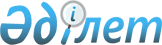 2024-2026 жылдарға арналған облыстық бюджет туралыАтырау облыстық мәслихатының 2023 жылғы 11 желтоқсандағы № 63-VIII шешімі.
      Қазақстан Республикасының Бюджет кодексінің 8-бабына, "Қазақстан Республикасындағы жергілікті мемлекеттік басқару және өзін-өзі басқару туралы" Қазақстан Республикасының Заңының 6-бабы 1-тармағы 1) тармақшасына сәйкес және облыс әкімдігімен ұсынылған 2024-2026 жылдарға арналған облыстық бюджет жобасын қарап, Атырау облыстық мәслихаты ШЕШІМ ҚАБЫЛДАДЫ:
      1. 2024-2026 жылдарға арналған облыстық бюджет тиiсiнше 1, 2 және 3-қосымшаларға сәйкес, оның iшiнде 2024 жылға келесідей көлемдерде бекiтiлсiн:
      1) кірістер – 683 712 346 мың теңге, оның ішінде:
      салықтық түсімдер – 202 731 188 мың теңге;
      салықтық емес түсімдер – 19 488 915 мың теңге;
      негізгі капиталды сатудан түсетін түсімдер – 69 700 мың теңге;
      трансферттер түсімдері – 461 422 543 мың теңге;
      2) шығындар – 708 431 861 мың теңге;
      3) таза бюджеттік несиелендіру – 7 795 643 мың теңге, оның ішінде:
      бюджеттік несиелер – 16 217 185 мың теңге;
      бюджеттік несиелерді өтеу – 8 421 542 мың теңге;
      4) қаржы активтерімен операциялар бойынша сальдо – 1 539 519 мың теңге, оның ішінде:
      қаржы активтерін сатып алу – 1 545 674 мың теңге;
      мемлекеттің қаржы активтерін сатудан түсетін түсімдер – 6 155 мың теңге;
      5) бюджет тапшылығы (профициті) – -34 054 677 мың теңге;
      6) бюджет тапшылығын қаржыландыру (профицитін пайдалану) – 34 054 677 мың теңге:
      қарыздар түсімі – 7 137 203 мың теңге;
      қарыздарды өтеу – 31 051 466 мың теңге;
      бюджет қаражатының пайдаланылатын қалдықтары – 57 968 940 мың теңге.
      Ескерту. 1-тармақ жаңа редакцияда - Атырау облыстық мәслихатының 8.04.2024 № 85-VIII (01.01.2024 бастап қолданысқа енгізіледі) шешімімен.


      2. Атырау қаласы мен аудандар бюджеттеріне жалпы мемлекеттік салықтар түсімінің жалпы сома нормативі 2024 жылға келесідей көлемдерде бекітілсін:
      101 111 "Ірі кәсіпкерлік субъектілерінен және мұнай секторы ұйымдарынан түсетін түсімдерді қоспағанда, заңды тұлғалардан алынатын корпоративтік табыс салығы" коды бойынша:
      Жылыой ауданына – 0%;
      101 201 "Төлем көзінен салық салынатын табыстардан ұсталатын жеке табыс салығы" коды бойынша:
      Жылыой ауданына – 0%;
      103 101 "Әлеуметтік салық" коды бойынша:
      Жылыой ауданына – 0%.
      Ескерту. 2-тармақ жаңа редакцияда - Атырау облыстық мәслихатының 8.04.2024 № 85-VIII (01.01.2024 бастап қолданысқа енгізіледі) шешімімен.


      3. Аудандар мен қала бюджеттерінен облыстық бюджетке бюджеттік алымдардың 2024 жылға арналған көлемдері 388 963 836 мың теңге сомасында, оның ішінде:
      Жылыой ауданынан – 95 034 923 мың теңге;
      Атырау қаласынан – 293 928 913 мың теңге көзделсiн.
      4. Облыстық бюджеттен аудандар бюджеттеріне берілетін субвенциялар көлемдері 2024 жылға 5 864 361 мың теңге сомасында, оның ішінде:
      Құрманғазы ауданына – 1 022 546 мың теңге;
      Индер ауданына – 2 342 616 мың теңге;
      Исатай ауданына – 126 581 мың теңге;
      Қызылқоға ауданына – 1 865 795 мың теңге;
      Мақат ауданына – 136 616 мың теңге;
      Махамбет ауданына – 370 207 мың теңге көзделсiн.
      5. 2024 жылғы 1 қаңтардан бастап әскери қызметшілерге (мерзiмдi қызметтегі әскери қызметшілерден басқа) және арнаулы мемлекеттік және құқық қорғау органдарының, мемлекеттік фельдъегерлік қызметтің қызметкерлеріне тұрғынжайды күтіп-ұстауға және коммуналдық қызметтерге ақы төлеуге ақшалай өтемақының айлық мөлшерi 3 739 теңге сомасында ескерілсін.
      6. 2024 жылға жергілікті атқарушы органдарының резерві 4 443 233 мың теңге сомасында бекітілсін.
      Ескерту. 6-тармақ жаңа редакцияда - Атырау облыстық мәслихатының 8.04.2024 № 85-VIII (01.01.2024 бастап қолданысқа енгізіледі) шешімімен.


      7. 2024 жылға арналған жергілікті бюджеттi атқару процесiнде секвестрлеуге жатпайтын жергілікті бюджеттiк бағдарламалардың тiзбесi 4-қосымшаға сәйкес бекітілсін.
      8. Осы шешімнің орындалуын бақылау облыстық мәслихаттың бюджет, қаржы, экономика және өңірлік даму мәселелері жөніндегі тұрақты комиссиясына жүктелсін.
      9. Осы шешім 2024 жылғы 1 қаңтардан бастап қолданысқа енгізіледі.
      10. 2024 жылға арналған облыстық бюджетте 9 680 982 мың теңге сомасында республикалық бюджеттің қаражаты есебінен ағымдағы нысаналы трансферттері ескерілсін, оның ішінде:
      табиғатты қорғау және арнаулы мекемелер қызметкерлерінің жалақысын көтеруге 54 752 мың теңге;
      эпизоотияға қарсы іс-шаралар жүргізуге - 404 988 мың теңге;
      ауыл шаруашылығы жануарларын сәйкестендіруді жүргізуге арналған құралдарды (бұйымдарды) және атрибуттарды сатып алуға - 38 114 мың теңге;
      Қазақстан Республикасында мүгедектігі бар адамдардың құқықтарын қамтамасыз етуге және өмір сүру сапасын жақсартуға - 658 077 мың теңге;
      еңбек мобильділігі орталықтарының қызметін қамтамасыз етуге - 107 112 мың теңге;
      мектепке дейінгі білім беру ұйымдары педагогтерінің еңбегіне ақы төлеуді ұлғайтуға - 3 314 195 мың теңге;
      техникалық және кәсіптік, орта білімнен кейінгі білім беру ұйымдарында білім алушыларға мемлекеттік стипендияның мөлшерін ұлғайтуға - 1 528 579 мың теңге;
      "Ауылдық денсаулық сақтауды жаңғырту" пилоттық ұлттық жобасы шеңберінде жергілікті деңгейде денсаулық сақтау ұйымдарын материалдық-техникалық жарақтандыруға - 615 000 мың теңге;
      азаматтық қызметшілердің жекелеген санаттарының, ұйымдар жұмыскерлерінің, қазыналық кәсіпорындар жұмыскерлерінің жалақысын арттыруға - 158 285 мың теңге;
      халықтың әлеуметтік жағынан осал топтарына коммуналдық тұрғын үй қорынан тұрғын үй сатып алуға - 2 678 400 мың теңге;
      аудандардың (облыстық маңызы бар қалалардың) әкімдерін сайлауды қамтамасыз етуге және өткізуге - 123 480 мың теңге.
      Ескерту. Шешім 10-тармақпен толықтырылды - Атырау облыстық мәслихатының 8.04.2024 № 85-VIII (01.01.2024 бастап қолданысқа енгізіледі) шешімімен.


      11. 2024 жылға арналған облыстық бюджетте республикалық бюджеттің қаражаты және Қазақстан Республикасының Ұлттық қорының нысаналы трансферті есебінен 53 348 981 мың теңге сомасында нысаналы даму трансферттері ескерілсін, оның ішінде:
      инженерлік-коммуникациялық инфрақұрылымды дамытуға және (немесе) жайластыруға – 7 111 423 мың теңге;
      сумен жабдықтау және су бұру жүйелерін дамытуға - 4 809 552 мың теңге;
      қоршаған ортаны қорғау объектілерін салуға және реконструкциялауға - 1 744 486 мың теңге;
      жерүсті су ресурстарын ұлғайтуға - 3 000 000 мың теңге;
      облыс орталықтарына инженерлік және көлік (аббаттандыру) инфрақұрылымын дамытуға - 2 185 102 мың теңге;
      "Жайлы мектеп" пилоттық ұлттық жобасы шеңберінде орта білім беру объектілерін салуға - 20 399 976 мың теңге;
      газ тасымалдау жүйесін дамытуға - 500 000 мың теңге;
      көліктік инфрақұрылымды дамытуға - 2 273 342 мың теңге;
      шағын және моноқалалардағы бюджеттік инвестициялық жобаларды іске асыруға - 2 333 000 мың теңге;
      сумен қамту және су бұру жүйесін дамытуға - 809 882 мың теңге;
      "Ауыл – Ел бесігі" жобасы шеңберінде ауылдық елді мекендердегі әлеуметтік және инженерлік инфрақұрылымдарды дамытуға - 2 868 324 мың теңге;
      әлеуметтік қорғау нысандарын салу және қайта жаңғыртуға – 4 000 000 мың теңге;
      "Ауылда денсаулық сақтауды жаңғырту" пилоттық жобасы бойынша нысандарды салуға - 1 000 000 мың теңге;
      жылу энергетикалық жүйені дамытуға – 1 123 776 мың теңге.
      Ескерту. Шешім 11-тармақпен толықтырылды - Атырау облыстық мәслихатының 8.04.2024 № 85-VIII (01.01.2024 бастап қолданысқа енгізіледі) шешімімен.


      12. 2024 жылға арналған облыстық бюджетте республикалық бюджеттің қаражаты есебінен жергілікті атқарушы органдарға 7 137 203 мың теңге сомасында бюджеттiк кредиттер көзделгенi ескерiлсiн, оның ішінде:
      мамандарды әлеуметтік қолдау шараларын іске асыру үшін - 328 588 мың теңге;
      жастардың кәсiпкерлiк бастамасына жәрдемдесуге кредит беру үшін - 710 000 мың теңге;
      агроөнеркәсіптік кешендегі инвестициялық жобаларды іске асыруға - 4 000 000 мың теңге;
      ауыл халқының кірістерін арттыру жөніндегі жобаны ауқымды түрде қолдану үшін ауыл халқына микрокредиттер беру үшін - 761 000 мың теңге;
      кондоминиум объектілерінің ортақ мүлкіне күрделі жөндеу жүргізуге - 1 337 615 мың теңге.
      Ескерту. Шешім 12-тармақпен толықтырылды - Атырау облыстық мәслихатының 8.04.2024 № 85-VIII (01.01.2024 бастап қолданысқа енгізіледі) шешімімен.

 2024 жылға арналған облыстық бюджет
      Ескерту. 1-қосымша жаңа редакцияда - Атырау облыстық мәслихатының 08.04.2024 № 85-VIII (01.01.2024 бастап қолданысқа енгізіледі) шешімімен. 2025 жылға арналған облыстық бюджет 2026 жылға арналған облыстық бюджет 2024 жылға арналған жергілікті бюджеттерді атқару процесінде секвестрлеуге жатпайтын жергілікті бюджеттік бағдарламалардың тізбесі
					© 2012. Қазақстан Республикасы Әділет министрлігінің «Қазақстан Республикасының Заңнама және құқықтық ақпарат институты» ШЖҚ РМК
				
      Мәслихат төрағасы

М. Хайруллиев
Атырау облыстық
мәслихатының 2023 жылғы
11 желтоқсандағы № 63-VIII
шешіміне 1-қосымша
Санаты
Санаты
Санаты
Санаты
Санаты
Санаты
Санаты
Санаты
Санаты
Санаты
Санаты
Санаты
Санаты
Санаты
Санаты
Санаты
Санаты
Санаты
Санаты
Санаты
Санаты
Сомасы (мың теңге)
 Сыныбы 
 Сыныбы 
 Сыныбы 
 Сыныбы 
 Сыныбы 
 Сыныбы 
 Сыныбы 
 Сыныбы 
 Сыныбы 
 Сыныбы 
 Сыныбы 
 Сыныбы 
 Сыныбы 
 Сыныбы 
 Сыныбы 
 Сыныбы 
 Сыныбы 
 Сыныбы 
 Сыныбы 
 Сыныбы 
Сомасы (мың теңге)
Кіші сыныбы
Кіші сыныбы
Кіші сыныбы
Кіші сыныбы
Кіші сыныбы
Кіші сыныбы
Кіші сыныбы
Кіші сыныбы
Кіші сыныбы
Кіші сыныбы
Кіші сыныбы
Кіші сыныбы
Кіші сыныбы
Кіші сыныбы
Кіші сыныбы
Кіші сыныбы
Сомасы (мың теңге)
Атауы
Атауы
Атауы
Атауы
Атауы
Атауы
Атауы
Атауы
Атауы
Атауы
Атауы
Атауы
Сомасы (мың теңге)
1
2
2
2
2
3
3
3
3
4
4
4
4
4
4
4
4
4
4
4
4
5
I. Кірістер
I. Кірістер
I. Кірістер
I. Кірістер
I. Кірістер
I. Кірістер
I. Кірістер
I. Кірістер
I. Кірістер
I. Кірістер
I. Кірістер
I. Кірістер
683712346
1
Салықтық түсімдер
Салықтық түсімдер
Салықтық түсімдер
Салықтық түсімдер
Салықтық түсімдер
Салықтық түсімдер
Салықтық түсімдер
Салықтық түсімдер
Салықтық түсімдер
Салықтық түсімдер
Салықтық түсімдер
Салықтық түсімдер
202731188
01
01
01
01
Табыс салығы
Табыс салығы
Табыс салығы
Табыс салығы
Табыс салығы
Табыс салығы
Табыс салығы
Табыс салығы
Табыс салығы
Табыс салығы
Табыс салығы
Табыс салығы
112098669
1
1
1
1
Корпоративтік табыс салығы
Корпоративтік табыс салығы
Корпоративтік табыс салығы
Корпоративтік табыс салығы
Корпоративтік табыс салығы
Корпоративтік табыс салығы
Корпоративтік табыс салығы
Корпоративтік табыс салығы
Корпоративтік табыс салығы
Корпоративтік табыс салығы
Корпоративтік табыс салығы
Корпоративтік табыс салығы
37739220
2
2
2
2
Жеке табыс салығы
Жеке табыс салығы
Жеке табыс салығы
Жеке табыс салығы
Жеке табыс салығы
Жеке табыс салығы
Жеке табыс салығы
Жеке табыс салығы
Жеке табыс салығы
Жеке табыс салығы
Жеке табыс салығы
Жеке табыс салығы
74359449
03
03
03
03
Әлеуметтiк салық
Әлеуметтiк салық
Әлеуметтiк салық
Әлеуметтiк салық
Әлеуметтiк салық
Әлеуметтiк салық
Әлеуметтiк салық
Әлеуметтiк салық
Әлеуметтiк салық
Әлеуметтiк салық
Әлеуметтiк салық
Әлеуметтiк салық
80403902
1
1
1
1
Әлеуметтік салық
Әлеуметтік салық
Әлеуметтік салық
Әлеуметтік салық
Әлеуметтік салық
Әлеуметтік салық
Әлеуметтік салық
Әлеуметтік салық
Әлеуметтік салық
Әлеуметтік салық
Әлеуметтік салық
Әлеуметтік салық
80403902
05
05
05
05
Тауарларға, жұмыстарға және қызметтер көрсетуге салынатын iшкi салықтар
Тауарларға, жұмыстарға және қызметтер көрсетуге салынатын iшкi салықтар
Тауарларға, жұмыстарға және қызметтер көрсетуге салынатын iшкi салықтар
Тауарларға, жұмыстарға және қызметтер көрсетуге салынатын iшкi салықтар
Тауарларға, жұмыстарға және қызметтер көрсетуге салынатын iшкi салықтар
Тауарларға, жұмыстарға және қызметтер көрсетуге салынатын iшкi салықтар
Тауарларға, жұмыстарға және қызметтер көрсетуге салынатын iшкi салықтар
Тауарларға, жұмыстарға және қызметтер көрсетуге салынатын iшкi салықтар
Тауарларға, жұмыстарға және қызметтер көрсетуге салынатын iшкi салықтар
Тауарларға, жұмыстарға және қызметтер көрсетуге салынатын iшкi салықтар
Тауарларға, жұмыстарға және қызметтер көрсетуге салынатын iшкi салықтар
Тауарларға, жұмыстарға және қызметтер көрсетуге салынатын iшкi салықтар
10228617
3
3
3
3
Табиғи және басқа ресурстарды пайдаланғаны үшiн түсетiн түсiмдер
Табиғи және басқа ресурстарды пайдаланғаны үшiн түсетiн түсiмдер
Табиғи және басқа ресурстарды пайдаланғаны үшiн түсетiн түсiмдер
Табиғи және басқа ресурстарды пайдаланғаны үшiн түсетiн түсiмдер
Табиғи және басқа ресурстарды пайдаланғаны үшiн түсетiн түсiмдер
Табиғи және басқа ресурстарды пайдаланғаны үшiн түсетiн түсiмдер
Табиғи және басқа ресурстарды пайдаланғаны үшiн түсетiн түсiмдер
Табиғи және басқа ресурстарды пайдаланғаны үшiн түсетiн түсiмдер
Табиғи және басқа ресурстарды пайдаланғаны үшiн түсетiн түсiмдер
Табиғи және басқа ресурстарды пайдаланғаны үшiн түсетiн түсiмдер
Табиғи және басқа ресурстарды пайдаланғаны үшiн түсетiн түсiмдер
Табиғи және басқа ресурстарды пайдаланғаны үшiн түсетiн түсiмдер
7139617
4
4
4
4
Кәсiпкерлiк және кәсiби қызметтi жүргiзгенi үшiн алынатын алымдар
Кәсiпкерлiк және кәсiби қызметтi жүргiзгенi үшiн алынатын алымдар
Кәсiпкерлiк және кәсiби қызметтi жүргiзгенi үшiн алынатын алымдар
Кәсiпкерлiк және кәсiби қызметтi жүргiзгенi үшiн алынатын алымдар
Кәсiпкерлiк және кәсiби қызметтi жүргiзгенi үшiн алынатын алымдар
Кәсiпкерлiк және кәсiби қызметтi жүргiзгенi үшiн алынатын алымдар
Кәсiпкерлiк және кәсiби қызметтi жүргiзгенi үшiн алынатын алымдар
Кәсiпкерлiк және кәсiби қызметтi жүргiзгенi үшiн алынатын алымдар
Кәсiпкерлiк және кәсiби қызметтi жүргiзгенi үшiн алынатын алымдар
Кәсiпкерлiк және кәсiби қызметтi жүргiзгенi үшiн алынатын алымдар
Кәсiпкерлiк және кәсiби қызметтi жүргiзгенi үшiн алынатын алымдар
Кәсiпкерлiк және кәсiби қызметтi жүргiзгенi үшiн алынатын алымдар
3089000
2
Салықтық емес түсiмдер
Салықтық емес түсiмдер
Салықтық емес түсiмдер
Салықтық емес түсiмдер
Салықтық емес түсiмдер
Салықтық емес түсiмдер
Салықтық емес түсiмдер
Салықтық емес түсiмдер
Салықтық емес түсiмдер
Салықтық емес түсiмдер
Салықтық емес түсiмдер
Салықтық емес түсiмдер
19488915
01
01
01
01
Мемлекеттік меншіктен түсетін кірістер
Мемлекеттік меншіктен түсетін кірістер
Мемлекеттік меншіктен түсетін кірістер
Мемлекеттік меншіктен түсетін кірістер
Мемлекеттік меншіктен түсетін кірістер
Мемлекеттік меншіктен түсетін кірістер
Мемлекеттік меншіктен түсетін кірістер
Мемлекеттік меншіктен түсетін кірістер
Мемлекеттік меншіктен түсетін кірістер
Мемлекеттік меншіктен түсетін кірістер
Мемлекеттік меншіктен түсетін кірістер
Мемлекеттік меншіктен түсетін кірістер
1607579
1
1
1
1
Мемлекеттік кәсіпорынның таза кірісі бөлігіндегі түсімдер
Мемлекеттік кәсіпорынның таза кірісі бөлігіндегі түсімдер
Мемлекеттік кәсіпорынның таза кірісі бөлігіндегі түсімдер
Мемлекеттік кәсіпорынның таза кірісі бөлігіндегі түсімдер
Мемлекеттік кәсіпорынның таза кірісі бөлігіндегі түсімдер
Мемлекеттік кәсіпорынның таза кірісі бөлігіндегі түсімдер
Мемлекеттік кәсіпорынның таза кірісі бөлігіндегі түсімдер
Мемлекеттік кәсіпорынның таза кірісі бөлігіндегі түсімдер
Мемлекеттік кәсіпорынның таза кірісі бөлігіндегі түсімдер
Мемлекеттік кәсіпорынның таза кірісі бөлігіндегі түсімдер
Мемлекеттік кәсіпорынның таза кірісі бөлігіндегі түсімдер
Мемлекеттік кәсіпорынның таза кірісі бөлігіндегі түсімдер
43890
3
3
3
3
Мемлекет меншігіндегі акциялардың мемлекеттік пакетіне дивидендтер
Мемлекет меншігіндегі акциялардың мемлекеттік пакетіне дивидендтер
Мемлекет меншігіндегі акциялардың мемлекеттік пакетіне дивидендтер
Мемлекет меншігіндегі акциялардың мемлекеттік пакетіне дивидендтер
Мемлекет меншігіндегі акциялардың мемлекеттік пакетіне дивидендтер
Мемлекет меншігіндегі акциялардың мемлекеттік пакетіне дивидендтер
Мемлекет меншігіндегі акциялардың мемлекеттік пакетіне дивидендтер
Мемлекет меншігіндегі акциялардың мемлекеттік пакетіне дивидендтер
Мемлекет меншігіндегі акциялардың мемлекеттік пакетіне дивидендтер
Мемлекет меншігіндегі акциялардың мемлекеттік пакетіне дивидендтер
Мемлекет меншігіндегі акциялардың мемлекеттік пакетіне дивидендтер
Мемлекет меншігіндегі акциялардың мемлекеттік пакетіне дивидендтер
41520
5
5
5
5
Мемлекет меншігіндегі мүлікті жалға беруден түсетін кірістер
Мемлекет меншігіндегі мүлікті жалға беруден түсетін кірістер
Мемлекет меншігіндегі мүлікті жалға беруден түсетін кірістер
Мемлекет меншігіндегі мүлікті жалға беруден түсетін кірістер
Мемлекет меншігіндегі мүлікті жалға беруден түсетін кірістер
Мемлекет меншігіндегі мүлікті жалға беруден түсетін кірістер
Мемлекет меншігіндегі мүлікті жалға беруден түсетін кірістер
Мемлекет меншігіндегі мүлікті жалға беруден түсетін кірістер
Мемлекет меншігіндегі мүлікті жалға беруден түсетін кірістер
Мемлекет меншігіндегі мүлікті жалға беруден түсетін кірістер
Мемлекет меншігіндегі мүлікті жалға беруден түсетін кірістер
Мемлекет меншігіндегі мүлікті жалға беруден түсетін кірістер
105850
7
7
7
7
Бюджет қаражатын банк шоттарына орналастырғаны үшін сыйақылар
Бюджет қаражатын банк шоттарына орналастырғаны үшін сыйақылар
Бюджет қаражатын банк шоттарына орналастырғаны үшін сыйақылар
Бюджет қаражатын банк шоттарына орналастырғаны үшін сыйақылар
Бюджет қаражатын банк шоттарына орналастырғаны үшін сыйақылар
Бюджет қаражатын банк шоттарына орналастырғаны үшін сыйақылар
Бюджет қаражатын банк шоттарына орналастырғаны үшін сыйақылар
Бюджет қаражатын банк шоттарына орналастырғаны үшін сыйақылар
Бюджет қаражатын банк шоттарына орналастырғаны үшін сыйақылар
Бюджет қаражатын банк шоттарына орналастырғаны үшін сыйақылар
Бюджет қаражатын банк шоттарына орналастырғаны үшін сыйақылар
Бюджет қаражатын банк шоттарына орналастырғаны үшін сыйақылар
1416319
03
03
03
03
Мемлекеттік бюджеттен қаржыландырылатын мемлекеттік мекемелер ұйымдастыратын мемлекеттік сатып алуды өткізуден түсетін ақша түсімдері
Мемлекеттік бюджеттен қаржыландырылатын мемлекеттік мекемелер ұйымдастыратын мемлекеттік сатып алуды өткізуден түсетін ақша түсімдері
Мемлекеттік бюджеттен қаржыландырылатын мемлекеттік мекемелер ұйымдастыратын мемлекеттік сатып алуды өткізуден түсетін ақша түсімдері
Мемлекеттік бюджеттен қаржыландырылатын мемлекеттік мекемелер ұйымдастыратын мемлекеттік сатып алуды өткізуден түсетін ақша түсімдері
Мемлекеттік бюджеттен қаржыландырылатын мемлекеттік мекемелер ұйымдастыратын мемлекеттік сатып алуды өткізуден түсетін ақша түсімдері
Мемлекеттік бюджеттен қаржыландырылатын мемлекеттік мекемелер ұйымдастыратын мемлекеттік сатып алуды өткізуден түсетін ақша түсімдері
Мемлекеттік бюджеттен қаржыландырылатын мемлекеттік мекемелер ұйымдастыратын мемлекеттік сатып алуды өткізуден түсетін ақша түсімдері
Мемлекеттік бюджеттен қаржыландырылатын мемлекеттік мекемелер ұйымдастыратын мемлекеттік сатып алуды өткізуден түсетін ақша түсімдері
Мемлекеттік бюджеттен қаржыландырылатын мемлекеттік мекемелер ұйымдастыратын мемлекеттік сатып алуды өткізуден түсетін ақша түсімдері
Мемлекеттік бюджеттен қаржыландырылатын мемлекеттік мекемелер ұйымдастыратын мемлекеттік сатып алуды өткізуден түсетін ақша түсімдері
Мемлекеттік бюджеттен қаржыландырылатын мемлекеттік мекемелер ұйымдастыратын мемлекеттік сатып алуды өткізуден түсетін ақша түсімдері
Мемлекеттік бюджеттен қаржыландырылатын мемлекеттік мекемелер ұйымдастыратын мемлекеттік сатып алуды өткізуден түсетін ақша түсімдері
525
1
1
1
1
Мемлекеттік бюджеттен қаржыландырылатын мемлекеттік мекемелер ұйымдастыратын мемлекеттік сатып алуды өткізуден түсетін ақша түсімдері
Мемлекеттік бюджеттен қаржыландырылатын мемлекеттік мекемелер ұйымдастыратын мемлекеттік сатып алуды өткізуден түсетін ақша түсімдері
Мемлекеттік бюджеттен қаржыландырылатын мемлекеттік мекемелер ұйымдастыратын мемлекеттік сатып алуды өткізуден түсетін ақша түсімдері
Мемлекеттік бюджеттен қаржыландырылатын мемлекеттік мекемелер ұйымдастыратын мемлекеттік сатып алуды өткізуден түсетін ақша түсімдері
Мемлекеттік бюджеттен қаржыландырылатын мемлекеттік мекемелер ұйымдастыратын мемлекеттік сатып алуды өткізуден түсетін ақша түсімдері
Мемлекеттік бюджеттен қаржыландырылатын мемлекеттік мекемелер ұйымдастыратын мемлекеттік сатып алуды өткізуден түсетін ақша түсімдері
Мемлекеттік бюджеттен қаржыландырылатын мемлекеттік мекемелер ұйымдастыратын мемлекеттік сатып алуды өткізуден түсетін ақша түсімдері
Мемлекеттік бюджеттен қаржыландырылатын мемлекеттік мекемелер ұйымдастыратын мемлекеттік сатып алуды өткізуден түсетін ақша түсімдері
Мемлекеттік бюджеттен қаржыландырылатын мемлекеттік мекемелер ұйымдастыратын мемлекеттік сатып алуды өткізуден түсетін ақша түсімдері
Мемлекеттік бюджеттен қаржыландырылатын мемлекеттік мекемелер ұйымдастыратын мемлекеттік сатып алуды өткізуден түсетін ақша түсімдері
Мемлекеттік бюджеттен қаржыландырылатын мемлекеттік мекемелер ұйымдастыратын мемлекеттік сатып алуды өткізуден түсетін ақша түсімдері
Мемлекеттік бюджеттен қаржыландырылатын мемлекеттік мекемелер ұйымдастыратын мемлекеттік сатып алуды өткізуден түсетін ақша түсімдері
525
04
04
04
04
Мемлекеттік бюджеттен қаржыландырылатын, сондай-ақ, Қазақстан Республикасы Ұлттық Банкінің бюджетінен (шығыстар сметасынан) қамтылатын және қаржыландырылатын мемлекеттік мекемелер салатын айыппұлдар, өсімпұлдар, санкциялар, өндіріп алулар
Мемлекеттік бюджеттен қаржыландырылатын, сондай-ақ, Қазақстан Республикасы Ұлттық Банкінің бюджетінен (шығыстар сметасынан) қамтылатын және қаржыландырылатын мемлекеттік мекемелер салатын айыппұлдар, өсімпұлдар, санкциялар, өндіріп алулар
Мемлекеттік бюджеттен қаржыландырылатын, сондай-ақ, Қазақстан Республикасы Ұлттық Банкінің бюджетінен (шығыстар сметасынан) қамтылатын және қаржыландырылатын мемлекеттік мекемелер салатын айыппұлдар, өсімпұлдар, санкциялар, өндіріп алулар
Мемлекеттік бюджеттен қаржыландырылатын, сондай-ақ, Қазақстан Республикасы Ұлттық Банкінің бюджетінен (шығыстар сметасынан) қамтылатын және қаржыландырылатын мемлекеттік мекемелер салатын айыппұлдар, өсімпұлдар, санкциялар, өндіріп алулар
Мемлекеттік бюджеттен қаржыландырылатын, сондай-ақ, Қазақстан Республикасы Ұлттық Банкінің бюджетінен (шығыстар сметасынан) қамтылатын және қаржыландырылатын мемлекеттік мекемелер салатын айыппұлдар, өсімпұлдар, санкциялар, өндіріп алулар
Мемлекеттік бюджеттен қаржыландырылатын, сондай-ақ, Қазақстан Республикасы Ұлттық Банкінің бюджетінен (шығыстар сметасынан) қамтылатын және қаржыландырылатын мемлекеттік мекемелер салатын айыппұлдар, өсімпұлдар, санкциялар, өндіріп алулар
Мемлекеттік бюджеттен қаржыландырылатын, сондай-ақ, Қазақстан Республикасы Ұлттық Банкінің бюджетінен (шығыстар сметасынан) қамтылатын және қаржыландырылатын мемлекеттік мекемелер салатын айыппұлдар, өсімпұлдар, санкциялар, өндіріп алулар
Мемлекеттік бюджеттен қаржыландырылатын, сондай-ақ, Қазақстан Республикасы Ұлттық Банкінің бюджетінен (шығыстар сметасынан) қамтылатын және қаржыландырылатын мемлекеттік мекемелер салатын айыппұлдар, өсімпұлдар, санкциялар, өндіріп алулар
Мемлекеттік бюджеттен қаржыландырылатын, сондай-ақ, Қазақстан Республикасы Ұлттық Банкінің бюджетінен (шығыстар сметасынан) қамтылатын және қаржыландырылатын мемлекеттік мекемелер салатын айыппұлдар, өсімпұлдар, санкциялар, өндіріп алулар
Мемлекеттік бюджеттен қаржыландырылатын, сондай-ақ, Қазақстан Республикасы Ұлттық Банкінің бюджетінен (шығыстар сметасынан) қамтылатын және қаржыландырылатын мемлекеттік мекемелер салатын айыппұлдар, өсімпұлдар, санкциялар, өндіріп алулар
Мемлекеттік бюджеттен қаржыландырылатын, сондай-ақ, Қазақстан Республикасы Ұлттық Банкінің бюджетінен (шығыстар сметасынан) қамтылатын және қаржыландырылатын мемлекеттік мекемелер салатын айыппұлдар, өсімпұлдар, санкциялар, өндіріп алулар
Мемлекеттік бюджеттен қаржыландырылатын, сондай-ақ, Қазақстан Республикасы Ұлттық Банкінің бюджетінен (шығыстар сметасынан) қамтылатын және қаржыландырылатын мемлекеттік мекемелер салатын айыппұлдар, өсімпұлдар, санкциялар, өндіріп алулар
16060603
1
1
1
1
Мұнай секторы ұйымдарынан түсетін түсімдерді қоспағанда, мемлекеттік бюджеттен қаржыландырылатын, сондай-ақ Қазақстан Республикасы Ұлттық Банкінің бюджетінен (шығыстар сметасынан) қамтылатын және қаржыландырылатын мемлекеттік мекемелер салатын айыппұлдар, өсімпұлдар, санкциялар, өндіріп алулар
Мұнай секторы ұйымдарынан түсетін түсімдерді қоспағанда, мемлекеттік бюджеттен қаржыландырылатын, сондай-ақ Қазақстан Республикасы Ұлттық Банкінің бюджетінен (шығыстар сметасынан) қамтылатын және қаржыландырылатын мемлекеттік мекемелер салатын айыппұлдар, өсімпұлдар, санкциялар, өндіріп алулар
Мұнай секторы ұйымдарынан түсетін түсімдерді қоспағанда, мемлекеттік бюджеттен қаржыландырылатын, сондай-ақ Қазақстан Республикасы Ұлттық Банкінің бюджетінен (шығыстар сметасынан) қамтылатын және қаржыландырылатын мемлекеттік мекемелер салатын айыппұлдар, өсімпұлдар, санкциялар, өндіріп алулар
Мұнай секторы ұйымдарынан түсетін түсімдерді қоспағанда, мемлекеттік бюджеттен қаржыландырылатын, сондай-ақ Қазақстан Республикасы Ұлттық Банкінің бюджетінен (шығыстар сметасынан) қамтылатын және қаржыландырылатын мемлекеттік мекемелер салатын айыппұлдар, өсімпұлдар, санкциялар, өндіріп алулар
Мұнай секторы ұйымдарынан түсетін түсімдерді қоспағанда, мемлекеттік бюджеттен қаржыландырылатын, сондай-ақ Қазақстан Республикасы Ұлттық Банкінің бюджетінен (шығыстар сметасынан) қамтылатын және қаржыландырылатын мемлекеттік мекемелер салатын айыппұлдар, өсімпұлдар, санкциялар, өндіріп алулар
Мұнай секторы ұйымдарынан түсетін түсімдерді қоспағанда, мемлекеттік бюджеттен қаржыландырылатын, сондай-ақ Қазақстан Республикасы Ұлттық Банкінің бюджетінен (шығыстар сметасынан) қамтылатын және қаржыландырылатын мемлекеттік мекемелер салатын айыппұлдар, өсімпұлдар, санкциялар, өндіріп алулар
Мұнай секторы ұйымдарынан түсетін түсімдерді қоспағанда, мемлекеттік бюджеттен қаржыландырылатын, сондай-ақ Қазақстан Республикасы Ұлттық Банкінің бюджетінен (шығыстар сметасынан) қамтылатын және қаржыландырылатын мемлекеттік мекемелер салатын айыппұлдар, өсімпұлдар, санкциялар, өндіріп алулар
Мұнай секторы ұйымдарынан түсетін түсімдерді қоспағанда, мемлекеттік бюджеттен қаржыландырылатын, сондай-ақ Қазақстан Республикасы Ұлттық Банкінің бюджетінен (шығыстар сметасынан) қамтылатын және қаржыландырылатын мемлекеттік мекемелер салатын айыппұлдар, өсімпұлдар, санкциялар, өндіріп алулар
Мұнай секторы ұйымдарынан түсетін түсімдерді қоспағанда, мемлекеттік бюджеттен қаржыландырылатын, сондай-ақ Қазақстан Республикасы Ұлттық Банкінің бюджетінен (шығыстар сметасынан) қамтылатын және қаржыландырылатын мемлекеттік мекемелер салатын айыппұлдар, өсімпұлдар, санкциялар, өндіріп алулар
Мұнай секторы ұйымдарынан түсетін түсімдерді қоспағанда, мемлекеттік бюджеттен қаржыландырылатын, сондай-ақ Қазақстан Республикасы Ұлттық Банкінің бюджетінен (шығыстар сметасынан) қамтылатын және қаржыландырылатын мемлекеттік мекемелер салатын айыппұлдар, өсімпұлдар, санкциялар, өндіріп алулар
Мұнай секторы ұйымдарынан түсетін түсімдерді қоспағанда, мемлекеттік бюджеттен қаржыландырылатын, сондай-ақ Қазақстан Республикасы Ұлттық Банкінің бюджетінен (шығыстар сметасынан) қамтылатын және қаржыландырылатын мемлекеттік мекемелер салатын айыппұлдар, өсімпұлдар, санкциялар, өндіріп алулар
Мұнай секторы ұйымдарынан түсетін түсімдерді қоспағанда, мемлекеттік бюджеттен қаржыландырылатын, сондай-ақ Қазақстан Республикасы Ұлттық Банкінің бюджетінен (шығыстар сметасынан) қамтылатын және қаржыландырылатын мемлекеттік мекемелер салатын айыппұлдар, өсімпұлдар, санкциялар, өндіріп алулар
16060603
06
06
06
06
Басқа да салықтық емес түсiмдер
Басқа да салықтық емес түсiмдер
Басқа да салықтық емес түсiмдер
Басқа да салықтық емес түсiмдер
Басқа да салықтық емес түсiмдер
Басқа да салықтық емес түсiмдер
Басқа да салықтық емес түсiмдер
Басқа да салықтық емес түсiмдер
Басқа да салықтық емес түсiмдер
Басқа да салықтық емес түсiмдер
Басқа да салықтық емес түсiмдер
Басқа да салықтық емес түсiмдер
1820208
1
1
1
1
Басқа да салықтық емес түсiмдер
Басқа да салықтық емес түсiмдер
Басқа да салықтық емес түсiмдер
Басқа да салықтық емес түсiмдер
Басқа да салықтық емес түсiмдер
Басқа да салықтық емес түсiмдер
Басқа да салықтық емес түсiмдер
Басқа да салықтық емес түсiмдер
Басқа да салықтық емес түсiмдер
Басқа да салықтық емес түсiмдер
Басқа да салықтық емес түсiмдер
Басқа да салықтық емес түсiмдер
1820208
3
Негізгі капиталды сатудан түсетін түсімдер
Негізгі капиталды сатудан түсетін түсімдер
Негізгі капиталды сатудан түсетін түсімдер
Негізгі капиталды сатудан түсетін түсімдер
Негізгі капиталды сатудан түсетін түсімдер
Негізгі капиталды сатудан түсетін түсімдер
Негізгі капиталды сатудан түсетін түсімдер
Негізгі капиталды сатудан түсетін түсімдер
Негізгі капиталды сатудан түсетін түсімдер
Негізгі капиталды сатудан түсетін түсімдер
Негізгі капиталды сатудан түсетін түсімдер
Негізгі капиталды сатудан түсетін түсімдер
69700
01
01
01
01
Мемлекеттік мекемелерге бекітілген мемлекеттік мүлікті сату
Мемлекеттік мекемелерге бекітілген мемлекеттік мүлікті сату
Мемлекеттік мекемелерге бекітілген мемлекеттік мүлікті сату
Мемлекеттік мекемелерге бекітілген мемлекеттік мүлікті сату
Мемлекеттік мекемелерге бекітілген мемлекеттік мүлікті сату
Мемлекеттік мекемелерге бекітілген мемлекеттік мүлікті сату
Мемлекеттік мекемелерге бекітілген мемлекеттік мүлікті сату
Мемлекеттік мекемелерге бекітілген мемлекеттік мүлікті сату
Мемлекеттік мекемелерге бекітілген мемлекеттік мүлікті сату
Мемлекеттік мекемелерге бекітілген мемлекеттік мүлікті сату
Мемлекеттік мекемелерге бекітілген мемлекеттік мүлікті сату
Мемлекеттік мекемелерге бекітілген мемлекеттік мүлікті сату
69700
1
1
1
1
Мемлекеттік мекемелерге бекітілген мемлекеттік мүлікті сату
Мемлекеттік мекемелерге бекітілген мемлекеттік мүлікті сату
Мемлекеттік мекемелерге бекітілген мемлекеттік мүлікті сату
Мемлекеттік мекемелерге бекітілген мемлекеттік мүлікті сату
Мемлекеттік мекемелерге бекітілген мемлекеттік мүлікті сату
Мемлекеттік мекемелерге бекітілген мемлекеттік мүлікті сату
Мемлекеттік мекемелерге бекітілген мемлекеттік мүлікті сату
Мемлекеттік мекемелерге бекітілген мемлекеттік мүлікті сату
Мемлекеттік мекемелерге бекітілген мемлекеттік мүлікті сату
Мемлекеттік мекемелерге бекітілген мемлекеттік мүлікті сату
Мемлекеттік мекемелерге бекітілген мемлекеттік мүлікті сату
Мемлекеттік мекемелерге бекітілген мемлекеттік мүлікті сату
69700
4
Трансферттердің түсімдері
Трансферттердің түсімдері
Трансферттердің түсімдері
Трансферттердің түсімдері
Трансферттердің түсімдері
Трансферттердің түсімдері
Трансферттердің түсімдері
Трансферттердің түсімдері
Трансферттердің түсімдері
Трансферттердің түсімдері
Трансферттердің түсімдері
Трансферттердің түсімдері
461422543
01
01
01
01
Төмен тұрған мемлекеттiк басқару органдарынан трансферттер
Төмен тұрған мемлекеттiк басқару органдарынан трансферттер
Төмен тұрған мемлекеттiк басқару органдарынан трансферттер
Төмен тұрған мемлекеттiк басқару органдарынан трансферттер
Төмен тұрған мемлекеттiк басқару органдарынан трансферттер
Төмен тұрған мемлекеттiк басқару органдарынан трансферттер
Төмен тұрған мемлекеттiк басқару органдарынан трансферттер
Төмен тұрған мемлекеттiк басқару органдарынан трансферттер
Төмен тұрған мемлекеттiк басқару органдарынан трансферттер
Төмен тұрған мемлекеттiк басқару органдарынан трансферттер
Төмен тұрған мемлекеттiк басқару органдарынан трансферттер
Төмен тұрған мемлекеттiк басқару органдарынан трансферттер
397005654
2
2
2
2
Аудандық (қалалық) бюджеттерден трансферттер
Аудандық (қалалық) бюджеттерден трансферттер
Аудандық (қалалық) бюджеттерден трансферттер
Аудандық (қалалық) бюджеттерден трансферттер
Аудандық (қалалық) бюджеттерден трансферттер
Аудандық (қалалық) бюджеттерден трансферттер
Аудандық (қалалық) бюджеттерден трансферттер
Аудандық (қалалық) бюджеттерден трансферттер
Аудандық (қалалық) бюджеттерден трансферттер
Аудандық (қалалық) бюджеттерден трансферттер
Аудандық (қалалық) бюджеттерден трансферттер
Аудандық (қалалық) бюджеттерден трансферттер
397005654
02
02
02
02
Мемлекеттiк басқарудың жоғары тұрған органдарынан трансферттер
Мемлекеттiк басқарудың жоғары тұрған органдарынан трансферттер
Мемлекеттiк басқарудың жоғары тұрған органдарынан трансферттер
Мемлекеттiк басқарудың жоғары тұрған органдарынан трансферттер
Мемлекеттiк басқарудың жоғары тұрған органдарынан трансферттер
Мемлекеттiк басқарудың жоғары тұрған органдарынан трансферттер
Мемлекеттiк басқарудың жоғары тұрған органдарынан трансферттер
Мемлекеттiк басқарудың жоғары тұрған органдарынан трансферттер
Мемлекеттiк басқарудың жоғары тұрған органдарынан трансферттер
Мемлекеттiк басқарудың жоғары тұрған органдарынан трансферттер
Мемлекеттiк басқарудың жоғары тұрған органдарынан трансферттер
Мемлекеттiк басқарудың жоғары тұрған органдарынан трансферттер
64416889
1
1
1
1
Республикалық бюджеттен түсетiн трансферттер 
Республикалық бюджеттен түсетiн трансферттер 
Республикалық бюджеттен түсетiн трансферттер 
Республикалық бюджеттен түсетiн трансферттер 
Республикалық бюджеттен түсетiн трансферттер 
Республикалық бюджеттен түсетiн трансферттер 
Республикалық бюджеттен түсетiн трансферттер 
Республикалық бюджеттен түсетiн трансферттер 
Республикалық бюджеттен түсетiн трансферттер 
Республикалық бюджеттен түсетiн трансферттер 
Республикалық бюджеттен түсетiн трансферттер 
Республикалық бюджеттен түсетiн трансферттер 
64416889
Функционалдық топ
Функционалдық топ
Функционалдық топ
Функционалдық топ
Функционалдық топ
Функционалдық топ
Функционалдық топ
Функционалдық топ
Функционалдық топ
Функционалдық топ
Функционалдық топ
Функционалдық топ
Функционалдық топ
Функционалдық топ
Функционалдық топ
Функционалдық топ
Функционалдық топ
Функционалдық топ
Функционалдық топ
Функционалдық топ
Функционалдық топ
Сомасы (мың теңге)
Кіші функционалдық топ
Кіші функционалдық топ
Кіші функционалдық топ
Кіші функционалдық топ
Кіші функционалдық топ
Кіші функционалдық топ
Кіші функционалдық топ
Кіші функционалдық топ
Кіші функционалдық топ
Кіші функционалдық топ
Кіші функционалдық топ
Кіші функционалдық топ
Кіші функционалдық топ
Кіші функционалдық топ
Кіші функционалдық топ
Кіші функционалдық топ
Кіші функционалдық топ
Кіші функционалдық топ
Кіші функционалдық топ
Сомасы (мың теңге)
Әкімші
Әкімші
Әкімші
Әкімші
Әкімші
Әкімші
Әкімші
Әкімші
Әкімші
Әкімші
Әкімші
Әкімші
Әкімші
Әкімші
Әкімші
Әкімші
Әкімші
Әкімші
Сомасы (мың теңге)
Бағдарлама
Бағдарлама
Бағдарлама
Бағдарлама
Бағдарлама
Бағдарлама
Бағдарлама
Бағдарлама
Бағдарлама
Бағдарлама
Бағдарлама
Сомасы (мың теңге)
Атауы
Атауы
Атауы
Атауы
Атауы
Атауы
Атауы
Атауы
Сомасы (мың теңге)
1
1
2
3
3
3
3
3
3
3
4
4
4
5
5
5
5
5
5
5
5
6
II. ШЫҒЫНДАР
II. ШЫҒЫНДАР
II. ШЫҒЫНДАР
II. ШЫҒЫНДАР
II. ШЫҒЫНДАР
II. ШЫҒЫНДАР
II. ШЫҒЫНДАР
II. ШЫҒЫНДАР
708431861
01
01
Жалпы сипаттағы мемлекеттiк қызметтер
Жалпы сипаттағы мемлекеттiк қызметтер
Жалпы сипаттағы мемлекеттiк қызметтер
Жалпы сипаттағы мемлекеттiк қызметтер
Жалпы сипаттағы мемлекеттiк қызметтер
Жалпы сипаттағы мемлекеттiк қызметтер
Жалпы сипаттағы мемлекеттiк қызметтер
Жалпы сипаттағы мемлекеттiк қызметтер
7037468
1
Мемлекеттiк басқарудың жалпы функцияларын орындайтын өкiлдi, атқарушы және басқа органдар
Мемлекеттiк басқарудың жалпы функцияларын орындайтын өкiлдi, атқарушы және басқа органдар
Мемлекеттiк басқарудың жалпы функцияларын орындайтын өкiлдi, атқарушы және басқа органдар
Мемлекеттiк басқарудың жалпы функцияларын орындайтын өкiлдi, атқарушы және басқа органдар
Мемлекеттiк басқарудың жалпы функцияларын орындайтын өкiлдi, атқарушы және басқа органдар
Мемлекеттiк басқарудың жалпы функцияларын орындайтын өкiлдi, атқарушы және басқа органдар
Мемлекеттiк басқарудың жалпы функцияларын орындайтын өкiлдi, атқарушы және басқа органдар
Мемлекеттiк басқарудың жалпы функцияларын орындайтын өкiлдi, атқарушы және басқа органдар
2555309
110
110
110
110
110
110
110
Облыс мәслихатының аппараты
Облыс мәслихатының аппараты
Облыс мәслихатының аппараты
Облыс мәслихатының аппараты
Облыс мәслихатының аппараты
Облыс мәслихатының аппараты
Облыс мәслихатының аппараты
Облыс мәслихатының аппараты
215864
001
001
001
Облыс мәслихатының қызметін қамтамасыз ету жөніндегі қызметтер
Облыс мәслихатының қызметін қамтамасыз ету жөніндегі қызметтер
Облыс мәслихатының қызметін қамтамасыз ету жөніндегі қызметтер
Облыс мәслихатының қызметін қамтамасыз ету жөніндегі қызметтер
Облыс мәслихатының қызметін қамтамасыз ету жөніндегі қызметтер
Облыс мәслихатының қызметін қамтамасыз ету жөніндегі қызметтер
Облыс мәслихатының қызметін қамтамасыз ету жөніндегі қызметтер
Облыс мәслихатының қызметін қамтамасыз ету жөніндегі қызметтер
132949
005
005
005
Мәслихаттар депутаттары қызметінің тиімділігін арттыру
Мәслихаттар депутаттары қызметінің тиімділігін арттыру
Мәслихаттар депутаттары қызметінің тиімділігін арттыру
Мәслихаттар депутаттары қызметінің тиімділігін арттыру
Мәслихаттар депутаттары қызметінің тиімділігін арттыру
Мәслихаттар депутаттары қызметінің тиімділігін арттыру
Мәслихаттар депутаттары қызметінің тиімділігін арттыру
Мәслихаттар депутаттары қызметінің тиімділігін арттыру
27415
113
113
113
Төменгі тұрған бюджеттерге берілетін нысаналы ағымдағы трансферттер
Төменгі тұрған бюджеттерге берілетін нысаналы ағымдағы трансферттер
Төменгі тұрған бюджеттерге берілетін нысаналы ағымдағы трансферттер
Төменгі тұрған бюджеттерге берілетін нысаналы ағымдағы трансферттер
Төменгі тұрған бюджеттерге берілетін нысаналы ағымдағы трансферттер
Төменгі тұрған бюджеттерге берілетін нысаналы ағымдағы трансферттер
Төменгі тұрған бюджеттерге берілетін нысаналы ағымдағы трансферттер
Төменгі тұрған бюджеттерге берілетін нысаналы ағымдағы трансферттер
55500
120
120
120
120
120
120
120
Облыс әкімінің аппараты
Облыс әкімінің аппараты
Облыс әкімінің аппараты
Облыс әкімінің аппараты
Облыс әкімінің аппараты
Облыс әкімінің аппараты
Облыс әкімінің аппараты
Облыс әкімінің аппараты
1853585
001
001
001
Облыс әкімінің қызметін қамтамасыз ету жөніндегі қызметтер
Облыс әкімінің қызметін қамтамасыз ету жөніндегі қызметтер
Облыс әкімінің қызметін қамтамасыз ету жөніндегі қызметтер
Облыс әкімінің қызметін қамтамасыз ету жөніндегі қызметтер
Облыс әкімінің қызметін қамтамасыз ету жөніндегі қызметтер
Облыс әкімінің қызметін қамтамасыз ету жөніндегі қызметтер
Облыс әкімінің қызметін қамтамасыз ету жөніндегі қызметтер
Облыс әкімінің қызметін қамтамасыз ету жөніндегі қызметтер
1461405
009
009
009
Әкімдерді сайлауды қамтамасыз ету және өткізу
Әкімдерді сайлауды қамтамасыз ету және өткізу
Әкімдерді сайлауды қамтамасыз ету және өткізу
Әкімдерді сайлауды қамтамасыз ету және өткізу
Әкімдерді сайлауды қамтамасыз ету және өткізу
Әкімдерді сайлауды қамтамасыз ету және өткізу
Әкімдерді сайлауды қамтамасыз ету және өткізу
Әкімдерді сайлауды қамтамасыз ету және өткізу
279380
113
113
113
Төменгі тұрған бюджеттерге берілетін нысаналы ағымдағы трансферттер
Төменгі тұрған бюджеттерге берілетін нысаналы ағымдағы трансферттер
Төменгі тұрған бюджеттерге берілетін нысаналы ағымдағы трансферттер
Төменгі тұрған бюджеттерге берілетін нысаналы ағымдағы трансферттер
Төменгі тұрған бюджеттерге берілетін нысаналы ағымдағы трансферттер
Төменгі тұрған бюджеттерге берілетін нысаналы ағымдағы трансферттер
Төменгі тұрған бюджеттерге берілетін нысаналы ағымдағы трансферттер
Төменгі тұрған бюджеттерге берілетін нысаналы ағымдағы трансферттер
112800
263
263
263
263
263
263
263
Облыстың ішкі саясат басқармасы
Облыстың ішкі саясат басқармасы
Облыстың ішкі саясат басқармасы
Облыстың ішкі саясат басқармасы
Облыстың ішкі саясат басқармасы
Облыстың ішкі саясат басқармасы
Облыстың ішкі саясат басқармасы
Облыстың ішкі саясат басқармасы
172991
075
075
075
Облыс қазақстан халқы Ассамблеясының қызметін қамтамасыз ету
Облыс қазақстан халқы Ассамблеясының қызметін қамтамасыз ету
Облыс қазақстан халқы Ассамблеясының қызметін қамтамасыз ету
Облыс қазақстан халқы Ассамблеясының қызметін қамтамасыз ету
Облыс қазақстан халқы Ассамблеясының қызметін қамтамасыз ету
Облыс қазақстан халқы Ассамблеясының қызметін қамтамасыз ету
Облыс қазақстан халқы Ассамблеясының қызметін қамтамасыз ету
Облыс қазақстан халқы Ассамблеясының қызметін қамтамасыз ету
172991
282
282
282
282
282
282
282
Облыстың тексеру комиссиясы
Облыстың тексеру комиссиясы
Облыстың тексеру комиссиясы
Облыстың тексеру комиссиясы
Облыстың тексеру комиссиясы
Облыстың тексеру комиссиясы
Облыстың тексеру комиссиясы
Облыстың тексеру комиссиясы
312869
001
001
001
Облыстың тексеру комиссиясының қызметін қамтамасыз ету жөніндегі қызметтер
Облыстың тексеру комиссиясының қызметін қамтамасыз ету жөніндегі қызметтер
Облыстың тексеру комиссиясының қызметін қамтамасыз ету жөніндегі қызметтер
Облыстың тексеру комиссиясының қызметін қамтамасыз ету жөніндегі қызметтер
Облыстың тексеру комиссиясының қызметін қамтамасыз ету жөніндегі қызметтер
Облыстың тексеру комиссиясының қызметін қамтамасыз ету жөніндегі қызметтер
Облыстың тексеру комиссиясының қызметін қамтамасыз ету жөніндегі қызметтер
Облыстың тексеру комиссиясының қызметін қамтамасыз ету жөніндегі қызметтер
312869
2
Қаржылық қызмет
Қаржылық қызмет
Қаржылық қызмет
Қаржылық қызмет
Қаржылық қызмет
Қаржылық қызмет
Қаржылық қызмет
Қаржылық қызмет
3106838
733
733
733
733
733
733
733
Облыстың мемлекеттік сатып алу және коммуналдық меншік басқармасы
Облыстың мемлекеттік сатып алу және коммуналдық меншік басқармасы
Облыстың мемлекеттік сатып алу және коммуналдық меншік басқармасы
Облыстың мемлекеттік сатып алу және коммуналдық меншік басқармасы
Облыстың мемлекеттік сатып алу және коммуналдық меншік басқармасы
Облыстың мемлекеттік сатып алу және коммуналдық меншік басқармасы
Облыстың мемлекеттік сатып алу және коммуналдық меншік басқармасы
Облыстың мемлекеттік сатып алу және коммуналдық меншік басқармасы
3106838
001
001
001
Жергілікті деңгейде мемлекеттік активтер мен сатып алуды басқару саласындағы мемлекеттік саясатты іске асыру жөніндегі қызметтер
Жергілікті деңгейде мемлекеттік активтер мен сатып алуды басқару саласындағы мемлекеттік саясатты іске асыру жөніндегі қызметтер
Жергілікті деңгейде мемлекеттік активтер мен сатып алуды басқару саласындағы мемлекеттік саясатты іске асыру жөніндегі қызметтер
Жергілікті деңгейде мемлекеттік активтер мен сатып алуды басқару саласындағы мемлекеттік саясатты іске асыру жөніндегі қызметтер
Жергілікті деңгейде мемлекеттік активтер мен сатып алуды басқару саласындағы мемлекеттік саясатты іске асыру жөніндегі қызметтер
Жергілікті деңгейде мемлекеттік активтер мен сатып алуды басқару саласындағы мемлекеттік саясатты іске асыру жөніндегі қызметтер
Жергілікті деңгейде мемлекеттік активтер мен сатып алуды басқару саласындағы мемлекеттік саясатты іске асыру жөніндегі қызметтер
Жергілікті деңгейде мемлекеттік активтер мен сатып алуды басқару саласындағы мемлекеттік саясатты іске асыру жөніндегі қызметтер
795196
003
003
003
Мемлекеттік органның күрделі шығыстары 
Мемлекеттік органның күрделі шығыстары 
Мемлекеттік органның күрделі шығыстары 
Мемлекеттік органның күрделі шығыстары 
Мемлекеттік органның күрделі шығыстары 
Мемлекеттік органның күрделі шығыстары 
Мемлекеттік органның күрделі шығыстары 
Мемлекеттік органның күрделі шығыстары 
12001
004
004
004
Жекешелендіру, коммуналдық меншікті басқару, жекешелендіруден кейінгі қызмет және осыған байланысты дауларды реттеу
Жекешелендіру, коммуналдық меншікті басқару, жекешелендіруден кейінгі қызмет және осыған байланысты дауларды реттеу
Жекешелендіру, коммуналдық меншікті басқару, жекешелендіруден кейінгі қызмет және осыған байланысты дауларды реттеу
Жекешелендіру, коммуналдық меншікті басқару, жекешелендіруден кейінгі қызмет және осыған байланысты дауларды реттеу
Жекешелендіру, коммуналдық меншікті басқару, жекешелендіруден кейінгі қызмет және осыған байланысты дауларды реттеу
Жекешелендіру, коммуналдық меншікті басқару, жекешелендіруден кейінгі қызмет және осыған байланысты дауларды реттеу
Жекешелендіру, коммуналдық меншікті басқару, жекешелендіруден кейінгі қызмет және осыған байланысты дауларды реттеу
Жекешелендіру, коммуналдық меншікті басқару, жекешелендіруден кейінгі қызмет және осыған байланысты дауларды реттеу
9100
005
005
005
Коммуналдық меншікке мүлікті сатып алу
Коммуналдық меншікке мүлікті сатып алу
Коммуналдық меншікке мүлікті сатып алу
Коммуналдық меншікке мүлікті сатып алу
Коммуналдық меншікке мүлікті сатып алу
Коммуналдық меншікке мүлікті сатып алу
Коммуналдық меншікке мүлікті сатып алу
Коммуналдық меншікке мүлікті сатып алу
1640541
113
113
113
Төменгі тұрған бюджеттерге берілетін нысаналы ағымдағы трансферттер
Төменгі тұрған бюджеттерге берілетін нысаналы ағымдағы трансферттер
Төменгі тұрған бюджеттерге берілетін нысаналы ағымдағы трансферттер
Төменгі тұрған бюджеттерге берілетін нысаналы ағымдағы трансферттер
Төменгі тұрған бюджеттерге берілетін нысаналы ағымдағы трансферттер
Төменгі тұрған бюджеттерге берілетін нысаналы ағымдағы трансферттер
Төменгі тұрған бюджеттерге берілетін нысаналы ағымдағы трансферттер
Төменгі тұрған бюджеттерге берілетін нысаналы ағымдағы трансферттер
650000
5
Жоспарлау және статистикалық қызмет
Жоспарлау және статистикалық қызмет
Жоспарлау және статистикалық қызмет
Жоспарлау және статистикалық қызмет
Жоспарлау және статистикалық қызмет
Жоспарлау және статистикалық қызмет
Жоспарлау және статистикалық қызмет
Жоспарлау және статистикалық қызмет
438502
299
299
299
299
299
299
299
Облыстың экономика және қаржы басқармасы
Облыстың экономика және қаржы басқармасы
Облыстың экономика және қаржы басқармасы
Облыстың экономика және қаржы басқармасы
Облыстың экономика және қаржы басқармасы
Облыстың экономика және қаржы басқармасы
Облыстың экономика және қаржы басқармасы
Облыстың экономика және қаржы басқармасы
438502
001
001
001
Экономикалық саясатты, мемлекеттік жоспарлау жүйесін қалыптастыру және дамыту, жергілікті бюджетті атқару және коммуналдық меншікті басқару саласындағы мемлекеттік саясатты іске асыру жөніндегі қызметтер
Экономикалық саясатты, мемлекеттік жоспарлау жүйесін қалыптастыру және дамыту, жергілікті бюджетті атқару және коммуналдық меншікті басқару саласындағы мемлекеттік саясатты іске асыру жөніндегі қызметтер
Экономикалық саясатты, мемлекеттік жоспарлау жүйесін қалыптастыру және дамыту, жергілікті бюджетті атқару және коммуналдық меншікті басқару саласындағы мемлекеттік саясатты іске асыру жөніндегі қызметтер
Экономикалық саясатты, мемлекеттік жоспарлау жүйесін қалыптастыру және дамыту, жергілікті бюджетті атқару және коммуналдық меншікті басқару саласындағы мемлекеттік саясатты іске асыру жөніндегі қызметтер
Экономикалық саясатты, мемлекеттік жоспарлау жүйесін қалыптастыру және дамыту, жергілікті бюджетті атқару және коммуналдық меншікті басқару саласындағы мемлекеттік саясатты іске асыру жөніндегі қызметтер
Экономикалық саясатты, мемлекеттік жоспарлау жүйесін қалыптастыру және дамыту, жергілікті бюджетті атқару және коммуналдық меншікті басқару саласындағы мемлекеттік саясатты іске асыру жөніндегі қызметтер
Экономикалық саясатты, мемлекеттік жоспарлау жүйесін қалыптастыру және дамыту, жергілікті бюджетті атқару және коммуналдық меншікті басқару саласындағы мемлекеттік саясатты іске асыру жөніндегі қызметтер
Экономикалық саясатты, мемлекеттік жоспарлау жүйесін қалыптастыру және дамыту, жергілікті бюджетті атқару және коммуналдық меншікті басқару саласындағы мемлекеттік саясатты іске асыру жөніндегі қызметтер
414335
005
005
005
Мемлекеттік органның күрделі шығыстары 
Мемлекеттік органның күрделі шығыстары 
Мемлекеттік органның күрделі шығыстары 
Мемлекеттік органның күрделі шығыстары 
Мемлекеттік органның күрделі шығыстары 
Мемлекеттік органның күрделі шығыстары 
Мемлекеттік органның күрделі шығыстары 
Мемлекеттік органның күрделі шығыстары 
0
113
113
113
Төменгі тұрған бюджеттерге берілетін нысаналы ағымдағы трансферттер
Төменгі тұрған бюджеттерге берілетін нысаналы ағымдағы трансферттер
Төменгі тұрған бюджеттерге берілетін нысаналы ағымдағы трансферттер
Төменгі тұрған бюджеттерге берілетін нысаналы ағымдағы трансферттер
Төменгі тұрған бюджеттерге берілетін нысаналы ағымдағы трансферттер
Төменгі тұрған бюджеттерге берілетін нысаналы ағымдағы трансферттер
Төменгі тұрған бюджеттерге берілетін нысаналы ағымдағы трансферттер
Төменгі тұрған бюджеттерге берілетін нысаналы ағымдағы трансферттер
24167
9
Жалпы сипаттағы өзге де мемлекеттiк қызметтер
Жалпы сипаттағы өзге де мемлекеттiк қызметтер
Жалпы сипаттағы өзге де мемлекеттiк қызметтер
Жалпы сипаттағы өзге де мемлекеттiк қызметтер
Жалпы сипаттағы өзге де мемлекеттiк қызметтер
Жалпы сипаттағы өзге де мемлекеттiк қызметтер
Жалпы сипаттағы өзге де мемлекеттiк қызметтер
Жалпы сипаттағы өзге де мемлекеттiк қызметтер
936819
265
265
265
265
265
265
265
Облыстың кәсіпкерлік және өнеркәсіп басқармасы
Облыстың кәсіпкерлік және өнеркәсіп басқармасы
Облыстың кәсіпкерлік және өнеркәсіп басқармасы
Облыстың кәсіпкерлік және өнеркәсіп басқармасы
Облыстың кәсіпкерлік және өнеркәсіп басқармасы
Облыстың кәсіпкерлік және өнеркәсіп басқармасы
Облыстың кәсіпкерлік және өнеркәсіп басқармасы
Облыстың кәсіпкерлік және өнеркәсіп басқармасы
161900
001
001
001
Жергілікті деңгейде кәсіпкерлікті және өнеркәсіпті дамыту саласындағы мемлекеттік саясатты іске асыру жөніндегі қызметтер
Жергілікті деңгейде кәсіпкерлікті және өнеркәсіпті дамыту саласындағы мемлекеттік саясатты іске асыру жөніндегі қызметтер
Жергілікті деңгейде кәсіпкерлікті және өнеркәсіпті дамыту саласындағы мемлекеттік саясатты іске асыру жөніндегі қызметтер
Жергілікті деңгейде кәсіпкерлікті және өнеркәсіпті дамыту саласындағы мемлекеттік саясатты іске асыру жөніндегі қызметтер
Жергілікті деңгейде кәсіпкерлікті және өнеркәсіпті дамыту саласындағы мемлекеттік саясатты іске асыру жөніндегі қызметтер
Жергілікті деңгейде кәсіпкерлікті және өнеркәсіпті дамыту саласындағы мемлекеттік саясатты іске асыру жөніндегі қызметтер
Жергілікті деңгейде кәсіпкерлікті және өнеркәсіпті дамыту саласындағы мемлекеттік саясатты іске асыру жөніндегі қызметтер
Жергілікті деңгейде кәсіпкерлікті және өнеркәсіпті дамыту саласындағы мемлекеттік саясатты іске асыру жөніндегі қызметтер
161900
269
269
269
269
269
269
269
Облыстың дін істері басқармасы
Облыстың дін істері басқармасы
Облыстың дін істері басқармасы
Облыстың дін істері басқармасы
Облыстың дін істері басқармасы
Облыстың дін істері басқармасы
Облыстың дін істері басқармасы
Облыстың дін істері басқармасы
774919
001
001
001
Жергілікті деңгейде дін істер саласындағы мемлекеттік саясатты іске асыру жөніндегі қызметтер
Жергілікті деңгейде дін істер саласындағы мемлекеттік саясатты іске асыру жөніндегі қызметтер
Жергілікті деңгейде дін істер саласындағы мемлекеттік саясатты іске асыру жөніндегі қызметтер
Жергілікті деңгейде дін істер саласындағы мемлекеттік саясатты іске асыру жөніндегі қызметтер
Жергілікті деңгейде дін істер саласындағы мемлекеттік саясатты іске асыру жөніндегі қызметтер
Жергілікті деңгейде дін істер саласындағы мемлекеттік саясатты іске асыру жөніндегі қызметтер
Жергілікті деңгейде дін істер саласындағы мемлекеттік саясатты іске асыру жөніндегі қызметтер
Жергілікті деңгейде дін істер саласындағы мемлекеттік саясатты іске асыру жөніндегі қызметтер
595181
003
003
003
Мемлекеттік органның күрделі шығыстары
Мемлекеттік органның күрделі шығыстары
Мемлекеттік органның күрделі шығыстары
Мемлекеттік органның күрделі шығыстары
Мемлекеттік органның күрделі шығыстары
Мемлекеттік органның күрделі шығыстары
Мемлекеттік органның күрделі шығыстары
Мемлекеттік органның күрделі шығыстары
1000
005
005
005
Өңірде діни ахуалды зерделеу және талдау
Өңірде діни ахуалды зерделеу және талдау
Өңірде діни ахуалды зерделеу және талдау
Өңірде діни ахуалды зерделеу және талдау
Өңірде діни ахуалды зерделеу және талдау
Өңірде діни ахуалды зерделеу және талдау
Өңірде діни ахуалды зерделеу және талдау
Өңірде діни ахуалды зерделеу және талдау
178738
02
02
Қорғаныс
Қорғаныс
Қорғаныс
Қорғаныс
Қорғаныс
Қорғаныс
Қорғаныс
Қорғаныс
10251826
1
Әскери мұқтаждар
Әскери мұқтаждар
Әскери мұқтаждар
Әскери мұқтаждар
Әскери мұқтаждар
Әскери мұқтаждар
Әскери мұқтаждар
Әскери мұқтаждар
1075204
736
736
736
736
736
736
736
Облыстың жұмылдыру даярлығы және азаматтық қорғау басқармасы
Облыстың жұмылдыру даярлығы және азаматтық қорғау басқармасы
Облыстың жұмылдыру даярлығы және азаматтық қорғау басқармасы
Облыстың жұмылдыру даярлығы және азаматтық қорғау басқармасы
Облыстың жұмылдыру даярлығы және азаматтық қорғау басқармасы
Облыстың жұмылдыру даярлығы және азаматтық қорғау басқармасы
Облыстың жұмылдыру даярлығы және азаматтық қорғау басқармасы
Облыстың жұмылдыру даярлығы және азаматтық қорғау басқармасы
1075204
003
003
003
Жалпыға бірдей әскери міндетті атқару шеңберіндегі іс-шаралар
Жалпыға бірдей әскери міндетті атқару шеңберіндегі іс-шаралар
Жалпыға бірдей әскери міндетті атқару шеңберіндегі іс-шаралар
Жалпыға бірдей әскери міндетті атқару шеңберіндегі іс-шаралар
Жалпыға бірдей әскери міндетті атқару шеңберіндегі іс-шаралар
Жалпыға бірдей әскери міндетті атқару шеңберіндегі іс-шаралар
Жалпыға бірдей әскери міндетті атқару шеңберіндегі іс-шаралар
Жалпыға бірдей әскери міндетті атқару шеңберіндегі іс-шаралар
81989
007
007
007
Аумақтық қорғанысты дайындау және облыстық ауқымдағы аумақтық қорғанысы
Аумақтық қорғанысты дайындау және облыстық ауқымдағы аумақтық қорғанысы
Аумақтық қорғанысты дайындау және облыстық ауқымдағы аумақтық қорғанысы
Аумақтық қорғанысты дайындау және облыстық ауқымдағы аумақтық қорғанысы
Аумақтық қорғанысты дайындау және облыстық ауқымдағы аумақтық қорғанысы
Аумақтық қорғанысты дайындау және облыстық ауқымдағы аумақтық қорғанысы
Аумақтық қорғанысты дайындау және облыстық ауқымдағы аумақтық қорғанысы
Аумақтық қорғанысты дайындау және облыстық ауқымдағы аумақтық қорғанысы
993215
2
Төтенше жағдайлар жөнiндегi жұмыстарды ұйымдастыру
Төтенше жағдайлар жөнiндегi жұмыстарды ұйымдастыру
Төтенше жағдайлар жөнiндегi жұмыстарды ұйымдастыру
Төтенше жағдайлар жөнiндегi жұмыстарды ұйымдастыру
Төтенше жағдайлар жөнiндегi жұмыстарды ұйымдастыру
Төтенше жағдайлар жөнiндегi жұмыстарды ұйымдастыру
Төтенше жағдайлар жөнiндегi жұмыстарды ұйымдастыру
Төтенше жағдайлар жөнiндегi жұмыстарды ұйымдастыру
9176622
287
287
287
287
287
287
287
Облыстық бюджеттен қаржыландырылатын табиғи және техногендік сипаттағы төтенше жағдайдар, азаматтық қорғаныс саласындағы уәкілетті органдардың аумақтық органы
Облыстық бюджеттен қаржыландырылатын табиғи және техногендік сипаттағы төтенше жағдайдар, азаматтық қорғаныс саласындағы уәкілетті органдардың аумақтық органы
Облыстық бюджеттен қаржыландырылатын табиғи және техногендік сипаттағы төтенше жағдайдар, азаматтық қорғаныс саласындағы уәкілетті органдардың аумақтық органы
Облыстық бюджеттен қаржыландырылатын табиғи және техногендік сипаттағы төтенше жағдайдар, азаматтық қорғаныс саласындағы уәкілетті органдардың аумақтық органы
Облыстық бюджеттен қаржыландырылатын табиғи және техногендік сипаттағы төтенше жағдайдар, азаматтық қорғаныс саласындағы уәкілетті органдардың аумақтық органы
Облыстық бюджеттен қаржыландырылатын табиғи және техногендік сипаттағы төтенше жағдайдар, азаматтық қорғаныс саласындағы уәкілетті органдардың аумақтық органы
Облыстық бюджеттен қаржыландырылатын табиғи және техногендік сипаттағы төтенше жағдайдар, азаматтық қорғаныс саласындағы уәкілетті органдардың аумақтық органы
Облыстық бюджеттен қаржыландырылатын табиғи және техногендік сипаттағы төтенше жағдайдар, азаматтық қорғаныс саласындағы уәкілетті органдардың аумақтық органы
3462889
002
002
002
Аумақтық органның және ведомстволық бағынысты мемлекеттік мекемелерінің күрделі шығыстары
Аумақтық органның және ведомстволық бағынысты мемлекеттік мекемелерінің күрделі шығыстары
Аумақтық органның және ведомстволық бағынысты мемлекеттік мекемелерінің күрделі шығыстары
Аумақтық органның және ведомстволық бағынысты мемлекеттік мекемелерінің күрделі шығыстары
Аумақтық органның және ведомстволық бағынысты мемлекеттік мекемелерінің күрделі шығыстары
Аумақтық органның және ведомстволық бағынысты мемлекеттік мекемелерінің күрделі шығыстары
Аумақтық органның және ведомстволық бағынысты мемлекеттік мекемелерінің күрделі шығыстары
Аумақтық органның және ведомстволық бағынысты мемлекеттік мекемелерінің күрделі шығыстары
2105820
004
004
004
Облыс ауқымдағы төтенше жағдайлардың алдын алу және оларды жою
Облыс ауқымдағы төтенше жағдайлардың алдын алу және оларды жою
Облыс ауқымдағы төтенше жағдайлардың алдын алу және оларды жою
Облыс ауқымдағы төтенше жағдайлардың алдын алу және оларды жою
Облыс ауқымдағы төтенше жағдайлардың алдын алу және оларды жою
Облыс ауқымдағы төтенше жағдайлардың алдын алу және оларды жою
Облыс ауқымдағы төтенше жағдайлардың алдын алу және оларды жою
Облыс ауқымдағы төтенше жағдайлардың алдын алу және оларды жою
1357069
288
288
288
288
288
288
288
Облыстың құрылыс, сәулет және қала құрылысы басқармасы
Облыстың құрылыс, сәулет және қала құрылысы басқармасы
Облыстың құрылыс, сәулет және қала құрылысы басқармасы
Облыстың құрылыс, сәулет және қала құрылысы басқармасы
Облыстың құрылыс, сәулет және қала құрылысы басқармасы
Облыстың құрылыс, сәулет және қала құрылысы басқармасы
Облыстың құрылыс, сәулет және қала құрылысы басқармасы
Облыстың құрылыс, сәулет және қала құрылысы басқармасы
802768
010
010
010
Жұмылдыру дайындығы мен төтенше жағдайлардың объектілерін дамыту
Жұмылдыру дайындығы мен төтенше жағдайлардың объектілерін дамыту
Жұмылдыру дайындығы мен төтенше жағдайлардың объектілерін дамыту
Жұмылдыру дайындығы мен төтенше жағдайлардың объектілерін дамыту
Жұмылдыру дайындығы мен төтенше жағдайлардың объектілерін дамыту
Жұмылдыру дайындығы мен төтенше жағдайлардың объектілерін дамыту
Жұмылдыру дайындығы мен төтенше жағдайлардың объектілерін дамыту
Жұмылдыру дайындығы мен төтенше жағдайлардың объектілерін дамыту
802768
736
736
736
736
736
736
736
Облыстың жұмылдыру даярлығы және азаматтық қорғау басқармасы
Облыстың жұмылдыру даярлығы және азаматтық қорғау басқармасы
Облыстың жұмылдыру даярлығы және азаматтық қорғау басқармасы
Облыстың жұмылдыру даярлығы және азаматтық қорғау басқармасы
Облыстың жұмылдыру даярлығы және азаматтық қорғау басқармасы
Облыстың жұмылдыру даярлығы және азаматтық қорғау басқармасы
Облыстың жұмылдыру даярлығы және азаматтық қорғау басқармасы
Облыстың жұмылдыру даярлығы және азаматтық қорғау басқармасы
4910965
001
001
001
Жергілікті деңгейде жұмылдыру даярлығы және азаматтық қорғау саласындағы мемлекеттік саясатты іске асыру жөніндегі қызметтер
Жергілікті деңгейде жұмылдыру даярлығы және азаматтық қорғау саласындағы мемлекеттік саясатты іске асыру жөніндегі қызметтер
Жергілікті деңгейде жұмылдыру даярлығы және азаматтық қорғау саласындағы мемлекеттік саясатты іске асыру жөніндегі қызметтер
Жергілікті деңгейде жұмылдыру даярлығы және азаматтық қорғау саласындағы мемлекеттік саясатты іске асыру жөніндегі қызметтер
Жергілікті деңгейде жұмылдыру даярлығы және азаматтық қорғау саласындағы мемлекеттік саясатты іске асыру жөніндегі қызметтер
Жергілікті деңгейде жұмылдыру даярлығы және азаматтық қорғау саласындағы мемлекеттік саясатты іске асыру жөніндегі қызметтер
Жергілікті деңгейде жұмылдыру даярлығы және азаматтық қорғау саласындағы мемлекеттік саясатты іске асыру жөніндегі қызметтер
Жергілікті деңгейде жұмылдыру даярлығы және азаматтық қорғау саласындағы мемлекеттік саясатты іске асыру жөніндегі қызметтер
81314
005
005
005
Облыстық ауқымдағы жұмылдыру дайындығы және жұмылдыру
Облыстық ауқымдағы жұмылдыру дайындығы және жұмылдыру
Облыстық ауқымдағы жұмылдыру дайындығы және жұмылдыру
Облыстық ауқымдағы жұмылдыру дайындығы және жұмылдыру
Облыстық ауқымдағы жұмылдыру дайындығы және жұмылдыру
Облыстық ауқымдағы жұмылдыру дайындығы және жұмылдыру
Облыстық ауқымдағы жұмылдыру дайындығы және жұмылдыру
Облыстық ауқымдағы жұмылдыру дайындығы және жұмылдыру
1006361
009
009
009
Мемлекеттік органның күрделі шығыстары
Мемлекеттік органның күрделі шығыстары
Мемлекеттік органның күрделі шығыстары
Мемлекеттік органның күрделі шығыстары
Мемлекеттік органның күрделі шығыстары
Мемлекеттік органның күрделі шығыстары
Мемлекеттік органның күрделі шығыстары
Мемлекеттік органның күрделі шығыстары
951
032
032
032
Ведомстволық бағыныстағы мемлекеттік мекемелер мен ұйымдардың күрделі шығыстары
Ведомстволық бағыныстағы мемлекеттік мекемелер мен ұйымдардың күрделі шығыстары
Ведомстволық бағыныстағы мемлекеттік мекемелер мен ұйымдардың күрделі шығыстары
Ведомстволық бағыныстағы мемлекеттік мекемелер мен ұйымдардың күрделі шығыстары
Ведомстволық бағыныстағы мемлекеттік мекемелер мен ұйымдардың күрделі шығыстары
Ведомстволық бағыныстағы мемлекеттік мекемелер мен ұйымдардың күрделі шығыстары
Ведомстволық бағыныстағы мемлекеттік мекемелер мен ұйымдардың күрделі шығыстары
Ведомстволық бағыныстағы мемлекеттік мекемелер мен ұйымдардың күрделі шығыстары
3822339
03
03
Қоғамдық тәртіп, қауіпсіздік, құқықтық, сот, қылмыстық-атқару қызметі
Қоғамдық тәртіп, қауіпсіздік, құқықтық, сот, қылмыстық-атқару қызметі
Қоғамдық тәртіп, қауіпсіздік, құқықтық, сот, қылмыстық-атқару қызметі
Қоғамдық тәртіп, қауіпсіздік, құқықтық, сот, қылмыстық-атқару қызметі
Қоғамдық тәртіп, қауіпсіздік, құқықтық, сот, қылмыстық-атқару қызметі
Қоғамдық тәртіп, қауіпсіздік, құқықтық, сот, қылмыстық-атқару қызметі
Қоғамдық тәртіп, қауіпсіздік, құқықтық, сот, қылмыстық-атқару қызметі
Қоғамдық тәртіп, қауіпсіздік, құқықтық, сот, қылмыстық-атқару қызметі
20514710
1
Құқық қорғау қызметi
Құқық қорғау қызметi
Құқық қорғау қызметi
Құқық қорғау қызметi
Құқық қорғау қызметi
Құқық қорғау қызметi
Құқық қорғау қызметi
Құқық қорғау қызметi
20514710
252
252
252
252
252
252
252
Облыстық бюджеттен қаржыландырылатын атқарушы ішкі істер органы
Облыстық бюджеттен қаржыландырылатын атқарушы ішкі істер органы
Облыстық бюджеттен қаржыландырылатын атқарушы ішкі істер органы
Облыстық бюджеттен қаржыландырылатын атқарушы ішкі істер органы
Облыстық бюджеттен қаржыландырылатын атқарушы ішкі істер органы
Облыстық бюджеттен қаржыландырылатын атқарушы ішкі істер органы
Облыстық бюджеттен қаржыландырылатын атқарушы ішкі істер органы
Облыстық бюджеттен қаржыландырылатын атқарушы ішкі істер органы
20514710
001
001
001
Облыс аумағында қоғамдық тәртіптті және қауіпсіздікті сақтауды қамтамасыз ету саласындағы мемлекеттік саясатты іске асыру жөніндегі қызметтер
Облыс аумағында қоғамдық тәртіптті және қауіпсіздікті сақтауды қамтамасыз ету саласындағы мемлекеттік саясатты іске асыру жөніндегі қызметтер
Облыс аумағында қоғамдық тәртіптті және қауіпсіздікті сақтауды қамтамасыз ету саласындағы мемлекеттік саясатты іске асыру жөніндегі қызметтер
Облыс аумағында қоғамдық тәртіптті және қауіпсіздікті сақтауды қамтамасыз ету саласындағы мемлекеттік саясатты іске асыру жөніндегі қызметтер
Облыс аумағында қоғамдық тәртіптті және қауіпсіздікті сақтауды қамтамасыз ету саласындағы мемлекеттік саясатты іске асыру жөніндегі қызметтер
Облыс аумағында қоғамдық тәртіптті және қауіпсіздікті сақтауды қамтамасыз ету саласындағы мемлекеттік саясатты іске асыру жөніндегі қызметтер
Облыс аумағында қоғамдық тәртіптті және қауіпсіздікті сақтауды қамтамасыз ету саласындағы мемлекеттік саясатты іске асыру жөніндегі қызметтер
Облыс аумағында қоғамдық тәртіптті және қауіпсіздікті сақтауды қамтамасыз ету саласындағы мемлекеттік саясатты іске асыру жөніндегі қызметтер
13209930
003
003
003
Қоғамдық тәртіпті қорғауға қатысатын азаматтарды көтермелеу
Қоғамдық тәртіпті қорғауға қатысатын азаматтарды көтермелеу
Қоғамдық тәртіпті қорғауға қатысатын азаматтарды көтермелеу
Қоғамдық тәртіпті қорғауға қатысатын азаматтарды көтермелеу
Қоғамдық тәртіпті қорғауға қатысатын азаматтарды көтермелеу
Қоғамдық тәртіпті қорғауға қатысатын азаматтарды көтермелеу
Қоғамдық тәртіпті қорғауға қатысатын азаматтарды көтермелеу
Қоғамдық тәртіпті қорғауға қатысатын азаматтарды көтермелеу
4802
006
006
006
Мемлекеттік органның күрделі шығыстары
Мемлекеттік органның күрделі шығыстары
Мемлекеттік органның күрделі шығыстары
Мемлекеттік органның күрделі шығыстары
Мемлекеттік органның күрделі шығыстары
Мемлекеттік органның күрделі шығыстары
Мемлекеттік органның күрделі шығыстары
Мемлекеттік органның күрделі шығыстары
7299978
04
04
Бiлiм беру
Бiлiм беру
Бiлiм беру
Бiлiм беру
Бiлiм беру
Бiлiм беру
Бiлiм беру
Бiлiм беру
236215359
1
Мектепке дейiнгi тәрбие және оқыту
Мектепке дейiнгi тәрбие және оқыту
Мектепке дейiнгi тәрбие және оқыту
Мектепке дейiнгi тәрбие және оқыту
Мектепке дейiнгi тәрбие және оқыту
Мектепке дейiнгi тәрбие және оқыту
Мектепке дейiнгi тәрбие және оқыту
Мектепке дейiнгi тәрбие және оқыту
32949277
261
261
261
261
261
261
261
Облыстың білім басқармасы
Облыстың білім басқармасы
Облыстың білім басқармасы
Облыстың білім басқармасы
Облыстың білім басқармасы
Облыстың білім басқармасы
Облыстың білім басқармасы
Облыстың білім басқармасы
29091089
081
081
081
Мектепке дейінгі тәрбиелеу және оқыту
Мектепке дейінгі тәрбиелеу және оқыту
Мектепке дейінгі тәрбиелеу және оқыту
Мектепке дейінгі тәрбиелеу және оқыту
Мектепке дейінгі тәрбиелеу және оқыту
Мектепке дейінгі тәрбиелеу және оқыту
Мектепке дейінгі тәрбиелеу және оқыту
Мектепке дейінгі тәрбиелеу және оқыту
26004017
202
202
202
Мектепке дейінгі білім беру ұйымдарында мемлекеттік білім беру тапсырысын іске асыруға
Мектепке дейінгі білім беру ұйымдарында мемлекеттік білім беру тапсырысын іске асыруға
Мектепке дейінгі білім беру ұйымдарында мемлекеттік білім беру тапсырысын іске асыруға
Мектепке дейінгі білім беру ұйымдарында мемлекеттік білім беру тапсырысын іске асыруға
Мектепке дейінгі білім беру ұйымдарында мемлекеттік білім беру тапсырысын іске асыруға
Мектепке дейінгі білім беру ұйымдарында мемлекеттік білім беру тапсырысын іске асыруға
Мектепке дейінгі білім беру ұйымдарында мемлекеттік білім беру тапсырысын іске асыруға
Мектепке дейінгі білім беру ұйымдарында мемлекеттік білім беру тапсырысын іске асыруға
3087072
288
288
288
288
288
288
288
Облыстың құрылыс, сәулет және қала құрылысы басқармасы
Облыстың құрылыс, сәулет және қала құрылысы басқармасы
Облыстың құрылыс, сәулет және қала құрылысы басқармасы
Облыстың құрылыс, сәулет және қала құрылысы басқармасы
Облыстың құрылыс, сәулет және қала құрылысы басқармасы
Облыстың құрылыс, сәулет және қала құрылысы басқармасы
Облыстың құрылыс, сәулет және қала құрылысы басқармасы
Облыстың құрылыс, сәулет және қала құрылысы басқармасы
3858188
011
011
011
Мектепке дейiнгi тәрбие және оқыту объектілерін салу және реконструкциялау
Мектепке дейiнгi тәрбие және оқыту объектілерін салу және реконструкциялау
Мектепке дейiнгi тәрбие және оқыту объектілерін салу және реконструкциялау
Мектепке дейiнгi тәрбие және оқыту объектілерін салу және реконструкциялау
Мектепке дейiнгi тәрбие және оқыту объектілерін салу және реконструкциялау
Мектепке дейiнгi тәрбие және оқыту объектілерін салу және реконструкциялау
Мектепке дейiнгi тәрбие және оқыту объектілерін салу және реконструкциялау
Мектепке дейiнгi тәрбие және оқыту объектілерін салу және реконструкциялау
3858188
2
Бастауыш, негізгі орта және жалпы орта білім беру
Бастауыш, негізгі орта және жалпы орта білім беру
Бастауыш, негізгі орта және жалпы орта білім беру
Бастауыш, негізгі орта және жалпы орта білім беру
Бастауыш, негізгі орта және жалпы орта білім беру
Бастауыш, негізгі орта және жалпы орта білім беру
Бастауыш, негізгі орта және жалпы орта білім беру
Бастауыш, негізгі орта және жалпы орта білім беру
170297453
261
261
261
261
261
261
261
Облыстың білім басқармасы
Облыстың білім басқармасы
Облыстың білім басқармасы
Облыстың білім басқармасы
Облыстың білім басқармасы
Облыстың білім басқармасы
Облыстың білім басқармасы
Облыстың білім басқармасы
113859342
003
003
003
Арнайы білім беретін оқу бағдарламалары бойынша жалпы білім беру
Арнайы білім беретін оқу бағдарламалары бойынша жалпы білім беру
Арнайы білім беретін оқу бағдарламалары бойынша жалпы білім беру
Арнайы білім беретін оқу бағдарламалары бойынша жалпы білім беру
Арнайы білім беретін оқу бағдарламалары бойынша жалпы білім беру
Арнайы білім беретін оқу бағдарламалары бойынша жалпы білім беру
Арнайы білім беретін оқу бағдарламалары бойынша жалпы білім беру
Арнайы білім беретін оқу бағдарламалары бойынша жалпы білім беру
2145162
006
006
006
Мамандандырылған білім беру ұйымдарында дарынды балаларға жалпы білім беру
Мамандандырылған білім беру ұйымдарында дарынды балаларға жалпы білім беру
Мамандандырылған білім беру ұйымдарында дарынды балаларға жалпы білім беру
Мамандандырылған білім беру ұйымдарында дарынды балаларға жалпы білім беру
Мамандандырылған білім беру ұйымдарында дарынды балаларға жалпы білім беру
Мамандандырылған білім беру ұйымдарында дарынды балаларға жалпы білім беру
Мамандандырылған білім беру ұйымдарында дарынды балаларға жалпы білім беру
Мамандандырылған білім беру ұйымдарында дарынды балаларға жалпы білім беру
4389913
055
055
055
Балалар мен жасөспірімдерге қосымша білім беру
Балалар мен жасөспірімдерге қосымша білім беру
Балалар мен жасөспірімдерге қосымша білім беру
Балалар мен жасөспірімдерге қосымша білім беру
Балалар мен жасөспірімдерге қосымша білім беру
Балалар мен жасөспірімдерге қосымша білім беру
Балалар мен жасөспірімдерге қосымша білім беру
Балалар мен жасөспірімдерге қосымша білім беру
6024547
082
082
082
Мемлекеттік бастауыш, негізгі және жалпы орта білім беру ұйымдарында жалпы білім беру
Мемлекеттік бастауыш, негізгі және жалпы орта білім беру ұйымдарында жалпы білім беру
Мемлекеттік бастауыш, негізгі және жалпы орта білім беру ұйымдарында жалпы білім беру
Мемлекеттік бастауыш, негізгі және жалпы орта білім беру ұйымдарында жалпы білім беру
Мемлекеттік бастауыш, негізгі және жалпы орта білім беру ұйымдарында жалпы білім беру
Мемлекеттік бастауыш, негізгі және жалпы орта білім беру ұйымдарында жалпы білім беру
Мемлекеттік бастауыш, негізгі және жалпы орта білім беру ұйымдарында жалпы білім беру
Мемлекеттік бастауыш, негізгі және жалпы орта білім беру ұйымдарында жалпы білім беру
67432496
083
083
083
Ауылдық жерлерде оқушыларды жақын жердегі мектепке дейін тегін алып баруды және одан алып қайтуды ұйымдастыру
Ауылдық жерлерде оқушыларды жақын жердегі мектепке дейін тегін алып баруды және одан алып қайтуды ұйымдастыру
Ауылдық жерлерде оқушыларды жақын жердегі мектепке дейін тегін алып баруды және одан алып қайтуды ұйымдастыру
Ауылдық жерлерде оқушыларды жақын жердегі мектепке дейін тегін алып баруды және одан алып қайтуды ұйымдастыру
Ауылдық жерлерде оқушыларды жақын жердегі мектепке дейін тегін алып баруды және одан алып қайтуды ұйымдастыру
Ауылдық жерлерде оқушыларды жақын жердегі мектепке дейін тегін алып баруды және одан алып қайтуды ұйымдастыру
Ауылдық жерлерде оқушыларды жақын жердегі мектепке дейін тегін алып баруды және одан алып қайтуды ұйымдастыру
Ауылдық жерлерде оқушыларды жақын жердегі мектепке дейін тегін алып баруды және одан алып қайтуды ұйымдастыру
16780
203
203
203
Мемлекеттік орта білім беру ұйымдарында жан басына шаққандағы қаржыландыруды іске асыруға
Мемлекеттік орта білім беру ұйымдарында жан басына шаққандағы қаржыландыруды іске асыруға
Мемлекеттік орта білім беру ұйымдарында жан басына шаққандағы қаржыландыруды іске асыруға
Мемлекеттік орта білім беру ұйымдарында жан басына шаққандағы қаржыландыруды іске асыруға
Мемлекеттік орта білім беру ұйымдарында жан басына шаққандағы қаржыландыруды іске асыруға
Мемлекеттік орта білім беру ұйымдарында жан басына шаққандағы қаржыландыруды іске асыруға
Мемлекеттік орта білім беру ұйымдарында жан басына шаққандағы қаржыландыруды іске асыруға
Мемлекеттік орта білім беру ұйымдарында жан басына шаққандағы қаржыландыруды іске асыруға
33850444
288
288
288
288
288
288
288
Облыстың құрылыс, сәулет және қала құрылысы басқармасы
Облыстың құрылыс, сәулет және қала құрылысы басқармасы
Облыстың құрылыс, сәулет және қала құрылысы басқармасы
Облыстың құрылыс, сәулет және қала құрылысы басқармасы
Облыстың құрылыс, сәулет және қала құрылысы басқармасы
Облыстың құрылыс, сәулет және қала құрылысы басқармасы
Облыстың құрылыс, сәулет және қала құрылысы басқармасы
Облыстың құрылыс, сәулет және қала құрылысы басқармасы
44861036
012
012
012
Бастауыш, негізгі орта және жалпы орта білім беру объектілерін салу және реконструкциялау
Бастауыш, негізгі орта және жалпы орта білім беру объектілерін салу және реконструкциялау
Бастауыш, негізгі орта және жалпы орта білім беру объектілерін салу және реконструкциялау
Бастауыш, негізгі орта және жалпы орта білім беру объектілерін салу және реконструкциялау
Бастауыш, негізгі орта және жалпы орта білім беру объектілерін салу және реконструкциялау
Бастауыш, негізгі орта және жалпы орта білім беру объектілерін салу және реконструкциялау
Бастауыш, негізгі орта және жалпы орта білім беру объектілерін салу және реконструкциялау
Бастауыш, негізгі орта және жалпы орта білім беру объектілерін салу және реконструкциялау
24461060
205
205
205
"Жайлы мектеп" пилоттық ұлттық жобасы шеңберінде бастауыш, негізгі орта және жалпы орта білім беру объектілерін салу
"Жайлы мектеп" пилоттық ұлттық жобасы шеңберінде бастауыш, негізгі орта және жалпы орта білім беру объектілерін салу
"Жайлы мектеп" пилоттық ұлттық жобасы шеңберінде бастауыш, негізгі орта және жалпы орта білім беру объектілерін салу
"Жайлы мектеп" пилоттық ұлттық жобасы шеңберінде бастауыш, негізгі орта және жалпы орта білім беру объектілерін салу
"Жайлы мектеп" пилоттық ұлттық жобасы шеңберінде бастауыш, негізгі орта және жалпы орта білім беру объектілерін салу
"Жайлы мектеп" пилоттық ұлттық жобасы шеңберінде бастауыш, негізгі орта және жалпы орта білім беру объектілерін салу
"Жайлы мектеп" пилоттық ұлттық жобасы шеңберінде бастауыш, негізгі орта және жалпы орта білім беру объектілерін салу
"Жайлы мектеп" пилоттық ұлттық жобасы шеңберінде бастауыш, негізгі орта және жалпы орта білім беру объектілерін салу
20399976
768
768
768
768
768
768
768
Облыстың дене шынықтыру, спорт және туризм басқармасы
Облыстың дене шынықтыру, спорт және туризм басқармасы
Облыстың дене шынықтыру, спорт және туризм басқармасы
Облыстың дене шынықтыру, спорт және туризм басқармасы
Облыстың дене шынықтыру, спорт және туризм басқармасы
Облыстың дене шынықтыру, спорт және туризм басқармасы
Облыстың дене шынықтыру, спорт және туризм басқармасы
Облыстың дене шынықтыру, спорт және туризм басқармасы
11577075
006
006
006
Балалар мен жасөспірімдерге спорт бойынша қосымша білім беру
Балалар мен жасөспірімдерге спорт бойынша қосымша білім беру
Балалар мен жасөспірімдерге спорт бойынша қосымша білім беру
Балалар мен жасөспірімдерге спорт бойынша қосымша білім беру
Балалар мен жасөспірімдерге спорт бойынша қосымша білім беру
Балалар мен жасөспірімдерге спорт бойынша қосымша білім беру
Балалар мен жасөспірімдерге спорт бойынша қосымша білім беру
Балалар мен жасөспірімдерге спорт бойынша қосымша білім беру
9770549
007
007
007
Мамандандырылған бiлiм беру ұйымдарында спорттағы дарынды балаларға жалпы бiлiм беру
Мамандандырылған бiлiм беру ұйымдарында спорттағы дарынды балаларға жалпы бiлiм беру
Мамандандырылған бiлiм беру ұйымдарында спорттағы дарынды балаларға жалпы бiлiм беру
Мамандандырылған бiлiм беру ұйымдарында спорттағы дарынды балаларға жалпы бiлiм беру
Мамандандырылған бiлiм беру ұйымдарында спорттағы дарынды балаларға жалпы бiлiм беру
Мамандандырылған бiлiм беру ұйымдарында спорттағы дарынды балаларға жалпы бiлiм беру
Мамандандырылған бiлiм беру ұйымдарында спорттағы дарынды балаларға жалпы бiлiм беру
Мамандандырылған бiлiм беру ұйымдарында спорттағы дарынды балаларға жалпы бiлiм беру
1806526
4
Техникалық және кәсіптік, орта білімнен кейінгі білім беру
Техникалық және кәсіптік, орта білімнен кейінгі білім беру
Техникалық және кәсіптік, орта білімнен кейінгі білім беру
Техникалық және кәсіптік, орта білімнен кейінгі білім беру
Техникалық және кәсіптік, орта білімнен кейінгі білім беру
Техникалық және кәсіптік, орта білімнен кейінгі білім беру
Техникалық және кәсіптік, орта білімнен кейінгі білім беру
Техникалық және кәсіптік, орта білімнен кейінгі білім беру
11801243
253
253
253
253
253
253
253
Облыстың денсаулық сақтау басқармасы
Облыстың денсаулық сақтау басқармасы
Облыстың денсаулық сақтау басқармасы
Облыстың денсаулық сақтау басқармасы
Облыстың денсаулық сақтау басқармасы
Облыстың денсаулық сақтау басқармасы
Облыстың денсаулық сақтау басқармасы
Облыстың денсаулық сақтау басқармасы
483130
043
043
043
Техникалық және кәсіптік, орта білімнен кейінгі білім беру ұйымдарында мамандар даярлау
Техникалық және кәсіптік, орта білімнен кейінгі білім беру ұйымдарында мамандар даярлау
Техникалық және кәсіптік, орта білімнен кейінгі білім беру ұйымдарында мамандар даярлау
Техникалық және кәсіптік, орта білімнен кейінгі білім беру ұйымдарында мамандар даярлау
Техникалық және кәсіптік, орта білімнен кейінгі білім беру ұйымдарында мамандар даярлау
Техникалық және кәсіптік, орта білімнен кейінгі білім беру ұйымдарында мамандар даярлау
Техникалық және кәсіптік, орта білімнен кейінгі білім беру ұйымдарында мамандар даярлау
Техникалық және кәсіптік, орта білімнен кейінгі білім беру ұйымдарында мамандар даярлау
483130
261
261
261
261
261
261
261
Облыстың білім басқармасы
Облыстың білім басқармасы
Облыстың білім басқармасы
Облыстың білім басқармасы
Облыстың білім басқармасы
Облыстың білім басқармасы
Облыстың білім басқармасы
Облыстың білім басқармасы
10954001
024
024
024
Техникалық және кәсіптік білім беру ұйымдарында мамандар даярлау
Техникалық және кәсіптік білім беру ұйымдарында мамандар даярлау
Техникалық және кәсіптік білім беру ұйымдарында мамандар даярлау
Техникалық және кәсіптік білім беру ұйымдарында мамандар даярлау
Техникалық және кәсіптік білім беру ұйымдарында мамандар даярлау
Техникалық және кәсіптік білім беру ұйымдарында мамандар даярлау
Техникалық және кәсіптік білім беру ұйымдарында мамандар даярлау
Техникалық және кәсіптік білім беру ұйымдарында мамандар даярлау
10954001
288
288
288
288
288
288
288
Облыстың құрылыс, сәулет және қала құрылысы басқармасы
Облыстың құрылыс, сәулет және қала құрылысы басқармасы
Облыстың құрылыс, сәулет және қала құрылысы басқармасы
Облыстың құрылыс, сәулет және қала құрылысы басқармасы
Облыстың құрылыс, сәулет және қала құрылысы басқармасы
Облыстың құрылыс, сәулет және қала құрылысы басқармасы
Облыстың құрылыс, сәулет және қала құрылысы басқармасы
Облыстың құрылыс, сәулет және қала құрылысы басқармасы
364112
099
099
099
Техникалық және кәсіптік, орта білімнен кейінгі білім беру объектілерін салу және реконструкциялау
Техникалық және кәсіптік, орта білімнен кейінгі білім беру объектілерін салу және реконструкциялау
Техникалық және кәсіптік, орта білімнен кейінгі білім беру объектілерін салу және реконструкциялау
Техникалық және кәсіптік, орта білімнен кейінгі білім беру объектілерін салу және реконструкциялау
Техникалық және кәсіптік, орта білімнен кейінгі білім беру объектілерін салу және реконструкциялау
Техникалық және кәсіптік, орта білімнен кейінгі білім беру объектілерін салу және реконструкциялау
Техникалық және кәсіптік, орта білімнен кейінгі білім беру объектілерін салу және реконструкциялау
Техникалық және кәсіптік, орта білімнен кейінгі білім беру объектілерін салу және реконструкциялау
364112
5
Мамандарды қайта даярлау және біліктіліктерін арттыру
Мамандарды қайта даярлау және біліктіліктерін арттыру
Мамандарды қайта даярлау және біліктіліктерін арттыру
Мамандарды қайта даярлау және біліктіліктерін арттыру
Мамандарды қайта даярлау және біліктіліктерін арттыру
Мамандарды қайта даярлау және біліктіліктерін арттыру
Мамандарды қайта даярлау және біліктіліктерін арттыру
Мамандарды қайта даярлау және біліктіліктерін арттыру
296235
120
120
120
120
120
120
120
Облыс әкімінің аппараты
Облыс әкімінің аппараты
Облыс әкімінің аппараты
Облыс әкімінің аппараты
Облыс әкімінің аппараты
Облыс әкімінің аппараты
Облыс әкімінің аппараты
Облыс әкімінің аппараты
58262
019
019
019
Сайлау процесіне қатысушыларды оқыту
Сайлау процесіне қатысушыларды оқыту
Сайлау процесіне қатысушыларды оқыту
Сайлау процесіне қатысушыларды оқыту
Сайлау процесіне қатысушыларды оқыту
Сайлау процесіне қатысушыларды оқыту
Сайлау процесіне қатысушыларды оқыту
Сайлау процесіне қатысушыларды оқыту
58262
253
253
253
253
253
253
253
Облыстың денсаулық сақтау басқармасы
Облыстың денсаулық сақтау басқармасы
Облыстың денсаулық сақтау басқармасы
Облыстың денсаулық сақтау басқармасы
Облыстың денсаулық сақтау басқармасы
Облыстың денсаулық сақтау басқармасы
Облыстың денсаулық сақтау басқармасы
Облыстың денсаулық сақтау басқармасы
43877
003
003
003
Кадрлардың біліктілігін арттыру және оларды қайта даярлау
Кадрлардың біліктілігін арттыру және оларды қайта даярлау
Кадрлардың біліктілігін арттыру және оларды қайта даярлау
Кадрлардың біліктілігін арттыру және оларды қайта даярлау
Кадрлардың біліктілігін арттыру және оларды қайта даярлау
Кадрлардың біліктілігін арттыру және оларды қайта даярлау
Кадрлардың біліктілігін арттыру және оларды қайта даярлау
Кадрлардың біліктілігін арттыру және оларды қайта даярлау
43877
261
261
261
261
261
261
261
Облыстың білім басқармасы
Облыстың білім басқармасы
Облыстың білім басқармасы
Облыстың білім басқармасы
Облыстың білім басқармасы
Облыстың білім басқармасы
Облыстың білім басқармасы
Облыстың білім басқармасы
194096
052
052
052
Нәтижелі жұмыспен қамтуды және жаппай кәсіпкерлікті дамытудың 2017 – 2021 жылдарға арналған "Еңбек" мемлекеттік бағдарламасы шеңберінде кадрлардың біліктілігін арттыру, даярлау және қайта даярлау
Нәтижелі жұмыспен қамтуды және жаппай кәсіпкерлікті дамытудың 2017 – 2021 жылдарға арналған "Еңбек" мемлекеттік бағдарламасы шеңберінде кадрлардың біліктілігін арттыру, даярлау және қайта даярлау
Нәтижелі жұмыспен қамтуды және жаппай кәсіпкерлікті дамытудың 2017 – 2021 жылдарға арналған "Еңбек" мемлекеттік бағдарламасы шеңберінде кадрлардың біліктілігін арттыру, даярлау және қайта даярлау
Нәтижелі жұмыспен қамтуды және жаппай кәсіпкерлікті дамытудың 2017 – 2021 жылдарға арналған "Еңбек" мемлекеттік бағдарламасы шеңберінде кадрлардың біліктілігін арттыру, даярлау және қайта даярлау
Нәтижелі жұмыспен қамтуды және жаппай кәсіпкерлікті дамытудың 2017 – 2021 жылдарға арналған "Еңбек" мемлекеттік бағдарламасы шеңберінде кадрлардың біліктілігін арттыру, даярлау және қайта даярлау
Нәтижелі жұмыспен қамтуды және жаппай кәсіпкерлікті дамытудың 2017 – 2021 жылдарға арналған "Еңбек" мемлекеттік бағдарламасы шеңберінде кадрлардың біліктілігін арттыру, даярлау және қайта даярлау
Нәтижелі жұмыспен қамтуды және жаппай кәсіпкерлікті дамытудың 2017 – 2021 жылдарға арналған "Еңбек" мемлекеттік бағдарламасы шеңберінде кадрлардың біліктілігін арттыру, даярлау және қайта даярлау
Нәтижелі жұмыспен қамтуды және жаппай кәсіпкерлікті дамытудың 2017 – 2021 жылдарға арналған "Еңбек" мемлекеттік бағдарламасы шеңберінде кадрлардың біліктілігін арттыру, даярлау және қайта даярлау
194096
6
Жоғары және жоғары оқу орнынан кейін бiлiм беру
Жоғары және жоғары оқу орнынан кейін бiлiм беру
Жоғары және жоғары оқу орнынан кейін бiлiм беру
Жоғары және жоғары оқу орнынан кейін бiлiм беру
Жоғары және жоғары оқу орнынан кейін бiлiм беру
Жоғары және жоғары оқу орнынан кейін бiлiм беру
Жоғары және жоғары оқу орнынан кейін бiлiм беру
Жоғары және жоғары оқу орнынан кейін бiлiм беру
692878
253
253
253
253
253
253
253
Облыстың денсаулық сақтау басқармасы
Облыстың денсаулық сақтау басқармасы
Облыстың денсаулық сақтау басқармасы
Облыстың денсаулық сақтау басқармасы
Облыстың денсаулық сақтау басқармасы
Облыстың денсаулық сақтау басқармасы
Облыстың денсаулық сақтау басқармасы
Облыстың денсаулық сақтау басқармасы
503094
057
057
057
Жоғары, жоғары оқу орнынан кейінгі білімі бар мамандар даярлау және білім алушыларға әлеуметтік қолдау көрсету
Жоғары, жоғары оқу орнынан кейінгі білімі бар мамандар даярлау және білім алушыларға әлеуметтік қолдау көрсету
Жоғары, жоғары оқу орнынан кейінгі білімі бар мамандар даярлау және білім алушыларға әлеуметтік қолдау көрсету
Жоғары, жоғары оқу орнынан кейінгі білімі бар мамандар даярлау және білім алушыларға әлеуметтік қолдау көрсету
Жоғары, жоғары оқу орнынан кейінгі білімі бар мамандар даярлау және білім алушыларға әлеуметтік қолдау көрсету
Жоғары, жоғары оқу орнынан кейінгі білімі бар мамандар даярлау және білім алушыларға әлеуметтік қолдау көрсету
Жоғары, жоғары оқу орнынан кейінгі білімі бар мамандар даярлау және білім алушыларға әлеуметтік қолдау көрсету
Жоғары, жоғары оқу орнынан кейінгі білімі бар мамандар даярлау және білім алушыларға әлеуметтік қолдау көрсету
503094
261
261
261
261
261
261
261
Облыстың білім басқармасы
Облыстың білім басқармасы
Облыстың білім басқармасы
Облыстың білім басқармасы
Облыстың білім басқармасы
Облыстың білім басқармасы
Облыстың білім басқармасы
Облыстың білім басқармасы
189784
057
057
057
Жоғары, жоғары оқу орнынан кейінгі білімі бар мамандар даярлау және білім алушыларға әлеуметтік қолдау көрсету
Жоғары, жоғары оқу орнынан кейінгі білімі бар мамандар даярлау және білім алушыларға әлеуметтік қолдау көрсету
Жоғары, жоғары оқу орнынан кейінгі білімі бар мамандар даярлау және білім алушыларға әлеуметтік қолдау көрсету
Жоғары, жоғары оқу орнынан кейінгі білімі бар мамандар даярлау және білім алушыларға әлеуметтік қолдау көрсету
Жоғары, жоғары оқу орнынан кейінгі білімі бар мамандар даярлау және білім алушыларға әлеуметтік қолдау көрсету
Жоғары, жоғары оқу орнынан кейінгі білімі бар мамандар даярлау және білім алушыларға әлеуметтік қолдау көрсету
Жоғары, жоғары оқу орнынан кейінгі білімі бар мамандар даярлау және білім алушыларға әлеуметтік қолдау көрсету
Жоғары, жоғары оқу орнынан кейінгі білімі бар мамандар даярлау және білім алушыларға әлеуметтік қолдау көрсету
189784
9
Бiлiм беру саласындағы өзге де қызметтер
Бiлiм беру саласындағы өзге де қызметтер
Бiлiм беру саласындағы өзге де қызметтер
Бiлiм беру саласындағы өзге де қызметтер
Бiлiм беру саласындағы өзге де қызметтер
Бiлiм беру саласындағы өзге де қызметтер
Бiлiм беру саласындағы өзге де қызметтер
Бiлiм беру саласындағы өзге де қызметтер
20178273
261
261
261
261
261
261
261
Облыстың білім басқармасы
Облыстың білім басқармасы
Облыстың білім басқармасы
Облыстың білім басқармасы
Облыстың білім басқармасы
Облыстың білім басқармасы
Облыстың білім басқармасы
Облыстың білім басқармасы
20178273
001
001
001
Жергілікті деңгейде білім беру саласындағы мемлекеттік саясатты іске асыру жөніндегі қызметтер
Жергілікті деңгейде білім беру саласындағы мемлекеттік саясатты іске асыру жөніндегі қызметтер
Жергілікті деңгейде білім беру саласындағы мемлекеттік саясатты іске асыру жөніндегі қызметтер
Жергілікті деңгейде білім беру саласындағы мемлекеттік саясатты іске асыру жөніндегі қызметтер
Жергілікті деңгейде білім беру саласындағы мемлекеттік саясатты іске асыру жөніндегі қызметтер
Жергілікті деңгейде білім беру саласындағы мемлекеттік саясатты іске асыру жөніндегі қызметтер
Жергілікті деңгейде білім беру саласындағы мемлекеттік саясатты іске асыру жөніндегі қызметтер
Жергілікті деңгейде білім беру саласындағы мемлекеттік саясатты іске асыру жөніндегі қызметтер
4212977
005
005
005
Мемлекеттік білім беру ұйымдар үшін оқулықтар мен оқу-әдiстемелiк кешендерді сатып алу және жеткізу
Мемлекеттік білім беру ұйымдар үшін оқулықтар мен оқу-әдiстемелiк кешендерді сатып алу және жеткізу
Мемлекеттік білім беру ұйымдар үшін оқулықтар мен оқу-әдiстемелiк кешендерді сатып алу және жеткізу
Мемлекеттік білім беру ұйымдар үшін оқулықтар мен оқу-әдiстемелiк кешендерді сатып алу және жеткізу
Мемлекеттік білім беру ұйымдар үшін оқулықтар мен оқу-әдiстемелiк кешендерді сатып алу және жеткізу
Мемлекеттік білім беру ұйымдар үшін оқулықтар мен оқу-әдiстемелiк кешендерді сатып алу және жеткізу
Мемлекеттік білім беру ұйымдар үшін оқулықтар мен оқу-әдiстемелiк кешендерді сатып алу және жеткізу
Мемлекеттік білім беру ұйымдар үшін оқулықтар мен оқу-әдiстемелiк кешендерді сатып алу және жеткізу
1776159
007
007
007
Облыстық, аудандық (қалалық) ауқымдардағы мектеп олимпиадаларын, мектептен тыс іс-шараларды және конкурстар өткізу
Облыстық, аудандық (қалалық) ауқымдардағы мектеп олимпиадаларын, мектептен тыс іс-шараларды және конкурстар өткізу
Облыстық, аудандық (қалалық) ауқымдардағы мектеп олимпиадаларын, мектептен тыс іс-шараларды және конкурстар өткізу
Облыстық, аудандық (қалалық) ауқымдардағы мектеп олимпиадаларын, мектептен тыс іс-шараларды және конкурстар өткізу
Облыстық, аудандық (қалалық) ауқымдардағы мектеп олимпиадаларын, мектептен тыс іс-шараларды және конкурстар өткізу
Облыстық, аудандық (қалалық) ауқымдардағы мектеп олимпиадаларын, мектептен тыс іс-шараларды және конкурстар өткізу
Облыстық, аудандық (қалалық) ауқымдардағы мектеп олимпиадаларын, мектептен тыс іс-шараларды және конкурстар өткізу
Облыстық, аудандық (қалалық) ауқымдардағы мектеп олимпиадаларын, мектептен тыс іс-шараларды және конкурстар өткізу
838620
011
011
011
Балалар мен жасөспірімдердің психикалық денсаулығын зерттеу және халыққа психологиялық-медициналық-педагогикалық консультациялық көмек көрсету
Балалар мен жасөспірімдердің психикалық денсаулығын зерттеу және халыққа психологиялық-медициналық-педагогикалық консультациялық көмек көрсету
Балалар мен жасөспірімдердің психикалық денсаулығын зерттеу және халыққа психологиялық-медициналық-педагогикалық консультациялық көмек көрсету
Балалар мен жасөспірімдердің психикалық денсаулығын зерттеу және халыққа психологиялық-медициналық-педагогикалық консультациялық көмек көрсету
Балалар мен жасөспірімдердің психикалық денсаулығын зерттеу және халыққа психологиялық-медициналық-педагогикалық консультациялық көмек көрсету
Балалар мен жасөспірімдердің психикалық денсаулығын зерттеу және халыққа психологиялық-медициналық-педагогикалық консультациялық көмек көрсету
Балалар мен жасөспірімдердің психикалық денсаулығын зерттеу және халыққа психологиялық-медициналық-педагогикалық консультациялық көмек көрсету
Балалар мен жасөспірімдердің психикалық денсаулығын зерттеу және халыққа психологиялық-медициналық-педагогикалық консультациялық көмек көрсету
684216
012
012
012
Дамуында проблемалары бар балалар мен жасөспірімдердің оңалту және әлеуметтік бейімдеу
Дамуында проблемалары бар балалар мен жасөспірімдердің оңалту және әлеуметтік бейімдеу
Дамуында проблемалары бар балалар мен жасөспірімдердің оңалту және әлеуметтік бейімдеу
Дамуында проблемалары бар балалар мен жасөспірімдердің оңалту және әлеуметтік бейімдеу
Дамуында проблемалары бар балалар мен жасөспірімдердің оңалту және әлеуметтік бейімдеу
Дамуында проблемалары бар балалар мен жасөспірімдердің оңалту және әлеуметтік бейімдеу
Дамуында проблемалары бар балалар мен жасөспірімдердің оңалту және әлеуметтік бейімдеу
Дамуында проблемалары бар балалар мен жасөспірімдердің оңалту және әлеуметтік бейімдеу
229666
013
013
013
Мемлекеттік органның күрделі шығыстары
Мемлекеттік органның күрделі шығыстары
Мемлекеттік органның күрделі шығыстары
Мемлекеттік органның күрделі шығыстары
Мемлекеттік органның күрделі шығыстары
Мемлекеттік органның күрделі шығыстары
Мемлекеттік органның күрделі шығыстары
Мемлекеттік органның күрделі шығыстары
4297644
029
029
029
Білім беру жүйесін әдістемелік және қаржылық сүйемелдеу
Білім беру жүйесін әдістемелік және қаржылық сүйемелдеу
Білім беру жүйесін әдістемелік және қаржылық сүйемелдеу
Білім беру жүйесін әдістемелік және қаржылық сүйемелдеу
Білім беру жүйесін әдістемелік және қаржылық сүйемелдеу
Білім беру жүйесін әдістемелік және қаржылық сүйемелдеу
Білім беру жүйесін әдістемелік және қаржылық сүйемелдеу
Білім беру жүйесін әдістемелік және қаржылық сүйемелдеу
516524
067
067
067
Ведомстволық бағыныстағы мемлекеттік мекемелерінің және ұйымдарының күрделі шығыстары
Ведомстволық бағыныстағы мемлекеттік мекемелерінің және ұйымдарының күрделі шығыстары
Ведомстволық бағыныстағы мемлекеттік мекемелерінің және ұйымдарының күрделі шығыстары
Ведомстволық бағыныстағы мемлекеттік мекемелерінің және ұйымдарының күрделі шығыстары
Ведомстволық бағыныстағы мемлекеттік мекемелерінің және ұйымдарының күрделі шығыстары
Ведомстволық бағыныстағы мемлекеттік мекемелерінің және ұйымдарының күрделі шығыстары
Ведомстволық бағыныстағы мемлекеттік мекемелерінің және ұйымдарының күрделі шығыстары
Ведомстволық бағыныстағы мемлекеттік мекемелерінің және ұйымдарының күрделі шығыстары
7488305
086
086
086
Жетім баланы (жетім балаларды) және ата-анасының қамқорлығынсыз қалған баланы (балаларды) асырап алғаны үшін 
Жетім баланы (жетім балаларды) және ата-анасының қамқорлығынсыз қалған баланы (балаларды) асырап алғаны үшін 
Жетім баланы (жетім балаларды) және ата-анасының қамқорлығынсыз қалған баланы (балаларды) асырап алғаны үшін 
Жетім баланы (жетім балаларды) және ата-анасының қамқорлығынсыз қалған баланы (балаларды) асырап алғаны үшін 
Жетім баланы (жетім балаларды) және ата-анасының қамқорлығынсыз қалған баланы (балаларды) асырап алғаны үшін 
Жетім баланы (жетім балаларды) және ата-анасының қамқорлығынсыз қалған баланы (балаларды) асырап алғаны үшін 
Жетім баланы (жетім балаларды) және ата-анасының қамқорлығынсыз қалған баланы (балаларды) асырап алғаны үшін 
Жетім баланы (жетім балаларды) және ата-анасының қамқорлығынсыз қалған баланы (балаларды) асырап алғаны үшін 
2645
087
087
087
Жетім баланы (жетім балаларды) және ата-аналарының қамқорынсыз қалған баланы (балаларды) күтіп-ұстауға 
Жетім баланы (жетім балаларды) және ата-аналарының қамқорынсыз қалған баланы (балаларды) күтіп-ұстауға 
Жетім баланы (жетім балаларды) және ата-аналарының қамқорынсыз қалған баланы (балаларды) күтіп-ұстауға 
Жетім баланы (жетім балаларды) және ата-аналарының қамқорынсыз қалған баланы (балаларды) күтіп-ұстауға 
Жетім баланы (жетім балаларды) және ата-аналарының қамқорынсыз қалған баланы (балаларды) күтіп-ұстауға 
Жетім баланы (жетім балаларды) және ата-аналарының қамқорынсыз қалған баланы (балаларды) күтіп-ұстауға 
Жетім баланы (жетім балаларды) және ата-аналарының қамқорынсыз қалған баланы (балаларды) күтіп-ұстауға 
Жетім баланы (жетім балаларды) және ата-аналарының қамқорынсыз қалған баланы (балаларды) күтіп-ұстауға 
131517
05
05
Денсаулық сақтау
Денсаулық сақтау
Денсаулық сақтау
Денсаулық сақтау
Денсаулық сақтау
Денсаулық сақтау
Денсаулық сақтау
Денсаулық сақтау
22974125
2
Халықтың денсаулығын қорғау
Халықтың денсаулығын қорғау
Халықтың денсаулығын қорғау
Халықтың денсаулығын қорғау
Халықтың денсаулығын қорғау
Халықтың денсаулығын қорғау
Халықтың денсаулығын қорғау
Халықтың денсаулығын қорғау
5939149
253
253
253
253
253
253
253
Облыстың денсаулық сақтау басқармасы
Облыстың денсаулық сақтау басқармасы
Облыстың денсаулық сақтау басқармасы
Облыстың денсаулық сақтау басқармасы
Облыстың денсаулық сақтау басқармасы
Облыстың денсаулық сақтау басқармасы
Облыстың денсаулық сақтау басқармасы
Облыстың денсаулық сақтау басқармасы
1775342
006
006
006
Ана мен баланы қорғау жөніндегі көрсетілетін қызметтер
Ана мен баланы қорғау жөніндегі көрсетілетін қызметтер
Ана мен баланы қорғау жөніндегі көрсетілетін қызметтер
Ана мен баланы қорғау жөніндегі көрсетілетін қызметтер
Ана мен баланы қорғау жөніндегі көрсетілетін қызметтер
Ана мен баланы қорғау жөніндегі көрсетілетін қызметтер
Ана мен баланы қорғау жөніндегі көрсетілетін қызметтер
Ана мен баланы қорғау жөніндегі көрсетілетін қызметтер
171103
007
007
007
Салауатты өмір салтын насихаттау
Салауатты өмір салтын насихаттау
Салауатты өмір салтын насихаттау
Салауатты өмір салтын насихаттау
Салауатты өмір салтын насихаттау
Салауатты өмір салтын насихаттау
Салауатты өмір салтын насихаттау
Салауатты өмір салтын насихаттау
103654
041
041
041
Облыстардың жергілікті өкілдік органдарының шешімі бойынша тегін медициналық көмектің кепілдік берілген көлемімен қосымша қамтамасыз ету
Облыстардың жергілікті өкілдік органдарының шешімі бойынша тегін медициналық көмектің кепілдік берілген көлемімен қосымша қамтамасыз ету
Облыстардың жергілікті өкілдік органдарының шешімі бойынша тегін медициналық көмектің кепілдік берілген көлемімен қосымша қамтамасыз ету
Облыстардың жергілікті өкілдік органдарының шешімі бойынша тегін медициналық көмектің кепілдік берілген көлемімен қосымша қамтамасыз ету
Облыстардың жергілікті өкілдік органдарының шешімі бойынша тегін медициналық көмектің кепілдік берілген көлемімен қосымша қамтамасыз ету
Облыстардың жергілікті өкілдік органдарының шешімі бойынша тегін медициналық көмектің кепілдік берілген көлемімен қосымша қамтамасыз ету
Облыстардың жергілікті өкілдік органдарының шешімі бойынша тегін медициналық көмектің кепілдік берілген көлемімен қосымша қамтамасыз ету
Облыстардың жергілікті өкілдік органдарының шешімі бойынша тегін медициналық көмектің кепілдік берілген көлемімен қосымша қамтамасыз ету
728156
042
042
042
Медициналық ұйымның сот шешімі негізінде жүзеге асырылатын жыныстық құмарлықты төмендетуге арналған іс-шараларды жүргізу
Медициналық ұйымның сот шешімі негізінде жүзеге асырылатын жыныстық құмарлықты төмендетуге арналған іс-шараларды жүргізу
Медициналық ұйымның сот шешімі негізінде жүзеге асырылатын жыныстық құмарлықты төмендетуге арналған іс-шараларды жүргізу
Медициналық ұйымның сот шешімі негізінде жүзеге асырылатын жыныстық құмарлықты төмендетуге арналған іс-шараларды жүргізу
Медициналық ұйымның сот шешімі негізінде жүзеге асырылатын жыныстық құмарлықты төмендетуге арналған іс-шараларды жүргізу
Медициналық ұйымның сот шешімі негізінде жүзеге асырылатын жыныстық құмарлықты төмендетуге арналған іс-шараларды жүргізу
Медициналық ұйымның сот шешімі негізінде жүзеге асырылатын жыныстық құмарлықты төмендетуге арналған іс-шараларды жүргізу
Медициналық ұйымның сот шешімі негізінде жүзеге асырылатын жыныстық құмарлықты төмендетуге арналған іс-шараларды жүргізу
103
050
050
050
Қаржы лизингі шарттарында сатып алынған санитариялық көлік және сервистік қызмет көрсетуді талап ететін медициналық бұйымдар бойынша лизинг төлемдерін өтеу
Қаржы лизингі шарттарында сатып алынған санитариялық көлік және сервистік қызмет көрсетуді талап ететін медициналық бұйымдар бойынша лизинг төлемдерін өтеу
Қаржы лизингі шарттарында сатып алынған санитариялық көлік және сервистік қызмет көрсетуді талап ететін медициналық бұйымдар бойынша лизинг төлемдерін өтеу
Қаржы лизингі шарттарында сатып алынған санитариялық көлік және сервистік қызмет көрсетуді талап ететін медициналық бұйымдар бойынша лизинг төлемдерін өтеу
Қаржы лизингі шарттарында сатып алынған санитариялық көлік және сервистік қызмет көрсетуді талап ететін медициналық бұйымдар бойынша лизинг төлемдерін өтеу
Қаржы лизингі шарттарында сатып алынған санитариялық көлік және сервистік қызмет көрсетуді талап ететін медициналық бұйымдар бойынша лизинг төлемдерін өтеу
Қаржы лизингі шарттарында сатып алынған санитариялық көлік және сервистік қызмет көрсетуді талап ететін медициналық бұйымдар бойынша лизинг төлемдерін өтеу
Қаржы лизингі шарттарында сатып алынған санитариялық көлік және сервистік қызмет көрсетуді талап ететін медициналық бұйымдар бойынша лизинг төлемдерін өтеу
772326
288
288
288
288
288
288
288
Облыстың құрылыс, сәулет және қала құрылысы басқармасы
Облыстың құрылыс, сәулет және қала құрылысы басқармасы
Облыстың құрылыс, сәулет және қала құрылысы басқармасы
Облыстың құрылыс, сәулет және қала құрылысы басқармасы
Облыстың құрылыс, сәулет және қала құрылысы басқармасы
Облыстың құрылыс, сәулет және қала құрылысы басқармасы
Облыстың құрылыс, сәулет және қала құрылысы басқармасы
Облыстың құрылыс, сәулет және қала құрылысы басқармасы
4163807
038
038
038
Деңсаулық сақтау объектілерін салу және реконструкциялау
Деңсаулық сақтау объектілерін салу және реконструкциялау
Деңсаулық сақтау объектілерін салу және реконструкциялау
Деңсаулық сақтау объектілерін салу және реконструкциялау
Деңсаулық сақтау объектілерін салу және реконструкциялау
Деңсаулық сақтау объектілерін салу және реконструкциялау
Деңсаулық сақтау объектілерін салу және реконструкциялау
Деңсаулық сақтау объектілерін салу және реконструкциялау
4163807
3
Мамандандырылған медициналық көмек
Мамандандырылған медициналық көмек
Мамандандырылған медициналық көмек
Мамандандырылған медициналық көмек
Мамандандырылған медициналық көмек
Мамандандырылған медициналық көмек
Мамандандырылған медициналық көмек
Мамандандырылған медициналық көмек
1906391
253
253
253
253
253
253
253
Облыстың денсаулық сақтау басқармасы
Облыстың денсаулық сақтау басқармасы
Облыстың денсаулық сақтау басқармасы
Облыстың денсаулық сақтау басқармасы
Облыстың денсаулық сақтау басқармасы
Облыстың денсаулық сақтау басқармасы
Облыстың денсаулық сақтау басқармасы
Облыстың денсаулық сақтау басқармасы
1906391
027
027
027
Халыққа иммундық профилактика жүргізу үшін вакциналарды және басқа медициналық иммундық биологиялық препараттарды орталықтандырылған сатып алу және сақтау
Халыққа иммундық профилактика жүргізу үшін вакциналарды және басқа медициналық иммундық биологиялық препараттарды орталықтандырылған сатып алу және сақтау
Халыққа иммундық профилактика жүргізу үшін вакциналарды және басқа медициналық иммундық биологиялық препараттарды орталықтандырылған сатып алу және сақтау
Халыққа иммундық профилактика жүргізу үшін вакциналарды және басқа медициналық иммундық биологиялық препараттарды орталықтандырылған сатып алу және сақтау
Халыққа иммундық профилактика жүргізу үшін вакциналарды және басқа медициналық иммундық биологиялық препараттарды орталықтандырылған сатып алу және сақтау
Халыққа иммундық профилактика жүргізу үшін вакциналарды және басқа медициналық иммундық биологиялық препараттарды орталықтандырылған сатып алу және сақтау
Халыққа иммундық профилактика жүргізу үшін вакциналарды және басқа медициналық иммундық биологиялық препараттарды орталықтандырылған сатып алу және сақтау
Халыққа иммундық профилактика жүргізу үшін вакциналарды және басқа медициналық иммундық биологиялық препараттарды орталықтандырылған сатып алу және сақтау
1906391
4
Емханалар
Емханалар
Емханалар
Емханалар
Емханалар
Емханалар
Емханалар
Емханалар
263799
253
253
253
253
253
253
253
Облыстың денсаулық сақтау басқармасы
Облыстың денсаулық сақтау басқармасы
Облыстың денсаулық сақтау басқармасы
Облыстың денсаулық сақтау басқармасы
Облыстың денсаулық сақтау басқармасы
Облыстың денсаулық сақтау басқармасы
Облыстың денсаулық сақтау басқармасы
Облыстың денсаулық сақтау басқармасы
263799
039
039
039
Денсаулық сақтау субъектілерінің медициналық көмегін қамтитын қосымша медициналық көмектің көлемін көрсету, Call-орталықтардың қызметтер көрсетуі және өзге де шығыстар
Денсаулық сақтау субъектілерінің медициналық көмегін қамтитын қосымша медициналық көмектің көлемін көрсету, Call-орталықтардың қызметтер көрсетуі және өзге де шығыстар
Денсаулық сақтау субъектілерінің медициналық көмегін қамтитын қосымша медициналық көмектің көлемін көрсету, Call-орталықтардың қызметтер көрсетуі және өзге де шығыстар
Денсаулық сақтау субъектілерінің медициналық көмегін қамтитын қосымша медициналық көмектің көлемін көрсету, Call-орталықтардың қызметтер көрсетуі және өзге де шығыстар
Денсаулық сақтау субъектілерінің медициналық көмегін қамтитын қосымша медициналық көмектің көлемін көрсету, Call-орталықтардың қызметтер көрсетуі және өзге де шығыстар
Денсаулық сақтау субъектілерінің медициналық көмегін қамтитын қосымша медициналық көмектің көлемін көрсету, Call-орталықтардың қызметтер көрсетуі және өзге де шығыстар
Денсаулық сақтау субъектілерінің медициналық көмегін қамтитын қосымша медициналық көмектің көлемін көрсету, Call-орталықтардың қызметтер көрсетуі және өзге де шығыстар
Денсаулық сақтау субъектілерінің медициналық көмегін қамтитын қосымша медициналық көмектің көлемін көрсету, Call-орталықтардың қызметтер көрсетуі және өзге де шығыстар
263799
5
Медициналық көмектiң басқа түрлерi
Медициналық көмектiң басқа түрлерi
Медициналық көмектiң басқа түрлерi
Медициналық көмектiң басқа түрлерi
Медициналық көмектiң басқа түрлерi
Медициналық көмектiң басқа түрлерi
Медициналық көмектiң басқа түрлерi
Медициналық көмектiң басқа түрлерi
69285
253
253
253
253
253
253
253
Облыстың денсаулық сақтау басқармасы
Облыстың денсаулық сақтау басқармасы
Облыстың денсаулық сақтау басқармасы
Облыстың денсаулық сақтау басқармасы
Облыстың денсаулық сақтау басқармасы
Облыстың денсаулық сақтау басқармасы
Облыстың денсаулық сақтау басқармасы
Облыстың денсаулық сақтау басқармасы
69285
029
029
029
Облыстық арнайы медициналық жабдықтау базалары
Облыстық арнайы медициналық жабдықтау базалары
Облыстық арнайы медициналық жабдықтау базалары
Облыстық арнайы медициналық жабдықтау базалары
Облыстық арнайы медициналық жабдықтау базалары
Облыстық арнайы медициналық жабдықтау базалары
Облыстық арнайы медициналық жабдықтау базалары
Облыстық арнайы медициналық жабдықтау базалары
69285
9
Денсаулық сақтау саласындағы өзге де қызметтер
Денсаулық сақтау саласындағы өзге де қызметтер
Денсаулық сақтау саласындағы өзге де қызметтер
Денсаулық сақтау саласындағы өзге де қызметтер
Денсаулық сақтау саласындағы өзге де қызметтер
Денсаулық сақтау саласындағы өзге де қызметтер
Денсаулық сақтау саласындағы өзге де қызметтер
Денсаулық сақтау саласындағы өзге де қызметтер
14795501
253
253
253
253
253
253
253
Облыстың денсаулық сақтау басқармасы
Облыстың денсаулық сақтау басқармасы
Облыстың денсаулық сақтау басқармасы
Облыстың денсаулық сақтау басқармасы
Облыстың денсаулық сақтау басқармасы
Облыстың денсаулық сақтау басқармасы
Облыстың денсаулық сақтау басқармасы
Облыстың денсаулық сақтау басқармасы
14795501
001
001
001
Жергілікті деңгейде денсаулық сақтау саласындағы мемлекеттік саясатты іске асыру жөніндегі қызметтер
Жергілікті деңгейде денсаулық сақтау саласындағы мемлекеттік саясатты іске асыру жөніндегі қызметтер
Жергілікті деңгейде денсаулық сақтау саласындағы мемлекеттік саясатты іске асыру жөніндегі қызметтер
Жергілікті деңгейде денсаулық сақтау саласындағы мемлекеттік саясатты іске асыру жөніндегі қызметтер
Жергілікті деңгейде денсаулық сақтау саласындағы мемлекеттік саясатты іске асыру жөніндегі қызметтер
Жергілікті деңгейде денсаулық сақтау саласындағы мемлекеттік саясатты іске асыру жөніндегі қызметтер
Жергілікті деңгейде денсаулық сақтау саласындағы мемлекеттік саясатты іске асыру жөніндегі қызметтер
Жергілікті деңгейде денсаулық сақтау саласындағы мемлекеттік саясатты іске асыру жөніндегі қызметтер
209732
008
008
008
Қазақстан Республикасында ЖИТС профилактикасы және оған қарсы күрес жөніндегі іс-шараларды іске асыру
Қазақстан Республикасында ЖИТС профилактикасы және оған қарсы күрес жөніндегі іс-шараларды іске асыру
Қазақстан Республикасында ЖИТС профилактикасы және оған қарсы күрес жөніндегі іс-шараларды іске асыру
Қазақстан Республикасында ЖИТС профилактикасы және оған қарсы күрес жөніндегі іс-шараларды іске асыру
Қазақстан Республикасында ЖИТС профилактикасы және оған қарсы күрес жөніндегі іс-шараларды іске асыру
Қазақстан Республикасында ЖИТС профилактикасы және оған қарсы күрес жөніндегі іс-шараларды іске асыру
Қазақстан Республикасында ЖИТС профилактикасы және оған қарсы күрес жөніндегі іс-шараларды іске асыру
Қазақстан Республикасында ЖИТС профилактикасы және оған қарсы күрес жөніндегі іс-шараларды іске асыру
197214
016
016
016
Азаматтарды елді мекеннен тыс жерлерде емделу үшін тегін және жеңілдетілген жол жүрумен қамтамасыз ету
Азаматтарды елді мекеннен тыс жерлерде емделу үшін тегін және жеңілдетілген жол жүрумен қамтамасыз ету
Азаматтарды елді мекеннен тыс жерлерде емделу үшін тегін және жеңілдетілген жол жүрумен қамтамасыз ету
Азаматтарды елді мекеннен тыс жерлерде емделу үшін тегін және жеңілдетілген жол жүрумен қамтамасыз ету
Азаматтарды елді мекеннен тыс жерлерде емделу үшін тегін және жеңілдетілген жол жүрумен қамтамасыз ету
Азаматтарды елді мекеннен тыс жерлерде емделу үшін тегін және жеңілдетілген жол жүрумен қамтамасыз ету
Азаматтарды елді мекеннен тыс жерлерде емделу үшін тегін және жеңілдетілген жол жүрумен қамтамасыз ету
Азаматтарды елді мекеннен тыс жерлерде емделу үшін тегін және жеңілдетілген жол жүрумен қамтамасыз ету
230161
018
018
018
Денсаулық сақтау саласындағы ақпараттық талдамалық қызметтер
Денсаулық сақтау саласындағы ақпараттық талдамалық қызметтер
Денсаулық сақтау саласындағы ақпараттық талдамалық қызметтер
Денсаулық сақтау саласындағы ақпараттық талдамалық қызметтер
Денсаулық сақтау саласындағы ақпараттық талдамалық қызметтер
Денсаулық сақтау саласындағы ақпараттық талдамалық қызметтер
Денсаулық сақтау саласындағы ақпараттық талдамалық қызметтер
Денсаулық сақтау саласындағы ақпараттық талдамалық қызметтер
123698
023
023
023
Медициналық және фармацевтикалық қызметкерлерді әлеуметтік қолдау
Медициналық және фармацевтикалық қызметкерлерді әлеуметтік қолдау
Медициналық және фармацевтикалық қызметкерлерді әлеуметтік қолдау
Медициналық және фармацевтикалық қызметкерлерді әлеуметтік қолдау
Медициналық және фармацевтикалық қызметкерлерді әлеуметтік қолдау
Медициналық және фармацевтикалық қызметкерлерді әлеуметтік қолдау
Медициналық және фармацевтикалық қызметкерлерді әлеуметтік қолдау
Медициналық және фармацевтикалық қызметкерлерді әлеуметтік қолдау
0
033
033
033
Медициналық денсаулық сақтау ұйымдарының күрделі шығыстары
Медициналық денсаулық сақтау ұйымдарының күрделі шығыстары
Медициналық денсаулық сақтау ұйымдарының күрделі шығыстары
Медициналық денсаулық сақтау ұйымдарының күрделі шығыстары
Медициналық денсаулық сақтау ұйымдарының күрделі шығыстары
Медициналық денсаулық сақтау ұйымдарының күрделі шығыстары
Медициналық денсаулық сақтау ұйымдарының күрделі шығыстары
Медициналық денсаулық сақтау ұйымдарының күрделі шығыстары
14034696
06
06
Әлеуметтiк көмек және әлеуметтiк қамсыздандыру
Әлеуметтiк көмек және әлеуметтiк қамсыздандыру
Әлеуметтiк көмек және әлеуметтiк қамсыздандыру
Әлеуметтiк көмек және әлеуметтiк қамсыздандыру
Әлеуметтiк көмек және әлеуметтiк қамсыздандыру
Әлеуметтiк көмек және әлеуметтiк қамсыздандыру
Әлеуметтiк көмек және әлеуметтiк қамсыздандыру
Әлеуметтiк көмек және әлеуметтiк қамсыздандыру
20312306
1
Әлеуметтiк қамсыздандыру
Әлеуметтiк қамсыздандыру
Әлеуметтiк қамсыздандыру
Әлеуметтiк қамсыздандыру
Әлеуметтiк қамсыздандыру
Әлеуметтiк қамсыздандыру
Әлеуметтiк қамсыздандыру
Әлеуметтiк қамсыздандыру
8612804
256
256
256
256
256
256
256
Облыстың жұмыспен қамтуды үйлестіру және әлеуметтік бағдарламалар басқармасы
Облыстың жұмыспен қамтуды үйлестіру және әлеуметтік бағдарламалар басқармасы
Облыстың жұмыспен қамтуды үйлестіру және әлеуметтік бағдарламалар басқармасы
Облыстың жұмыспен қамтуды үйлестіру және әлеуметтік бағдарламалар басқармасы
Облыстың жұмыспен қамтуды үйлестіру және әлеуметтік бағдарламалар басқармасы
Облыстың жұмыспен қамтуды үйлестіру және әлеуметтік бағдарламалар басқармасы
Облыстың жұмыспен қамтуды үйлестіру және әлеуметтік бағдарламалар басқармасы
Облыстың жұмыспен қамтуды үйлестіру және әлеуметтік бағдарламалар басқармасы
3415484
002
002
002
Жалпы үлгідегі медициналық-әлеуметтік мекемелерде (ұйымдарда), арнаулы әлеуметтік қызметтер көрсету орталықтарында, әлеуметтік қызмет көрсету орталықтарында қарттар мен мүгедектігі бар адамдарға арнаулы әлеуметтік қызметтер көрсету
Жалпы үлгідегі медициналық-әлеуметтік мекемелерде (ұйымдарда), арнаулы әлеуметтік қызметтер көрсету орталықтарында, әлеуметтік қызмет көрсету орталықтарында қарттар мен мүгедектігі бар адамдарға арнаулы әлеуметтік қызметтер көрсету
Жалпы үлгідегі медициналық-әлеуметтік мекемелерде (ұйымдарда), арнаулы әлеуметтік қызметтер көрсету орталықтарында, әлеуметтік қызмет көрсету орталықтарында қарттар мен мүгедектігі бар адамдарға арнаулы әлеуметтік қызметтер көрсету
Жалпы үлгідегі медициналық-әлеуметтік мекемелерде (ұйымдарда), арнаулы әлеуметтік қызметтер көрсету орталықтарында, әлеуметтік қызмет көрсету орталықтарында қарттар мен мүгедектігі бар адамдарға арнаулы әлеуметтік қызметтер көрсету
Жалпы үлгідегі медициналық-әлеуметтік мекемелерде (ұйымдарда), арнаулы әлеуметтік қызметтер көрсету орталықтарында, әлеуметтік қызмет көрсету орталықтарында қарттар мен мүгедектігі бар адамдарға арнаулы әлеуметтік қызметтер көрсету
Жалпы үлгідегі медициналық-әлеуметтік мекемелерде (ұйымдарда), арнаулы әлеуметтік қызметтер көрсету орталықтарында, әлеуметтік қызмет көрсету орталықтарында қарттар мен мүгедектігі бар адамдарға арнаулы әлеуметтік қызметтер көрсету
Жалпы үлгідегі медициналық-әлеуметтік мекемелерде (ұйымдарда), арнаулы әлеуметтік қызметтер көрсету орталықтарында, әлеуметтік қызмет көрсету орталықтарында қарттар мен мүгедектігі бар адамдарға арнаулы әлеуметтік қызметтер көрсету
Жалпы үлгідегі медициналық-әлеуметтік мекемелерде (ұйымдарда), арнаулы әлеуметтік қызметтер көрсету орталықтарында, әлеуметтік қызмет көрсету орталықтарында қарттар мен мүгедектігі бар адамдарға арнаулы әлеуметтік қызметтер көрсету
354926
013
013
013
Психоневрологиялық медициналық-әлеуметтік мекемелерде (ұйымдарда), арнаулы әлеуметтік қызметтер көрсету орталықтарында, әлеуметтік қызмет көрсету орталықтарында психоневрологиялық аурулармен ауыратын мүгедектігі бар адамдар үшін арнаулы әлеуметтік қызметтер көрсету
Психоневрологиялық медициналық-әлеуметтік мекемелерде (ұйымдарда), арнаулы әлеуметтік қызметтер көрсету орталықтарында, әлеуметтік қызмет көрсету орталықтарында психоневрологиялық аурулармен ауыратын мүгедектігі бар адамдар үшін арнаулы әлеуметтік қызметтер көрсету
Психоневрологиялық медициналық-әлеуметтік мекемелерде (ұйымдарда), арнаулы әлеуметтік қызметтер көрсету орталықтарында, әлеуметтік қызмет көрсету орталықтарында психоневрологиялық аурулармен ауыратын мүгедектігі бар адамдар үшін арнаулы әлеуметтік қызметтер көрсету
Психоневрологиялық медициналық-әлеуметтік мекемелерде (ұйымдарда), арнаулы әлеуметтік қызметтер көрсету орталықтарында, әлеуметтік қызмет көрсету орталықтарында психоневрологиялық аурулармен ауыратын мүгедектігі бар адамдар үшін арнаулы әлеуметтік қызметтер көрсету
Психоневрологиялық медициналық-әлеуметтік мекемелерде (ұйымдарда), арнаулы әлеуметтік қызметтер көрсету орталықтарында, әлеуметтік қызмет көрсету орталықтарында психоневрологиялық аурулармен ауыратын мүгедектігі бар адамдар үшін арнаулы әлеуметтік қызметтер көрсету
Психоневрологиялық медициналық-әлеуметтік мекемелерде (ұйымдарда), арнаулы әлеуметтік қызметтер көрсету орталықтарында, әлеуметтік қызмет көрсету орталықтарында психоневрологиялық аурулармен ауыратын мүгедектігі бар адамдар үшін арнаулы әлеуметтік қызметтер көрсету
Психоневрологиялық медициналық-әлеуметтік мекемелерде (ұйымдарда), арнаулы әлеуметтік қызметтер көрсету орталықтарында, әлеуметтік қызмет көрсету орталықтарында психоневрологиялық аурулармен ауыратын мүгедектігі бар адамдар үшін арнаулы әлеуметтік қызметтер көрсету
Психоневрологиялық медициналық-әлеуметтік мекемелерде (ұйымдарда), арнаулы әлеуметтік қызметтер көрсету орталықтарында, әлеуметтік қызмет көрсету орталықтарында психоневрологиялық аурулармен ауыратын мүгедектігі бар адамдар үшін арнаулы әлеуметтік қызметтер көрсету
1264161
014
014
014
Оңалту орталықтарында қарттарға, мүгедектігі бар адамдарға, оның ішінде мүгедектігі бар балаларға арнаулы әлеуметтік қызметтер көрсету
Оңалту орталықтарында қарттарға, мүгедектігі бар адамдарға, оның ішінде мүгедектігі бар балаларға арнаулы әлеуметтік қызметтер көрсету
Оңалту орталықтарында қарттарға, мүгедектігі бар адамдарға, оның ішінде мүгедектігі бар балаларға арнаулы әлеуметтік қызметтер көрсету
Оңалту орталықтарында қарттарға, мүгедектігі бар адамдарға, оның ішінде мүгедектігі бар балаларға арнаулы әлеуметтік қызметтер көрсету
Оңалту орталықтарында қарттарға, мүгедектігі бар адамдарға, оның ішінде мүгедектігі бар балаларға арнаулы әлеуметтік қызметтер көрсету
Оңалту орталықтарында қарттарға, мүгедектігі бар адамдарға, оның ішінде мүгедектігі бар балаларға арнаулы әлеуметтік қызметтер көрсету
Оңалту орталықтарында қарттарға, мүгедектігі бар адамдарға, оның ішінде мүгедектігі бар балаларға арнаулы әлеуметтік қызметтер көрсету
Оңалту орталықтарында қарттарға, мүгедектігі бар адамдарға, оның ішінде мүгедектігі бар балаларға арнаулы әлеуметтік қызметтер көрсету
252389
015
015
015
Балалар психоневрологиялық медициналық-әлеуметтік мекемелерінде (ұйымдарда), арнаулы әлеуметтік қызметтер көрсету орталықтарында, әлеуметтік қызмет көрсету орталықтарында психоневрологиялық патологиялары бар мүгедектігі бар балалар үшін арнаулы әлеуметтік қызметтер көрсету
Балалар психоневрологиялық медициналық-әлеуметтік мекемелерінде (ұйымдарда), арнаулы әлеуметтік қызметтер көрсету орталықтарында, әлеуметтік қызмет көрсету орталықтарында психоневрологиялық патологиялары бар мүгедектігі бар балалар үшін арнаулы әлеуметтік қызметтер көрсету
Балалар психоневрологиялық медициналық-әлеуметтік мекемелерінде (ұйымдарда), арнаулы әлеуметтік қызметтер көрсету орталықтарында, әлеуметтік қызмет көрсету орталықтарында психоневрологиялық патологиялары бар мүгедектігі бар балалар үшін арнаулы әлеуметтік қызметтер көрсету
Балалар психоневрологиялық медициналық-әлеуметтік мекемелерінде (ұйымдарда), арнаулы әлеуметтік қызметтер көрсету орталықтарында, әлеуметтік қызмет көрсету орталықтарында психоневрологиялық патологиялары бар мүгедектігі бар балалар үшін арнаулы әлеуметтік қызметтер көрсету
Балалар психоневрологиялық медициналық-әлеуметтік мекемелерінде (ұйымдарда), арнаулы әлеуметтік қызметтер көрсету орталықтарында, әлеуметтік қызмет көрсету орталықтарында психоневрологиялық патологиялары бар мүгедектігі бар балалар үшін арнаулы әлеуметтік қызметтер көрсету
Балалар психоневрологиялық медициналық-әлеуметтік мекемелерінде (ұйымдарда), арнаулы әлеуметтік қызметтер көрсету орталықтарында, әлеуметтік қызмет көрсету орталықтарында психоневрологиялық патологиялары бар мүгедектігі бар балалар үшін арнаулы әлеуметтік қызметтер көрсету
Балалар психоневрологиялық медициналық-әлеуметтік мекемелерінде (ұйымдарда), арнаулы әлеуметтік қызметтер көрсету орталықтарында, әлеуметтік қызмет көрсету орталықтарында психоневрологиялық патологиялары бар мүгедектігі бар балалар үшін арнаулы әлеуметтік қызметтер көрсету
Балалар психоневрологиялық медициналық-әлеуметтік мекемелерінде (ұйымдарда), арнаулы әлеуметтік қызметтер көрсету орталықтарында, әлеуметтік қызмет көрсету орталықтарында психоневрологиялық патологиялары бар мүгедектігі бар балалар үшін арнаулы әлеуметтік қызметтер көрсету
616081
057
057
057
Атаулы мемлекеттік әлеуметтік көмек алушылар болып табылатын жеке тұлғаларды телевизиялық абоненттiк жалғамалармен қамтамасыз ету
Атаулы мемлекеттік әлеуметтік көмек алушылар болып табылатын жеке тұлғаларды телевизиялық абоненттiк жалғамалармен қамтамасыз ету
Атаулы мемлекеттік әлеуметтік көмек алушылар болып табылатын жеке тұлғаларды телевизиялық абоненттiк жалғамалармен қамтамасыз ету
Атаулы мемлекеттік әлеуметтік көмек алушылар болып табылатын жеке тұлғаларды телевизиялық абоненттiк жалғамалармен қамтамасыз ету
Атаулы мемлекеттік әлеуметтік көмек алушылар болып табылатын жеке тұлғаларды телевизиялық абоненттiк жалғамалармен қамтамасыз ету
Атаулы мемлекеттік әлеуметтік көмек алушылар болып табылатын жеке тұлғаларды телевизиялық абоненттiк жалғамалармен қамтамасыз ету
Атаулы мемлекеттік әлеуметтік көмек алушылар болып табылатын жеке тұлғаларды телевизиялық абоненттiк жалғамалармен қамтамасыз ету
Атаулы мемлекеттік әлеуметтік көмек алушылар болып табылатын жеке тұлғаларды телевизиялық абоненттiк жалғамалармен қамтамасыз ету
15000
064
064
064
Еңбек мобильдігі орталықтары мен мансап орталықтарының жұмыспен қамту мәселелері жөніндегі азаматтарды әлеуметтік қолдау бойынша қызметін қамтамасыз ету
Еңбек мобильдігі орталықтары мен мансап орталықтарының жұмыспен қамту мәселелері жөніндегі азаматтарды әлеуметтік қолдау бойынша қызметін қамтамасыз ету
Еңбек мобильдігі орталықтары мен мансап орталықтарының жұмыспен қамту мәселелері жөніндегі азаматтарды әлеуметтік қолдау бойынша қызметін қамтамасыз ету
Еңбек мобильдігі орталықтары мен мансап орталықтарының жұмыспен қамту мәселелері жөніндегі азаматтарды әлеуметтік қолдау бойынша қызметін қамтамасыз ету
Еңбек мобильдігі орталықтары мен мансап орталықтарының жұмыспен қамту мәселелері жөніндегі азаматтарды әлеуметтік қолдау бойынша қызметін қамтамасыз ету
Еңбек мобильдігі орталықтары мен мансап орталықтарының жұмыспен қамту мәселелері жөніндегі азаматтарды әлеуметтік қолдау бойынша қызметін қамтамасыз ету
Еңбек мобильдігі орталықтары мен мансап орталықтарының жұмыспен қамту мәселелері жөніндегі азаматтарды әлеуметтік қолдау бойынша қызметін қамтамасыз ету
Еңбек мобильдігі орталықтары мен мансап орталықтарының жұмыспен қамту мәселелері жөніндегі азаматтарды әлеуметтік қолдау бойынша қызметін қамтамасыз ету
904063
069
069
069
Мүгедектігі бар адамдарды жұмысқа орналастыру үшін арнайы жұмыс орындарын құруға жұмыс берушінің шығындарын субсидиялау
Мүгедектігі бар адамдарды жұмысқа орналастыру үшін арнайы жұмыс орындарын құруға жұмыс берушінің шығындарын субсидиялау
Мүгедектігі бар адамдарды жұмысқа орналастыру үшін арнайы жұмыс орындарын құруға жұмыс берушінің шығындарын субсидиялау
Мүгедектігі бар адамдарды жұмысқа орналастыру үшін арнайы жұмыс орындарын құруға жұмыс берушінің шығындарын субсидиялау
Мүгедектігі бар адамдарды жұмысқа орналастыру үшін арнайы жұмыс орындарын құруға жұмыс берушінің шығындарын субсидиялау
Мүгедектігі бар адамдарды жұмысқа орналастыру үшін арнайы жұмыс орындарын құруға жұмыс берушінің шығындарын субсидиялау
Мүгедектігі бар адамдарды жұмысқа орналастыру үшін арнайы жұмыс орындарын құруға жұмыс берушінің шығындарын субсидиялау
Мүгедектігі бар адамдарды жұмысқа орналастыру үшін арнайы жұмыс орындарын құруға жұмыс берушінің шығындарын субсидиялау
8864
261
261
261
261
261
261
261
Облыстың білім басқармасы
Облыстың білім басқармасы
Облыстың білім басқармасы
Облыстың білім басқармасы
Облыстың білім басқармасы
Облыстың білім басқармасы
Облыстың білім басқармасы
Облыстың білім басқармасы
471232
015
015
015
Жетiм балаларды, ата-анасының қамқорлығынсыз қалған балаларды әлеуметтік қамсыздандыру
Жетiм балаларды, ата-анасының қамқорлығынсыз қалған балаларды әлеуметтік қамсыздандыру
Жетiм балаларды, ата-анасының қамқорлығынсыз қалған балаларды әлеуметтік қамсыздандыру
Жетiм балаларды, ата-анасының қамқорлығынсыз қалған балаларды әлеуметтік қамсыздандыру
Жетiм балаларды, ата-анасының қамқорлығынсыз қалған балаларды әлеуметтік қамсыздандыру
Жетiм балаларды, ата-анасының қамқорлығынсыз қалған балаларды әлеуметтік қамсыздандыру
Жетiм балаларды, ата-анасының қамқорлығынсыз қалған балаларды әлеуметтік қамсыздандыру
Жетiм балаларды, ата-анасының қамқорлығынсыз қалған балаларды әлеуметтік қамсыздандыру
333615
037
037
037
Әлеуметтік сауықтандыру
Әлеуметтік сауықтандыру
Әлеуметтік сауықтандыру
Әлеуметтік сауықтандыру
Әлеуметтік сауықтандыру
Әлеуметтік сауықтандыру
Әлеуметтік сауықтандыру
Әлеуметтік сауықтандыру
123765
092
092
092
Патронат тәрбиешілерге берілген баланы (балаларды) асырап бағу
Патронат тәрбиешілерге берілген баланы (балаларды) асырап бағу
Патронат тәрбиешілерге берілген баланы (балаларды) асырап бағу
Патронат тәрбиешілерге берілген баланы (балаларды) асырап бағу
Патронат тәрбиешілерге берілген баланы (балаларды) асырап бағу
Патронат тәрбиешілерге берілген баланы (балаларды) асырап бағу
Патронат тәрбиешілерге берілген баланы (балаларды) асырап бағу
Патронат тәрбиешілерге берілген баланы (балаларды) асырап бағу
13852
288
288
288
288
288
288
288
Облыстың құрылыс, сәулет және қала құрылысы басқармасы
Облыстың құрылыс, сәулет және қала құрылысы басқармасы
Облыстың құрылыс, сәулет және қала құрылысы басқармасы
Облыстың құрылыс, сәулет және қала құрылысы басқармасы
Облыстың құрылыс, сәулет және қала құрылысы басқармасы
Облыстың құрылыс, сәулет және қала құрылысы басқармасы
Облыстың құрылыс, сәулет және қала құрылысы басқармасы
Облыстың құрылыс, сәулет және қала құрылысы басқармасы
4726088
039
039
039
Әлеуметтік қамтамасыз ету объектілерін салу және реконструкциялау
Әлеуметтік қамтамасыз ету объектілерін салу және реконструкциялау
Әлеуметтік қамтамасыз ету объектілерін салу және реконструкциялау
Әлеуметтік қамтамасыз ету объектілерін салу және реконструкциялау
Әлеуметтік қамтамасыз ету объектілерін салу және реконструкциялау
Әлеуметтік қамтамасыз ету объектілерін салу және реконструкциялау
Әлеуметтік қамтамасыз ету объектілерін салу және реконструкциялау
Әлеуметтік қамтамасыз ету объектілерін салу және реконструкциялау
4726088
2
Әлеуметтiк көмек
Әлеуметтiк көмек
Әлеуметтiк көмек
Әлеуметтiк көмек
Әлеуметтiк көмек
Әлеуметтiк көмек
Әлеуметтiк көмек
Әлеуметтiк көмек
8332964
256
256
256
256
256
256
256
Облыстың жұмыспен қамтуды үйлестіру және әлеуметтік бағдарламалар басқармасы
Облыстың жұмыспен қамтуды үйлестіру және әлеуметтік бағдарламалар басқармасы
Облыстың жұмыспен қамтуды үйлестіру және әлеуметтік бағдарламалар басқармасы
Облыстың жұмыспен қамтуды үйлестіру және әлеуметтік бағдарламалар басқармасы
Облыстың жұмыспен қамтуды үйлестіру және әлеуметтік бағдарламалар басқармасы
Облыстың жұмыспен қамтуды үйлестіру және әлеуметтік бағдарламалар басқармасы
Облыстың жұмыспен қамтуды үйлестіру және әлеуметтік бағдарламалар басқармасы
Облыстың жұмыспен қамтуды үйлестіру және әлеуметтік бағдарламалар басқармасы
8332964
003
003
003
Мүгедектігі бар адамдарды әлеуметтік қолдау
Мүгедектігі бар адамдарды әлеуметтік қолдау
Мүгедектігі бар адамдарды әлеуметтік қолдау
Мүгедектігі бар адамдарды әлеуметтік қолдау
Мүгедектігі бар адамдарды әлеуметтік қолдау
Мүгедектігі бар адамдарды әлеуметтік қолдау
Мүгедектігі бар адамдарды әлеуметтік қолдау
Мүгедектігі бар адамдарды әлеуметтік қолдау
1687782
068
068
068
Жұмыспен қамту бағдарламасы
Жұмыспен қамту бағдарламасы
Жұмыспен қамту бағдарламасы
Жұмыспен қамту бағдарламасы
Жұмыспен қамту бағдарламасы
Жұмыспен қамту бағдарламасы
Жұмыспен қамту бағдарламасы
Жұмыспен қамту бағдарламасы
6645182
9
Әлеуметтiк көмек және әлеуметтiк қамтамасыз ету салаларындағы өзге де қызметтер
Әлеуметтiк көмек және әлеуметтiк қамтамасыз ету салаларындағы өзге де қызметтер
Әлеуметтiк көмек және әлеуметтiк қамтамасыз ету салаларындағы өзге де қызметтер
Әлеуметтiк көмек және әлеуметтiк қамтамасыз ету салаларындағы өзге де қызметтер
Әлеуметтiк көмек және әлеуметтiк қамтамасыз ету салаларындағы өзге де қызметтер
Әлеуметтiк көмек және әлеуметтiк қамтамасыз ету салаларындағы өзге де қызметтер
Әлеуметтiк көмек және әлеуметтiк қамтамасыз ету салаларындағы өзге де қызметтер
Әлеуметтiк көмек және әлеуметтiк қамтамасыз ету салаларындағы өзге де қызметтер
3366538
256
256
256
256
256
256
256
Облыстың жұмыспен қамтуды үйлестіру және әлеуметтік бағдарламалар басқармасы
Облыстың жұмыспен қамтуды үйлестіру және әлеуметтік бағдарламалар басқармасы
Облыстың жұмыспен қамтуды үйлестіру және әлеуметтік бағдарламалар басқармасы
Облыстың жұмыспен қамтуды үйлестіру және әлеуметтік бағдарламалар басқармасы
Облыстың жұмыспен қамтуды үйлестіру және әлеуметтік бағдарламалар басқармасы
Облыстың жұмыспен қамтуды үйлестіру және әлеуметтік бағдарламалар басқармасы
Облыстың жұмыспен қамтуды үйлестіру және әлеуметтік бағдарламалар басқармасы
Облыстың жұмыспен қамтуды үйлестіру және әлеуметтік бағдарламалар басқармасы
3185772
001
001
001
Жергілікті деңгейде жұмыспен қамтуды қамтамасыз ету және халық үшін әлеуметтік бағдарламаларды іске асыру саласында мемлекеттік саясатты іске асыру жөніндегі қызметтер
Жергілікті деңгейде жұмыспен қамтуды қамтамасыз ету және халық үшін әлеуметтік бағдарламаларды іске асыру саласында мемлекеттік саясатты іске асыру жөніндегі қызметтер
Жергілікті деңгейде жұмыспен қамтуды қамтамасыз ету және халық үшін әлеуметтік бағдарламаларды іске асыру саласында мемлекеттік саясатты іске асыру жөніндегі қызметтер
Жергілікті деңгейде жұмыспен қамтуды қамтамасыз ету және халық үшін әлеуметтік бағдарламаларды іске асыру саласында мемлекеттік саясатты іске асыру жөніндегі қызметтер
Жергілікті деңгейде жұмыспен қамтуды қамтамасыз ету және халық үшін әлеуметтік бағдарламаларды іске асыру саласында мемлекеттік саясатты іске асыру жөніндегі қызметтер
Жергілікті деңгейде жұмыспен қамтуды қамтамасыз ету және халық үшін әлеуметтік бағдарламаларды іске асыру саласында мемлекеттік саясатты іске асыру жөніндегі қызметтер
Жергілікті деңгейде жұмыспен қамтуды қамтамасыз ету және халық үшін әлеуметтік бағдарламаларды іске асыру саласында мемлекеттік саясатты іске асыру жөніндегі қызметтер
Жергілікті деңгейде жұмыспен қамтуды қамтамасыз ету және халық үшін әлеуметтік бағдарламаларды іске асыру саласында мемлекеттік саясатты іске асыру жөніндегі қызметтер
210197
018
018
018
Үкіметтік емес ұйымдарда мемлекеттік әлеуметтік тапсырысты орналастыру
Үкіметтік емес ұйымдарда мемлекеттік әлеуметтік тапсырысты орналастыру
Үкіметтік емес ұйымдарда мемлекеттік әлеуметтік тапсырысты орналастыру
Үкіметтік емес ұйымдарда мемлекеттік әлеуметтік тапсырысты орналастыру
Үкіметтік емес ұйымдарда мемлекеттік әлеуметтік тапсырысты орналастыру
Үкіметтік емес ұйымдарда мемлекеттік әлеуметтік тапсырысты орналастыру
Үкіметтік емес ұйымдарда мемлекеттік әлеуметтік тапсырысты орналастыру
Үкіметтік емес ұйымдарда мемлекеттік әлеуметтік тапсырысты орналастыру
10400
053
053
053
Кохлеарлық импланттарға дәлдеп сөйлеу процессорларын ауыстыру және келтіру бойынша қызмет көрсету
Кохлеарлық импланттарға дәлдеп сөйлеу процессорларын ауыстыру және келтіру бойынша қызмет көрсету
Кохлеарлық импланттарға дәлдеп сөйлеу процессорларын ауыстыру және келтіру бойынша қызмет көрсету
Кохлеарлық импланттарға дәлдеп сөйлеу процессорларын ауыстыру және келтіру бойынша қызмет көрсету
Кохлеарлық импланттарға дәлдеп сөйлеу процессорларын ауыстыру және келтіру бойынша қызмет көрсету
Кохлеарлық импланттарға дәлдеп сөйлеу процессорларын ауыстыру және келтіру бойынша қызмет көрсету
Кохлеарлық импланттарға дәлдеп сөйлеу процессорларын ауыстыру және келтіру бойынша қызмет көрсету
Кохлеарлық импланттарға дәлдеп сөйлеу процессорларын ауыстыру және келтіру бойынша қызмет көрсету
196324
066
066
066
Сенім білдірілген агентке жастардың кәсіпкерлік бастамасына жәрдемдесу үшін бюджеттік кредиттер беру жөніндегі қызметтеріне ақы төлеу
Сенім білдірілген агентке жастардың кәсіпкерлік бастамасына жәрдемдесу үшін бюджеттік кредиттер беру жөніндегі қызметтеріне ақы төлеу
Сенім білдірілген агентке жастардың кәсіпкерлік бастамасына жәрдемдесу үшін бюджеттік кредиттер беру жөніндегі қызметтеріне ақы төлеу
Сенім білдірілген агентке жастардың кәсіпкерлік бастамасына жәрдемдесу үшін бюджеттік кредиттер беру жөніндегі қызметтеріне ақы төлеу
Сенім білдірілген агентке жастардың кәсіпкерлік бастамасына жәрдемдесу үшін бюджеттік кредиттер беру жөніндегі қызметтеріне ақы төлеу
Сенім білдірілген агентке жастардың кәсіпкерлік бастамасына жәрдемдесу үшін бюджеттік кредиттер беру жөніндегі қызметтеріне ақы төлеу
Сенім білдірілген агентке жастардың кәсіпкерлік бастамасына жәрдемдесу үшін бюджеттік кредиттер беру жөніндегі қызметтеріне ақы төлеу
Сенім білдірілген агентке жастардың кәсіпкерлік бастамасына жәрдемдесу үшін бюджеттік кредиттер беру жөніндегі қызметтеріне ақы төлеу
37302
067
067
067
Ведомстволық бағыныстағы мемлекеттік мекемелерінің және ұйымдарының күрделі шығыстары
Ведомстволық бағыныстағы мемлекеттік мекемелерінің және ұйымдарының күрделі шығыстары
Ведомстволық бағыныстағы мемлекеттік мекемелерінің және ұйымдарының күрделі шығыстары
Ведомстволық бағыныстағы мемлекеттік мекемелерінің және ұйымдарының күрделі шығыстары
Ведомстволық бағыныстағы мемлекеттік мекемелерінің және ұйымдарының күрделі шығыстары
Ведомстволық бағыныстағы мемлекеттік мекемелерінің және ұйымдарының күрделі шығыстары
Ведомстволық бағыныстағы мемлекеттік мекемелерінің және ұйымдарының күрделі шығыстары
Ведомстволық бағыныстағы мемлекеттік мекемелерінің және ұйымдарының күрделі шығыстары
405592
113
113
113
Төменгі тұрған бюджеттерге берілетін нысаналы ағымдағы трансферттер
Төменгі тұрған бюджеттерге берілетін нысаналы ағымдағы трансферттер
Төменгі тұрған бюджеттерге берілетін нысаналы ағымдағы трансферттер
Төменгі тұрған бюджеттерге берілетін нысаналы ағымдағы трансферттер
Төменгі тұрған бюджеттерге берілетін нысаналы ағымдағы трансферттер
Төменгі тұрған бюджеттерге берілетін нысаналы ағымдағы трансферттер
Төменгі тұрған бюджеттерге берілетін нысаналы ағымдағы трансферттер
Төменгі тұрған бюджеттерге берілетін нысаналы ағымдағы трансферттер
2325957
263
263
263
263
263
263
263
Облыстың ішкі саясат басқармасы
Облыстың ішкі саясат басқармасы
Облыстың ішкі саясат басқармасы
Облыстың ішкі саясат басқармасы
Облыстың ішкі саясат басқармасы
Облыстың ішкі саясат басқармасы
Облыстың ішкі саясат басқармасы
Облыстың ішкі саясат басқармасы
59532
077
077
077
Қазақстан Республикасында мүгедектігі бар адамдардың құқықтарын қамтамасыз етуге және өмір сүру сапасын жақсарту
Қазақстан Республикасында мүгедектігі бар адамдардың құқықтарын қамтамасыз етуге және өмір сүру сапасын жақсарту
Қазақстан Республикасында мүгедектігі бар адамдардың құқықтарын қамтамасыз етуге және өмір сүру сапасын жақсарту
Қазақстан Республикасында мүгедектігі бар адамдардың құқықтарын қамтамасыз етуге және өмір сүру сапасын жақсарту
Қазақстан Республикасында мүгедектігі бар адамдардың құқықтарын қамтамасыз етуге және өмір сүру сапасын жақсарту
Қазақстан Республикасында мүгедектігі бар адамдардың құқықтарын қамтамасыз етуге және өмір сүру сапасын жақсарту
Қазақстан Республикасында мүгедектігі бар адамдардың құқықтарын қамтамасыз етуге және өмір сүру сапасын жақсарту
Қазақстан Республикасында мүгедектігі бар адамдардың құқықтарын қамтамасыз етуге және өмір сүру сапасын жақсарту
59532
298
298
298
298
298
298
298
Облыстың мемлекеттік еңбек инспекциясы басқармасы
Облыстың мемлекеттік еңбек инспекциясы басқармасы
Облыстың мемлекеттік еңбек инспекциясы басқармасы
Облыстың мемлекеттік еңбек инспекциясы басқармасы
Облыстың мемлекеттік еңбек инспекциясы басқармасы
Облыстың мемлекеттік еңбек инспекциясы басқармасы
Облыстың мемлекеттік еңбек инспекциясы басқармасы
Облыстың мемлекеттік еңбек инспекциясы басқармасы
121234
001
001
001
Жергілікті деңгейде еңбек қатынастарын реттеу саласында мемлекеттік саясатты іске асыру бойынша қызметтер
Жергілікті деңгейде еңбек қатынастарын реттеу саласында мемлекеттік саясатты іске асыру бойынша қызметтер
Жергілікті деңгейде еңбек қатынастарын реттеу саласында мемлекеттік саясатты іске асыру бойынша қызметтер
Жергілікті деңгейде еңбек қатынастарын реттеу саласында мемлекеттік саясатты іске асыру бойынша қызметтер
Жергілікті деңгейде еңбек қатынастарын реттеу саласында мемлекеттік саясатты іске асыру бойынша қызметтер
Жергілікті деңгейде еңбек қатынастарын реттеу саласында мемлекеттік саясатты іске асыру бойынша қызметтер
Жергілікті деңгейде еңбек қатынастарын реттеу саласында мемлекеттік саясатты іске асыру бойынша қызметтер
Жергілікті деңгейде еңбек қатынастарын реттеу саласында мемлекеттік саясатты іске асыру бойынша қызметтер
121234
07
07
Тұрғын үй-коммуналдық шаруашылық
Тұрғын үй-коммуналдық шаруашылық
Тұрғын үй-коммуналдық шаруашылық
Тұрғын үй-коммуналдық шаруашылық
Тұрғын үй-коммуналдық шаруашылық
Тұрғын үй-коммуналдық шаруашылық
Тұрғын үй-коммуналдық шаруашылық
Тұрғын үй-коммуналдық шаруашылық
67926898
1
Тұрғын үй шаруашылығы
Тұрғын үй шаруашылығы
Тұрғын үй шаруашылығы
Тұрғын үй шаруашылығы
Тұрғын үй шаруашылығы
Тұрғын үй шаруашылығы
Тұрғын үй шаруашылығы
Тұрғын үй шаруашылығы
95000
279
279
279
279
279
279
279
Облыстың Энергетика және коммуналдық шаруашылық басқармасы
Облыстың Энергетика және коммуналдық шаруашылық басқармасы
Облыстың Энергетика және коммуналдық шаруашылық басқармасы
Облыстың Энергетика және коммуналдық шаруашылық басқармасы
Облыстың Энергетика және коммуналдық шаруашылық басқармасы
Облыстың Энергетика және коммуналдық шаруашылық басқармасы
Облыстың Энергетика және коммуналдық шаруашылық басқармасы
Облыстың Энергетика және коммуналдық шаруашылық басқармасы
95000
054
054
054
Жеке тұрғын үй қорынан алынған тұрғынжай үшін азамматардың жекелеген санаттарына төлемдер
Жеке тұрғын үй қорынан алынған тұрғынжай үшін азамматардың жекелеген санаттарына төлемдер
Жеке тұрғын үй қорынан алынған тұрғынжай үшін азамматардың жекелеген санаттарына төлемдер
Жеке тұрғын үй қорынан алынған тұрғынжай үшін азамматардың жекелеген санаттарына төлемдер
Жеке тұрғын үй қорынан алынған тұрғынжай үшін азамматардың жекелеген санаттарына төлемдер
Жеке тұрғын үй қорынан алынған тұрғынжай үшін азамматардың жекелеген санаттарына төлемдер
Жеке тұрғын үй қорынан алынған тұрғынжай үшін азамматардың жекелеген санаттарына төлемдер
Жеке тұрғын үй қорынан алынған тұрғынжай үшін азамматардың жекелеген санаттарына төлемдер
95000
2
Коммуналдық шаруашылық
Коммуналдық шаруашылық
Коммуналдық шаруашылық
Коммуналдық шаруашылық
Коммуналдық шаруашылық
Коммуналдық шаруашылық
Коммуналдық шаруашылық
Коммуналдық шаруашылық
67831898
279
279
279
279
279
279
279
Облыстың Энергетика және тұрғын үй-коммуналдық шаруашылық басқармасы
Облыстың Энергетика және тұрғын үй-коммуналдық шаруашылық басқармасы
Облыстың Энергетика және тұрғын үй-коммуналдық шаруашылық басқармасы
Облыстың Энергетика және тұрғын үй-коммуналдық шаруашылық басқармасы
Облыстың Энергетика және тұрғын үй-коммуналдық шаруашылық басқармасы
Облыстың Энергетика және тұрғын үй-коммуналдық шаруашылық басқармасы
Облыстың Энергетика және тұрғын үй-коммуналдық шаруашылық басқармасы
Облыстың Энергетика және тұрғын үй-коммуналдық шаруашылық басқармасы
63195142
001
001
001
Жергілікті деңгейде энергетика және тұрғын үй-коммуналдық шаруашылық саласындағы мемлекеттік саясатты іске асыру жөніндегі қызметтер
Жергілікті деңгейде энергетика және тұрғын үй-коммуналдық шаруашылық саласындағы мемлекеттік саясатты іске асыру жөніндегі қызметтер
Жергілікті деңгейде энергетика және тұрғын үй-коммуналдық шаруашылық саласындағы мемлекеттік саясатты іске асыру жөніндегі қызметтер
Жергілікті деңгейде энергетика және тұрғын үй-коммуналдық шаруашылық саласындағы мемлекеттік саясатты іске асыру жөніндегі қызметтер
Жергілікті деңгейде энергетика және тұрғын үй-коммуналдық шаруашылық саласындағы мемлекеттік саясатты іске асыру жөніндегі қызметтер
Жергілікті деңгейде энергетика және тұрғын үй-коммуналдық шаруашылық саласындағы мемлекеттік саясатты іске асыру жөніндегі қызметтер
Жергілікті деңгейде энергетика және тұрғын үй-коммуналдық шаруашылық саласындағы мемлекеттік саясатты іске асыру жөніндегі қызметтер
Жергілікті деңгейде энергетика және тұрғын үй-коммуналдық шаруашылық саласындағы мемлекеттік саясатты іске асыру жөніндегі қызметтер
978997
004
004
004
Елдi мекендердi газдандыру
Елдi мекендердi газдандыру
Елдi мекендердi газдандыру
Елдi мекендердi газдандыру
Елдi мекендердi газдандыру
Елдi мекендердi газдандыру
Елдi мекендердi газдандыру
Елдi мекендердi газдандыру
639002
005
005
005
Мемлекеттік органның күрделі шығыстары 
Мемлекеттік органның күрделі шығыстары 
Мемлекеттік органның күрделі шығыстары 
Мемлекеттік органның күрделі шығыстары 
Мемлекеттік органның күрделі шығыстары 
Мемлекеттік органның күрделі шығыстары 
Мемлекеттік органның күрделі шығыстары 
Мемлекеттік органның күрделі шығыстары 
7422
032
032
032
Ауыз сумен жабдықтаудың баламасыз көздерi болып табылатын сумен жабдықтаудың аса маңызды топтық және жергілікті жүйелерiнен ауыз су беру жөніндегі қызметтердің құнын субсидиялау
Ауыз сумен жабдықтаудың баламасыз көздерi болып табылатын сумен жабдықтаудың аса маңызды топтық және жергілікті жүйелерiнен ауыз су беру жөніндегі қызметтердің құнын субсидиялау
Ауыз сумен жабдықтаудың баламасыз көздерi болып табылатын сумен жабдықтаудың аса маңызды топтық және жергілікті жүйелерiнен ауыз су беру жөніндегі қызметтердің құнын субсидиялау
Ауыз сумен жабдықтаудың баламасыз көздерi болып табылатын сумен жабдықтаудың аса маңызды топтық және жергілікті жүйелерiнен ауыз су беру жөніндегі қызметтердің құнын субсидиялау
Ауыз сумен жабдықтаудың баламасыз көздерi болып табылатын сумен жабдықтаудың аса маңызды топтық және жергілікті жүйелерiнен ауыз су беру жөніндегі қызметтердің құнын субсидиялау
Ауыз сумен жабдықтаудың баламасыз көздерi болып табылатын сумен жабдықтаудың аса маңызды топтық және жергілікті жүйелерiнен ауыз су беру жөніндегі қызметтердің құнын субсидиялау
Ауыз сумен жабдықтаудың баламасыз көздерi болып табылатын сумен жабдықтаудың аса маңызды топтық және жергілікті жүйелерiнен ауыз су беру жөніндегі қызметтердің құнын субсидиялау
Ауыз сумен жабдықтаудың баламасыз көздерi болып табылатын сумен жабдықтаудың аса маңызды топтық және жергілікті жүйелерiнен ауыз су беру жөніндегі қызметтердің құнын субсидиялау
662757
038
038
038
Коммуналдық шаруашылығын дамыту
Коммуналдық шаруашылығын дамыту
Коммуналдық шаруашылығын дамыту
Коммуналдық шаруашылығын дамыту
Коммуналдық шаруашылығын дамыту
Коммуналдық шаруашылығын дамыту
Коммуналдық шаруашылығын дамыту
Коммуналдық шаруашылығын дамыту
5221089
051
051
051
Сумен жабдықтау және су бұру жүйесін дамыту
Сумен жабдықтау және су бұру жүйесін дамыту
Сумен жабдықтау және су бұру жүйесін дамыту
Сумен жабдықтау және су бұру жүйесін дамыту
Сумен жабдықтау және су бұру жүйесін дамыту
Сумен жабдықтау және су бұру жүйесін дамыту
Сумен жабдықтау және су бұру жүйесін дамыту
Сумен жабдықтау және су бұру жүйесін дамыту
1433000
067
067
067
Ведомстволық бағыныстағы мемлекеттік мекемелер мен ұйымдардың күрделі шығыстары
Ведомстволық бағыныстағы мемлекеттік мекемелер мен ұйымдардың күрделі шығыстары
Ведомстволық бағыныстағы мемлекеттік мекемелер мен ұйымдардың күрделі шығыстары
Ведомстволық бағыныстағы мемлекеттік мекемелер мен ұйымдардың күрделі шығыстары
Ведомстволық бағыныстағы мемлекеттік мекемелер мен ұйымдардың күрделі шығыстары
Ведомстволық бағыныстағы мемлекеттік мекемелер мен ұйымдардың күрделі шығыстары
Ведомстволық бағыныстағы мемлекеттік мекемелер мен ұйымдардың күрделі шығыстары
Ведомстволық бағыныстағы мемлекеттік мекемелер мен ұйымдардың күрделі шығыстары
1000
113
113
113
Төменгі тұрған бюджеттерге берілетін нысаналы ағымдағы трансферттер
Төменгі тұрған бюджеттерге берілетін нысаналы ағымдағы трансферттер
Төменгі тұрған бюджеттерге берілетін нысаналы ағымдағы трансферттер
Төменгі тұрған бюджеттерге берілетін нысаналы ағымдағы трансферттер
Төменгі тұрған бюджеттерге берілетін нысаналы ағымдағы трансферттер
Төменгі тұрған бюджеттерге берілетін нысаналы ағымдағы трансферттер
Төменгі тұрған бюджеттерге берілетін нысаналы ағымдағы трансферттер
Төменгі тұрған бюджеттерге берілетін нысаналы ағымдағы трансферттер
19848236
114
114
114
Төменгі тұрған бюджеттерге берілетін нысаналы даму трансферттері
Төменгі тұрған бюджеттерге берілетін нысаналы даму трансферттері
Төменгі тұрған бюджеттерге берілетін нысаналы даму трансферттері
Төменгі тұрған бюджеттерге берілетін нысаналы даму трансферттері
Төменгі тұрған бюджеттерге берілетін нысаналы даму трансферттері
Төменгі тұрған бюджеттерге берілетін нысаналы даму трансферттері
Төменгі тұрған бюджеттерге берілетін нысаналы даму трансферттері
Төменгі тұрған бюджеттерге берілетін нысаналы даму трансферттері
34403639
288
288
288
288
288
288
288
Облыстың құрылыс, сәулет және қала құрылысы басқармасы
Облыстың құрылыс, сәулет және қала құрылысы басқармасы
Облыстың құрылыс, сәулет және қала құрылысы басқармасы
Облыстың құрылыс, сәулет және қала құрылысы басқармасы
Облыстың құрылыс, сәулет және қала құрылысы басқармасы
Облыстың құрылыс, сәулет және қала құрылысы басқармасы
Облыстың құрылыс, сәулет және қала құрылысы басқармасы
Облыстың құрылыс, сәулет және қала құрылысы басқармасы
4636756
030
030
030
Коммуналдық шаруашылығын дамыту
Коммуналдық шаруашылығын дамыту
Коммуналдық шаруашылығын дамыту
Коммуналдық шаруашылығын дамыту
Коммуналдық шаруашылығын дамыту
Коммуналдық шаруашылығын дамыту
Коммуналдық шаруашылығын дамыту
Коммуналдық шаруашылығын дамыту
4636756
08
08
Мәдениет, спорт, туризм және ақпараттық кеңістiк
Мәдениет, спорт, туризм және ақпараттық кеңістiк
Мәдениет, спорт, туризм және ақпараттық кеңістiк
Мәдениет, спорт, туризм және ақпараттық кеңістiк
Мәдениет, спорт, туризм және ақпараттық кеңістiк
Мәдениет, спорт, туризм және ақпараттық кеңістiк
Мәдениет, спорт, туризм және ақпараттық кеңістiк
Мәдениет, спорт, туризм және ақпараттық кеңістiк
33873973
1
Мәдениет саласындағы қызмет
Мәдениет саласындағы қызмет
Мәдениет саласындағы қызмет
Мәдениет саласындағы қызмет
Мәдениет саласындағы қызмет
Мәдениет саласындағы қызмет
Мәдениет саласындағы қызмет
Мәдениет саласындағы қызмет
18742924
288
288
288
288
288
288
288
Облыстың құрылыс, сәулет және қала құрылысы басқармасы
Облыстың құрылыс, сәулет және қала құрылысы басқармасы
Облыстың құрылыс, сәулет және қала құрылысы басқармасы
Облыстың құрылыс, сәулет және қала құрылысы басқармасы
Облыстың құрылыс, сәулет және қала құрылысы басқармасы
Облыстың құрылыс, сәулет және қала құрылысы басқармасы
Облыстың құрылыс, сәулет және қала құрылысы басқармасы
Облыстың құрылыс, сәулет және қала құрылысы басқармасы
5739754
027
027
027
Мәдениет объектілерін дамыту
Мәдениет объектілерін дамыту
Мәдениет объектілерін дамыту
Мәдениет объектілерін дамыту
Мәдениет объектілерін дамыту
Мәдениет объектілерін дамыту
Мәдениет объектілерін дамыту
Мәдениет объектілерін дамыту
5739754
740
740
740
740
740
740
740
Облыстың мәдениет және тілдерді дамыту басқармасы
Облыстың мәдениет және тілдерді дамыту басқармасы
Облыстың мәдениет және тілдерді дамыту басқармасы
Облыстың мәдениет және тілдерді дамыту басқармасы
Облыстың мәдениет және тілдерді дамыту басқармасы
Облыстың мәдениет және тілдерді дамыту басқармасы
Облыстың мәдениет және тілдерді дамыту басқармасы
Облыстың мәдениет және тілдерді дамыту басқармасы
10879577
005
005
005
Мәдени-демалыс жұмысын қолдау
Мәдени-демалыс жұмысын қолдау
Мәдени-демалыс жұмысын қолдау
Мәдени-демалыс жұмысын қолдау
Мәдени-демалыс жұмысын қолдау
Мәдени-демалыс жұмысын қолдау
Мәдени-демалыс жұмысын қолдау
Мәдени-демалыс жұмысын қолдау
6727341
007
007
007
Тарихи-мәдени мұраны сақтауды және оған қолжетімділікті қамтамасыз ету
Тарихи-мәдени мұраны сақтауды және оған қолжетімділікті қамтамасыз ету
Тарихи-мәдени мұраны сақтауды және оған қолжетімділікті қамтамасыз ету
Тарихи-мәдени мұраны сақтауды және оған қолжетімділікті қамтамасыз ету
Тарихи-мәдени мұраны сақтауды және оған қолжетімділікті қамтамасыз ету
Тарихи-мәдени мұраны сақтауды және оған қолжетімділікті қамтамасыз ету
Тарихи-мәдени мұраны сақтауды және оған қолжетімділікті қамтамасыз ету
Тарихи-мәдени мұраны сақтауды және оған қолжетімділікті қамтамасыз ету
1241206
008
008
008
Театр және музыка өнерін қолдау
Театр және музыка өнерін қолдау
Театр және музыка өнерін қолдау
Театр және музыка өнерін қолдау
Театр және музыка өнерін қолдау
Театр және музыка өнерін қолдау
Театр және музыка өнерін қолдау
Театр және музыка өнерін қолдау
2899701
020
020
020
Мәдениет саласындағы жергілікті маңызы бар әлеуметтік маңызды іс-шараларды іске асыру
Мәдениет саласындағы жергілікті маңызы бар әлеуметтік маңызды іс-шараларды іске асыру
Мәдениет саласындағы жергілікті маңызы бар әлеуметтік маңызды іс-шараларды іске асыру
Мәдениет саласындағы жергілікті маңызы бар әлеуметтік маңызды іс-шараларды іске асыру
Мәдениет саласындағы жергілікті маңызы бар әлеуметтік маңызды іс-шараларды іске асыру
Мәдениет саласындағы жергілікті маңызы бар әлеуметтік маңызды іс-шараларды іске асыру
Мәдениет саласындағы жергілікті маңызы бар әлеуметтік маңызды іс-шараларды іске асыру
Мәдениет саласындағы жергілікті маңызы бар әлеуметтік маңызды іс-шараларды іске асыру
11329
759
759
759
759
759
759
759
Облыстың цифрландыру және архивтер басқармасы
Облыстың цифрландыру және архивтер басқармасы
Облыстың цифрландыру және архивтер басқармасы
Облыстың цифрландыру және архивтер басқармасы
Облыстың цифрландыру және архивтер басқармасы
Облыстың цифрландыру және архивтер басқармасы
Облыстың цифрландыру және архивтер басқармасы
Облыстың цифрландыру және архивтер басқармасы
2123593
001
001
001
Жергілікті деңгейде ақпараттандыру, архив ісін басқару жөніндегі мемлекеттік саясатты іске асыру жөніндегі қызметтер
Жергілікті деңгейде ақпараттандыру, архив ісін басқару жөніндегі мемлекеттік саясатты іске асыру жөніндегі қызметтер
Жергілікті деңгейде ақпараттандыру, архив ісін басқару жөніндегі мемлекеттік саясатты іске асыру жөніндегі қызметтер
Жергілікті деңгейде ақпараттандыру, архив ісін басқару жөніндегі мемлекеттік саясатты іске асыру жөніндегі қызметтер
Жергілікті деңгейде ақпараттандыру, архив ісін басқару жөніндегі мемлекеттік саясатты іске асыру жөніндегі қызметтер
Жергілікті деңгейде ақпараттандыру, архив ісін басқару жөніндегі мемлекеттік саясатты іске асыру жөніндегі қызметтер
Жергілікті деңгейде ақпараттандыру, архив ісін басқару жөніндегі мемлекеттік саясатты іске асыру жөніндегі қызметтер
Жергілікті деңгейде ақпараттандыру, архив ісін басқару жөніндегі мемлекеттік саясатты іске асыру жөніндегі қызметтер
1534567
003
003
003
Архив қорының сақталуын қамтамасыз ету
Архив қорының сақталуын қамтамасыз ету
Архив қорының сақталуын қамтамасыз ету
Архив қорының сақталуын қамтамасыз ету
Архив қорының сақталуын қамтамасыз ету
Архив қорының сақталуын қамтамасыз ету
Архив қорының сақталуын қамтамасыз ету
Архив қорының сақталуын қамтамасыз ету
368310
009
009
009
Мемлекеттік органның күрделі шығыстары
Мемлекеттік органның күрделі шығыстары
Мемлекеттік органның күрделі шығыстары
Мемлекеттік органның күрделі шығыстары
Мемлекеттік органның күрделі шығыстары
Мемлекеттік органның күрделі шығыстары
Мемлекеттік органның күрделі шығыстары
Мемлекеттік органның күрделі шығыстары
29692
032
032
032
Ведомстволық бағыныстағы мемлекеттік мекемелер мен ұйымдардың күрделі шығыстары
Ведомстволық бағыныстағы мемлекеттік мекемелер мен ұйымдардың күрделі шығыстары
Ведомстволық бағыныстағы мемлекеттік мекемелер мен ұйымдардың күрделі шығыстары
Ведомстволық бағыныстағы мемлекеттік мекемелер мен ұйымдардың күрделі шығыстары
Ведомстволық бағыныстағы мемлекеттік мекемелер мен ұйымдардың күрделі шығыстары
Ведомстволық бағыныстағы мемлекеттік мекемелер мен ұйымдардың күрделі шығыстары
Ведомстволық бағыныстағы мемлекеттік мекемелер мен ұйымдардың күрделі шығыстары
Ведомстволық бағыныстағы мемлекеттік мекемелер мен ұйымдардың күрделі шығыстары
191024
113
113
113
Төменгі тұрған бюджеттерге берілетін нысаналы ағымдағы трансферттер
Төменгі тұрған бюджеттерге берілетін нысаналы ағымдағы трансферттер
Төменгі тұрған бюджеттерге берілетін нысаналы ағымдағы трансферттер
Төменгі тұрған бюджеттерге берілетін нысаналы ағымдағы трансферттер
Төменгі тұрған бюджеттерге берілетін нысаналы ағымдағы трансферттер
Төменгі тұрған бюджеттерге берілетін нысаналы ағымдағы трансферттер
Төменгі тұрған бюджеттерге берілетін нысаналы ағымдағы трансферттер
Төменгі тұрған бюджеттерге берілетін нысаналы ағымдағы трансферттер
0
2
Спорт
Спорт
Спорт
Спорт
Спорт
Спорт
Спорт
Спорт
11319366
288
288
288
288
288
288
288
Облыстың құрылыс, сәулет және қала құрылысы басқармасы
Облыстың құрылыс, сәулет және қала құрылысы басқармасы
Облыстың құрылыс, сәулет және қала құрылысы басқармасы
Облыстың құрылыс, сәулет және қала құрылысы басқармасы
Облыстың құрылыс, сәулет және қала құрылысы басқармасы
Облыстың құрылыс, сәулет және қала құрылысы басқармасы
Облыстың құрылыс, сәулет және қала құрылысы басқармасы
Облыстың құрылыс, сәулет және қала құрылысы басқармасы
1125850
024
024
024
Cпорт объектілерін дамыту
Cпорт объектілерін дамыту
Cпорт объектілерін дамыту
Cпорт объектілерін дамыту
Cпорт объектілерін дамыту
Cпорт объектілерін дамыту
Cпорт объектілерін дамыту
Cпорт объектілерін дамыту
1125850
768
768
768
768
768
768
768
Облыстың дене шынықтыру, спорт және туризм басқармасы
Облыстың дене шынықтыру, спорт және туризм басқармасы
Облыстың дене шынықтыру, спорт және туризм басқармасы
Облыстың дене шынықтыру, спорт және туризм басқармасы
Облыстың дене шынықтыру, спорт және туризм басқармасы
Облыстың дене шынықтыру, спорт және туризм басқармасы
Облыстың дене шынықтыру, спорт және туризм басқармасы
Облыстың дене шынықтыру, спорт және туризм басқармасы
10193516
001
001
001
Жергілікті деңгейде дене шынықтыру және спорт саласында мемлекеттік саясатты іске асыру жөніндегі қызметтер
Жергілікті деңгейде дене шынықтыру және спорт саласында мемлекеттік саясатты іске асыру жөніндегі қызметтер
Жергілікті деңгейде дене шынықтыру және спорт саласында мемлекеттік саясатты іске асыру жөніндегі қызметтер
Жергілікті деңгейде дене шынықтыру және спорт саласында мемлекеттік саясатты іске асыру жөніндегі қызметтер
Жергілікті деңгейде дене шынықтыру және спорт саласында мемлекеттік саясатты іске асыру жөніндегі қызметтер
Жергілікті деңгейде дене шынықтыру және спорт саласында мемлекеттік саясатты іске асыру жөніндегі қызметтер
Жергілікті деңгейде дене шынықтыру және спорт саласында мемлекеттік саясатты іске асыру жөніндегі қызметтер
Жергілікті деңгейде дене шынықтыру және спорт саласында мемлекеттік саясатты іске асыру жөніндегі қызметтер
94876
002
002
002
Облыстық деңгейде спорт жарыстарын өткізу
Облыстық деңгейде спорт жарыстарын өткізу
Облыстық деңгейде спорт жарыстарын өткізу
Облыстық деңгейде спорт жарыстарын өткізу
Облыстық деңгейде спорт жарыстарын өткізу
Облыстық деңгейде спорт жарыстарын өткізу
Облыстық деңгейде спорт жарыстарын өткізу
Облыстық деңгейде спорт жарыстарын өткізу
282218
003
003
003
Әр түрлі спорт түрлері бойынша облыстың құрама командаларының мүшелерін дайындау және республикалық және халықаралық спорт жарыстарына қатысуы
Әр түрлі спорт түрлері бойынша облыстың құрама командаларының мүшелерін дайындау және республикалық және халықаралық спорт жарыстарына қатысуы
Әр түрлі спорт түрлері бойынша облыстың құрама командаларының мүшелерін дайындау және республикалық және халықаралық спорт жарыстарына қатысуы
Әр түрлі спорт түрлері бойынша облыстың құрама командаларының мүшелерін дайындау және республикалық және халықаралық спорт жарыстарына қатысуы
Әр түрлі спорт түрлері бойынша облыстың құрама командаларының мүшелерін дайындау және республикалық және халықаралық спорт жарыстарына қатысуы
Әр түрлі спорт түрлері бойынша облыстың құрама командаларының мүшелерін дайындау және республикалық және халықаралық спорт жарыстарына қатысуы
Әр түрлі спорт түрлері бойынша облыстың құрама командаларының мүшелерін дайындау және республикалық және халықаралық спорт жарыстарына қатысуы
Әр түрлі спорт түрлері бойынша облыстың құрама командаларының мүшелерін дайындау және республикалық және халықаралық спорт жарыстарына қатысуы
9419229
032
032
032
Ведомстволық бағыныстағы мемлекеттік мекемелер мен ұйымдардың күрделі шығыстары
Ведомстволық бағыныстағы мемлекеттік мекемелер мен ұйымдардың күрделі шығыстары
Ведомстволық бағыныстағы мемлекеттік мекемелер мен ұйымдардың күрделі шығыстары
Ведомстволық бағыныстағы мемлекеттік мекемелер мен ұйымдардың күрделі шығыстары
Ведомстволық бағыныстағы мемлекеттік мекемелер мен ұйымдардың күрделі шығыстары
Ведомстволық бағыныстағы мемлекеттік мекемелер мен ұйымдардың күрделі шығыстары
Ведомстволық бағыныстағы мемлекеттік мекемелер мен ұйымдардың күрделі шығыстары
Ведомстволық бағыныстағы мемлекеттік мекемелер мен ұйымдардың күрделі шығыстары
397193
113
113
113
Төменгі тұрған бюджеттерге берілетін нысаналы ағымдағы трансферттер
Төменгі тұрған бюджеттерге берілетін нысаналы ағымдағы трансферттер
Төменгі тұрған бюджеттерге берілетін нысаналы ағымдағы трансферттер
Төменгі тұрған бюджеттерге берілетін нысаналы ағымдағы трансферттер
Төменгі тұрған бюджеттерге берілетін нысаналы ағымдағы трансферттер
Төменгі тұрған бюджеттерге берілетін нысаналы ағымдағы трансферттер
Төменгі тұрған бюджеттерге берілетін нысаналы ағымдағы трансферттер
Төменгі тұрған бюджеттерге берілетін нысаналы ағымдағы трансферттер
0
3
Ақпараттық кеңiстiк
Ақпараттық кеңiстiк
Ақпараттық кеңiстiк
Ақпараттық кеңiстiк
Ақпараттық кеңiстiк
Ақпараттық кеңiстiк
Ақпараттық кеңiстiк
Ақпараттық кеңiстiк
1402779
263
263
263
263
263
263
263
Облыстың ішкі саясат басқармасы
Облыстың ішкі саясат басқармасы
Облыстың ішкі саясат басқармасы
Облыстың ішкі саясат басқармасы
Облыстың ішкі саясат басқармасы
Облыстың ішкі саясат басқармасы
Облыстың ішкі саясат басқармасы
Облыстың ішкі саясат басқармасы
962439
007
007
007
Мемлекеттік ақпараттық саясат жүргізу жөніндегі қызметтер
Мемлекеттік ақпараттық саясат жүргізу жөніндегі қызметтер
Мемлекеттік ақпараттық саясат жүргізу жөніндегі қызметтер
Мемлекеттік ақпараттық саясат жүргізу жөніндегі қызметтер
Мемлекеттік ақпараттық саясат жүргізу жөніндегі қызметтер
Мемлекеттік ақпараттық саясат жүргізу жөніндегі қызметтер
Мемлекеттік ақпараттық саясат жүргізу жөніндегі қызметтер
Мемлекеттік ақпараттық саясат жүргізу жөніндегі қызметтер
962439
740
740
740
740
740
740
740
Облыстың мәдениет және тілдерді дамыту басқармасы
Облыстың мәдениет және тілдерді дамыту басқармасы
Облыстың мәдениет және тілдерді дамыту басқармасы
Облыстың мәдениет және тілдерді дамыту басқармасы
Облыстың мәдениет және тілдерді дамыту басқармасы
Облыстың мәдениет және тілдерді дамыту басқармасы
Облыстың мәдениет және тілдерді дамыту басқармасы
Облыстың мәдениет және тілдерді дамыту басқармасы
440340
002
002
002
Мемлекеттiк тiлдi және қазақстан халқының басқа да тiлдерін дамыту
Мемлекеттiк тiлдi және қазақстан халқының басқа да тiлдерін дамыту
Мемлекеттiк тiлдi және қазақстан халқының басқа да тiлдерін дамыту
Мемлекеттiк тiлдi және қазақстан халқының басқа да тiлдерін дамыту
Мемлекеттiк тiлдi және қазақстан халқының басқа да тiлдерін дамыту
Мемлекеттiк тiлдi және қазақстан халқының басқа да тiлдерін дамыту
Мемлекеттiк тiлдi және қазақстан халқының басқа да тiлдерін дамыту
Мемлекеттiк тiлдi және қазақстан халқының басқа да тiлдерін дамыту
71524
009
009
009
Облыстық кiтапханалардың жұмыс iстеуiн қамтамасыз ету
Облыстық кiтапханалардың жұмыс iстеуiн қамтамасыз ету
Облыстық кiтапханалардың жұмыс iстеуiн қамтамасыз ету
Облыстық кiтапханалардың жұмыс iстеуiн қамтамасыз ету
Облыстық кiтапханалардың жұмыс iстеуiн қамтамасыз ету
Облыстық кiтапханалардың жұмыс iстеуiн қамтамасыз ету
Облыстық кiтапханалардың жұмыс iстеуiн қамтамасыз ету
Облыстық кiтапханалардың жұмыс iстеуiн қамтамасыз ету
368816
4
Туризм
Туризм
Туризм
Туризм
Туризм
Туризм
Туризм
Туризм
109142
768
768
768
768
768
768
768
Облыстың дене шынықтыру, спорт және туризм басқармасы
Облыстың дене шынықтыру, спорт және туризм басқармасы
Облыстың дене шынықтыру, спорт және туризм басқармасы
Облыстың дене шынықтыру, спорт және туризм басқармасы
Облыстың дене шынықтыру, спорт және туризм басқармасы
Облыстың дене шынықтыру, спорт және туризм басқармасы
Облыстың дене шынықтыру, спорт және туризм басқармасы
Облыстың дене шынықтыру, спорт және туризм басқармасы
109142
010
010
010
Туристік қызметті реттеу
Туристік қызметті реттеу
Туристік қызметті реттеу
Туристік қызметті реттеу
Туристік қызметті реттеу
Туристік қызметті реттеу
Туристік қызметті реттеу
Туристік қызметті реттеу
102145
074
074
074
Кәсіпкерлік субъектілерінің санитариялық-гигиеналық тораптарды күтіп-ұстауға арналған шығындарының бір бөлігін субсидиялау
Кәсіпкерлік субъектілерінің санитариялық-гигиеналық тораптарды күтіп-ұстауға арналған шығындарының бір бөлігін субсидиялау
Кәсіпкерлік субъектілерінің санитариялық-гигиеналық тораптарды күтіп-ұстауға арналған шығындарының бір бөлігін субсидиялау
Кәсіпкерлік субъектілерінің санитариялық-гигиеналық тораптарды күтіп-ұстауға арналған шығындарының бір бөлігін субсидиялау
Кәсіпкерлік субъектілерінің санитариялық-гигиеналық тораптарды күтіп-ұстауға арналған шығындарының бір бөлігін субсидиялау
Кәсіпкерлік субъектілерінің санитариялық-гигиеналық тораптарды күтіп-ұстауға арналған шығындарының бір бөлігін субсидиялау
Кәсіпкерлік субъектілерінің санитариялық-гигиеналық тораптарды күтіп-ұстауға арналған шығындарының бір бөлігін субсидиялау
Кәсіпкерлік субъектілерінің санитариялық-гигиеналық тораптарды күтіп-ұстауға арналған шығындарының бір бөлігін субсидиялау
6997
9
Мәдениет, спорт, туризм және ақпараттық кеңiстiктi ұйымдастыру жөнiндегi өзге де қызметтер
Мәдениет, спорт, туризм және ақпараттық кеңiстiктi ұйымдастыру жөнiндегi өзге де қызметтер
Мәдениет, спорт, туризм және ақпараттық кеңiстiктi ұйымдастыру жөнiндегi өзге де қызметтер
Мәдениет, спорт, туризм және ақпараттық кеңiстiктi ұйымдастыру жөнiндегi өзге де қызметтер
Мәдениет, спорт, туризм және ақпараттық кеңiстiктi ұйымдастыру жөнiндегi өзге де қызметтер
Мәдениет, спорт, туризм және ақпараттық кеңiстiктi ұйымдастыру жөнiндегi өзге де қызметтер
Мәдениет, спорт, туризм және ақпараттық кеңiстiктi ұйымдастыру жөнiндегi өзге де қызметтер
Мәдениет, спорт, туризм және ақпараттық кеңiстiктi ұйымдастыру жөнiндегi өзге де қызметтер
2299762
263
263
263
263
263
263
263
Облыстың ішкі саясат басқармасы
Облыстың ішкі саясат басқармасы
Облыстың ішкі саясат басқармасы
Облыстың ішкі саясат басқармасы
Облыстың ішкі саясат басқармасы
Облыстың ішкі саясат басқармасы
Облыстың ішкі саясат басқармасы
Облыстың ішкі саясат басқармасы
1137376
001
001
001
Жергілікті деңгейде мемлекеттік ішкі саясатты іске асыру жөніндегі қызметтер
Жергілікті деңгейде мемлекеттік ішкі саясатты іске асыру жөніндегі қызметтер
Жергілікті деңгейде мемлекеттік ішкі саясатты іске асыру жөніндегі қызметтер
Жергілікті деңгейде мемлекеттік ішкі саясатты іске асыру жөніндегі қызметтер
Жергілікті деңгейде мемлекеттік ішкі саясатты іске асыру жөніндегі қызметтер
Жергілікті деңгейде мемлекеттік ішкі саясатты іске асыру жөніндегі қызметтер
Жергілікті деңгейде мемлекеттік ішкі саясатты іске асыру жөніндегі қызметтер
Жергілікті деңгейде мемлекеттік ішкі саясатты іске асыру жөніндегі қызметтер
980333
003
003
003
Жастар саясаты саласында іс-шараларды іске асыру
Жастар саясаты саласында іс-шараларды іске асыру
Жастар саясаты саласында іс-шараларды іске асыру
Жастар саясаты саласында іс-шараларды іске асыру
Жастар саясаты саласында іс-шараларды іске асыру
Жастар саясаты саласында іс-шараларды іске асыру
Жастар саясаты саласында іс-шараларды іске асыру
Жастар саясаты саласында іс-шараларды іске асыру
125771
005
005
005
Мемлекеттік органның күрделі шығыстары
Мемлекеттік органның күрделі шығыстары
Мемлекеттік органның күрделі шығыстары
Мемлекеттік органның күрделі шығыстары
Мемлекеттік органның күрделі шығыстары
Мемлекеттік органның күрделі шығыстары
Мемлекеттік органның күрделі шығыстары
Мемлекеттік органның күрделі шығыстары
2749
032
032
032
Ведомстволық бағыныстағы мемлекеттік мекемелер мен ұйымдардың күрделі шығыстары
Ведомстволық бағыныстағы мемлекеттік мекемелер мен ұйымдардың күрделі шығыстары
Ведомстволық бағыныстағы мемлекеттік мекемелер мен ұйымдардың күрделі шығыстары
Ведомстволық бағыныстағы мемлекеттік мекемелер мен ұйымдардың күрделі шығыстары
Ведомстволық бағыныстағы мемлекеттік мекемелер мен ұйымдардың күрделі шығыстары
Ведомстволық бағыныстағы мемлекеттік мекемелер мен ұйымдардың күрделі шығыстары
Ведомстволық бағыныстағы мемлекеттік мекемелер мен ұйымдардың күрделі шығыстары
Ведомстволық бағыныстағы мемлекеттік мекемелер мен ұйымдардың күрделі шығыстары
28523
740
740
740
740
740
740
740
Облыстың мәдениет және тілдерді дамыту басқармасы
Облыстың мәдениет және тілдерді дамыту басқармасы
Облыстың мәдениет және тілдерді дамыту басқармасы
Облыстың мәдениет және тілдерді дамыту басқармасы
Облыстың мәдениет және тілдерді дамыту басқармасы
Облыстың мәдениет және тілдерді дамыту басқармасы
Облыстың мәдениет және тілдерді дамыту басқармасы
Облыстың мәдениет және тілдерді дамыту басқармасы
1162386
001
001
001
Жергiлiктi деңгейде мәдениет, тілдерді дамыту және архив ісі саласындағы мемлекеттік саясатты іске асыру жөніндегі қызметтер
Жергiлiктi деңгейде мәдениет, тілдерді дамыту және архив ісі саласындағы мемлекеттік саясатты іске асыру жөніндегі қызметтер
Жергiлiктi деңгейде мәдениет, тілдерді дамыту және архив ісі саласындағы мемлекеттік саясатты іске асыру жөніндегі қызметтер
Жергiлiктi деңгейде мәдениет, тілдерді дамыту және архив ісі саласындағы мемлекеттік саясатты іске асыру жөніндегі қызметтер
Жергiлiктi деңгейде мәдениет, тілдерді дамыту және архив ісі саласындағы мемлекеттік саясатты іске асыру жөніндегі қызметтер
Жергiлiктi деңгейде мәдениет, тілдерді дамыту және архив ісі саласындағы мемлекеттік саясатты іске асыру жөніндегі қызметтер
Жергiлiктi деңгейде мәдениет, тілдерді дамыту және архив ісі саласындағы мемлекеттік саясатты іске асыру жөніндегі қызметтер
Жергiлiктi деңгейде мәдениет, тілдерді дамыту және архив ісі саласындағы мемлекеттік саясатты іске асыру жөніндегі қызметтер
249067
032
032
032
Ведомстволық бағыныстағы мемлекеттік мекемелер мен ұйымдардың күрделі шығыстары
Ведомстволық бағыныстағы мемлекеттік мекемелер мен ұйымдардың күрделі шығыстары
Ведомстволық бағыныстағы мемлекеттік мекемелер мен ұйымдардың күрделі шығыстары
Ведомстволық бағыныстағы мемлекеттік мекемелер мен ұйымдардың күрделі шығыстары
Ведомстволық бағыныстағы мемлекеттік мекемелер мен ұйымдардың күрделі шығыстары
Ведомстволық бағыныстағы мемлекеттік мекемелер мен ұйымдардың күрделі шығыстары
Ведомстволық бағыныстағы мемлекеттік мекемелер мен ұйымдардың күрделі шығыстары
Ведомстволық бағыныстағы мемлекеттік мекемелер мен ұйымдардың күрделі шығыстары
318892
113
113
113
Төменгі тұрған бюджеттерге берілетін нысаналы ағымдағы трансферттер
Төменгі тұрған бюджеттерге берілетін нысаналы ағымдағы трансферттер
Төменгі тұрған бюджеттерге берілетін нысаналы ағымдағы трансферттер
Төменгі тұрған бюджеттерге берілетін нысаналы ағымдағы трансферттер
Төменгі тұрған бюджеттерге берілетін нысаналы ағымдағы трансферттер
Төменгі тұрған бюджеттерге берілетін нысаналы ағымдағы трансферттер
Төменгі тұрған бюджеттерге берілетін нысаналы ағымдағы трансферттер
Төменгі тұрған бюджеттерге берілетін нысаналы ағымдағы трансферттер
594427
09
09
Отын-энергетика кешенi және жер қойнауын пайдалану
Отын-энергетика кешенi және жер қойнауын пайдалану
Отын-энергетика кешенi және жер қойнауын пайдалану
Отын-энергетика кешенi және жер қойнауын пайдалану
Отын-энергетика кешенi және жер қойнауын пайдалану
Отын-энергетика кешенi және жер қойнауын пайдалану
Отын-энергетика кешенi және жер қойнауын пайдалану
Отын-энергетика кешенi және жер қойнауын пайдалану
4431657
1
Отын және энергетика
Отын және энергетика
Отын және энергетика
Отын және энергетика
Отын және энергетика
Отын және энергетика
Отын және энергетика
Отын және энергетика
1332383
279
279
279
279
279
279
279
Облыстың энергетика және тұрғын үй-коммуналдық шаруашылық басқармасы
Облыстың энергетика және тұрғын үй-коммуналдық шаруашылық басқармасы
Облыстың энергетика және тұрғын үй-коммуналдық шаруашылық басқармасы
Облыстың энергетика және тұрғын үй-коммуналдық шаруашылық басқармасы
Облыстың энергетика және тұрғын үй-коммуналдық шаруашылық басқармасы
Облыстың энергетика және тұрғын үй-коммуналдық шаруашылық басқармасы
Облыстың энергетика және тұрғын үй-коммуналдық шаруашылық басқармасы
Облыстың энергетика және тұрғын үй-коммуналдық шаруашылық басқармасы
1332383
007
007
007
Жылу-энергетикалық жүйені дамыту
Жылу-энергетикалық жүйені дамыту
Жылу-энергетикалық жүйені дамыту
Жылу-энергетикалық жүйені дамыту
Жылу-энергетикалық жүйені дамыту
Жылу-энергетикалық жүйені дамыту
Жылу-энергетикалық жүйені дамыту
Жылу-энергетикалық жүйені дамыту
1332383
9
Отын-энергетика кешені және жер қойнауын пайдалану саласындағы өзге де қызметтер
Отын-энергетика кешені және жер қойнауын пайдалану саласындағы өзге де қызметтер
Отын-энергетика кешені және жер қойнауын пайдалану саласындағы өзге де қызметтер
Отын-энергетика кешені және жер қойнауын пайдалану саласындағы өзге де қызметтер
Отын-энергетика кешені және жер қойнауын пайдалану саласындағы өзге де қызметтер
Отын-энергетика кешені және жер қойнауын пайдалану саласындағы өзге де қызметтер
Отын-энергетика кешені және жер қойнауын пайдалану саласындағы өзге де қызметтер
Отын-энергетика кешені және жер қойнауын пайдалану саласындағы өзге де қызметтер
3099274
279
279
279
279
279
279
279
Облыстың энергетика және тұрғын үй-коммуналдық шаруашылық басқармасы
Облыстың энергетика және тұрғын үй-коммуналдық шаруашылық басқармасы
Облыстың энергетика және тұрғын үй-коммуналдық шаруашылық басқармасы
Облыстың энергетика және тұрғын үй-коммуналдық шаруашылық басқармасы
Облыстың энергетика және тұрғын үй-коммуналдық шаруашылық басқармасы
Облыстың энергетика және тұрғын үй-коммуналдық шаруашылық басқармасы
Облыстың энергетика және тұрғын үй-коммуналдық шаруашылық басқармасы
Облыстың энергетика және тұрғын үй-коммуналдық шаруашылық басқармасы
3099274
071
071
071
Газ тасымалдау жүйесін дамыту 
Газ тасымалдау жүйесін дамыту 
Газ тасымалдау жүйесін дамыту 
Газ тасымалдау жүйесін дамыту 
Газ тасымалдау жүйесін дамыту 
Газ тасымалдау жүйесін дамыту 
Газ тасымалдау жүйесін дамыту 
Газ тасымалдау жүйесін дамыту 
3099274
10
10
Ауыл, су, орман, балық шаруашылығы, ерекше қорғалатын табиғи аумақтар, қоршаған ортаны және жануарлар дүниесін қорғау, жер қатынастары
Ауыл, су, орман, балық шаруашылығы, ерекше қорғалатын табиғи аумақтар, қоршаған ортаны және жануарлар дүниесін қорғау, жер қатынастары
Ауыл, су, орман, балық шаруашылығы, ерекше қорғалатын табиғи аумақтар, қоршаған ортаны және жануарлар дүниесін қорғау, жер қатынастары
Ауыл, су, орман, балық шаруашылығы, ерекше қорғалатын табиғи аумақтар, қоршаған ортаны және жануарлар дүниесін қорғау, жер қатынастары
Ауыл, су, орман, балық шаруашылығы, ерекше қорғалатын табиғи аумақтар, қоршаған ортаны және жануарлар дүниесін қорғау, жер қатынастары
Ауыл, су, орман, балық шаруашылығы, ерекше қорғалатын табиғи аумақтар, қоршаған ортаны және жануарлар дүниесін қорғау, жер қатынастары
Ауыл, су, орман, балық шаруашылығы, ерекше қорғалатын табиғи аумақтар, қоршаған ортаны және жануарлар дүниесін қорғау, жер қатынастары
Ауыл, су, орман, балық шаруашылығы, ерекше қорғалатын табиғи аумақтар, қоршаған ортаны және жануарлар дүниесін қорғау, жер қатынастары
17570798
1
Ауыл шаруашылығы
Ауыл шаруашылығы
Ауыл шаруашылығы
Ауыл шаруашылығы
Ауыл шаруашылығы
Ауыл шаруашылығы
Ауыл шаруашылығы
Ауыл шаруашылығы
6593237
741
741
741
741
741
741
741
Облыстың ауыл шаруашылығы және жер қатынастары басқармасы
Облыстың ауыл шаруашылығы және жер қатынастары басқармасы
Облыстың ауыл шаруашылығы және жер қатынастары басқармасы
Облыстың ауыл шаруашылығы және жер қатынастары басқармасы
Облыстың ауыл шаруашылығы және жер қатынастары басқармасы
Облыстың ауыл шаруашылығы және жер қатынастары басқармасы
Облыстың ауыл шаруашылығы және жер қатынастары басқармасы
Облыстың ауыл шаруашылығы және жер қатынастары басқармасы
6593237
002
002
002
Тұқым шаруашылығын дамытуды субсидиялау
Тұқым шаруашылығын дамытуды субсидиялау
Тұқым шаруашылығын дамытуды субсидиялау
Тұқым шаруашылығын дамытуды субсидиялау
Тұқым шаруашылығын дамытуды субсидиялау
Тұқым шаруашылығын дамытуды субсидиялау
Тұқым шаруашылығын дамытуды субсидиялау
Тұқым шаруашылығын дамытуды субсидиялау
19993
005
005
005
Саны зиян тигізудің экономикалық шегінен жоғары зиянды және аса қауіпті зиянды организмдерге, карантинді объектілерге қарсы өңдеулер жүргізуге арналған пестицидтердің, биоагенттердiң (энтомофагтардың) құнын субсидиялау
Саны зиян тигізудің экономикалық шегінен жоғары зиянды және аса қауіпті зиянды организмдерге, карантинді объектілерге қарсы өңдеулер жүргізуге арналған пестицидтердің, биоагенттердiң (энтомофагтардың) құнын субсидиялау
Саны зиян тигізудің экономикалық шегінен жоғары зиянды және аса қауіпті зиянды организмдерге, карантинді объектілерге қарсы өңдеулер жүргізуге арналған пестицидтердің, биоагенттердiң (энтомофагтардың) құнын субсидиялау
Саны зиян тигізудің экономикалық шегінен жоғары зиянды және аса қауіпті зиянды организмдерге, карантинді объектілерге қарсы өңдеулер жүргізуге арналған пестицидтердің, биоагенттердiң (энтомофагтардың) құнын субсидиялау
Саны зиян тигізудің экономикалық шегінен жоғары зиянды және аса қауіпті зиянды организмдерге, карантинді объектілерге қарсы өңдеулер жүргізуге арналған пестицидтердің, биоагенттердiң (энтомофагтардың) құнын субсидиялау
Саны зиян тигізудің экономикалық шегінен жоғары зиянды және аса қауіпті зиянды организмдерге, карантинді объектілерге қарсы өңдеулер жүргізуге арналған пестицидтердің, биоагенттердiң (энтомофагтардың) құнын субсидиялау
Саны зиян тигізудің экономикалық шегінен жоғары зиянды және аса қауіпті зиянды организмдерге, карантинді объектілерге қарсы өңдеулер жүргізуге арналған пестицидтердің, биоагенттердiң (энтомофагтардың) құнын субсидиялау
Саны зиян тигізудің экономикалық шегінен жоғары зиянды және аса қауіпті зиянды организмдерге, карантинді объектілерге қарсы өңдеулер жүргізуге арналған пестицидтердің, биоагенттердiң (энтомофагтардың) құнын субсидиялау
5400
011
011
011
Мал қорымдарын (биотермиялық шұңқырларды) салуды, реконструкциялауды ұйымдастыру және оларды күтіп-ұстауды қамтамасыз ету
Мал қорымдарын (биотермиялық шұңқырларды) салуды, реконструкциялауды ұйымдастыру және оларды күтіп-ұстауды қамтамасыз ету
Мал қорымдарын (биотермиялық шұңқырларды) салуды, реконструкциялауды ұйымдастыру және оларды күтіп-ұстауды қамтамасыз ету
Мал қорымдарын (биотермиялық шұңқырларды) салуды, реконструкциялауды ұйымдастыру және оларды күтіп-ұстауды қамтамасыз ету
Мал қорымдарын (биотермиялық шұңқырларды) салуды, реконструкциялауды ұйымдастыру және оларды күтіп-ұстауды қамтамасыз ету
Мал қорымдарын (биотермиялық шұңқырларды) салуды, реконструкциялауды ұйымдастыру және оларды күтіп-ұстауды қамтамасыз ету
Мал қорымдарын (биотермиялық шұңқырларды) салуды, реконструкциялауды ұйымдастыру және оларды күтіп-ұстауды қамтамасыз ету
Мал қорымдарын (биотермиялық шұңқырларды) салуды, реконструкциялауды ұйымдастыру және оларды күтіп-ұстауды қамтамасыз ету
53855
013
013
013
Қаңғыбас иттер мен мысықтарды аулауды және жоюды ұйымдастыру
Қаңғыбас иттер мен мысықтарды аулауды және жоюды ұйымдастыру
Қаңғыбас иттер мен мысықтарды аулауды және жоюды ұйымдастыру
Қаңғыбас иттер мен мысықтарды аулауды және жоюды ұйымдастыру
Қаңғыбас иттер мен мысықтарды аулауды және жоюды ұйымдастыру
Қаңғыбас иттер мен мысықтарды аулауды және жоюды ұйымдастыру
Қаңғыбас иттер мен мысықтарды аулауды және жоюды ұйымдастыру
Қаңғыбас иттер мен мысықтарды аулауды және жоюды ұйымдастыру
129120
014
014
014
Ауыл шаруашылығы таурларын өндірушілерге су жеткізу бойынша көрсетілетін қызметтердің құнын субсидиялау
Ауыл шаруашылығы таурларын өндірушілерге су жеткізу бойынша көрсетілетін қызметтердің құнын субсидиялау
Ауыл шаруашылығы таурларын өндірушілерге су жеткізу бойынша көрсетілетін қызметтердің құнын субсидиялау
Ауыл шаруашылығы таурларын өндірушілерге су жеткізу бойынша көрсетілетін қызметтердің құнын субсидиялау
Ауыл шаруашылығы таурларын өндірушілерге су жеткізу бойынша көрсетілетін қызметтердің құнын субсидиялау
Ауыл шаруашылығы таурларын өндірушілерге су жеткізу бойынша көрсетілетін қызметтердің құнын субсидиялау
Ауыл шаруашылығы таурларын өндірушілерге су жеткізу бойынша көрсетілетін қызметтердің құнын субсидиялау
Ауыл шаруашылығы таурларын өндірушілерге су жеткізу бойынша көрсетілетін қызметтердің құнын субсидиялау
345693
018
018
018
Пестицидтерді (улы химикаттарды) залалсыздандыру
Пестицидтерді (улы химикаттарды) залалсыздандыру
Пестицидтерді (улы химикаттарды) залалсыздандыру
Пестицидтерді (улы химикаттарды) залалсыздандыру
Пестицидтерді (улы химикаттарды) залалсыздандыру
Пестицидтерді (улы химикаттарды) залалсыздандыру
Пестицидтерді (улы химикаттарды) залалсыздандыру
Пестицидтерді (улы химикаттарды) залалсыздандыру
220
028
028
028
Уақытша сақтау пунктіне ветеринариялық препараттарды тасымалдау бойынша қызметтер
Уақытша сақтау пунктіне ветеринариялық препараттарды тасымалдау бойынша қызметтер
Уақытша сақтау пунктіне ветеринариялық препараттарды тасымалдау бойынша қызметтер
Уақытша сақтау пунктіне ветеринариялық препараттарды тасымалдау бойынша қызметтер
Уақытша сақтау пунктіне ветеринариялық препараттарды тасымалдау бойынша қызметтер
Уақытша сақтау пунктіне ветеринариялық препараттарды тасымалдау бойынша қызметтер
Уақытша сақтау пунктіне ветеринариялық препараттарды тасымалдау бойынша қызметтер
Уақытша сақтау пунктіне ветеринариялық препараттарды тасымалдау бойынша қызметтер
1578
029
029
029
Ауыл шаруашылығы дақылдарының зиянды организмдеріне қарсы күрес жөніндегі іс- шаралар
Ауыл шаруашылығы дақылдарының зиянды организмдеріне қарсы күрес жөніндегі іс- шаралар
Ауыл шаруашылығы дақылдарының зиянды организмдеріне қарсы күрес жөніндегі іс- шаралар
Ауыл шаруашылығы дақылдарының зиянды организмдеріне қарсы күрес жөніндегі іс- шаралар
Ауыл шаруашылығы дақылдарының зиянды организмдеріне қарсы күрес жөніндегі іс- шаралар
Ауыл шаруашылығы дақылдарының зиянды организмдеріне қарсы күрес жөніндегі іс- шаралар
Ауыл шаруашылығы дақылдарының зиянды организмдеріне қарсы күрес жөніндегі іс- шаралар
Ауыл шаруашылығы дақылдарының зиянды организмдеріне қарсы күрес жөніндегі іс- шаралар
69653
036
036
036
Жануарлардың саулығы мен адамның денсаулығына қауіп төндіретін, алып қоймай залалсыздандырылған (зарарсыздандырылған) және қайта өңделген жануарлардың, жануарлардан алынатын өнім мен шикізаттың құнын иелеріне өтеу
Жануарлардың саулығы мен адамның денсаулығына қауіп төндіретін, алып қоймай залалсыздандырылған (зарарсыздандырылған) және қайта өңделген жануарлардың, жануарлардан алынатын өнім мен шикізаттың құнын иелеріне өтеу
Жануарлардың саулығы мен адамның денсаулығына қауіп төндіретін, алып қоймай залалсыздандырылған (зарарсыздандырылған) және қайта өңделген жануарлардың, жануарлардан алынатын өнім мен шикізаттың құнын иелеріне өтеу
Жануарлардың саулығы мен адамның денсаулығына қауіп төндіретін, алып қоймай залалсыздандырылған (зарарсыздандырылған) және қайта өңделген жануарлардың, жануарлардан алынатын өнім мен шикізаттың құнын иелеріне өтеу
Жануарлардың саулығы мен адамның денсаулығына қауіп төндіретін, алып қоймай залалсыздандырылған (зарарсыздандырылған) және қайта өңделген жануарлардың, жануарлардан алынатын өнім мен шикізаттың құнын иелеріне өтеу
Жануарлардың саулығы мен адамның денсаулығына қауіп төндіретін, алып қоймай залалсыздандырылған (зарарсыздандырылған) және қайта өңделген жануарлардың, жануарлардан алынатын өнім мен шикізаттың құнын иелеріне өтеу
Жануарлардың саулығы мен адамның денсаулығына қауіп төндіретін, алып қоймай залалсыздандырылған (зарарсыздандырылған) және қайта өңделген жануарлардың, жануарлардан алынатын өнім мен шикізаттың құнын иелеріне өтеу
Жануарлардың саулығы мен адамның денсаулығына қауіп төндіретін, алып қоймай залалсыздандырылған (зарарсыздандырылған) және қайта өңделген жануарлардың, жануарлардан алынатын өнім мен шикізаттың құнын иелеріне өтеу
6157
039
039
039
Жануарлардың энзоотиялық ауруларының профилактикасы мен диагностикасы бойынша ветеринариялық іс-шаралар жүргізу
Жануарлардың энзоотиялық ауруларының профилактикасы мен диагностикасы бойынша ветеринариялық іс-шаралар жүргізу
Жануарлардың энзоотиялық ауруларының профилактикасы мен диагностикасы бойынша ветеринариялық іс-шаралар жүргізу
Жануарлардың энзоотиялық ауруларының профилактикасы мен диагностикасы бойынша ветеринариялық іс-шаралар жүргізу
Жануарлардың энзоотиялық ауруларының профилактикасы мен диагностикасы бойынша ветеринариялық іс-шаралар жүргізу
Жануарлардың энзоотиялық ауруларының профилактикасы мен диагностикасы бойынша ветеринариялық іс-шаралар жүргізу
Жануарлардың энзоотиялық ауруларының профилактикасы мен диагностикасы бойынша ветеринариялық іс-шаралар жүргізу
Жануарлардың энзоотиялық ауруларының профилактикасы мен диагностикасы бойынша ветеринариялық іс-шаралар жүргізу
6090
046
046
046
Тракторларды, олардың тіркемелерін, өздігінен жүретін ауыл шаруашылығы, мелиоративтік және жол-құрылыс машиналары мен тетіктерін мемлекеттік есепке алу және тіркеу
Тракторларды, олардың тіркемелерін, өздігінен жүретін ауыл шаруашылығы, мелиоративтік және жол-құрылыс машиналары мен тетіктерін мемлекеттік есепке алу және тіркеу
Тракторларды, олардың тіркемелерін, өздігінен жүретін ауыл шаруашылығы, мелиоративтік және жол-құрылыс машиналары мен тетіктерін мемлекеттік есепке алу және тіркеу
Тракторларды, олардың тіркемелерін, өздігінен жүретін ауыл шаруашылығы, мелиоративтік және жол-құрылыс машиналары мен тетіктерін мемлекеттік есепке алу және тіркеу
Тракторларды, олардың тіркемелерін, өздігінен жүретін ауыл шаруашылығы, мелиоративтік және жол-құрылыс машиналары мен тетіктерін мемлекеттік есепке алу және тіркеу
Тракторларды, олардың тіркемелерін, өздігінен жүретін ауыл шаруашылығы, мелиоративтік және жол-құрылыс машиналары мен тетіктерін мемлекеттік есепке алу және тіркеу
Тракторларды, олардың тіркемелерін, өздігінен жүретін ауыл шаруашылығы, мелиоративтік және жол-құрылыс машиналары мен тетіктерін мемлекеттік есепке алу және тіркеу
Тракторларды, олардың тіркемелерін, өздігінен жүретін ауыл шаруашылығы, мелиоративтік және жол-құрылыс машиналары мен тетіктерін мемлекеттік есепке алу және тіркеу
4844
047
047
047
Тыңайтқыштар (органикалықтарды қоспағанда) құнын субсидиялау
Тыңайтқыштар (органикалықтарды қоспағанда) құнын субсидиялау
Тыңайтқыштар (органикалықтарды қоспағанда) құнын субсидиялау
Тыңайтқыштар (органикалықтарды қоспағанда) құнын субсидиялау
Тыңайтқыштар (органикалықтарды қоспағанда) құнын субсидиялау
Тыңайтқыштар (органикалықтарды қоспағанда) құнын субсидиялау
Тыңайтқыштар (органикалықтарды қоспағанда) құнын субсидиялау
Тыңайтқыштар (органикалықтарды қоспағанда) құнын субсидиялау
75121
049
049
049
Ауыл шаруашылығы жануарларын сәйкестендіру жөніндегі іс-шараларды өткізу
Ауыл шаруашылығы жануарларын сәйкестендіру жөніндегі іс-шараларды өткізу
Ауыл шаруашылығы жануарларын сәйкестендіру жөніндегі іс-шараларды өткізу
Ауыл шаруашылығы жануарларын сәйкестендіру жөніндегі іс-шараларды өткізу
Ауыл шаруашылығы жануарларын сәйкестендіру жөніндегі іс-шараларды өткізу
Ауыл шаруашылығы жануарларын сәйкестендіру жөніндегі іс-шараларды өткізу
Ауыл шаруашылығы жануарларын сәйкестендіру жөніндегі іс-шараларды өткізу
Ауыл шаруашылығы жануарларын сәйкестендіру жөніндегі іс-шараларды өткізу
110607
050
050
050
Инвестициялар салынған жағдайда агроөнеркәсіптік кешен субъектісі көтерген шығыстардың бөліктерін өтеу
Инвестициялар салынған жағдайда агроөнеркәсіптік кешен субъектісі көтерген шығыстардың бөліктерін өтеу
Инвестициялар салынған жағдайда агроөнеркәсіптік кешен субъектісі көтерген шығыстардың бөліктерін өтеу
Инвестициялар салынған жағдайда агроөнеркәсіптік кешен субъектісі көтерген шығыстардың бөліктерін өтеу
Инвестициялар салынған жағдайда агроөнеркәсіптік кешен субъектісі көтерген шығыстардың бөліктерін өтеу
Инвестициялар салынған жағдайда агроөнеркәсіптік кешен субъектісі көтерген шығыстардың бөліктерін өтеу
Инвестициялар салынған жағдайда агроөнеркәсіптік кешен субъектісі көтерген шығыстардың бөліктерін өтеу
Инвестициялар салынған жағдайда агроөнеркәсіптік кешен субъектісі көтерген шығыстардың бөліктерін өтеу
613837
051
051
051
Агроөнеркәсіптік кешен субъектілерінің қарыздарын кепілдендіру мен сақтандыру шеңберінде субсидиялау
Агроөнеркәсіптік кешен субъектілерінің қарыздарын кепілдендіру мен сақтандыру шеңберінде субсидиялау
Агроөнеркәсіптік кешен субъектілерінің қарыздарын кепілдендіру мен сақтандыру шеңберінде субсидиялау
Агроөнеркәсіптік кешен субъектілерінің қарыздарын кепілдендіру мен сақтандыру шеңберінде субсидиялау
Агроөнеркәсіптік кешен субъектілерінің қарыздарын кепілдендіру мен сақтандыру шеңберінде субсидиялау
Агроөнеркәсіптік кешен субъектілерінің қарыздарын кепілдендіру мен сақтандыру шеңберінде субсидиялау
Агроөнеркәсіптік кешен субъектілерінің қарыздарын кепілдендіру мен сақтандыру шеңберінде субсидиялау
Агроөнеркәсіптік кешен субъектілерінің қарыздарын кепілдендіру мен сақтандыру шеңберінде субсидиялау
206859
053
053
053
Мал шаруашылығы өнімдерінің өнімділігін және сапасын арттыруды, асыл тұқымды мал шаруашылығын дамытуды субсидиялау
Мал шаруашылығы өнімдерінің өнімділігін және сапасын арттыруды, асыл тұқымды мал шаруашылығын дамытуды субсидиялау
Мал шаруашылығы өнімдерінің өнімділігін және сапасын арттыруды, асыл тұқымды мал шаруашылығын дамытуды субсидиялау
Мал шаруашылығы өнімдерінің өнімділігін және сапасын арттыруды, асыл тұқымды мал шаруашылығын дамытуды субсидиялау
Мал шаруашылығы өнімдерінің өнімділігін және сапасын арттыруды, асыл тұқымды мал шаруашылығын дамытуды субсидиялау
Мал шаруашылығы өнімдерінің өнімділігін және сапасын арттыруды, асыл тұқымды мал шаруашылығын дамытуды субсидиялау
Мал шаруашылығы өнімдерінің өнімділігін және сапасын арттыруды, асыл тұқымды мал шаруашылығын дамытуды субсидиялау
Мал шаруашылығы өнімдерінің өнімділігін және сапасын арттыруды, асыл тұқымды мал шаруашылығын дамытуды субсидиялау
1931791
056
056
056
Ауыл шаруашылығы малын, техниканы және технологиялық жабдықты сатып алуды кредиттеу, сондай-ақ лизинг беру кезінде сыйақы мөлшерлемесін субсидиялау
Ауыл шаруашылығы малын, техниканы және технологиялық жабдықты сатып алуды кредиттеу, сондай-ақ лизинг беру кезінде сыйақы мөлшерлемесін субсидиялау
Ауыл шаруашылығы малын, техниканы және технологиялық жабдықты сатып алуды кредиттеу, сондай-ақ лизинг беру кезінде сыйақы мөлшерлемесін субсидиялау
Ауыл шаруашылығы малын, техниканы және технологиялық жабдықты сатып алуды кредиттеу, сондай-ақ лизинг беру кезінде сыйақы мөлшерлемесін субсидиялау
Ауыл шаруашылығы малын, техниканы және технологиялық жабдықты сатып алуды кредиттеу, сондай-ақ лизинг беру кезінде сыйақы мөлшерлемесін субсидиялау
Ауыл шаруашылығы малын, техниканы және технологиялық жабдықты сатып алуды кредиттеу, сондай-ақ лизинг беру кезінде сыйақы мөлшерлемесін субсидиялау
Ауыл шаруашылығы малын, техниканы және технологиялық жабдықты сатып алуды кредиттеу, сондай-ақ лизинг беру кезінде сыйақы мөлшерлемесін субсидиялау
Ауыл шаруашылығы малын, техниканы және технологиялық жабдықты сатып алуды кредиттеу, сондай-ақ лизинг беру кезінде сыйақы мөлшерлемесін субсидиялау
556196
067
067
067
Ведомстволық бағыныстағы мемлекеттік мекемелерінің және ұйымдарының күрделі шығыстары
Ведомстволық бағыныстағы мемлекеттік мекемелерінің және ұйымдарының күрделі шығыстары
Ведомстволық бағыныстағы мемлекеттік мекемелерінің және ұйымдарының күрделі шығыстары
Ведомстволық бағыныстағы мемлекеттік мекемелерінің және ұйымдарының күрделі шығыстары
Ведомстволық бағыныстағы мемлекеттік мекемелерінің және ұйымдарының күрделі шығыстары
Ведомстволық бағыныстағы мемлекеттік мекемелерінің және ұйымдарының күрделі шығыстары
Ведомстволық бағыныстағы мемлекеттік мекемелерінің және ұйымдарының күрделі шығыстары
Ведомстволық бағыныстағы мемлекеттік мекемелерінің және ұйымдарының күрделі шығыстары
498860
070
070
070
Эпизоотияға қарсы іс-шаралар жүргізу
Эпизоотияға қарсы іс-шаралар жүргізу
Эпизоотияға қарсы іс-шаралар жүргізу
Эпизоотияға қарсы іс-шаралар жүргізу
Эпизоотияға қарсы іс-шаралар жүргізу
Эпизоотияға қарсы іс-шаралар жүргізу
Эпизоотияға қарсы іс-шаралар жүргізу
Эпизоотияға қарсы іс-шаралар жүргізу
1957363
3
Орман шаруашылығы
Орман шаруашылығы
Орман шаруашылығы
Орман шаруашылығы
Орман шаруашылығы
Орман шаруашылығы
Орман шаруашылығы
Орман шаруашылығы
759722
254
254
254
254
254
254
254
Облыстың табиғи ресурстар және табиғат пайдалануды реттеу басқармасы
Облыстың табиғи ресурстар және табиғат пайдалануды реттеу басқармасы
Облыстың табиғи ресурстар және табиғат пайдалануды реттеу басқармасы
Облыстың табиғи ресурстар және табиғат пайдалануды реттеу басқармасы
Облыстың табиғи ресурстар және табиғат пайдалануды реттеу басқармасы
Облыстың табиғи ресурстар және табиғат пайдалануды реттеу басқармасы
Облыстың табиғи ресурстар және табиғат пайдалануды реттеу басқармасы
Облыстың табиғи ресурстар және табиғат пайдалануды реттеу басқармасы
759722
005
005
005
Ормандарды сақтау, қорғау, молайту және орман өсiру
Ормандарды сақтау, қорғау, молайту және орман өсiру
Ормандарды сақтау, қорғау, молайту және орман өсiру
Ормандарды сақтау, қорғау, молайту және орман өсiру
Ормандарды сақтау, қорғау, молайту және орман өсiру
Ормандарды сақтау, қорғау, молайту және орман өсiру
Ормандарды сақтау, қорғау, молайту және орман өсiру
Ормандарды сақтау, қорғау, молайту және орман өсiру
676307
006
006
006
Жануарлар дүниесін қорғау
Жануарлар дүниесін қорғау
Жануарлар дүниесін қорғау
Жануарлар дүниесін қорғау
Жануарлар дүниесін қорғау
Жануарлар дүниесін қорғау
Жануарлар дүниесін қорғау
Жануарлар дүниесін қорғау
8415
104
104
104
Инвестициялық салымдар кезінде балық шаруашылығы субъектісі шеккен шығыстардың бір бөлігін өтеу
Инвестициялық салымдар кезінде балық шаруашылығы субъектісі шеккен шығыстардың бір бөлігін өтеу
Инвестициялық салымдар кезінде балық шаруашылығы субъектісі шеккен шығыстардың бір бөлігін өтеу
Инвестициялық салымдар кезінде балық шаруашылығы субъектісі шеккен шығыстардың бір бөлігін өтеу
Инвестициялық салымдар кезінде балық шаруашылығы субъектісі шеккен шығыстардың бір бөлігін өтеу
Инвестициялық салымдар кезінде балық шаруашылығы субъектісі шеккен шығыстардың бір бөлігін өтеу
Инвестициялық салымдар кезінде балық шаруашылығы субъектісі шеккен шығыстардың бір бөлігін өтеу
Инвестициялық салымдар кезінде балық шаруашылығы субъектісі шеккен шығыстардың бір бөлігін өтеу
75000
4
Балық шаруашылығы
Балық шаруашылығы
Балық шаруашылығы
Балық шаруашылығы
Балық шаруашылығы
Балық шаруашылығы
Балық шаруашылығы
Балық шаруашылығы
83400
254
254
254
254
254
254
254
Облыстың табиғи ресурстар және табиғат пайдалануды реттеу басқармасы
Облыстың табиғи ресурстар және табиғат пайдалануды реттеу басқармасы
Облыстың табиғи ресурстар және табиғат пайдалануды реттеу басқармасы
Облыстың табиғи ресурстар және табиғат пайдалануды реттеу басқармасы
Облыстың табиғи ресурстар және табиғат пайдалануды реттеу басқармасы
Облыстың табиғи ресурстар және табиғат пайдалануды реттеу басқармасы
Облыстың табиғи ресурстар және табиғат пайдалануды реттеу басқармасы
Облыстың табиғи ресурстар және табиғат пайдалануды реттеу басқармасы
83400
034
034
034
Акваөсіру (балық өсіру шаруашылығы), сондай-ақ асыл тұқымды балық өсіру өнімінің өнімділігі мен сапасын арттыруды субсидиялау
Акваөсіру (балық өсіру шаруашылығы), сондай-ақ асыл тұқымды балық өсіру өнімінің өнімділігі мен сапасын арттыруды субсидиялау
Акваөсіру (балық өсіру шаруашылығы), сондай-ақ асыл тұқымды балық өсіру өнімінің өнімділігі мен сапасын арттыруды субсидиялау
Акваөсіру (балық өсіру шаруашылығы), сондай-ақ асыл тұқымды балық өсіру өнімінің өнімділігі мен сапасын арттыруды субсидиялау
Акваөсіру (балық өсіру шаруашылығы), сондай-ақ асыл тұқымды балық өсіру өнімінің өнімділігі мен сапасын арттыруды субсидиялау
Акваөсіру (балық өсіру шаруашылығы), сондай-ақ асыл тұқымды балық өсіру өнімінің өнімділігі мен сапасын арттыруды субсидиялау
Акваөсіру (балық өсіру шаруашылығы), сондай-ақ асыл тұқымды балық өсіру өнімінің өнімділігі мен сапасын арттыруды субсидиялау
Акваөсіру (балық өсіру шаруашылығы), сондай-ақ асыл тұқымды балық өсіру өнімінің өнімділігі мен сапасын арттыруды субсидиялау
83400
5
Қоршаған ортаны қорғау
Қоршаған ортаны қорғау
Қоршаған ортаны қорғау
Қоршаған ортаны қорғау
Қоршаған ортаны қорғау
Қоршаған ортаны қорғау
Қоршаған ортаны қорғау
Қоршаған ортаны қорғау
9473561
254
254
254
254
254
254
254
Облыстың табиғи ресурстар және табиғат пайдалануды реттеу басқармасы
Облыстың табиғи ресурстар және табиғат пайдалануды реттеу басқармасы
Облыстың табиғи ресурстар және табиғат пайдалануды реттеу басқармасы
Облыстың табиғи ресурстар және табиғат пайдалануды реттеу басқармасы
Облыстың табиғи ресурстар және табиғат пайдалануды реттеу басқармасы
Облыстың табиғи ресурстар және табиғат пайдалануды реттеу басқармасы
Облыстың табиғи ресурстар және табиғат пайдалануды реттеу басқармасы
Облыстың табиғи ресурстар және табиғат пайдалануды реттеу басқармасы
6173561
001
001
001
Жергілікті деңгейде қоршаған ортаны қорғау саласындағы мемлекеттік саясатты іске асыру жөніндегі қызметтер
Жергілікті деңгейде қоршаған ортаны қорғау саласындағы мемлекеттік саясатты іске асыру жөніндегі қызметтер
Жергілікті деңгейде қоршаған ортаны қорғау саласындағы мемлекеттік саясатты іске асыру жөніндегі қызметтер
Жергілікті деңгейде қоршаған ортаны қорғау саласындағы мемлекеттік саясатты іске асыру жөніндегі қызметтер
Жергілікті деңгейде қоршаған ортаны қорғау саласындағы мемлекеттік саясатты іске асыру жөніндегі қызметтер
Жергілікті деңгейде қоршаған ортаны қорғау саласындағы мемлекеттік саясатты іске асыру жөніндегі қызметтер
Жергілікті деңгейде қоршаған ортаны қорғау саласындағы мемлекеттік саясатты іске асыру жөніндегі қызметтер
Жергілікті деңгейде қоршаған ортаны қорғау саласындағы мемлекеттік саясатты іске асыру жөніндегі қызметтер
243259
008
008
008
Қоршаған ортаны қорғау бойынша іс-шаралар
Қоршаған ортаны қорғау бойынша іс-шаралар
Қоршаған ортаны қорғау бойынша іс-шаралар
Қоршаған ортаны қорғау бойынша іс-шаралар
Қоршаған ортаны қорғау бойынша іс-шаралар
Қоршаған ортаны қорғау бойынша іс-шаралар
Қоршаған ортаны қорғау бойынша іс-шаралар
Қоршаған ортаны қорғау бойынша іс-шаралар
1129532
013
013
013
Мемлекеттік органның күрделі шығыстары
Мемлекеттік органның күрделі шығыстары
Мемлекеттік органның күрделі шығыстары
Мемлекеттік органның күрделі шығыстары
Мемлекеттік органның күрделі шығыстары
Мемлекеттік органның күрделі шығыстары
Мемлекеттік органның күрделі шығыстары
Мемлекеттік органның күрделі шығыстары
1304690
032
032
032
Ведомстволық бағыныстағы мемлекеттік мекемелер мен ұйымдардың күрделі шығыстары
Ведомстволық бағыныстағы мемлекеттік мекемелер мен ұйымдардың күрделі шығыстары
Ведомстволық бағыныстағы мемлекеттік мекемелер мен ұйымдардың күрделі шығыстары
Ведомстволық бағыныстағы мемлекеттік мекемелер мен ұйымдардың күрделі шығыстары
Ведомстволық бағыныстағы мемлекеттік мекемелер мен ұйымдардың күрделі шығыстары
Ведомстволық бағыныстағы мемлекеттік мекемелер мен ұйымдардың күрделі шығыстары
Ведомстволық бағыныстағы мемлекеттік мекемелер мен ұйымдардың күрделі шығыстары
Ведомстволық бағыныстағы мемлекеттік мекемелер мен ұйымдардың күрделі шығыстары
171130
113
113
113
Төменгі тұрған бюджеттерге берілетін нысаналы ағымдағы трансферттер
Төменгі тұрған бюджеттерге берілетін нысаналы ағымдағы трансферттер
Төменгі тұрған бюджеттерге берілетін нысаналы ағымдағы трансферттер
Төменгі тұрған бюджеттерге берілетін нысаналы ағымдағы трансферттер
Төменгі тұрған бюджеттерге берілетін нысаналы ағымдағы трансферттер
Төменгі тұрған бюджеттерге берілетін нысаналы ағымдағы трансферттер
Төменгі тұрған бюджеттерге берілетін нысаналы ағымдағы трансферттер
Төменгі тұрған бюджеттерге берілетін нысаналы ағымдағы трансферттер
3205666
114
114
114
Төменгі тұрған бюджеттерге берілетін нысаналы даму трансферттері
Төменгі тұрған бюджеттерге берілетін нысаналы даму трансферттері
Төменгі тұрған бюджеттерге берілетін нысаналы даму трансферттері
Төменгі тұрған бюджеттерге берілетін нысаналы даму трансферттері
Төменгі тұрған бюджеттерге берілетін нысаналы даму трансферттері
Төменгі тұрған бюджеттерге берілетін нысаналы даму трансферттері
Төменгі тұрған бюджеттерге берілетін нысаналы даму трансферттері
Төменгі тұрған бюджеттерге берілетін нысаналы даму трансферттері
119284
288
288
288
288
288
288
288
Облыстың құрылыс, сәулет және қала құрылысы басқармасы
Облыстың құрылыс, сәулет және қала құрылысы басқармасы
Облыстың құрылыс, сәулет және қала құрылысы басқармасы
Облыстың құрылыс, сәулет және қала құрылысы басқармасы
Облыстың құрылыс, сәулет және қала құрылысы басқармасы
Облыстың құрылыс, сәулет және қала құрылысы басқармасы
Облыстың құрылыс, сәулет және қала құрылысы басқармасы
Облыстың құрылыс, сәулет және қала құрылысы басқармасы
3300000
022
022
022
Қоршаған ортаны қорғау объектілерін дамыту
Қоршаған ортаны қорғау объектілерін дамыту
Қоршаған ортаны қорғау объектілерін дамыту
Қоршаған ортаны қорғау объектілерін дамыту
Қоршаған ортаны қорғау объектілерін дамыту
Қоршаған ортаны қорғау объектілерін дамыту
Қоршаған ортаны қорғау объектілерін дамыту
Қоршаған ортаны қорғау объектілерін дамыту
3300000
9
Ауыл, су, орман, балық шаруашылығы, қоршаған ортаны қорғау және жер қатынастары саласындағы басқа да қызметтер
Ауыл, су, орман, балық шаруашылығы, қоршаған ортаны қорғау және жер қатынастары саласындағы басқа да қызметтер
Ауыл, су, орман, балық шаруашылығы, қоршаған ортаны қорғау және жер қатынастары саласындағы басқа да қызметтер
Ауыл, су, орман, балық шаруашылығы, қоршаған ортаны қорғау және жер қатынастары саласындағы басқа да қызметтер
Ауыл, су, орман, балық шаруашылығы, қоршаған ортаны қорғау және жер қатынастары саласындағы басқа да қызметтер
Ауыл, су, орман, балық шаруашылығы, қоршаған ортаны қорғау және жер қатынастары саласындағы басқа да қызметтер
Ауыл, су, орман, балық шаруашылығы, қоршаған ортаны қорғау және жер қатынастары саласындағы басқа да қызметтер
Ауыл, су, орман, балық шаруашылығы, қоршаған ортаны қорғау және жер қатынастары саласындағы басқа да қызметтер
660878
741
741
741
741
741
741
741
Облыстың ауыл шаруашылығы және жер қатынастары басқармасы
Облыстың ауыл шаруашылығы және жер қатынастары басқармасы
Облыстың ауыл шаруашылығы және жер қатынастары басқармасы
Облыстың ауыл шаруашылығы және жер қатынастары басқармасы
Облыстың ауыл шаруашылығы және жер қатынастары басқармасы
Облыстың ауыл шаруашылығы және жер қатынастары басқармасы
Облыстың ауыл шаруашылығы және жер қатынастары басқармасы
Облыстың ауыл шаруашылығы және жер қатынастары басқармасы
660878
001
001
001
Жергілікті деңгейде ауыл шаруашылығы және жер қатынастарын реттеу саласындағы мемлекеттік саясатты іске асыру жөніндегі қызметтер
Жергілікті деңгейде ауыл шаруашылығы және жер қатынастарын реттеу саласындағы мемлекеттік саясатты іске асыру жөніндегі қызметтер
Жергілікті деңгейде ауыл шаруашылығы және жер қатынастарын реттеу саласындағы мемлекеттік саясатты іске асыру жөніндегі қызметтер
Жергілікті деңгейде ауыл шаруашылығы және жер қатынастарын реттеу саласындағы мемлекеттік саясатты іске асыру жөніндегі қызметтер
Жергілікті деңгейде ауыл шаруашылығы және жер қатынастарын реттеу саласындағы мемлекеттік саясатты іске асыру жөніндегі қызметтер
Жергілікті деңгейде ауыл шаруашылығы және жер қатынастарын реттеу саласындағы мемлекеттік саясатты іске асыру жөніндегі қызметтер
Жергілікті деңгейде ауыл шаруашылығы және жер қатынастарын реттеу саласындағы мемлекеттік саясатты іске асыру жөніндегі қызметтер
Жергілікті деңгейде ауыл шаруашылығы және жер қатынастарын реттеу саласындағы мемлекеттік саясатты іске асыру жөніндегі қызметтер
348846
082
082
082
Қараусыз қалған және қаңғыбас жануарларды уақытша ұстау
Қараусыз қалған және қаңғыбас жануарларды уақытша ұстау
Қараусыз қалған және қаңғыбас жануарларды уақытша ұстау
Қараусыз қалған және қаңғыбас жануарларды уақытша ұстау
Қараусыз қалған және қаңғыбас жануарларды уақытша ұстау
Қараусыз қалған және қаңғыбас жануарларды уақытша ұстау
Қараусыз қалған және қаңғыбас жануарларды уақытша ұстау
Қараусыз қалған және қаңғыбас жануарларды уақытша ұстау
75320
083
083
083
Қараусыз қалған және қаңғыбас жануарларды сәйкестендіру
Қараусыз қалған және қаңғыбас жануарларды сәйкестендіру
Қараусыз қалған және қаңғыбас жануарларды сәйкестендіру
Қараусыз қалған және қаңғыбас жануарларды сәйкестендіру
Қараусыз қалған және қаңғыбас жануарларды сәйкестендіру
Қараусыз қалған және қаңғыбас жануарларды сәйкестендіру
Қараусыз қалған және қаңғыбас жануарларды сәйкестендіру
Қараусыз қалған және қаңғыбас жануарларды сәйкестендіру
11200
084
084
084
Қаңғыбас жануарларды егу және зарарсыздандыру
Қаңғыбас жануарларды егу және зарарсыздандыру
Қаңғыбас жануарларды егу және зарарсыздандыру
Қаңғыбас жануарларды егу және зарарсыздандыру
Қаңғыбас жануарларды егу және зарарсыздандыру
Қаңғыбас жануарларды егу және зарарсыздандыру
Қаңғыбас жануарларды егу және зарарсыздандыру
Қаңғыбас жануарларды егу және зарарсыздандыру
225012
085
085
085
Иелері халықтың әлеуметтік осал топтарына жататын үй жануарларын сәйкестендіру
Иелері халықтың әлеуметтік осал топтарына жататын үй жануарларын сәйкестендіру
Иелері халықтың әлеуметтік осал топтарына жататын үй жануарларын сәйкестендіру
Иелері халықтың әлеуметтік осал топтарына жататын үй жануарларын сәйкестендіру
Иелері халықтың әлеуметтік осал топтарына жататын үй жануарларын сәйкестендіру
Иелері халықтың әлеуметтік осал топтарына жататын үй жануарларын сәйкестендіру
Иелері халықтың әлеуметтік осал топтарына жататын үй жануарларын сәйкестендіру
Иелері халықтың әлеуметтік осал топтарына жататын үй жануарларын сәйкестендіру
500
11
11
Өнеркәсіп, сәулет, қала құрылысы және құрылыс қызметі
Өнеркәсіп, сәулет, қала құрылысы және құрылыс қызметі
Өнеркәсіп, сәулет, қала құрылысы және құрылыс қызметі
Өнеркәсіп, сәулет, қала құрылысы және құрылыс қызметі
Өнеркәсіп, сәулет, қала құрылысы және құрылыс қызметі
Өнеркәсіп, сәулет, қала құрылысы және құрылыс қызметі
Өнеркәсіп, сәулет, қала құрылысы және құрылыс қызметі
Өнеркәсіп, сәулет, қала құрылысы және құрылыс қызметі
24174831
2
Сәулет, қала құрылысы және құрылыс қызметі
Сәулет, қала құрылысы және құрылыс қызметі
Сәулет, қала құрылысы және құрылыс қызметі
Сәулет, қала құрылысы және құрылыс қызметі
Сәулет, қала құрылысы және құрылыс қызметі
Сәулет, қала құрылысы және құрылыс қызметі
Сәулет, қала құрылысы және құрылыс қызметі
Сәулет, қала құрылысы және құрылыс қызметі
24174831
288
288
288
288
288
288
288
Облыстың құрылыс, сәулет және қала құрылысы басқармасы
Облыстың құрылыс, сәулет және қала құрылысы басқармасы
Облыстың құрылыс, сәулет және қала құрылысы басқармасы
Облыстың құрылыс, сәулет және қала құрылысы басқармасы
Облыстың құрылыс, сәулет және қала құрылысы басқармасы
Облыстың құрылыс, сәулет және қала құрылысы басқармасы
Облыстың құрылыс, сәулет және қала құрылысы басқармасы
Облыстың құрылыс, сәулет және қала құрылысы басқармасы
24076499
001
001
001
Жергілікті деңгейде құрылыс, сәулет және қала құрылысы саласындағы мемлекеттік саясатты іске асыру жөніндегі қызметтер
Жергілікті деңгейде құрылыс, сәулет және қала құрылысы саласындағы мемлекеттік саясатты іске асыру жөніндегі қызметтер
Жергілікті деңгейде құрылыс, сәулет және қала құрылысы саласындағы мемлекеттік саясатты іске асыру жөніндегі қызметтер
Жергілікті деңгейде құрылыс, сәулет және қала құрылысы саласындағы мемлекеттік саясатты іске асыру жөніндегі қызметтер
Жергілікті деңгейде құрылыс, сәулет және қала құрылысы саласындағы мемлекеттік саясатты іске асыру жөніндегі қызметтер
Жергілікті деңгейде құрылыс, сәулет және қала құрылысы саласындағы мемлекеттік саясатты іске асыру жөніндегі қызметтер
Жергілікті деңгейде құрылыс, сәулет және қала құрылысы саласындағы мемлекеттік саясатты іске асыру жөніндегі қызметтер
Жергілікті деңгейде құрылыс, сәулет және қала құрылысы саласындағы мемлекеттік саясатты іске асыру жөніндегі қызметтер
368988
003
003
003
Мемлекеттік органның күрделі шығыстары
Мемлекеттік органның күрделі шығыстары
Мемлекеттік органның күрделі шығыстары
Мемлекеттік органның күрделі шығыстары
Мемлекеттік органның күрделі шығыстары
Мемлекеттік органның күрделі шығыстары
Мемлекеттік органның күрделі шығыстары
Мемлекеттік органның күрделі шығыстары
6790
004
004
004
Қала құрылысын дамытудың кешенді схемаларын және елді мекендердің бас жоспарларын әзірлеу
Қала құрылысын дамытудың кешенді схемаларын және елді мекендердің бас жоспарларын әзірлеу
Қала құрылысын дамытудың кешенді схемаларын және елді мекендердің бас жоспарларын әзірлеу
Қала құрылысын дамытудың кешенді схемаларын және елді мекендердің бас жоспарларын әзірлеу
Қала құрылысын дамытудың кешенді схемаларын және елді мекендердің бас жоспарларын әзірлеу
Қала құрылысын дамытудың кешенді схемаларын және елді мекендердің бас жоспарларын әзірлеу
Қала құрылысын дамытудың кешенді схемаларын және елді мекендердің бас жоспарларын әзірлеу
Қала құрылысын дамытудың кешенді схемаларын және елді мекендердің бас жоспарларын әзірлеу
147666
113
113
113
Төменгі тұрған бюджеттерге берілетін нысаналы ағымдағы трансферттер
Төменгі тұрған бюджеттерге берілетін нысаналы ағымдағы трансферттер
Төменгі тұрған бюджеттерге берілетін нысаналы ағымдағы трансферттер
Төменгі тұрған бюджеттерге берілетін нысаналы ағымдағы трансферттер
Төменгі тұрған бюджеттерге берілетін нысаналы ағымдағы трансферттер
Төменгі тұрған бюджеттерге берілетін нысаналы ағымдағы трансферттер
Төменгі тұрған бюджеттерге берілетін нысаналы ағымдағы трансферттер
Төменгі тұрған бюджеттерге берілетін нысаналы ағымдағы трансферттер
3894898
114
114
114
Төменгі тұрған бюджеттерге берілетін нысаналы даму трансферттері
Төменгі тұрған бюджеттерге берілетін нысаналы даму трансферттері
Төменгі тұрған бюджеттерге берілетін нысаналы даму трансферттері
Төменгі тұрған бюджеттерге берілетін нысаналы даму трансферттері
Төменгі тұрған бюджеттерге берілетін нысаналы даму трансферттері
Төменгі тұрған бюджеттерге берілетін нысаналы даму трансферттері
Төменгі тұрған бюджеттерге берілетін нысаналы даму трансферттері
Төменгі тұрған бюджеттерге берілетін нысаналы даму трансферттері
19658157
724
724
724
724
724
724
724
Облыстың мемлекеттік сәулет-құрылыс бақылауы басқармасы
Облыстың мемлекеттік сәулет-құрылыс бақылауы басқармасы
Облыстың мемлекеттік сәулет-құрылыс бақылауы басқармасы
Облыстың мемлекеттік сәулет-құрылыс бақылауы басқармасы
Облыстың мемлекеттік сәулет-құрылыс бақылауы басқармасы
Облыстың мемлекеттік сәулет-құрылыс бақылауы басқармасы
Облыстың мемлекеттік сәулет-құрылыс бақылауы басқармасы
Облыстың мемлекеттік сәулет-құрылыс бақылауы басқармасы
98332
001
001
001
Жергілікті деңгейде мемлекеттік сәулет-құрылыс бақылау саласындағы мемлекеттік саясатты іске асыру жөніндегі қызметтер
Жергілікті деңгейде мемлекеттік сәулет-құрылыс бақылау саласындағы мемлекеттік саясатты іске асыру жөніндегі қызметтер
Жергілікті деңгейде мемлекеттік сәулет-құрылыс бақылау саласындағы мемлекеттік саясатты іске асыру жөніндегі қызметтер
Жергілікті деңгейде мемлекеттік сәулет-құрылыс бақылау саласындағы мемлекеттік саясатты іске асыру жөніндегі қызметтер
Жергілікті деңгейде мемлекеттік сәулет-құрылыс бақылау саласындағы мемлекеттік саясатты іске асыру жөніндегі қызметтер
Жергілікті деңгейде мемлекеттік сәулет-құрылыс бақылау саласындағы мемлекеттік саясатты іске асыру жөніндегі қызметтер
Жергілікті деңгейде мемлекеттік сәулет-құрылыс бақылау саласындағы мемлекеттік саясатты іске асыру жөніндегі қызметтер
Жергілікті деңгейде мемлекеттік сәулет-құрылыс бақылау саласындағы мемлекеттік саясатты іске асыру жөніндегі қызметтер
91081
003
003
003
Мемлекеттік органның күрделі шығыстары
Мемлекеттік органның күрделі шығыстары
Мемлекеттік органның күрделі шығыстары
Мемлекеттік органның күрделі шығыстары
Мемлекеттік органның күрделі шығыстары
Мемлекеттік органның күрделі шығыстары
Мемлекеттік органның күрделі шығыстары
Мемлекеттік органның күрделі шығыстары
7251
12
12
Көлiк және коммуникация
Көлiк және коммуникация
Көлiк және коммуникация
Көлiк және коммуникация
Көлiк және коммуникация
Көлiк және коммуникация
Көлiк және коммуникация
Көлiк және коммуникация
40049468
1
Автомобиль көлiгi
Автомобиль көлiгi
Автомобиль көлiгi
Автомобиль көлiгi
Автомобиль көлiгi
Автомобиль көлiгi
Автомобиль көлiгi
Автомобиль көлiгi
17369322
268
268
268
268
268
268
268
Облыстың жолаушылар көлігі және автомобиль жолдары басқармасы
Облыстың жолаушылар көлігі және автомобиль жолдары басқармасы
Облыстың жолаушылар көлігі және автомобиль жолдары басқармасы
Облыстың жолаушылар көлігі және автомобиль жолдары басқармасы
Облыстың жолаушылар көлігі және автомобиль жолдары басқармасы
Облыстың жолаушылар көлігі және автомобиль жолдары басқармасы
Облыстың жолаушылар көлігі және автомобиль жолдары басқармасы
Облыстың жолаушылар көлігі және автомобиль жолдары басқармасы
17369322
002
002
002
Көлік инфрақұрылымын дамыту
Көлік инфрақұрылымын дамыту
Көлік инфрақұрылымын дамыту
Көлік инфрақұрылымын дамыту
Көлік инфрақұрылымын дамыту
Көлік инфрақұрылымын дамыту
Көлік инфрақұрылымын дамыту
Көлік инфрақұрылымын дамыту
4566879
003
003
003
Автомобиль жолдарының жұмыс істеуін қамтамасыз ету
Автомобиль жолдарының жұмыс істеуін қамтамасыз ету
Автомобиль жолдарының жұмыс істеуін қамтамасыз ету
Автомобиль жолдарының жұмыс істеуін қамтамасыз ету
Автомобиль жолдарының жұмыс істеуін қамтамасыз ету
Автомобиль жолдарының жұмыс істеуін қамтамасыз ету
Автомобиль жолдарының жұмыс істеуін қамтамасыз ету
Автомобиль жолдарының жұмыс істеуін қамтамасыз ету
523698
025
025
025
Облыстық автомобиль жолдарын және елді-мекендердің көшелерін күрделі және орташа жөндеу
Облыстық автомобиль жолдарын және елді-мекендердің көшелерін күрделі және орташа жөндеу
Облыстық автомобиль жолдарын және елді-мекендердің көшелерін күрделі және орташа жөндеу
Облыстық автомобиль жолдарын және елді-мекендердің көшелерін күрделі және орташа жөндеу
Облыстық автомобиль жолдарын және елді-мекендердің көшелерін күрделі және орташа жөндеу
Облыстық автомобиль жолдарын және елді-мекендердің көшелерін күрделі және орташа жөндеу
Облыстық автомобиль жолдарын және елді-мекендердің көшелерін күрделі және орташа жөндеу
Облыстық автомобиль жолдарын және елді-мекендердің көшелерін күрделі және орташа жөндеу
12278745
9
Көлiк және коммуникациялар саласындағы өзге де қызметтер
Көлiк және коммуникациялар саласындағы өзге де қызметтер
Көлiк және коммуникациялар саласындағы өзге де қызметтер
Көлiк және коммуникациялар саласындағы өзге де қызметтер
Көлiк және коммуникациялар саласындағы өзге де қызметтер
Көлiк және коммуникациялар саласындағы өзге де қызметтер
Көлiк және коммуникациялар саласындағы өзге де қызметтер
Көлiк және коммуникациялар саласындағы өзге де қызметтер
22680146
268
268
268
268
268
268
268
Облыстың жолаушылар көлігі және автомобиль жолдары басқармасы
Облыстың жолаушылар көлігі және автомобиль жолдары басқармасы
Облыстың жолаушылар көлігі және автомобиль жолдары басқармасы
Облыстың жолаушылар көлігі және автомобиль жолдары басқармасы
Облыстың жолаушылар көлігі және автомобиль жолдары басқармасы
Облыстың жолаушылар көлігі және автомобиль жолдары басқармасы
Облыстың жолаушылар көлігі және автомобиль жолдары басқармасы
Облыстың жолаушылар көлігі және автомобиль жолдары басқармасы
22680146
001
001
001
Жергілікті деңгейде көлік және коммуникация саласындағы мемлекеттік саясатты іске асыру жөніндегі қызметтер
Жергілікті деңгейде көлік және коммуникация саласындағы мемлекеттік саясатты іске асыру жөніндегі қызметтер
Жергілікті деңгейде көлік және коммуникация саласындағы мемлекеттік саясатты іске асыру жөніндегі қызметтер
Жергілікті деңгейде көлік және коммуникация саласындағы мемлекеттік саясатты іске асыру жөніндегі қызметтер
Жергілікті деңгейде көлік және коммуникация саласындағы мемлекеттік саясатты іске асыру жөніндегі қызметтер
Жергілікті деңгейде көлік және коммуникация саласындағы мемлекеттік саясатты іске асыру жөніндегі қызметтер
Жергілікті деңгейде көлік және коммуникация саласындағы мемлекеттік саясатты іске асыру жөніндегі қызметтер
Жергілікті деңгейде көлік және коммуникация саласындағы мемлекеттік саясатты іске асыру жөніндегі қызметтер
351491
005
005
005
Әлеуметтiк маңызы бар ауданаралық (қалааралық) қатынастар бойынша жолаушылар тасымалын субсидиялау
Әлеуметтiк маңызы бар ауданаралық (қалааралық) қатынастар бойынша жолаушылар тасымалын субсидиялау
Әлеуметтiк маңызы бар ауданаралық (қалааралық) қатынастар бойынша жолаушылар тасымалын субсидиялау
Әлеуметтiк маңызы бар ауданаралық (қалааралық) қатынастар бойынша жолаушылар тасымалын субсидиялау
Әлеуметтiк маңызы бар ауданаралық (қалааралық) қатынастар бойынша жолаушылар тасымалын субсидиялау
Әлеуметтiк маңызы бар ауданаралық (қалааралық) қатынастар бойынша жолаушылар тасымалын субсидиялау
Әлеуметтiк маңызы бар ауданаралық (қалааралық) қатынастар бойынша жолаушылар тасымалын субсидиялау
Әлеуметтiк маңызы бар ауданаралық (қалааралық) қатынастар бойынша жолаушылар тасымалын субсидиялау
1051600
113
113
113
Төменгі тұрған бюджеттерге берілетін нысаналы ағымдағы трансферттер
Төменгі тұрған бюджеттерге берілетін нысаналы ағымдағы трансферттер
Төменгі тұрған бюджеттерге берілетін нысаналы ағымдағы трансферттер
Төменгі тұрған бюджеттерге берілетін нысаналы ағымдағы трансферттер
Төменгі тұрған бюджеттерге берілетін нысаналы ағымдағы трансферттер
Төменгі тұрған бюджеттерге берілетін нысаналы ағымдағы трансферттер
Төменгі тұрған бюджеттерге берілетін нысаналы ағымдағы трансферттер
Төменгі тұрған бюджеттерге берілетін нысаналы ағымдағы трансферттер
5956589
114
114
114
Төменгі тұрған бюджеттерге берілетін нысаналы даму трансферттері
Төменгі тұрған бюджеттерге берілетін нысаналы даму трансферттері
Төменгі тұрған бюджеттерге берілетін нысаналы даму трансферттері
Төменгі тұрған бюджеттерге берілетін нысаналы даму трансферттері
Төменгі тұрған бюджеттерге берілетін нысаналы даму трансферттері
Төменгі тұрған бюджеттерге берілетін нысаналы даму трансферттері
Төменгі тұрған бюджеттерге берілетін нысаналы даму трансферттері
Төменгі тұрған бюджеттерге берілетін нысаналы даму трансферттері
15320466
13
13
Басқалар
Басқалар
Басқалар
Басқалар
Басқалар
Басқалар
Басқалар
Басқалар
26172287
3
Кәсiпкерлiк қызметтi қолдау және бәсекелестікті қорғау
Кәсiпкерлiк қызметтi қолдау және бәсекелестікті қорғау
Кәсiпкерлiк қызметтi қолдау және бәсекелестікті қорғау
Кәсiпкерлiк қызметтi қолдау және бәсекелестікті қорғау
Кәсiпкерлiк қызметтi қолдау және бәсекелестікті қорғау
Кәсiпкерлiк қызметтi қолдау және бәсекелестікті қорғау
Кәсiпкерлiк қызметтi қолдау және бәсекелестікті қорғау
Кәсiпкерлiк қызметтi қолдау және бәсекелестікті қорғау
2240089
265
265
265
265
265
265
265
Облыстың кәсіпкерлік және өнеркәсіп басқармасы
Облыстың кәсіпкерлік және өнеркәсіп басқармасы
Облыстың кәсіпкерлік және өнеркәсіп басқармасы
Облыстың кәсіпкерлік және өнеркәсіп басқармасы
Облыстың кәсіпкерлік және өнеркәсіп басқармасы
Облыстың кәсіпкерлік және өнеркәсіп басқармасы
Облыстың кәсіпкерлік және өнеркәсіп басқармасы
Облыстың кәсіпкерлік және өнеркәсіп басқармасы
2240089
004
004
004
Кәсіпкерлік субъектілерін қолдау
Кәсіпкерлік субъектілерін қолдау
Кәсіпкерлік субъектілерін қолдау
Кәсіпкерлік субъектілерін қолдау
Кәсіпкерлік субъектілерін қолдау
Кәсіпкерлік субъектілерін қолдау
Кәсіпкерлік субъектілерін қолдау
Кәсіпкерлік субъектілерін қолдау
79000
011
011
011
Кәсіпкерлік қызметті қолдау
Кәсіпкерлік қызметті қолдау
Кәсіпкерлік қызметті қолдау
Кәсіпкерлік қызметті қолдау
Кәсіпкерлік қызметті қолдау
Кәсіпкерлік қызметті қолдау
Кәсіпкерлік қызметті қолдау
Кәсіпкерлік қызметті қолдау
37100
014
014
014
Кәсіпкерлік субъектілерінің кредиттері бойынша пайыздық мөлшерлемелерді субсидиялау
Кәсіпкерлік субъектілерінің кредиттері бойынша пайыздық мөлшерлемелерді субсидиялау
Кәсіпкерлік субъектілерінің кредиттері бойынша пайыздық мөлшерлемелерді субсидиялау
Кәсіпкерлік субъектілерінің кредиттері бойынша пайыздық мөлшерлемелерді субсидиялау
Кәсіпкерлік субъектілерінің кредиттері бойынша пайыздық мөлшерлемелерді субсидиялау
Кәсіпкерлік субъектілерінің кредиттері бойынша пайыздық мөлшерлемелерді субсидиялау
Кәсіпкерлік субъектілерінің кредиттері бойынша пайыздық мөлшерлемелерді субсидиялау
Кәсіпкерлік субъектілерінің кредиттері бойынша пайыздық мөлшерлемелерді субсидиялау
1910406
015
015
015
Кәсіпкерлік субъектілерінің кредиттерін ішінара кепілдендіру
Кәсіпкерлік субъектілерінің кредиттерін ішінара кепілдендіру
Кәсіпкерлік субъектілерінің кредиттерін ішінара кепілдендіру
Кәсіпкерлік субъектілерінің кредиттерін ішінара кепілдендіру
Кәсіпкерлік субъектілерінің кредиттерін ішінара кепілдендіру
Кәсіпкерлік субъектілерінің кредиттерін ішінара кепілдендіру
Кәсіпкерлік субъектілерінің кредиттерін ішінара кепілдендіру
Кәсіпкерлік субъектілерінің кредиттерін ішінара кепілдендіру
186583
082
082
082
Бизнес-идеяларды іске асыру үшін кәсіпкерлік субъектілеріне мемлекеттік гранттар беру
Бизнес-идеяларды іске асыру үшін кәсіпкерлік субъектілеріне мемлекеттік гранттар беру
Бизнес-идеяларды іске асыру үшін кәсіпкерлік субъектілеріне мемлекеттік гранттар беру
Бизнес-идеяларды іске асыру үшін кәсіпкерлік субъектілеріне мемлекеттік гранттар беру
Бизнес-идеяларды іске асыру үшін кәсіпкерлік субъектілеріне мемлекеттік гранттар беру
Бизнес-идеяларды іске асыру үшін кәсіпкерлік субъектілеріне мемлекеттік гранттар беру
Бизнес-идеяларды іске асыру үшін кәсіпкерлік субъектілеріне мемлекеттік гранттар беру
Бизнес-идеяларды іске асыру үшін кәсіпкерлік субъектілеріне мемлекеттік гранттар беру
27000
9
Басқалар
Басқалар
Басқалар
Басқалар
Басқалар
Басқалар
Басқалар
Басқалар
23932198
261
261
261
261
261
261
261
Облыстың білім басқармасы
Облыстың білім басқармасы
Облыстың білім басқармасы
Облыстың білім басқармасы
Облыстың білім басқармасы
Облыстың білім басқармасы
Облыстың білім басқармасы
Облыстың білім басқармасы
11193729
079
079
079
"Ауыл-Ел бесігі" жобасы шеңберінде ауылдық елді мекендердегі әлеуметтік және инженерлік инфрақұрылым бойынша іс-шараларды іске асыру
"Ауыл-Ел бесігі" жобасы шеңберінде ауылдық елді мекендердегі әлеуметтік және инженерлік инфрақұрылым бойынша іс-шараларды іске асыру
"Ауыл-Ел бесігі" жобасы шеңберінде ауылдық елді мекендердегі әлеуметтік және инженерлік инфрақұрылым бойынша іс-шараларды іске асыру
"Ауыл-Ел бесігі" жобасы шеңберінде ауылдық елді мекендердегі әлеуметтік және инженерлік инфрақұрылым бойынша іс-шараларды іске асыру
"Ауыл-Ел бесігі" жобасы шеңберінде ауылдық елді мекендердегі әлеуметтік және инженерлік инфрақұрылым бойынша іс-шараларды іске асыру
"Ауыл-Ел бесігі" жобасы шеңберінде ауылдық елді мекендердегі әлеуметтік және инженерлік инфрақұрылым бойынша іс-шараларды іске асыру
"Ауыл-Ел бесігі" жобасы шеңберінде ауылдық елді мекендердегі әлеуметтік және инженерлік инфрақұрылым бойынша іс-шараларды іске асыру
"Ауыл-Ел бесігі" жобасы шеңберінде ауылдық елді мекендердегі әлеуметтік және инженерлік инфрақұрылым бойынша іс-шараларды іске асыру
1513484
096
096
096
Мемлекеттік-жекешелік әріптестік жобалар бойынша мемлекеттік міндеттемелерді орындау
Мемлекеттік-жекешелік әріптестік жобалар бойынша мемлекеттік міндеттемелерді орындау
Мемлекеттік-жекешелік әріптестік жобалар бойынша мемлекеттік міндеттемелерді орындау
Мемлекеттік-жекешелік әріптестік жобалар бойынша мемлекеттік міндеттемелерді орындау
Мемлекеттік-жекешелік әріптестік жобалар бойынша мемлекеттік міндеттемелерді орындау
Мемлекеттік-жекешелік әріптестік жобалар бойынша мемлекеттік міндеттемелерді орындау
Мемлекеттік-жекешелік әріптестік жобалар бойынша мемлекеттік міндеттемелерді орындау
Мемлекеттік-жекешелік әріптестік жобалар бойынша мемлекеттік міндеттемелерді орындау
9680245
265
265
265
265
265
265
265
Облыстың кәсіпкерлік және өнеркәсіп басқармасы
Облыстың кәсіпкерлік және өнеркәсіп басқармасы
Облыстың кәсіпкерлік және өнеркәсіп басқармасы
Облыстың кәсіпкерлік және өнеркәсіп басқармасы
Облыстың кәсіпкерлік және өнеркәсіп басқармасы
Облыстың кәсіпкерлік және өнеркәсіп басқармасы
Облыстың кәсіпкерлік және өнеркәсіп басқармасы
Облыстың кәсіпкерлік және өнеркәсіп басқармасы
36777
007
007
007
Индустриялық-инновациялық қызметті мемлекеттік қолдау шеңберінде іс-шаралар іске асыру
Индустриялық-инновациялық қызметті мемлекеттік қолдау шеңберінде іс-шаралар іске асыру
Индустриялық-инновациялық қызметті мемлекеттік қолдау шеңберінде іс-шаралар іске асыру
Индустриялық-инновациялық қызметті мемлекеттік қолдау шеңберінде іс-шаралар іске асыру
Индустриялық-инновациялық қызметті мемлекеттік қолдау шеңберінде іс-шаралар іске асыру
Индустриялық-инновациялық қызметті мемлекеттік қолдау шеңберінде іс-шаралар іске асыру
Индустриялық-инновациялық қызметті мемлекеттік қолдау шеңберінде іс-шаралар іске асыру
Индустриялық-инновациялық қызметті мемлекеттік қолдау шеңберінде іс-шаралар іске асыру
36777
279
279
279
279
279
279
279
Облыстың Энергетика және тұрғын үй-коммуналдық шаруашылық басқармасы
Облыстың Энергетика және тұрғын үй-коммуналдық шаруашылық басқармасы
Облыстың Энергетика және тұрғын үй-коммуналдық шаруашылық басқармасы
Облыстың Энергетика және тұрғын үй-коммуналдық шаруашылық басқармасы
Облыстың Энергетика және тұрғын үй-коммуналдық шаруашылық басқармасы
Облыстың Энергетика және тұрғын үй-коммуналдық шаруашылық басқармасы
Облыстың Энергетика және тұрғын үй-коммуналдық шаруашылық басқармасы
Облыстың Энергетика және тұрғын үй-коммуналдық шаруашылық басқармасы
0
037
037
037
Өңірлерді дамытудың 2025 жылға дейінгі мемлекеттік бағдарламасы шеңберінде инженерлік инфрақұрылымды дамыту
Өңірлерді дамытудың 2025 жылға дейінгі мемлекеттік бағдарламасы шеңберінде инженерлік инфрақұрылымды дамыту
Өңірлерді дамытудың 2025 жылға дейінгі мемлекеттік бағдарламасы шеңберінде инженерлік инфрақұрылымды дамыту
Өңірлерді дамытудың 2025 жылға дейінгі мемлекеттік бағдарламасы шеңберінде инженерлік инфрақұрылымды дамыту
Өңірлерді дамытудың 2025 жылға дейінгі мемлекеттік бағдарламасы шеңберінде инженерлік инфрақұрылымды дамыту
Өңірлерді дамытудың 2025 жылға дейінгі мемлекеттік бағдарламасы шеңберінде инженерлік инфрақұрылымды дамыту
Өңірлерді дамытудың 2025 жылға дейінгі мемлекеттік бағдарламасы шеңберінде инженерлік инфрақұрылымды дамыту
Өңірлерді дамытудың 2025 жылға дейінгі мемлекеттік бағдарламасы шеңберінде инженерлік инфрақұрылымды дамыту
0
288
288
288
288
288
288
288
Облыстың құрылыс, сәулет және қала құрылысы басқармасы
Облыстың құрылыс, сәулет және қала құрылысы басқармасы
Облыстың құрылыс, сәулет және қала құрылысы басқармасы
Облыстың құрылыс, сәулет және қала құрылысы басқармасы
Облыстың құрылыс, сәулет және қала құрылысы басқармасы
Облыстың құрылыс, сәулет және қала құрылысы басқармасы
Облыстың құрылыс, сәулет және қала құрылысы басқармасы
Облыстың құрылыс, сәулет және қала құрылысы басқармасы
200000
093
093
093
"Ауыл-Ел бесігі" жобасы шеңберінде ауылдық елді мекендердегі әлеуметтік және инженерлік инфрақұрылымдарды дамыту
"Ауыл-Ел бесігі" жобасы шеңберінде ауылдық елді мекендердегі әлеуметтік және инженерлік инфрақұрылымдарды дамыту
"Ауыл-Ел бесігі" жобасы шеңберінде ауылдық елді мекендердегі әлеуметтік және инженерлік инфрақұрылымдарды дамыту
"Ауыл-Ел бесігі" жобасы шеңберінде ауылдық елді мекендердегі әлеуметтік және инженерлік инфрақұрылымдарды дамыту
"Ауыл-Ел бесігі" жобасы шеңберінде ауылдық елді мекендердегі әлеуметтік және инженерлік инфрақұрылымдарды дамыту
"Ауыл-Ел бесігі" жобасы шеңберінде ауылдық елді мекендердегі әлеуметтік және инженерлік инфрақұрылымдарды дамыту
"Ауыл-Ел бесігі" жобасы шеңберінде ауылдық елді мекендердегі әлеуметтік және инженерлік инфрақұрылымдарды дамыту
"Ауыл-Ел бесігі" жобасы шеңберінде ауылдық елді мекендердегі әлеуметтік және инженерлік инфрақұрылымдарды дамыту
200000
299
299
299
299
299
299
299
Облыстың экономика және қаржы басқармасы
Облыстың экономика және қаржы басқармасы
Облыстың экономика және қаржы басқармасы
Облыстың экономика және қаржы басқармасы
Облыстың экономика және қаржы басқармасы
Облыстың экономика және қаржы басқармасы
Облыстың экономика және қаржы басқармасы
Облыстың экономика және қаржы басқармасы
12501692
003
003
003
Жергілікті бюджеттік инвестициялық жобалардың техникалық-экономикалық негіздемелерін және мемлекеттік-жекешелік әріптестік жобалардың, оның ішінде концессиялық жобалардың конкурстық құжаттамаларын әзірлеу немесе түзету, сондай-ақ қажетті сараптамаларын жүргізу, мемлекеттік-жекешелік әріптестік жобаларды, оның ішінде концессиялық жобаларды консультациялық сүйемелдеу
Жергілікті бюджеттік инвестициялық жобалардың техникалық-экономикалық негіздемелерін және мемлекеттік-жекешелік әріптестік жобалардың, оның ішінде концессиялық жобалардың конкурстық құжаттамаларын әзірлеу немесе түзету, сондай-ақ қажетті сараптамаларын жүргізу, мемлекеттік-жекешелік әріптестік жобаларды, оның ішінде концессиялық жобаларды консультациялық сүйемелдеу
Жергілікті бюджеттік инвестициялық жобалардың техникалық-экономикалық негіздемелерін және мемлекеттік-жекешелік әріптестік жобалардың, оның ішінде концессиялық жобалардың конкурстық құжаттамаларын әзірлеу немесе түзету, сондай-ақ қажетті сараптамаларын жүргізу, мемлекеттік-жекешелік әріптестік жобаларды, оның ішінде концессиялық жобаларды консультациялық сүйемелдеу
Жергілікті бюджеттік инвестициялық жобалардың техникалық-экономикалық негіздемелерін және мемлекеттік-жекешелік әріптестік жобалардың, оның ішінде концессиялық жобалардың конкурстық құжаттамаларын әзірлеу немесе түзету, сондай-ақ қажетті сараптамаларын жүргізу, мемлекеттік-жекешелік әріптестік жобаларды, оның ішінде концессиялық жобаларды консультациялық сүйемелдеу
Жергілікті бюджеттік инвестициялық жобалардың техникалық-экономикалық негіздемелерін және мемлекеттік-жекешелік әріптестік жобалардың, оның ішінде концессиялық жобалардың конкурстық құжаттамаларын әзірлеу немесе түзету, сондай-ақ қажетті сараптамаларын жүргізу, мемлекеттік-жекешелік әріптестік жобаларды, оның ішінде концессиялық жобаларды консультациялық сүйемелдеу
Жергілікті бюджеттік инвестициялық жобалардың техникалық-экономикалық негіздемелерін және мемлекеттік-жекешелік әріптестік жобалардың, оның ішінде концессиялық жобалардың конкурстық құжаттамаларын әзірлеу немесе түзету, сондай-ақ қажетті сараптамаларын жүргізу, мемлекеттік-жекешелік әріптестік жобаларды, оның ішінде концессиялық жобаларды консультациялық сүйемелдеу
Жергілікті бюджеттік инвестициялық жобалардың техникалық-экономикалық негіздемелерін және мемлекеттік-жекешелік әріптестік жобалардың, оның ішінде концессиялық жобалардың конкурстық құжаттамаларын әзірлеу немесе түзету, сондай-ақ қажетті сараптамаларын жүргізу, мемлекеттік-жекешелік әріптестік жобаларды, оның ішінде концессиялық жобаларды консультациялық сүйемелдеу
Жергілікті бюджеттік инвестициялық жобалардың техникалық-экономикалық негіздемелерін және мемлекеттік-жекешелік әріптестік жобалардың, оның ішінде концессиялық жобалардың конкурстық құжаттамаларын әзірлеу немесе түзету, сондай-ақ қажетті сараптамаларын жүргізу, мемлекеттік-жекешелік әріптестік жобаларды, оның ішінде концессиялық жобаларды консультациялық сүйемелдеу
500000
012
012
012
Облыстық жергілікті атқарушы органының резервi
Облыстық жергілікті атқарушы органының резервi
Облыстық жергілікті атқарушы органының резервi
Облыстық жергілікті атқарушы органының резервi
Облыстық жергілікті атқарушы органының резервi
Облыстық жергілікті атқарушы органының резервi
Облыстық жергілікті атқарушы органының резервi
Облыстық жергілікті атқарушы органының резервi
4443233
047
047
047
Жаңа бастамаларға арналған шығыстар
Жаңа бастамаларға арналған шығыстар
Жаңа бастамаларға арналған шығыстар
Жаңа бастамаларға арналған шығыстар
Жаңа бастамаларға арналған шығыстар
Жаңа бастамаларға арналған шығыстар
Жаңа бастамаларға арналған шығыстар
Жаңа бастамаларға арналған шығыстар
7558459
14
14
Борышқа қызмет көрсету
Борышқа қызмет көрсету
Борышқа қызмет көрсету
Борышқа қызмет көрсету
Борышқа қызмет көрсету
Борышқа қызмет көрсету
Борышқа қызмет көрсету
Борышқа қызмет көрсету
1665668
1
Борышқа қызмет көрсету
Борышқа қызмет көрсету
Борышқа қызмет көрсету
Борышқа қызмет көрсету
Борышқа қызмет көрсету
Борышқа қызмет көрсету
Борышқа қызмет көрсету
Борышқа қызмет көрсету
1665668
299
299
299
299
299
299
299
Облыстың экономика және қаржы басқармасы
Облыстың экономика және қаржы басқармасы
Облыстың экономика және қаржы басқармасы
Облыстың экономика және қаржы басқармасы
Облыстың экономика және қаржы басқармасы
Облыстың экономика және қаржы басқармасы
Облыстың экономика және қаржы басқармасы
Облыстың экономика және қаржы басқармасы
1665668
004
004
004
Жергілікті атқарушы органдардың борышына қызмет көрсету
Жергілікті атқарушы органдардың борышына қызмет көрсету
Жергілікті атқарушы органдардың борышына қызмет көрсету
Жергілікті атқарушы органдардың борышына қызмет көрсету
Жергілікті атқарушы органдардың борышына қызмет көрсету
Жергілікті атқарушы органдардың борышына қызмет көрсету
Жергілікті атқарушы органдардың борышына қызмет көрсету
Жергілікті атқарушы органдардың борышына қызмет көрсету
1655668
016
016
016
Жергілікті атқарушы органдардың республикалық бюджеттен қарыздар бойынша сыйақылар мен өзге де төлемдерді төлеу бойынша борышына қызмет көрсету
Жергілікті атқарушы органдардың республикалық бюджеттен қарыздар бойынша сыйақылар мен өзге де төлемдерді төлеу бойынша борышына қызмет көрсету
Жергілікті атқарушы органдардың республикалық бюджеттен қарыздар бойынша сыйақылар мен өзге де төлемдерді төлеу бойынша борышына қызмет көрсету
Жергілікті атқарушы органдардың республикалық бюджеттен қарыздар бойынша сыйақылар мен өзге де төлемдерді төлеу бойынша борышына қызмет көрсету
Жергілікті атқарушы органдардың республикалық бюджеттен қарыздар бойынша сыйақылар мен өзге де төлемдерді төлеу бойынша борышына қызмет көрсету
Жергілікті атқарушы органдардың республикалық бюджеттен қарыздар бойынша сыйақылар мен өзге де төлемдерді төлеу бойынша борышына қызмет көрсету
Жергілікті атқарушы органдардың республикалық бюджеттен қарыздар бойынша сыйақылар мен өзге де төлемдерді төлеу бойынша борышына қызмет көрсету
Жергілікті атқарушы органдардың республикалық бюджеттен қарыздар бойынша сыйақылар мен өзге де төлемдерді төлеу бойынша борышына қызмет көрсету
10000
15
15
Трансферттер
Трансферттер
Трансферттер
Трансферттер
Трансферттер
Трансферттер
Трансферттер
Трансферттер
175260487
1
Трансферттер
Трансферттер
Трансферттер
Трансферттер
Трансферттер
Трансферттер
Трансферттер
Трансферттер
175260487
299
299
299
299
299
299
299
Облыстың экономика және қаржы басқармасы
Облыстың экономика және қаржы басқармасы
Облыстың экономика және қаржы басқармасы
Облыстың экономика және қаржы басқармасы
Облыстың экономика және қаржы басқармасы
Облыстың экономика және қаржы басқармасы
Облыстың экономика және қаржы басқармасы
Облыстың экономика және қаржы басқармасы
175260487
006
006
006
Бюджеттік алып коюлар
Бюджеттік алып коюлар
Бюджеттік алып коюлар
Бюджеттік алып коюлар
Бюджеттік алып коюлар
Бюджеттік алып коюлар
Бюджеттік алып коюлар
Бюджеттік алып коюлар
168718843
007
007
007
Субвенциялар
Субвенциялар
Субвенциялар
Субвенциялар
Субвенциялар
Субвенциялар
Субвенциялар
Субвенциялар
5864361
011
011
011
Пайдаланылмаған (толық пайдаланылмаған) нысаналы трансферттерді қайтару
Пайдаланылмаған (толық пайдаланылмаған) нысаналы трансферттерді қайтару
Пайдаланылмаған (толық пайдаланылмаған) нысаналы трансферттерді қайтару
Пайдаланылмаған (толық пайдаланылмаған) нысаналы трансферттерді қайтару
Пайдаланылмаған (толық пайдаланылмаған) нысаналы трансферттерді қайтару
Пайдаланылмаған (толық пайдаланылмаған) нысаналы трансферттерді қайтару
Пайдаланылмаған (толық пайдаланылмаған) нысаналы трансферттерді қайтару
Пайдаланылмаған (толық пайдаланылмаған) нысаналы трансферттерді қайтару
109855
017
017
017
Нысаналы мақсатқа сай пайдаланылмаған нысаналы трансферттерді қайтару
Нысаналы мақсатқа сай пайдаланылмаған нысаналы трансферттерді қайтару
Нысаналы мақсатқа сай пайдаланылмаған нысаналы трансферттерді қайтару
Нысаналы мақсатқа сай пайдаланылмаған нысаналы трансферттерді қайтару
Нысаналы мақсатқа сай пайдаланылмаған нысаналы трансферттерді қайтару
Нысаналы мақсатқа сай пайдаланылмаған нысаналы трансферттерді қайтару
Нысаналы мақсатқа сай пайдаланылмаған нысаналы трансферттерді қайтару
Нысаналы мақсатқа сай пайдаланылмаған нысаналы трансферттерді қайтару
25528
024
024
024
Заңнаманы өзгертуге байланысты жоғары тұрған бюджеттің шығындарын өтеуге төменгі тұрған бюджеттен ағымдағы нысаналы трансферттер
Заңнаманы өзгертуге байланысты жоғары тұрған бюджеттің шығындарын өтеуге төменгі тұрған бюджеттен ағымдағы нысаналы трансферттер
Заңнаманы өзгертуге байланысты жоғары тұрған бюджеттің шығындарын өтеуге төменгі тұрған бюджеттен ағымдағы нысаналы трансферттер
Заңнаманы өзгертуге байланысты жоғары тұрған бюджеттің шығындарын өтеуге төменгі тұрған бюджеттен ағымдағы нысаналы трансферттер
Заңнаманы өзгертуге байланысты жоғары тұрған бюджеттің шығындарын өтеуге төменгі тұрған бюджеттен ағымдағы нысаналы трансферттер
Заңнаманы өзгертуге байланысты жоғары тұрған бюджеттің шығындарын өтеуге төменгі тұрған бюджеттен ағымдағы нысаналы трансферттер
Заңнаманы өзгертуге байланысты жоғары тұрған бюджеттің шығындарын өтеуге төменгі тұрған бюджеттен ағымдағы нысаналы трансферттер
Заңнаманы өзгертуге байланысты жоғары тұрған бюджеттің шығындарын өтеуге төменгі тұрған бюджеттен ағымдағы нысаналы трансферттер
2127
053
053
053
Қазақстан Республикасының Ұлттық қорынан берілетін нысаналы трансферт есебінен республикалық бюджеттен бөлінген пайдаланылмаған (түгел пайдаланылмаған) нысаналы трансферттердің сомасын қайтару
Қазақстан Республикасының Ұлттық қорынан берілетін нысаналы трансферт есебінен республикалық бюджеттен бөлінген пайдаланылмаған (түгел пайдаланылмаған) нысаналы трансферттердің сомасын қайтару
Қазақстан Республикасының Ұлттық қорынан берілетін нысаналы трансферт есебінен республикалық бюджеттен бөлінген пайдаланылмаған (түгел пайдаланылмаған) нысаналы трансферттердің сомасын қайтару
Қазақстан Республикасының Ұлттық қорынан берілетін нысаналы трансферт есебінен республикалық бюджеттен бөлінген пайдаланылмаған (түгел пайдаланылмаған) нысаналы трансферттердің сомасын қайтару
Қазақстан Республикасының Ұлттық қорынан берілетін нысаналы трансферт есебінен республикалық бюджеттен бөлінген пайдаланылмаған (түгел пайдаланылмаған) нысаналы трансферттердің сомасын қайтару
Қазақстан Республикасының Ұлттық қорынан берілетін нысаналы трансферт есебінен республикалық бюджеттен бөлінген пайдаланылмаған (түгел пайдаланылмаған) нысаналы трансферттердің сомасын қайтару
Қазақстан Республикасының Ұлттық қорынан берілетін нысаналы трансферт есебінен республикалық бюджеттен бөлінген пайдаланылмаған (түгел пайдаланылмаған) нысаналы трансферттердің сомасын қайтару
Қазақстан Республикасының Ұлттық қорынан берілетін нысаналы трансферт есебінен республикалық бюджеттен бөлінген пайдаланылмаған (түгел пайдаланылмаған) нысаналы трансферттердің сомасын қайтару
518179
058
058
058
Қазақстан Республикасы Ұлттық қорынан нысаналы трансферт есебінен республикалық бюджеттен бөлінген нысаналы мақсатқа сай пайдаланылмаған нысаналы трансферттерді қайтару
Қазақстан Республикасы Ұлттық қорынан нысаналы трансферт есебінен республикалық бюджеттен бөлінген нысаналы мақсатқа сай пайдаланылмаған нысаналы трансферттерді қайтару
Қазақстан Республикасы Ұлттық қорынан нысаналы трансферт есебінен республикалық бюджеттен бөлінген нысаналы мақсатқа сай пайдаланылмаған нысаналы трансферттерді қайтару
Қазақстан Республикасы Ұлттық қорынан нысаналы трансферт есебінен республикалық бюджеттен бөлінген нысаналы мақсатқа сай пайдаланылмаған нысаналы трансферттерді қайтару
Қазақстан Республикасы Ұлттық қорынан нысаналы трансферт есебінен республикалық бюджеттен бөлінген нысаналы мақсатқа сай пайдаланылмаған нысаналы трансферттерді қайтару
Қазақстан Республикасы Ұлттық қорынан нысаналы трансферт есебінен республикалық бюджеттен бөлінген нысаналы мақсатқа сай пайдаланылмаған нысаналы трансферттерді қайтару
Қазақстан Республикасы Ұлттық қорынан нысаналы трансферт есебінен республикалық бюджеттен бөлінген нысаналы мақсатқа сай пайдаланылмаған нысаналы трансферттерді қайтару
Қазақстан Республикасы Ұлттық қорынан нысаналы трансферт есебінен республикалық бюджеттен бөлінген нысаналы мақсатқа сай пайдаланылмаған нысаналы трансферттерді қайтару
21594
III. ТАЗА БЮДЖЕТТІК КРЕДИТТЕУ
III. ТАЗА БЮДЖЕТТІК КРЕДИТТЕУ
III. ТАЗА БЮДЖЕТТІК КРЕДИТТЕУ
III. ТАЗА БЮДЖЕТТІК КРЕДИТТЕУ
III. ТАЗА БЮДЖЕТТІК КРЕДИТТЕУ
III. ТАЗА БЮДЖЕТТІК КРЕДИТТЕУ
III. ТАЗА БЮДЖЕТТІК КРЕДИТТЕУ
III. ТАЗА БЮДЖЕТТІК КРЕДИТТЕУ
7795643
Бюджеттік кредиттер
Бюджеттік кредиттер
Бюджеттік кредиттер
Бюджеттік кредиттер
Бюджеттік кредиттер
Бюджеттік кредиттер
Бюджеттік кредиттер
Бюджеттік кредиттер
16217185
06
06
Әлеуметтiк көмек және әлеуметтiк қамсыздандыру
Әлеуметтiк көмек және әлеуметтiк қамсыздандыру
Әлеуметтiк көмек және әлеуметтiк қамсыздандыру
Әлеуметтiк көмек және әлеуметтiк қамсыздандыру
Әлеуметтiк көмек және әлеуметтiк қамсыздандыру
Әлеуметтiк көмек және әлеуметтiк қамсыздандыру
Әлеуметтiк көмек және әлеуметтiк қамсыздандыру
Әлеуметтiк көмек және әлеуметтiк қамсыздандыру
710000
9
Әлеуметтiк көмек және әлеуметтiк қамтамасыз ету салаларындағы өзге де қызметтер
Әлеуметтiк көмек және әлеуметтiк қамтамасыз ету салаларындағы өзге де қызметтер
Әлеуметтiк көмек және әлеуметтiк қамтамасыз ету салаларындағы өзге де қызметтер
Әлеуметтiк көмек және әлеуметтiк қамтамасыз ету салаларындағы өзге де қызметтер
Әлеуметтiк көмек және әлеуметтiк қамтамасыз ету салаларындағы өзге де қызметтер
Әлеуметтiк көмек және әлеуметтiк қамтамасыз ету салаларындағы өзге де қызметтер
Әлеуметтiк көмек және әлеуметтiк қамтамасыз ету салаларындағы өзге де қызметтер
Әлеуметтiк көмек және әлеуметтiк қамтамасыз ету салаларындағы өзге де қызметтер
710000
256
256
256
256
256
256
256
Облыстың жұмыспен қамтуды үйлестіру және әлеуметтік бағдарламалар басқармасы
Облыстың жұмыспен қамтуды үйлестіру және әлеуметтік бағдарламалар басқармасы
Облыстың жұмыспен қамтуды үйлестіру және әлеуметтік бағдарламалар басқармасы
Облыстың жұмыспен қамтуды үйлестіру және әлеуметтік бағдарламалар басқармасы
Облыстың жұмыспен қамтуды үйлестіру және әлеуметтік бағдарламалар басқармасы
Облыстың жұмыспен қамтуды үйлестіру және әлеуметтік бағдарламалар басқармасы
Облыстың жұмыспен қамтуды үйлестіру және әлеуметтік бағдарламалар басқармасы
Облыстың жұмыспен қамтуды үйлестіру және әлеуметтік бағдарламалар басқармасы
710000
063
063
063
Жастардың кәсіпкерлік бастамашылығына жәрдемдесу үшін бюджеттік кредиттер беру
Жастардың кәсіпкерлік бастамашылығына жәрдемдесу үшін бюджеттік кредиттер беру
Жастардың кәсіпкерлік бастамашылығына жәрдемдесу үшін бюджеттік кредиттер беру
Жастардың кәсіпкерлік бастамашылығына жәрдемдесу үшін бюджеттік кредиттер беру
Жастардың кәсіпкерлік бастамашылығына жәрдемдесу үшін бюджеттік кредиттер беру
Жастардың кәсіпкерлік бастамашылығына жәрдемдесу үшін бюджеттік кредиттер беру
Жастардың кәсіпкерлік бастамашылығына жәрдемдесу үшін бюджеттік кредиттер беру
Жастардың кәсіпкерлік бастамашылығына жәрдемдесу үшін бюджеттік кредиттер беру
710000
07
07
Тұрғын үй-коммуналдық шаруашылық
Тұрғын үй-коммуналдық шаруашылық
Тұрғын үй-коммуналдық шаруашылық
Тұрғын үй-коммуналдық шаруашылық
Тұрғын үй-коммуналдық шаруашылық
Тұрғын үй-коммуналдық шаруашылық
Тұрғын үй-коммуналдық шаруашылық
Тұрғын үй-коммуналдық шаруашылық
9437597
1
Тұрғын үй шаруашылығы
Тұрғын үй шаруашылығы
Тұрғын үй шаруашылығы
Тұрғын үй шаруашылығы
Тұрғын үй шаруашылығы
Тұрғын үй шаруашылығы
Тұрғын үй шаруашылығы
Тұрғын үй шаруашылығы
9437597
279
279
279
279
279
279
279
Облыстың энергетика және тұрғын үй-коммуналдық шаруашылық басқармасы
Облыстың энергетика және тұрғын үй-коммуналдық шаруашылық басқармасы
Облыстың энергетика және тұрғын үй-коммуналдық шаруашылық басқармасы
Облыстың энергетика және тұрғын үй-коммуналдық шаруашылық басқармасы
Облыстың энергетика және тұрғын үй-коммуналдық шаруашылық басқармасы
Облыстың энергетика және тұрғын үй-коммуналдық шаруашылық басқармасы
Облыстың энергетика және тұрғын үй-коммуналдық шаруашылық басқармасы
Облыстың энергетика және тұрғын үй-коммуналдық шаруашылық басқармасы
5337615
087
087
087
Аудандардың (облыстық маңызы бар қалалардың) бюджеттеріне кондоминиум объектілерінің ортақ мүлкіне күрделі жөндеу жүргізуге кредит беру
Аудандардың (облыстық маңызы бар қалалардың) бюджеттеріне кондоминиум объектілерінің ортақ мүлкіне күрделі жөндеу жүргізуге кредит беру
Аудандардың (облыстық маңызы бар қалалардың) бюджеттеріне кондоминиум объектілерінің ортақ мүлкіне күрделі жөндеу жүргізуге кредит беру
Аудандардың (облыстық маңызы бар қалалардың) бюджеттеріне кондоминиум объектілерінің ортақ мүлкіне күрделі жөндеу жүргізуге кредит беру
Аудандардың (облыстық маңызы бар қалалардың) бюджеттеріне кондоминиум объектілерінің ортақ мүлкіне күрделі жөндеу жүргізуге кредит беру
Аудандардың (облыстық маңызы бар қалалардың) бюджеттеріне кондоминиум объектілерінің ортақ мүлкіне күрделі жөндеу жүргізуге кредит беру
Аудандардың (облыстық маңызы бар қалалардың) бюджеттеріне кондоминиум объектілерінің ортақ мүлкіне күрделі жөндеу жүргізуге кредит беру
Аудандардың (облыстық маңызы бар қалалардың) бюджеттеріне кондоминиум объектілерінің ортақ мүлкіне күрделі жөндеу жүргізуге кредит беру
1337615
089
089
089
Аудандардың (облыстық маңызы бар қалалардың) бюджеттеріне алдын ала және аралық тұрғын үй қарыздарын беру үшін "Отбасы банк" тұрғын үй құрылыс жинақ банкі" АҚ-ға бюджеттік кредит беру
Аудандардың (облыстық маңызы бар қалалардың) бюджеттеріне алдын ала және аралық тұрғын үй қарыздарын беру үшін "Отбасы банк" тұрғын үй құрылыс жинақ банкі" АҚ-ға бюджеттік кредит беру
Аудандардың (облыстық маңызы бар қалалардың) бюджеттеріне алдын ала және аралық тұрғын үй қарыздарын беру үшін "Отбасы банк" тұрғын үй құрылыс жинақ банкі" АҚ-ға бюджеттік кредит беру
Аудандардың (облыстық маңызы бар қалалардың) бюджеттеріне алдын ала және аралық тұрғын үй қарыздарын беру үшін "Отбасы банк" тұрғын үй құрылыс жинақ банкі" АҚ-ға бюджеттік кредит беру
Аудандардың (облыстық маңызы бар қалалардың) бюджеттеріне алдын ала және аралық тұрғын үй қарыздарын беру үшін "Отбасы банк" тұрғын үй құрылыс жинақ банкі" АҚ-ға бюджеттік кредит беру
Аудандардың (облыстық маңызы бар қалалардың) бюджеттеріне алдын ала және аралық тұрғын үй қарыздарын беру үшін "Отбасы банк" тұрғын үй құрылыс жинақ банкі" АҚ-ға бюджеттік кредит беру
Аудандардың (облыстық маңызы бар қалалардың) бюджеттеріне алдын ала және аралық тұрғын үй қарыздарын беру үшін "Отбасы банк" тұрғын үй құрылыс жинақ банкі" АҚ-ға бюджеттік кредит беру
Аудандардың (облыстық маңызы бар қалалардың) бюджеттеріне алдын ала және аралық тұрғын үй қарыздарын беру үшін "Отбасы банк" тұрғын үй құрылыс жинақ банкі" АҚ-ға бюджеттік кредит беру
4000000
288
288
288
288
288
288
288
Облыстың құрылыс, сәулет және қала құрылысы басқармасы
Облыстың құрылыс, сәулет және қала құрылысы басқармасы
Облыстың құрылыс, сәулет және қала құрылысы басқармасы
Облыстың құрылыс, сәулет және қала құрылысы басқармасы
Облыстың құрылыс, сәулет және қала құрылысы басқармасы
Облыстың құрылыс, сәулет және қала құрылысы басқармасы
Облыстың құрылыс, сәулет және қала құрылысы басқармасы
Облыстың құрылыс, сәулет және қала құрылысы басқармасы
4099982
009
009
009
Аудандардың (облыстық маңызы бар қалалардың) бюджеттеріне тұрғын үй жобалауға және салуға кредит беру 
Аудандардың (облыстық маңызы бар қалалардың) бюджеттеріне тұрғын үй жобалауға және салуға кредит беру 
Аудандардың (облыстық маңызы бар қалалардың) бюджеттеріне тұрғын үй жобалауға және салуға кредит беру 
Аудандардың (облыстық маңызы бар қалалардың) бюджеттеріне тұрғын үй жобалауға және салуға кредит беру 
Аудандардың (облыстық маңызы бар қалалардың) бюджеттеріне тұрғын үй жобалауға және салуға кредит беру 
Аудандардың (облыстық маңызы бар қалалардың) бюджеттеріне тұрғын үй жобалауға және салуға кредит беру 
Аудандардың (облыстық маңызы бар қалалардың) бюджеттеріне тұрғын үй жобалауға және салуға кредит беру 
Аудандардың (облыстық маңызы бар қалалардың) бюджеттеріне тұрғын үй жобалауға және салуға кредит беру 
4099982
10
10
Ауыл, су, орман, балық шаруашылығы, ерекше қорғалатын табиғи аумақтар, қоршаған ортаны және жануарлар дүниесін қорғау, жер қатынастары
Ауыл, су, орман, балық шаруашылығы, ерекше қорғалатын табиғи аумақтар, қоршаған ортаны және жануарлар дүниесін қорғау, жер қатынастары
Ауыл, су, орман, балық шаруашылығы, ерекше қорғалатын табиғи аумақтар, қоршаған ортаны және жануарлар дүниесін қорғау, жер қатынастары
Ауыл, су, орман, балық шаруашылығы, ерекше қорғалатын табиғи аумақтар, қоршаған ортаны және жануарлар дүниесін қорғау, жер қатынастары
Ауыл, су, орман, балық шаруашылығы, ерекше қорғалатын табиғи аумақтар, қоршаған ортаны және жануарлар дүниесін қорғау, жер қатынастары
Ауыл, су, орман, балық шаруашылығы, ерекше қорғалатын табиғи аумақтар, қоршаған ортаны және жануарлар дүниесін қорғау, жер қатынастары
Ауыл, су, орман, балық шаруашылығы, ерекше қорғалатын табиғи аумақтар, қоршаған ортаны және жануарлар дүниесін қорғау, жер қатынастары
Ауыл, су, орман, балық шаруашылығы, ерекше қорғалатын табиғи аумақтар, қоршаған ортаны және жануарлар дүниесін қорғау, жер қатынастары
5089588
1
Ауыл шаруашылығы
Ауыл шаруашылығы
Ауыл шаруашылығы
Ауыл шаруашылығы
Ауыл шаруашылығы
Ауыл шаруашылығы
Ауыл шаруашылығы
Ауыл шаруашылығы
5089588
299
299
299
299
299
299
299
Облыстың экономика және қаржы басқармасы
Облыстың экономика және қаржы басқармасы
Облыстың экономика және қаржы басқармасы
Облыстың экономика және қаржы басқармасы
Облыстың экономика және қаржы басқармасы
Облыстың экономика және қаржы басқармасы
Облыстың экономика және қаржы басқармасы
Облыстың экономика және қаржы басқармасы
328588
009
009
009
Мамандарды әлеуметтік қолдау шараларын іске асыру үшін жергілікті атқарушы органдарға берілетін бюджеттік кредиттер
Мамандарды әлеуметтік қолдау шараларын іске асыру үшін жергілікті атқарушы органдарға берілетін бюджеттік кредиттер
Мамандарды әлеуметтік қолдау шараларын іске асыру үшін жергілікті атқарушы органдарға берілетін бюджеттік кредиттер
Мамандарды әлеуметтік қолдау шараларын іске асыру үшін жергілікті атқарушы органдарға берілетін бюджеттік кредиттер
Мамандарды әлеуметтік қолдау шараларын іске асыру үшін жергілікті атқарушы органдарға берілетін бюджеттік кредиттер
Мамандарды әлеуметтік қолдау шараларын іске асыру үшін жергілікті атқарушы органдарға берілетін бюджеттік кредиттер
Мамандарды әлеуметтік қолдау шараларын іске асыру үшін жергілікті атқарушы органдарға берілетін бюджеттік кредиттер
Мамандарды әлеуметтік қолдау шараларын іске асыру үшін жергілікті атқарушы органдарға берілетін бюджеттік кредиттер
328588
741
741
741
741
741
741
741
Облыстың ауыл шаруашылығы және жер қатынастары басқармасы
Облыстың ауыл шаруашылығы және жер қатынастары басқармасы
Облыстың ауыл шаруашылығы және жер қатынастары басқармасы
Облыстың ауыл шаруашылығы және жер қатынастары басқармасы
Облыстың ауыл шаруашылығы және жер қатынастары басқармасы
Облыстың ауыл шаруашылығы және жер қатынастары басқармасы
Облыстың ауыл шаруашылығы және жер қатынастары басқармасы
Облыстың ауыл шаруашылығы және жер қатынастары басқармасы
4761000
087
087
087
Ауыл халқының кірістерін арттыру жөніндегі жобаны ауқымды түрде қолдану үшін ауыл халқына микрокредиттер беруге кредит беру
Ауыл халқының кірістерін арттыру жөніндегі жобаны ауқымды түрде қолдану үшін ауыл халқына микрокредиттер беруге кредит беру
Ауыл халқының кірістерін арттыру жөніндегі жобаны ауқымды түрде қолдану үшін ауыл халқына микрокредиттер беруге кредит беру
Ауыл халқының кірістерін арттыру жөніндегі жобаны ауқымды түрде қолдану үшін ауыл халқына микрокредиттер беруге кредит беру
Ауыл халқының кірістерін арттыру жөніндегі жобаны ауқымды түрде қолдану үшін ауыл халқына микрокредиттер беруге кредит беру
Ауыл халқының кірістерін арттыру жөніндегі жобаны ауқымды түрде қолдану үшін ауыл халқына микрокредиттер беруге кредит беру
Ауыл халқының кірістерін арттыру жөніндегі жобаны ауқымды түрде қолдану үшін ауыл халқына микрокредиттер беруге кредит беру
Ауыл халқының кірістерін арттыру жөніндегі жобаны ауқымды түрде қолдану үшін ауыл халқына микрокредиттер беруге кредит беру
761000
092
092
092
Агроөнеркәсіптік кешендегі инвестициялық жобаларға кредит беру
Агроөнеркәсіптік кешендегі инвестициялық жобаларға кредит беру
Агроөнеркәсіптік кешендегі инвестициялық жобаларға кредит беру
Агроөнеркәсіптік кешендегі инвестициялық жобаларға кредит беру
Агроөнеркәсіптік кешендегі инвестициялық жобаларға кредит беру
Агроөнеркәсіптік кешендегі инвестициялық жобаларға кредит беру
Агроөнеркәсіптік кешендегі инвестициялық жобаларға кредит беру
Агроөнеркәсіптік кешендегі инвестициялық жобаларға кредит беру
4000000
13
13
Басқалар
Басқалар
Басқалар
Басқалар
Басқалар
Басқалар
Басқалар
Басқалар
980000
3
Кәсiпкерлiк қызметтi қолдау және бәсекелестікті қорғау
Кәсiпкерлiк қызметтi қолдау және бәсекелестікті қорғау
Кәсiпкерлiк қызметтi қолдау және бәсекелестікті қорғау
Кәсiпкерлiк қызметтi қолдау және бәсекелестікті қорғау
Кәсiпкерлiк қызметтi қолдау және бәсекелестікті қорғау
Кәсiпкерлiк қызметтi қолдау және бәсекелестікті қорғау
Кәсiпкерлiк қызметтi қолдау және бәсекелестікті қорғау
Кәсiпкерлiк қызметтi қолдау және бәсекелестікті қорғау
980000
265
265
265
265
265
265
265
Облыстың кәсіпкерлік және өнеркәсіп басқармасы
Облыстың кәсіпкерлік және өнеркәсіп басқармасы
Облыстың кәсіпкерлік және өнеркәсіп басқармасы
Облыстың кәсіпкерлік және өнеркәсіп басқармасы
Облыстың кәсіпкерлік және өнеркәсіп басқармасы
Облыстың кәсіпкерлік және өнеркәсіп басқармасы
Облыстың кәсіпкерлік және өнеркәсіп басқармасы
Облыстың кәсіпкерлік және өнеркәсіп басқармасы
980000
010
010
010
Мемлекеттік инвестициялық саясатты іске асыру үшін "Даму" кәсіпкерлікті дамыту қоры" АҚ-ға кредит беру
Мемлекеттік инвестициялық саясатты іске асыру үшін "Даму" кәсіпкерлікті дамыту қоры" АҚ-ға кредит беру
Мемлекеттік инвестициялық саясатты іске асыру үшін "Даму" кәсіпкерлікті дамыту қоры" АҚ-ға кредит беру
Мемлекеттік инвестициялық саясатты іске асыру үшін "Даму" кәсіпкерлікті дамыту қоры" АҚ-ға кредит беру
Мемлекеттік инвестициялық саясатты іске асыру үшін "Даму" кәсіпкерлікті дамыту қоры" АҚ-ға кредит беру
Мемлекеттік инвестициялық саясатты іске асыру үшін "Даму" кәсіпкерлікті дамыту қоры" АҚ-ға кредит беру
Мемлекеттік инвестициялық саясатты іске асыру үшін "Даму" кәсіпкерлікті дамыту қоры" АҚ-ға кредит беру
Мемлекеттік инвестициялық саясатты іске асыру үшін "Даму" кәсіпкерлікті дамыту қоры" АҚ-ға кредит беру
500000
013
013
013
Шағын және орта бизнесті қаржыландыру және ауыл халқына шағын кредит беру үшін "ҚазАгро" Ұлттық басқарушы холдингі" АҚ-ның еншілес ұйымдарына кредит беру
Шағын және орта бизнесті қаржыландыру және ауыл халқына шағын кредит беру үшін "ҚазАгро" Ұлттық басқарушы холдингі" АҚ-ның еншілес ұйымдарына кредит беру
Шағын және орта бизнесті қаржыландыру және ауыл халқына шағын кредит беру үшін "ҚазАгро" Ұлттық басқарушы холдингі" АҚ-ның еншілес ұйымдарына кредит беру
Шағын және орта бизнесті қаржыландыру және ауыл халқына шағын кредит беру үшін "ҚазАгро" Ұлттық басқарушы холдингі" АҚ-ның еншілес ұйымдарына кредит беру
Шағын және орта бизнесті қаржыландыру және ауыл халқына шағын кредит беру үшін "ҚазАгро" Ұлттық басқарушы холдингі" АҚ-ның еншілес ұйымдарына кредит беру
Шағын және орта бизнесті қаржыландыру және ауыл халқына шағын кредит беру үшін "ҚазАгро" Ұлттық басқарушы холдингі" АҚ-ның еншілес ұйымдарына кредит беру
Шағын және орта бизнесті қаржыландыру және ауыл халқына шағын кредит беру үшін "ҚазАгро" Ұлттық басқарушы холдингі" АҚ-ның еншілес ұйымдарына кредит беру
Шағын және орта бизнесті қаржыландыру және ауыл халқына шағын кредит беру үшін "ҚазАгро" Ұлттық басқарушы холдингі" АҚ-ның еншілес ұйымдарына кредит беру
480000
069
069
069
Облыстық орталықтарда, моноқалаларда кәсіпкерлікті дамытуға жәрдемдесуге кредит беру
Облыстық орталықтарда, моноқалаларда кәсіпкерлікті дамытуға жәрдемдесуге кредит беру
Облыстық орталықтарда, моноқалаларда кәсіпкерлікті дамытуға жәрдемдесуге кредит беру
Облыстық орталықтарда, моноқалаларда кәсіпкерлікті дамытуға жәрдемдесуге кредит беру
Облыстық орталықтарда, моноқалаларда кәсіпкерлікті дамытуға жәрдемдесуге кредит беру
Облыстық орталықтарда, моноқалаларда кәсіпкерлікті дамытуға жәрдемдесуге кредит беру
Облыстық орталықтарда, моноқалаларда кәсіпкерлікті дамытуға жәрдемдесуге кредит беру
Облыстық орталықтарда, моноқалаларда кәсіпкерлікті дамытуға жәрдемдесуге кредит беру
0
Санаты
Санаты
Санаты
Санаты
Санаты
Санаты
Санаты
Санаты
Санаты
Санаты
Санаты
Санаты
Санаты
Санаты
Санаты
Санаты
Санаты
Санаты
Санаты
Санаты
Санаты
Сомасы (мың теңге)
 Сыныбы 
 Сыныбы 
 Сыныбы 
 Сыныбы 
 Сыныбы 
 Сыныбы 
 Сыныбы 
 Сыныбы 
 Сыныбы 
 Сыныбы 
 Сыныбы 
 Сыныбы 
 Сыныбы 
Сомасы (мың теңге)
Кіші сыныбы
Кіші сыныбы
Кіші сыныбы
Кіші сыныбы
Сомасы (мың теңге)
Атауы
Атауы
Сомасы (мың теңге)
1
1
1
1
1
1
1
1
2
2
2
2
2
2
2
2
2
3
3
4
4
5
Бюджеттік кредиттерді өтеу
Бюджеттік кредиттерді өтеу
8421542
5
5
5
5
5
5
5
5
Бюджеттік кредиттерді өтеу
Бюджеттік кредиттерді өтеу
8421542
01
01
01
01
01
01
01
01
01
Бюджеттік кредиттерді өтеу
Бюджеттік кредиттерді өтеу
8421542
1
1
Мемлекеттік бюджеттен берілген бюджеттік кредиттерді өтеу
Мемлекеттік бюджеттен берілген бюджеттік кредиттерді өтеу
8421032
2
2
Пайдаланылмаған бюджеттік кредиттердің сомаларын қайтару
Пайдаланылмаған бюджеттік кредиттердің сомаларын қайтару
510
Функционалдық топ
Функционалдық топ
Функционалдық топ
Функционалдық топ
Функционалдық топ
Функционалдық топ
Функционалдық топ
Функционалдық топ
Функционалдық топ
Функционалдық топ
Функционалдық топ
Функционалдық топ
Функционалдық топ
Функционалдық топ
Функционалдық топ
Функционалдық топ
Функционалдық топ
Функционалдық топ
Функционалдық топ
Функционалдық топ
Функционалдық топ
Сомасы (мың теңге)
Кіші функционалдық топ
Кіші функционалдық топ
Кіші функционалдық топ
Кіші функционалдық топ
Кіші функционалдық топ
Кіші функционалдық топ
Кіші функционалдық топ
Кіші функционалдық топ
Кіші функционалдық топ
Кіші функционалдық топ
Кіші функционалдық топ
Кіші функционалдық топ
Кіші функционалдық топ
Кіші функционалдық топ
Сомасы (мың теңге)
Әкімші
Әкімші
Әкімші
Әкімші
Әкімші
Әкімші
Әкімші
Әкімші
Әкімші
Әкімші
Сомасы (мың теңге)
Бағдарлама
Бағдарлама
Бағдарлама
Бағдарлама
Бағдарлама
Сомасы (мың теңге)
Атауы
Сомасы (мың теңге)
1
1
1
1
1
1
1
2
2
2
2
3
3
3
3
3
4
4
4
4
5
6
ІV.Қаржы активтерімен жасалатын операциялар бойынша сальдо
1539519 
Қаржы активтерін сатып алу
1545674 
13
13
13
13
13
13
13
Басқалар
1545674 
9
9
9
9
Басқалар
1545674 
263
263
263
263
263
Облыстың ішкі саясат басқармасы
70486 
065
065
065
065
Заңды тұлғалардың жарғылық капиталын қалыптастыру немесе ұлғайту
70486 
279
279
279
279
279
Облыстың энергетика және тұрғын үй-коммуналдық шаруашылық басқармасы
1475188 
065
065
065
065
Заңды тұлғалардың жарғылық капиталын қалыптастыру немесе ұлғайту
1475188 
Санаты
Санаты
Санаты
Санаты
Санаты
Санаты
Санаты
Санаты
Санаты
Санаты
Санаты
Санаты
Санаты
Санаты
Санаты
Санаты
Санаты
Санаты
Санаты
Санаты
Санаты
Сомасы (мың теңге)
 Сыныбы 
 Сыныбы 
 Сыныбы 
 Сыныбы 
 Сыныбы 
 Сыныбы 
 Сыныбы 
 Сыныбы 
 Сыныбы 
 Сыныбы 
 Сыныбы 
 Сыныбы 
 Сыныбы 
 Сыныбы 
 Сыныбы 
Сомасы (мың теңге)
Кіші сыныбы
Кіші сыныбы
Кіші сыныбы
Кіші сыныбы
Кіші сыныбы
Кіші сыныбы
Сомасы (мың теңге)
Атауы
Атауы
Атауы
Сомасы (мың теңге)
1
1
1
1
1
1
2
2
2
2
2
2
2
2
2
3
3
3
4
4
4
5
Мемлекеттің қаржы активтерін сатудан түсетін түсімдер
Мемлекеттің қаржы активтерін сатудан түсетін түсімдер
Мемлекеттің қаржы активтерін сатудан түсетін түсімдер
6155
6
6
6
6
6
6
Мемлекеттің қаржы активтерін сатудан түсетін түсімдер
Мемлекеттің қаржы активтерін сатудан түсетін түсімдер
Мемлекеттің қаржы активтерін сатудан түсетін түсімдер
6155
01
01
01
01
01
01
01
01
01
Мемлекеттің қаржы активтерін сатудан түсетін түсімдер
Мемлекеттің қаржы активтерін сатудан түсетін түсімдер
Мемлекеттің қаржы активтерін сатудан түсетін түсімдер
6155
1
1
1
Қаржы активтерін ел ішінде сатудан түсетін түсімдер
Қаржы активтерін ел ішінде сатудан түсетін түсімдер
Қаржы активтерін ел ішінде сатудан түсетін түсімдер
6155
Санаты
Санаты
Санаты
Санаты
Санаты
Санаты
Санаты
Санаты
Санаты
Санаты
Санаты
Санаты
Санаты
Санаты
Санаты
Санаты
Санаты
Санаты
Санаты
Санаты
Санаты
Сомасы (мың теңге)
 Сыныбы 
 Сыныбы 
 Сыныбы 
 Сыныбы 
 Сыныбы 
 Сыныбы 
 Сыныбы 
 Сыныбы 
 Сыныбы 
 Сыныбы 
 Сыныбы 
 Сыныбы 
 Сыныбы 
 Сыныбы 
 Сыныбы 
 Сыныбы 
 Сыныбы 
Сомасы (мың теңге)
Кіші сыныбы
Кіші сыныбы
Кіші сыныбы
Кіші сыныбы
Кіші сыныбы
Кіші сыныбы
Кіші сыныбы
Кіші сыныбы
Кіші сыныбы
Сомасы (мың теңге)
Атауы
Атауы
Атауы
Атауы
Атауы
Атауы
Атауы
Сомасы (мың теңге)
1
1
1
1
2
2
2
2
2
2
2
2
3
3
4
4
4
4
4
4
4
5
V.Бюджет тапшылығы (профициті) 
V.Бюджет тапшылығы (профициті) 
V.Бюджет тапшылығы (профициті) 
V.Бюджет тапшылығы (профициті) 
V.Бюджет тапшылығы (профициті) 
V.Бюджет тапшылығы (профициті) 
V.Бюджет тапшылығы (профициті) 
-34054677
VI.Бюджет тапшылығын қаржыландыру (профицитін пайдалану)
VI.Бюджет тапшылығын қаржыландыру (профицитін пайдалану)
VI.Бюджет тапшылығын қаржыландыру (профицитін пайдалану)
VI.Бюджет тапшылығын қаржыландыру (профицитін пайдалану)
VI.Бюджет тапшылығын қаржыландыру (профицитін пайдалану)
VI.Бюджет тапшылығын қаржыландыру (профицитін пайдалану)
VI.Бюджет тапшылығын қаржыландыру (профицитін пайдалану)
34054677Атырау облыстық
мәслихатының 2023 жылғы
11 желтоқсандағы № 63-VIII
шешіміне 2-қосымша
Санаты
Санаты
Санаты
Санаты
Санаты
Санаты
Санаты
Санаты
Санаты
Санаты
Сомасы (мың теңге)
Сыныбы
Сыныбы
Сыныбы
Сыныбы
Сыныбы
Сыныбы
Сыныбы
Сыныбы
Сыныбы
Сомасы (мың теңге)
Кіші сыныбы
Кіші сыныбы
Кіші сыныбы
Кіші сыныбы
Кіші сыныбы
Кіші сыныбы
Кіші сыныбы
Сомасы (мың теңге)
Атауы
Атауы
Атауы
Атауы
Сомасы (мың теңге)
1
2
2
3
3
3
4
4
4
4
5
I. Кірістер
I. Кірістер
I. Кірістер
I. Кірістер
643276323
1
Салықтық түсімдер
Салықтық түсімдер
Салықтық түсімдер
Салықтық түсімдер
203875431
01
01
Табыс салығы
Табыс салығы
Табыс салығы
Табыс салығы
110591321
1
1
1
Корпоративтік табыс салығы
Корпоративтік табыс салығы
Корпоративтік табыс салығы
Корпоративтік табыс салығы
22352156
2
2
2
Жеке табыс салығы
Жеке табыс салығы
Жеке табыс салығы
Жеке табыс салығы
88239165
03
03
Әлеуметтiк салық
Әлеуметтiк салық
Әлеуметтiк салық
Әлеуметтiк салық
77961849
1
1
1
Әлеуметтік салық
Әлеуметтік салық
Әлеуметтік салық
Әлеуметтік салық
77961849
05
05
Тауарларға, жұмыстарға және қызметтер көрсетуге салынатын iшкi салықтар
Тауарларға, жұмыстарға және қызметтер көрсетуге салынатын iшкi салықтар
Тауарларға, жұмыстарға және қызметтер көрсетуге салынатын iшкi салықтар
Тауарларға, жұмыстарға және қызметтер көрсетуге салынатын iшкi салықтар
15322261
3
3
3
Табиғи және басқа ресурстарды пайдаланғаны үшiн түсетiн түсiмдер
Табиғи және басқа ресурстарды пайдаланғаны үшiн түсетiн түсiмдер
Табиғи және басқа ресурстарды пайдаланғаны үшiн түсетiн түсiмдер
Табиғи және басқа ресурстарды пайдаланғаны үшiн түсетiн түсiмдер
10779646
4
4
4
Кәсiпкерлiк және кәсiби қызметтi жүргiзгенi үшiн алынатын алымдар
Кәсiпкерлiк және кәсiби қызметтi жүргiзгенi үшiн алынатын алымдар
Кәсiпкерлiк және кәсiби қызметтi жүргiзгенi үшiн алынатын алымдар
Кәсiпкерлiк және кәсiби қызметтi жүргiзгенi үшiн алынатын алымдар
4542615
2
Салықтық емес түсiмдер
Салықтық емес түсiмдер
Салықтық емес түсiмдер
Салықтық емес түсiмдер
3785155
01
01
Мемлекеттік меншіктен түсетін кірістер
Мемлекеттік меншіктен түсетін кірістер
Мемлекеттік меншіктен түсетін кірістер
Мемлекеттік меншіктен түсетін кірістер
113565
1
1
1
Мемлекеттік кәсіпорынның таза кірісі бөлігіндегі түсімдер
Мемлекеттік кәсіпорынның таза кірісі бөлігіндегі түсімдер
Мемлекеттік кәсіпорынның таза кірісі бөлігіндегі түсімдер
Мемлекеттік кәсіпорынның таза кірісі бөлігіндегі түсімдер
45426
5
5
5
Мемлекет меншігіндегі мүлікті жалға беруден түсетін кірістер
Мемлекет меншігіндегі мүлікті жалға беруден түсетін кірістер
Мемлекет меншігіндегі мүлікті жалға беруден түсетін кірістер
Мемлекет меншігіндегі мүлікті жалға беруден түсетін кірістер
68139
03
03
Мемлекеттік бюджеттен қаржыландырылатын мемлекеттік мекемелер ұйымдастыратын мемлекеттік сатып алуды өткізуден түсетін ақша түсімдері
Мемлекеттік бюджеттен қаржыландырылатын мемлекеттік мекемелер ұйымдастыратын мемлекеттік сатып алуды өткізуден түсетін ақша түсімдері
Мемлекеттік бюджеттен қаржыландырылатын мемлекеттік мекемелер ұйымдастыратын мемлекеттік сатып алуды өткізуден түсетін ақша түсімдері
Мемлекеттік бюджеттен қаржыландырылатын мемлекеттік мекемелер ұйымдастыратын мемлекеттік сатып алуды өткізуден түсетін ақша түсімдері
539
1
1
1
Мемлекеттік бюджеттен қаржыландырылатын мемлекеттік мекемелер ұйымдастыратын мемлекеттік сатып алуды өткізуден түсетін ақша түсімдері
Мемлекеттік бюджеттен қаржыландырылатын мемлекеттік мекемелер ұйымдастыратын мемлекеттік сатып алуды өткізуден түсетін ақша түсімдері
Мемлекеттік бюджеттен қаржыландырылатын мемлекеттік мекемелер ұйымдастыратын мемлекеттік сатып алуды өткізуден түсетін ақша түсімдері
Мемлекеттік бюджеттен қаржыландырылатын мемлекеттік мекемелер ұйымдастыратын мемлекеттік сатып алуды өткізуден түсетін ақша түсімдері
539
04
04
Мемлекеттік бюджеттен қаржыландырылатын, сондай-ақ, Қазақстан Республикасы Ұлттық Банкінің бюджетінен (шығыстар сметасынан) қамтылатын және қаржыландырылатын мемлекеттік мекемелер салатын айыппұлдар, өсімпұлдар, санкциялар, өндіріп алулар
Мемлекеттік бюджеттен қаржыландырылатын, сондай-ақ, Қазақстан Республикасы Ұлттық Банкінің бюджетінен (шығыстар сметасынан) қамтылатын және қаржыландырылатын мемлекеттік мекемелер салатын айыппұлдар, өсімпұлдар, санкциялар, өндіріп алулар
Мемлекеттік бюджеттен қаржыландырылатын, сондай-ақ, Қазақстан Республикасы Ұлттық Банкінің бюджетінен (шығыстар сметасынан) қамтылатын және қаржыландырылатын мемлекеттік мекемелер салатын айыппұлдар, өсімпұлдар, санкциялар, өндіріп алулар
Мемлекеттік бюджеттен қаржыландырылатын, сондай-ақ, Қазақстан Республикасы Ұлттық Банкінің бюджетінен (шығыстар сметасынан) қамтылатын және қаржыландырылатын мемлекеттік мекемелер салатын айыппұлдар, өсімпұлдар, санкциялар, өндіріп алулар
1820258
1
1
1
Мұнай секторы ұйымдарынан түсетін түсімдерді қоспағанда, мемлекеттік бюджеттен қаржыландырылатын, сондай-ақ Қазақстан Республикасы Ұлттық Банкінің бюджетінен (шығыстар сметасынан) қамтылатын және қаржыландырылатын мемлекеттік мекемелер салатын айыппұлдар, өсімпұлдар, санкциялар, өндіріп алулар
Мұнай секторы ұйымдарынан түсетін түсімдерді қоспағанда, мемлекеттік бюджеттен қаржыландырылатын, сондай-ақ Қазақстан Республикасы Ұлттық Банкінің бюджетінен (шығыстар сметасынан) қамтылатын және қаржыландырылатын мемлекеттік мекемелер салатын айыппұлдар, өсімпұлдар, санкциялар, өндіріп алулар
Мұнай секторы ұйымдарынан түсетін түсімдерді қоспағанда, мемлекеттік бюджеттен қаржыландырылатын, сондай-ақ Қазақстан Республикасы Ұлттық Банкінің бюджетінен (шығыстар сметасынан) қамтылатын және қаржыландырылатын мемлекеттік мекемелер салатын айыппұлдар, өсімпұлдар, санкциялар, өндіріп алулар
Мұнай секторы ұйымдарынан түсетін түсімдерді қоспағанда, мемлекеттік бюджеттен қаржыландырылатын, сондай-ақ Қазақстан Республикасы Ұлттық Банкінің бюджетінен (шығыстар сметасынан) қамтылатын және қаржыландырылатын мемлекеттік мекемелер салатын айыппұлдар, өсімпұлдар, санкциялар, өндіріп алулар
1820258
06
06
Басқа да салықтық емес түсiмдер
Басқа да салықтық емес түсiмдер
Басқа да салықтық емес түсiмдер
Басқа да салықтық емес түсiмдер
1850793
1
1
1
Басқа да салықтық емес түсiмдер
Басқа да салықтық емес түсiмдер
Басқа да салықтық емес түсiмдер
Басқа да салықтық емес түсiмдер
1850793
4
Трансферттердің түсімдері
Трансферттердің түсімдері
Трансферттердің түсімдері
Трансферттердің түсімдері
435615737
01
01
Төмен тұрған мемлекеттiк басқару органдарынан трансферттер
Төмен тұрған мемлекеттiк басқару органдарынан трансферттер
Төмен тұрған мемлекеттiк басқару органдарынан трансферттер
Төмен тұрған мемлекеттiк басқару органдарынан трансферттер
401828274
2
2
2
Аудандық (қалалық) бюджеттерден трансферттер
Аудандық (қалалық) бюджеттерден трансферттер
Аудандық (қалалық) бюджеттерден трансферттер
Аудандық (қалалық) бюджеттерден трансферттер
401828274
02
02
Мемлекеттiк басқарудың жоғары тұрған органдарынан трансферттер
Мемлекеттiк басқарудың жоғары тұрған органдарынан трансферттер
Мемлекеттiк басқарудың жоғары тұрған органдарынан трансферттер
Мемлекеттiк басқарудың жоғары тұрған органдарынан трансферттер
33787463
1
1
1
Республикалық бюджеттен түсетiн трансферттер 
Республикалық бюджеттен түсетiн трансферттер 
Республикалық бюджеттен түсетiн трансферттер 
Республикалық бюджеттен түсетiн трансферттер 
33787463
Функционалдық топ
Функционалдық топ
Функционалдық топ
Функционалдық топ
Функционалдық топ
Функционалдық топ
Функционалдық топ
Функционалдық топ
Функционалдық топ
Функционалдық топ
Сомасы (мың теңге)
Кіші функционалдық топ
Кіші функционалдық топ
Кіші функционалдық топ
Кіші функционалдық топ
Кіші функционалдық топ
Кіші функционалдық топ
Кіші функционалдық топ
Кіші функционалдық топ
Кіші функционалдық топ
Сомасы (мың теңге)
Әкімші
Әкімші
Әкімші
Әкімші
Әкімші
Әкімші
Әкімші
Әкімші
Сомасы (мың теңге)
Бағдарлама
Бағдарлама
Бағдарлама
Бағдарлама
Бағдарлама
Сомасы (мың теңге)
Атауы
Атауы
1
2
3
3
3
4
4
4
5
5
6
II. ШЫҒЫНДАР
II. ШЫҒЫНДАР
585784215
01
Жалпы сипаттағы мемлекеттiк қызметтер
Жалпы сипаттағы мемлекеттiк қызметтер
9297493
1
Мемлекеттiк басқарудың жалпы функцияларын орындайтын өкiлдi, атқарушы және басқа органдар
Мемлекеттiк басқарудың жалпы функцияларын орындайтын өкiлдi, атқарушы және басқа органдар
7912150
110
110
110
Облыс мәслихатының аппараты
Облыс мәслихатының аппараты
5722458
001
001
001
Облыс мәслихатының қызметін қамтамасыз ету жөніндегі қызметтер
Облыс мәслихатының қызметін қамтамасыз ету жөніндегі қызметтер
5695043
005
005
005
Мәслихаттар депутаттары қызметінің тиімділігін арттыру
Мәслихаттар депутаттары қызметінің тиімділігін арттыру
27415
120
120
120
Облыс әкімінің аппараты
Облыс әкімінің аппараты
1745621
001
001
001
Облыс әкімінің қызметін қамтамасыз ету жөніндегі қызметтер
Облыс әкімінің қызметін қамтамасыз ету жөніндегі қызметтер
1577373
009
009
009
Аудандық маңызы бар қалалардың, ауылдардың, кенттердің, ауылдық округтердің әкімдерін сайлауды қамтамасыз ету және өткізу
Аудандық маңызы бар қалалардың, ауылдардың, кенттердің, ауылдық округтердің әкімдерін сайлауды қамтамасыз ету және өткізу
168248
263
263
263
Облыстың ішкі саясат басқармасы
Облыстың ішкі саясат басқармасы
151061
075
075
075
Облыс қазақстан халқы Ассамблеясының қызметін қамтамасыз ету
Облыс қазақстан халқы Ассамблеясының қызметін қамтамасыз ету
151061
282
282
282
Облыстың тексеру комиссиясы
Облыстың тексеру комиссиясы
293010
001
001
001
Облыстың тексеру комиссиясының қызметін қамтамасыз ету жөніндегі қызметтер
Облыстың тексеру комиссиясының қызметін қамтамасыз ету жөніндегі қызметтер
293010
2
Қаржылық қызмет
Қаржылық қызмет
219003
733
733
733
Облыстың мемлекеттік сатып алу және коммуналдық меншік басқармасы
Облыстың мемлекеттік сатып алу және коммуналдық меншік басқармасы
219003
001
001
001
Жергілікті деңгейде мемлекеттік активтер мен сатып алуды басқару саласындағы мемлекеттік саясатты іске асыру жөніндегі қызметтер
Жергілікті деңгейде мемлекеттік активтер мен сатып алуды басқару саласындағы мемлекеттік саясатты іске асыру жөніндегі қызметтер
209903
004
004
004
Жекешелендіру, коммуналдық меншікті басқару, жекешелендіруден кейінгі қызмет және осыған байланысты дауларды реттеу
Жекешелендіру, коммуналдық меншікті басқару, жекешелендіруден кейінгі қызмет және осыған байланысты дауларды реттеу
9100
5
Жоспарлау және статистикалық қызмет
Жоспарлау және статистикалық қызмет
398656
299
299
299
Облыстың экономика және қаржы басқармасы
Облыстың экономика және қаржы басқармасы
398656
001
001
001
Экономикалық саясатты, мемлекеттік жоспарлау жүйесін қалыптастыру және дамыту, жергілікті бюджетті атқару және коммуналдық меншікті басқару саласындағы мемлекеттік саясатты іске асыру жөніндегі қызметтер
Экономикалық саясатты, мемлекеттік жоспарлау жүйесін қалыптастыру және дамыту, жергілікті бюджетті атқару және коммуналдық меншікті басқару саласындағы мемлекеттік саясатты іске асыру жөніндегі қызметтер
398656
9
Жалпы сипаттағы өзге де мемлекеттiк қызметтер
Жалпы сипаттағы өзге де мемлекеттiк қызметтер
767684
265
265
265
Облыстың кәсіпкерлік және өнеркәсіп басқармасы
Облыстың кәсіпкерлік және өнеркәсіп басқармасы
116875
001
001
001
Жергілікті деңгейде кәсіпкерлікті және өнеркәсіпті дамыту саласындағы мемлекеттік саясатты іске асыру жөніндегі қызметтер
Жергілікті деңгейде кәсіпкерлікті және өнеркәсіпті дамыту саласындағы мемлекеттік саясатты іске асыру жөніндегі қызметтер
116875
269
269
269
Облыстың дін істері басқармасы
Облыстың дін істері басқармасы
650809
001
001
001
Жергілікті деңгейде дін істер саласындағы мемлекеттік саясатты іске асыру жөніндегі қызметтер
Жергілікті деңгейде дін істер саласындағы мемлекеттік саясатты іске асыру жөніндегі қызметтер
462635
005
005
005
Өңірде діни ахуалды зерделеу және талдау
Өңірде діни ахуалды зерделеу және талдау
188174
02
Қорғаныс
Қорғаныс
5506432
1
Әскери мұқтаждар
Әскери мұқтаждар
555268
736
736
736
Облыстың жұмылдыру даярлығы және азаматтық қорғау басқармасы
Облыстың жұмылдыру даярлығы және азаматтық қорғау басқармасы
555268
003
003
003
Жалпыға бірдей әскери міндетті атқару шеңберіндегі іс-шаралар
Жалпыға бірдей әскери міндетті атқару шеңберіндегі іс-шаралар
65439
007
007
007
Аумақтық қорғанысты дайындау және облыстық ауқымдағы аумақтық қорғанысы
Аумақтық қорғанысты дайындау және облыстық ауқымдағы аумақтық қорғанысы
489829
2
Төтенше жағдайлар жөнiндегi жұмыстарды ұйымдастыру
Төтенше жағдайлар жөнiндегi жұмыстарды ұйымдастыру
4951164
287
287
287
Облыстық бюджеттен қаржыландырылатын табиғи және техногендік сипаттағы төтенше жағдайдар, азаматтық қорғаныс саласындағы уәкілетті органдардың аумақтық органы
Облыстық бюджеттен қаржыландырылатын табиғи және техногендік сипаттағы төтенше жағдайдар, азаматтық қорғаныс саласындағы уәкілетті органдардың аумақтық органы
1819270
004
004
004
Облыс ауқымдағы төтенше жағдайлардың алдын алу және оларды жою
Облыс ауқымдағы төтенше жағдайлардың алдын алу және оларды жою
1819270
736
736
736
Облыстың жұмылдыру даярлығы және азаматтық қорғау басқармасы
Облыстың жұмылдыру даярлығы және азаматтық қорғау басқармасы
1067723
001
001
001
Жергілікті деңгейде жұмылдыру даярлығы және азаматтық қорғау саласындағы мемлекеттік саясатты іске асыру жөніндегі қызметтер
Жергілікті деңгейде жұмылдыру даярлығы және азаматтық қорғау саласындағы мемлекеттік саясатты іске асыру жөніндегі қызметтер
67804
005
005
005
Облыстық ауқымдағы жұмылдыру дайындығы және жұмылдыру
Облыстық ауқымдағы жұмылдыру дайындығы және жұмылдыру
999919
03
Қоғамдық тәртіп, қауіпсіздік, құқықтық, сот, қылмыстық-атқару қызметі
Қоғамдық тәртіп, қауіпсіздік, құқықтық, сот, қылмыстық-атқару қызметі
17678597
1
Құқық қорғау қызметi
Құқық қорғау қызметi
17678597
252
252
252
Облыстық бюджеттен қаржыландырылатын атқарушы ішкі істер органы
Облыстық бюджеттен қаржыландырылатын атқарушы ішкі істер органы
17678597
001
001
001
Облыс аумағында қоғамдық тәртіптті және қауіпсіздікті сақтауды қамтамасыз ету саласындағы мемлекеттік саясатты іске асыру жөніндегі қызметтер
Облыс аумағында қоғамдық тәртіптті және қауіпсіздікті сақтауды қамтамасыз ету саласындағы мемлекеттік саясатты іске асыру жөніндегі қызметтер
12156200
003
003
003
Қоғамдық тәртіпті қорғауға қатысатын азаматтарды көтермелеу
Қоғамдық тәртіпті қорғауға қатысатын азаматтарды көтермелеу
4802
006
006
006
Мемлекеттік органның күрделі шығыстары
Мемлекеттік органның күрделі шығыстары
5517595
04
Бiлiм беру
Бiлiм беру
216832815
1
Мектепке дейiнгi тәрбие және оқыту
Мектепке дейiнгi тәрбие және оқыту
24896354
261
261
261
Облыстың білім басқармасы
Облыстың білім басқармасы
24896354
081
081
081
Мектепке дейінгі тәрбиелеу және оқыту
Мектепке дейінгі тәрбиелеу және оқыту
22524156
202
202
202
Мектепке дейінгі білім беру ұйымдарында мемлекеттік білім беру тапсырысын іске асыруға
Мектепке дейінгі білім беру ұйымдарында мемлекеттік білім беру тапсырысын іске асыруға
2372198
2
Бастауыш, негізгі орта және жалпы орта білім беру
Бастауыш, негізгі орта және жалпы орта білім беру
161915604
261
261
261
Облыстың білім басқармасы
Облыстың білім басқармасы
126446011
003
003
003
Арнайы білім беретін оқу бағдарламалары бойынша жалпы білім беру
Арнайы білім беретін оқу бағдарламалары бойынша жалпы білім беру
2644066
006
006
006
Мамандандырылған білім беру ұйымдарында дарынды балаларға жалпы білім беру
Мамандандырылған білім беру ұйымдарында дарынды балаларға жалпы білім беру
4782024
055
055
055
Балалар мен жасөспірімдерге қосымша білім беру
Балалар мен жасөспірімдерге қосымша білім беру
5346029
082
082
082
Мемлекеттік бастауыш, негізгі және жалпы орта білім беру ұйымдарында жалпы білім беру
Мемлекеттік бастауыш, негізгі және жалпы орта білім беру ұйымдарында жалпы білім беру
95085256
083
083
083
Ауылдық жерлерде оқушыларды жақын жердегі мектепке дейін тегін алып баруды және одан алып қайтуды ұйымдастыру
Ауылдық жерлерде оқушыларды жақын жердегі мектепке дейін тегін алып баруды және одан алып қайтуды ұйымдастыру
11780
203
203
203
Мемлекеттік орта білім беру ұйымдарында жан басына шаққандағы қаржыландыруды іске асыруға
Мемлекеттік орта білім беру ұйымдарында жан басына шаққандағы қаржыландыруды іске асыруға
18576856
288
288
288
Облыстың құрылыс, сәулет және қала құрылысы басқармасы
Облыстың құрылыс, сәулет және қала құрылысы басқармасы
25327691
205
205
205
"Жайлы мектеп" пилоттық ұлттық жобасы шеңберінде бастауыш, негізгі орта және жалпы орта білім беру объектілерін салу
"Жайлы мектеп" пилоттық ұлттық жобасы шеңберінде бастауыш, негізгі орта және жалпы орта білім беру объектілерін салу
20787299
768
768
768
Облыстың дене шынықтыру, спорт және туризм басқармасы
Облыстың дене шынықтыру, спорт және туризм басқармасы
10141902
006
006
006
Балалар мен жасөспірімдерге спорт бойынша қосымша білім беру
Балалар мен жасөспірімдерге спорт бойынша қосымша білім беру
10141902
4
Техникалық және кәсіптік, орта білімнен кейінгі білім беру
Техникалық және кәсіптік, орта білімнен кейінгі білім беру
12170350
253
253
253
Облыстың денсаулық сақтау басқармасы
Облыстың денсаулық сақтау басқармасы
499048
043
043
043
Техникалық және кәсіптік, орта білімнен кейінгі білім беру ұйымдарында мамандар даярлау
Техникалық және кәсіптік, орта білімнен кейінгі білім беру ұйымдарында мамандар даярлау
499048
261
261
261
Облыстың білім басқармасы
Облыстың білім басқармасы
11671302
024
024
024
Техникалық және кәсіптік білім беру ұйымдарында мамандар даярлау
Техникалық және кәсіптік білім беру ұйымдарында мамандар даярлау
11671302
5
Мамандарды қайта даярлау және біліктіліктерін арттыру
Мамандарды қайта даярлау және біліктіліктерін арттыру
502733
120
120
120
Облыс әкімінің аппараты
Облыс әкімінің аппараты
58262
019
019
019
Сайлау процесіне қатысушыларды оқыту
Сайлау процесіне қатысушыларды оқыту
58262
253
253
253
Облыстың денсаулық сақтау басқармасы
Облыстың денсаулық сақтау басқармасы
41746
003
003
003
Кадрлардың біліктілігін арттыру және оларды қайта даярлау
Кадрлардың біліктілігін арттыру және оларды қайта даярлау
41746
261
261
261
Облыстың білім басқармасы
Облыстың білім басқармасы
402725
052
052
052
Нәтижелі жұмыспен қамтуды және жаппай кәсіпкерлікті дамытудың 2017 – 2021 жылдарға арналған "Еңбек" мемлекеттік бағдарламасы шеңберінде кадрлардың біліктілігін арттыру, даярлау және қайта даярлау
Нәтижелі жұмыспен қамтуды және жаппай кәсіпкерлікті дамытудың 2017 – 2021 жылдарға арналған "Еңбек" мемлекеттік бағдарламасы шеңберінде кадрлардың біліктілігін арттыру, даярлау және қайта даярлау
402725
6
Жоғары және жоғары оқу орнынан кейін бiлiм беру
Жоғары және жоғары оқу орнынан кейін бiлiм беру
551744
253
253
253
Облыстың денсаулық сақтау басқармасы
Облыстың денсаулық сақтау басқармасы
253094
057
057
057
Жоғары, жоғары оқу орнынан кейінгі білімі бар мамандар даярлау және білім алушыларға әлеуметтік қолдау көрсету
Жоғары, жоғары оқу орнынан кейінгі білімі бар мамандар даярлау және білім алушыларға әлеуметтік қолдау көрсету
253094
261
261
261
Облыстың білім басқармасы
Облыстың білім басқармасы
298650
057
057
057
Жоғары, жоғары оқу орнынан кейінгі білімі бар мамандар даярлау және білім алушыларға әлеуметтік қолдау көрсету
Жоғары, жоғары оқу орнынан кейінгі білімі бар мамандар даярлау және білім алушыларға әлеуметтік қолдау көрсету
298650
9
Бiлiм беру саласындағы өзге де қызметтер
Бiлiм беру саласындағы өзге де қызметтер
16796030
261
261
261
Облыстың білім басқармасы
Облыстың білім басқармасы
16796030
001
001
001
Жергілікті деңгейде білім беру саласындағы мемлекеттік саясатты іске асыру жөніндегі қызметтер
Жергілікті деңгейде білім беру саласындағы мемлекеттік саясатты іске асыру жөніндегі қызметтер
856519
005
005
005
Мемлекеттік білім беру ұйымдар үшін оқулықтар мен оқу-әдiстемелiк кешендерді сатып алу және жеткізу
Мемлекеттік білім беру ұйымдар үшін оқулықтар мен оқу-әдiстемелiк кешендерді сатып алу және жеткізу
1642219
007
007
007
Облыстық, аудандық (қалалық) ауқымдардағы мектеп олимпиадаларын, мектептен тыс іс-шараларды және конкурстар өткізу
Облыстық, аудандық (қалалық) ауқымдардағы мектеп олимпиадаларын, мектептен тыс іс-шараларды және конкурстар өткізу
584442
011
011
011
Балалар мен жасөспірімдердің психикалық денсаулығын зерттеу және халыққа психологиялық-медициналық-педагогикалық консультациялық көмек көрсету
Балалар мен жасөспірімдердің психикалық денсаулығын зерттеу және халыққа психологиялық-медициналық-педагогикалық консультациялық көмек көрсету
608303
012
012
012
Дамуында проблемалары бар балалар мен жасөспірімдердің оңалту және әлеуметтік бейімдеу
Дамуында проблемалары бар балалар мен жасөспірімдердің оңалту және әлеуметтік бейімдеу
240899
013
013
013
Мемлекеттік органның күрделі шығыстары
Мемлекеттік органның күрделі шығыстары
240427
029
029
029
Білім беру жүйесін әдістемелік және қаржылық сүйемелдеу
Білім беру жүйесін әдістемелік және қаржылық сүйемелдеу
288354
067
067
067
Ведомстволық бағыныстағы мемлекеттік мекемелерінің және ұйымдарының күрделі шығыстары
Ведомстволық бағыныстағы мемлекеттік мекемелерінің және ұйымдарының күрделі шығыстары
12202920
086
086
086
Жетім баланы (жетім балаларды) және ата-анасының қамқорлығынсыз қалған баланы (балаларды) асырап алғаны үшін қазақстан азаматтарына біржолғы ақша қаражатын төлеуге арналған төлемдер
Жетім баланы (жетім балаларды) және ата-анасының қамқорлығынсыз қалған баланы (балаларды) асырап алғаны үшін қазақстан азаматтарына біржолғы ақша қаражатын төлеуге арналған төлемдер
2645
087
087
087
Жетім баланы (жетім балаларды) және ата-аналарының қамқорынсыз қалған баланы (балаларды) күтіп-ұстауға қамқоршыларға (қорғаншыларға) ай сайынға ақшалай қаражат төлемі
Жетім баланы (жетім балаларды) және ата-аналарының қамқорынсыз қалған баланы (балаларды) күтіп-ұстауға қамқоршыларға (қорғаншыларға) ай сайынға ақшалай қаражат төлемі
129302
05
Денсаулық сақтау
Денсаулық сақтау
10666686
2
Халықтың денсаулығын қорғау
Халықтың денсаулығын қорғау
2227047
253
253
253
Облыстың денсаулық сақтау басқармасы
Облыстың денсаулық сақтау басқармасы
1491955
006
006
006
Ана мен баланы қорғау жөніндегі көрсетілетін қызметтер
Ана мен баланы қорғау жөніндегі көрсетілетін қызметтер
190588
007
007
007
Салауатты өмір салтын насихаттау
Салауатты өмір салтын насихаттау
32448
041
041
041
Облыстардың жергілікті өкілдік органдарының шешімі бойынша тегін медициналық көмектің кепілдік берілген көлемімен қосымша қамтамасыз ету
Облыстардың жергілікті өкілдік органдарының шешімі бойынша тегін медициналық көмектің кепілдік берілген көлемімен қосымша қамтамасыз ету
571378
042
042
042
Медициналық ұйымның сот шешімі негізінде жүзеге асырылатын жыныстық құмарлықты төмендетуге арналған іс-шараларды жүргізу
Медициналық ұйымның сот шешімі негізінде жүзеге асырылатын жыныстық құмарлықты төмендетуге арналған іс-шараларды жүргізу
103
050
050
050
Қаржы лизингі шарттарында сатып алынған санитариялық көлік және сервистік қызмет көрсетуді талап ететін медициналық бұйымдар бойынша лизинг төлемдерін өтеу
Қаржы лизингі шарттарында сатып алынған санитариялық көлік және сервистік қызмет көрсетуді талап ететін медициналық бұйымдар бойынша лизинг төлемдерін өтеу
697438
3
Мамандандырылған медициналық көмек
Мамандандырылған медициналық көмек
1906391
253
253
253
Облыстың денсаулық сақтау басқармасы
Облыстың денсаулық сақтау басқармасы
1906391
027
027
027
Халыққа иммундық профилактика жүргізу үшін вакциналарды және басқа медициналық иммундық биологиялық препараттарды орталықтандырылған сатып алу және сақтау
Халыққа иммундық профилактика жүргізу үшін вакциналарды және басқа медициналық иммундық биологиялық препараттарды орталықтандырылған сатып алу және сақтау
1906391
4
Емханалар
Емханалар
269058
253
253
253
Облыстың денсаулық сақтау басқармасы
Облыстың денсаулық сақтау басқармасы
269058
039
039
039
Республикалық бюджет қаражаты есебінен көрсетілетін көмекті қоспағанда ауылдық денсаулық сақтау субъектілерінің амбулаториялық-емханалық қызметтерді және медициналық қызметтерді көрсетуі және Сall-орталықтардың қызмет көрсетуі
Республикалық бюджет қаражаты есебінен көрсетілетін көмекті қоспағанда ауылдық денсаулық сақтау субъектілерінің амбулаториялық-емханалық қызметтерді және медициналық қызметтерді көрсетуі және Сall-орталықтардың қызмет көрсетуі
269058
5
Медициналық көмектiң басқа түрлерi
Медициналық көмектiң басқа түрлерi
76383
253
253
253
Облыстың денсаулық сақтау басқармасы
Облыстың денсаулық сақтау басқармасы
76383
029
029
029
Облыстық арнайы медициналық жабдықтау базалары
Облыстық арнайы медициналық жабдықтау базалары
76383
9
Денсаулық сақтау саласындағы өзге де қызметтер
Денсаулық сақтау саласындағы өзге де қызметтер
6187807
253
253
253
Облыстың денсаулық сақтау басқармасы
Облыстың денсаулық сақтау басқармасы
6187807
001
001
001
Жергілікті деңгейде денсаулық сақтау саласындағы мемлекеттік саясатты іске асыру жөніндегі қызметтер
Жергілікті деңгейде денсаулық сақтау саласындағы мемлекеттік саясатты іске асыру жөніндегі қызметтер
184662
008
008
008
Қазақстан Республикасында ЖИТС профилактикасы және оған қарсы күрес жөніндегі іс-шараларды іске асыру
Қазақстан Республикасында ЖИТС профилактикасы және оған қарсы күрес жөніндегі іс-шараларды іске асыру
148138
016
016
016
Азаматтарды елді мекеннен тыс жерлерде емделу үшін тегін және жеңілдетілген жол жүрумен қамтамасыз ету
Азаматтарды елді мекеннен тыс жерлерде емделу үшін тегін және жеңілдетілген жол жүрумен қамтамасыз ету
230161
018
018
018
Денсаулық сақтау саласындағы ақпараттық талдамалық қызметтер
Денсаулық сақтау саласындағы ақпараттық талдамалық қызметтер
123698
033
033
033
Медициналық денсаулық сақтау ұйымдарының күрделі шығыстары
Медициналық денсаулық сақтау ұйымдарының күрделі шығыстары
5501148
06
Әлеуметтiк көмек және әлеуметтiк қамсыздандыру
Әлеуметтiк көмек және әлеуметтiк қамсыздандыру
18797357
1
Әлеуметтiк қамсыздандыру
Әлеуметтiк қамсыздандыру
8247765
256
256
256
Облыстың жұмыспен қамтуды үйлестіру және әлеуметтік бағдарламалар басқармасы
Облыстың жұмыспен қамтуды үйлестіру және әлеуметтік бағдарламалар басқармасы
3287382
002
002
002
Жалпы үлгідегі медициналық-әлеуметтік мекемелерде (ұйымдарда), арнаулы әлеуметтік қызметтер көрсету орталықтарында, әлеуметтік қызмет көрсету орталықтарында қарттар мен мүгедектігі бар адамдарға арнаулы әлеуметтік қызметтер көрсету
Жалпы үлгідегі медициналық-әлеуметтік мекемелерде (ұйымдарда), арнаулы әлеуметтік қызметтер көрсету орталықтарында, әлеуметтік қызмет көрсету орталықтарында қарттар мен мүгедектігі бар адамдарға арнаулы әлеуметтік қызметтер көрсету
357075
013
013
013
Психоневрологиялық медициналық-әлеуметтік мекемелерде (ұйымдарда), арнаулы әлеуметтік қызметтер көрсету орталықтарында, әлеуметтік қызмет көрсету орталықтарында психоневрологиялық аурулармен ауыратын мүгедектігі бар адамдар үшін арнаулы әлеуметтік қызметтер көрсету
Психоневрологиялық медициналық-әлеуметтік мекемелерде (ұйымдарда), арнаулы әлеуметтік қызметтер көрсету орталықтарында, әлеуметтік қызмет көрсету орталықтарында психоневрологиялық аурулармен ауыратын мүгедектігі бар адамдар үшін арнаулы әлеуметтік қызметтер көрсету
1440843
014
014
014
Оңалту орталықтарында қарттарға, мүгедектігі бар адамдарға, оның ішінде мүгедектігі бар балаларға арнаулы әлеуметтік қызметтер көрсету
Оңалту орталықтарында қарттарға, мүгедектігі бар адамдарға, оның ішінде мүгедектігі бар балаларға арнаулы әлеуметтік қызметтер көрсету
269377
015
015
015
Балалар психоневрологиялық медициналық-әлеуметтік мекемелерінде (ұйымдарда), арнаулы әлеуметтік қызметтер көрсету орталықтарында, әлеуметтік қызмет көрсету орталықтарында психоневрологиялық патологиялары бар мүгедектігі бар балалар үшін арнаулы әлеуметтік қызметтер көрсету
Балалар психоневрологиялық медициналық-әлеуметтік мекемелерінде (ұйымдарда), арнаулы әлеуметтік қызметтер көрсету орталықтарында, әлеуметтік қызмет көрсету орталықтарында психоневрологиялық патологиялары бар мүгедектігі бар балалар үшін арнаулы әлеуметтік қызметтер көрсету
608292
057
057
057
Атаулы мемлекеттік әлеуметтік көмек алушылар болып табылатын жеке тұлғаларды телевизиялық абоненттiк жалғамалармен қамтамасыз ету
Атаулы мемлекеттік әлеуметтік көмек алушылар болып табылатын жеке тұлғаларды телевизиялық абоненттiк жалғамалармен қамтамасыз ету
15000
064
064
064
Еңбек мобильдігі орталықтары мен мансап орталықтарының жұмыспен қамту мәселелері жөніндегі азаматтарды әлеуметтік қолдау бойынша қызметін қамтамасыз ету
Еңбек мобильдігі орталықтары мен мансап орталықтарының жұмыспен қамту мәселелері жөніндегі азаматтарды әлеуметтік қолдау бойынша қызметін қамтамасыз ету
596795
261
261
261
Облыстың білім басқармасы
Облыстың білім басқармасы
428468
015
015
015
Жетiм балаларды, ата-анасының қамқорлығынсыз қалған балаларды әлеуметтік қамсыздандыру
Жетiм балаларды, ата-анасының қамқорлығынсыз қалған балаларды әлеуметтік қамсыздандыру
313625
037
037
037
Әлеуметтік сауықтандыру
Әлеуметтік сауықтандыру
101791
092
092
092
Патронат тәрбиешілерге берілген баланы (балаларды) асырап бағу
Патронат тәрбиешілерге берілген баланы (балаларды) асырап бағу
13052
288
288
288
Облыстың құрылыс, сәулет және қала құрылысы басқармасы
Облыстың құрылыс, сәулет және қала құрылысы басқармасы
4531915
039
039
039
Әлеуметтік қамтамасыз ету объектілерін салу және реконструкциялау
Әлеуметтік қамтамасыз ету объектілерін салу және реконструкциялау
4531915
2
Әлеуметтiк көмек
Әлеуметтiк көмек
8564287
256
256
256
Облыстың жұмыспен қамтуды үйлестіру және әлеуметтік бағдарламалар басқармасы
Облыстың жұмыспен қамтуды үйлестіру және әлеуметтік бағдарламалар басқармасы
8564287
003
003
003
Мүгедектігі бар адамдарды әлеуметтік қолдау
Мүгедектігі бар адамдарды әлеуметтік қолдау
1662398
068
068
068
Жұмыспен қамту бағдарламасы
Жұмыспен қамту бағдарламасы
6901889
9
Әлеуметтiк көмек және әлеуметтiк қамтамасыз ету салаларындағы өзге де қызметтер
Әлеуметтiк көмек және әлеуметтiк қамтамасыз ету салаларындағы өзге де қызметтер
1985305
256
256
256
Облыстың жұмыспен қамтуды үйлестіру және әлеуметтік бағдарламалар басқармасы
Облыстың жұмыспен қамтуды үйлестіру және әлеуметтік бағдарламалар басқармасы
1788787
001
001
001
Жергілікті деңгейде жұмыспен қамтуды қамтамасыз ету және халық үшін әлеуметтік бағдарламаларды іске асыру саласында мемлекеттік саясатты іске асыру жөніндегі қызметтер
Жергілікті деңгейде жұмыспен қамтуды қамтамасыз ету және халық үшін әлеуметтік бағдарламаларды іске асыру саласында мемлекеттік саясатты іске асыру жөніндегі қызметтер
216243
018
018
018
Үкіметтік емес ұйымдарда мемлекеттік әлеуметтік тапсырысты орналастыру
Үкіметтік емес ұйымдарда мемлекеттік әлеуметтік тапсырысты орналастыру
10400
053
053
053
Кохлеарлық импланттарға дәлдеп сөйлеу процессорларын ауыстыру және келтіру бойынша қызмет көрсету
Кохлеарлық импланттарға дәлдеп сөйлеу процессорларын ауыстыру және келтіру бойынша қызмет көрсету
74284
113
113
113
Төменгі тұрған бюджеттерге берілетін нысаналы ағымдағы трансферттер
Төменгі тұрған бюджеттерге берілетін нысаналы ағымдағы трансферттер
1487860
263
263
263
Облыстың ішкі саясат басқармасы
Облыстың ішкі саясат басқармасы
59532
077
077
077
Қазақстан Республикасында мүгедектігі бар адамдардың құқықтарын қамтамасыз ету және өмір сүру сапасын жақсарту жөніндегі іс-шаралар жоспарын іске асыру
Қазақстан Республикасында мүгедектігі бар адамдардың құқықтарын қамтамасыз ету және өмір сүру сапасын жақсарту жөніндегі іс-шаралар жоспарын іске асыру
59532
298
298
298
Облыстың мемлекеттік еңбек инспекциясы басқармасы
Облыстың мемлекеттік еңбек инспекциясы басқармасы
136986
001
001
001
Жергілікті деңгейде еңбек қатынастарын реттеу саласында мемлекеттік саясатты іске асыру бойынша қызметтер
Жергілікті деңгейде еңбек қатынастарын реттеу саласында мемлекеттік саясатты іске асыру бойынша қызметтер
136986
07
Тұрғын үй-коммуналдық шаруашылық
Тұрғын үй-коммуналдық шаруашылық
21329116
2
Коммуналдық шаруашылық
Коммуналдық шаруашылық
21324116
279
279
279
Облыстың Энергетика және тұрғын үй-коммуналдық шаруашылық басқармасы
Облыстың Энергетика және тұрғын үй-коммуналдық шаруашылық басқармасы
20559589
001
001
001
Жергілікті деңгейде энергетика және тұрғын үй-коммуналдық шаруашылық саласындағы мемлекеттік саясатты іске асыру жөніндегі қызметтер
Жергілікті деңгейде энергетика және тұрғын үй-коммуналдық шаруашылық саласындағы мемлекеттік саясатты іске асыру жөніндегі қызметтер
438652
032
032
032
Ауыз сумен жабдықтаудың баламасыз көздерi болып табылатын сумен жабдықтаудың аса маңызды топтық және жергілікті жүйелерiнен ауыз су беру жөніндегі қызметтердің құнын субсидиялау
Ауыз сумен жабдықтаудың баламасыз көздерi болып табылатын сумен жабдықтаудың аса маңызды топтық және жергілікті жүйелерiнен ауыз су беру жөніндегі қызметтердің құнын субсидиялау
662757
114
114
114
Төменгі тұрған бюджеттерге берілетін нысаналы даму трансферттері
Төменгі тұрған бюджеттерге берілетін нысаналы даму трансферттері
19419181
08
Мәдениет, спорт, туризм және ақпараттық кеңістiк
Мәдениет, спорт, туризм және ақпараттық кеңістiк
29629836
1
Мәдениет саласындағы қызмет
Мәдениет саласындағы қызмет
14254975
740
740
740
Облыстың мәдениет және тілдерді дамыту басқармасы
Облыстың мәдениет және тілдерді дамыту басқармасы
10304086
005
005
005
Мәдени-демалыс жұмысын қолдау
Мәдени-демалыс жұмысын қолдау
7653990
007
007
007
Тарихи-мәдени мұраны сақтауды және оған қолжетімділікті қамтамасыз ету
Тарихи-мәдени мұраны сақтауды және оған қолжетімділікті қамтамасыз ету
659892
008
008
008
Театр және музыка өнерін қолдау
Театр және музыка өнерін қолдау
1927636
020
020
020
Мәдениет саласындағы жергілікті маңызы бар әлеуметтік маңызды іс-шараларды іске асыру
Мәдениет саласындағы жергілікті маңызы бар әлеуметтік маңызды іс-шараларды іске асыру
62568
759
759
759
Облыстың цифрландыру және архивтер басқармасы
Облыстың цифрландыру және архивтер басқармасы
1228391
001
001
001
Жергілікті деңгейде ақпараттандыру, архив ісін басқару жөніндегі мемлекеттік саясатты іске асыру жөніндегі қызметтер
Жергілікті деңгейде ақпараттандыру, архив ісін басқару жөніндегі мемлекеттік саясатты іске асыру жөніндегі қызметтер
948649
003
003
003
Архив қорының сақталуын қамтамасыз ету
Архив қорының сақталуын қамтамасыз ету
279742
2
Спорт
Спорт
12809230
768
768
768
Облыстың дене шынықтыру, спорт және туризм басқармасы
Облыстың дене шынықтыру, спорт және туризм басқармасы
9323961
001
001
001
Жергілікті деңгейде дене шынықтыру және спорт саласында мемлекеттік саясатты іске асыру жөніндегі қызметтер
Жергілікті деңгейде дене шынықтыру және спорт саласында мемлекеттік саясатты іске асыру жөніндегі қызметтер
71879
002
002
002
Облыстық деңгейде спорт жарыстарын өткізу
Облыстық деңгейде спорт жарыстарын өткізу
227718
003
003
003
Әр түрлі спорт түрлері бойынша облыстың құрама командаларының мүшелерін дайындау және республикалық және халықаралық спорт жарыстарына қатысуы
Әр түрлі спорт түрлері бойынша облыстың құрама командаларының мүшелерін дайындау және республикалық және халықаралық спорт жарыстарына қатысуы
8886927
032
032
032
Ведомстволық бағыныстағы мемлекеттік мекемелер мен ұйымдардың күрделі шығыстары
Ведомстволық бағыныстағы мемлекеттік мекемелер мен ұйымдардың күрделі шығыстары
137437
3
Ақпараттық кеңiстiк
Ақпараттық кеңiстiк
1441339
263
263
263
Облыстың ішкі саясат басқармасы
Облыстың ішкі саясат басқармасы
1062810
007
007
007
Мемлекеттік ақпараттық саясат жүргізу жөніндегі қызметтер
Мемлекеттік ақпараттық саясат жүргізу жөніндегі қызметтер
1062810
740
740
740
Облыстың мәдениет және тілдерді дамыту басқармасы
Облыстың мәдениет және тілдерді дамыту басқармасы
378529
002
002
002
Мемлекеттiк тiлдi және қазақстан халқының басқа да тiлдерін дамыту
Мемлекеттiк тiлдi және қазақстан халқының басқа да тiлдерін дамыту
59024
009
009
009
Облыстық кiтапханалардың жұмыс iстеуiн қамтамасыз ету
Облыстық кiтапханалардың жұмыс iстеуiн қамтамасыз ету
319505
4
Туризм
Туризм
109142
768
768
768
Облыстың дене шынықтыру, спорт және туризм басқармасы
Облыстың дене шынықтыру, спорт және туризм басқармасы
109142
010
010
010
Туристік қызметті реттеу
Туристік қызметті реттеу
102145
074
074
074
Кәсіпкерлік субъектілерінің санитариялық-гигиеналық тораптарды күтіп-ұстауға арналған шығындарының бір бөлігін субсидиялау
Кәсіпкерлік субъектілерінің санитариялық-гигиеналық тораптарды күтіп-ұстауға арналған шығындарының бір бөлігін субсидиялау
6997
9
Мәдениет, спорт, туризм және ақпараттық кеңiстiктi ұйымдастыру жөнiндегi өзге де қызметтер
Мәдениет, спорт, туризм және ақпараттық кеңiстiктi ұйымдастыру жөнiндегi өзге де қызметтер
1015150
263
263
263
Облыстың ішкі саясат басқармасы
Облыстың ішкі саясат басқармасы
866051
001
001
001
Жергілікті деңгейде мемлекеттік ішкі саясатты іске асыру жөніндегі қызметтер
Жергілікті деңгейде мемлекеттік ішкі саясатты іске асыру жөніндегі қызметтер
789813
003
003
003
Жастар саясаты саласында іс-шараларды іске асыру
Жастар саясаты саласында іс-шараларды іске асыру
76238
740
740
740
Облыстың мәдениет және тілдерді дамыту басқармасы
Облыстың мәдениет және тілдерді дамыту басқармасы
149099
001
001
001
Жергiлiктi деңгейде мәдениет, тілдерді дамыту және архив ісі саласындағы мемлекеттік саясатты іске асыру жөніндегі қызметтер
Жергiлiктi деңгейде мәдениет, тілдерді дамыту және архив ісі саласындағы мемлекеттік саясатты іске асыру жөніндегі қызметтер
149099
10
Ауыл, су, орман, балық шаруашылығы, ерекше қорғалатын табиғи аумақтар, қоршаған ортаны және жануарлар дүниесін қорғау, жер қатынастары
Ауыл, су, орман, балық шаруашылығы, ерекше қорғалатын табиғи аумақтар, қоршаған ортаны және жануарлар дүниесін қорғау, жер қатынастары
12815638
1
Ауыл шаруашылығы
Ауыл шаруашылығы
4568924
741
741
741
Облыстың ауыл шаруашылығы және жер қатынастары басқармасы
Облыстың ауыл шаруашылығы және жер қатынастары басқармасы
4568924
002
002
002
Тұқым шаруашылығын дамытуды субсидиялау
Тұқым шаруашылығын дамытуды субсидиялау
19993
005
005
005
Саны зиян тигізудің экономикалық шегінен жоғары зиянды және аса қауіпті зиянды организмдерге, карантинді объектілерге қарсы өңдеулер жүргізуге арналған пестицидтердің, биоагенттердiң (энтомофагтардың) құнын субсидиялау
Саны зиян тигізудің экономикалық шегінен жоғары зиянды және аса қауіпті зиянды организмдерге, карантинді объектілерге қарсы өңдеулер жүргізуге арналған пестицидтердің, биоагенттердiң (энтомофагтардың) құнын субсидиялау
5400
011
011
011
Мал қорымдарын (биотермиялық шұңқырларды) салуды, реконструкциялауды ұйымдастыру және оларды күтіп-ұстауды қамтамасыз ету
Мал қорымдарын (биотермиялық шұңқырларды) салуды, реконструкциялауды ұйымдастыру және оларды күтіп-ұстауды қамтамасыз ету
53855
013
013
013
Қаңғыбас иттер мен мысықтарды аулауды және жоюды ұйымдастыру
Қаңғыбас иттер мен мысықтарды аулауды және жоюды ұйымдастыру
56045
014
014
014
Ауыл шаруашылығы таурларын өндірушілерге су жеткізу бойынша көрсетілетін қызметтердің құнын субсидиялау
Ауыл шаруашылығы таурларын өндірушілерге су жеткізу бойынша көрсетілетін қызметтердің құнын субсидиялау
345693
018
018
018
Пестицидтерді (улы химикаттарды) залалсыздандыру
Пестицидтерді (улы химикаттарды) залалсыздандыру
220
028
028
028
Уақытша сақтау пунктіне ветеринариялық препараттарды тасымалдау бойынша қызметтер
Уақытша сақтау пунктіне ветеринариялық препараттарды тасымалдау бойынша қызметтер
1578
029
029
029
Ауыл шаруашылығы дақылдарының зиянды организмдеріне қарсы күрес жөніндегі іс- шаралар
Ауыл шаруашылығы дақылдарының зиянды организмдеріне қарсы күрес жөніндегі іс- шаралар
5000
036
036
036
Жануарлардың саулығы мен адамның денсаулығына қауіп төндіретін, алып қоймай залалсыздандырылған (зарарсыздандырылған) және қайта өңделген жануарлардың, жануарлардан алынатын өнім мен шикізаттың құнын иелеріне өтеу
Жануарлардың саулығы мен адамның денсаулығына қауіп төндіретін, алып қоймай залалсыздандырылған (зарарсыздандырылған) және қайта өңделген жануарлардың, жануарлардан алынатын өнім мен шикізаттың құнын иелеріне өтеу
6157
039
039
039
Жануарлардың энзоотиялық ауруларының профилактикасы мен диагностикасы бойынша ветеринариялық іс-шаралар жүргізу
Жануарлардың энзоотиялық ауруларының профилактикасы мен диагностикасы бойынша ветеринариялық іс-шаралар жүргізу
6090
046
046
046
Тракторларды, олардың тіркемелерін, өздігінен жүретін ауыл шаруашылығы, мелиоративтік және жол-құрылыс машиналары мен тетіктерін мемлекеттік есепке алу және тіркеу
Тракторларды, олардың тіркемелерін, өздігінен жүретін ауыл шаруашылығы, мелиоративтік және жол-құрылыс машиналары мен тетіктерін мемлекеттік есепке алу және тіркеу
4844
047
047
047
Тыңайтқыштар (органикалықтарды қоспағанда) құнын субсидиялау
Тыңайтқыштар (органикалықтарды қоспағанда) құнын субсидиялау
75121
049
049
049
Ауыл шаруашылығы жануарларын сәйкестендіру жөніндегі іс-шараларды өткізу
Ауыл шаруашылығы жануарларын сәйкестендіру жөніндегі іс-шараларды өткізу
72493
050
050
050
Инвестициялар салынған жағдайда агроөнеркәсіптік кешен субъектісі көтерген шығыстардың бөліктерін өтеу
Инвестициялар салынған жағдайда агроөнеркәсіптік кешен субъектісі көтерген шығыстардың бөліктерін өтеу
613837
051
051
051
Агроөнеркәсіптік кешен субъектілерінің қарыздарын кепілдендіру мен сақтандыру шеңберінде субсидиялау
Агроөнеркәсіптік кешен субъектілерінің қарыздарын кепілдендіру мен сақтандыру шеңберінде субсидиялау
206859
053
053
053
Мал шаруашылығы өнімдерінің өнімділігін және сапасын арттыруды, асыл тұқымды мал шаруашылығын дамытуды субсидиялау
Мал шаруашылығы өнімдерінің өнімділігін және сапасын арттыруды, асыл тұқымды мал шаруашылығын дамытуды субсидиялау
1931791
056
056
056
Ауыл шаруашылығы малын, техниканы және технологиялық жабдықты сатып алуды кредиттеу, сондай-ақ лизинг беру кезінде сыйақы мөлшерлемесін субсидиялау
Ауыл шаруашылығы малын, техниканы және технологиялық жабдықты сатып алуды кредиттеу, сондай-ақ лизинг беру кезінде сыйақы мөлшерлемесін субсидиялау
306196
070
070
070
Эпизоотияға қарсы іс-шаралар жүргізу
Эпизоотияға қарсы іс-шаралар жүргізу
857752
3
Орман шаруашылығы
Орман шаруашылығы
519635
254
254
254
Облыстың табиғи ресурстар және табиғат пайдалануды реттеу басқармасы
Облыстың табиғи ресурстар және табиғат пайдалануды реттеу басқармасы
519635
005
005
005
Ормандарды сақтау, қорғау, молайту және орман өсiру
Ормандарды сақтау, қорғау, молайту және орман өсiру
436220
006
006
006
Жануарлар дүниесін қорғау
Жануарлар дүниесін қорғау
8415
104
104
104
Инвестициялық салымдар кезінде балық шаруашылығы субъектісі шеккен шығыстардың бір бөлігін өтеу
Инвестициялық салымдар кезінде балық шаруашылығы субъектісі шеккен шығыстардың бір бөлігін өтеу
75000
4
Балық шаруашылығы
Балық шаруашылығы
83400
254
254
254
Облыстың табиғи ресурстар және табиғат пайдалануды реттеу басқармасы
Облыстың табиғи ресурстар және табиғат пайдалануды реттеу басқармасы
83400
034
034
034
Акваөсіру (балық өсіру шаруашылығы), сондай-ақ асыл тұқымды балық өсіру өнімінің өнімділігі мен сапасын арттыруды субсидиялау
Акваөсіру (балық өсіру шаруашылығы), сондай-ақ асыл тұқымды балық өсіру өнімінің өнімділігі мен сапасын арттыруды субсидиялау
83400
5
Қоршаған ортаны қорғау
Қоршаған ортаны қорғау
7372792
254
254
254
Облыстың табиғи ресурстар және табиғат пайдалануды реттеу басқармасы
Облыстың табиғи ресурстар және табиғат пайдалануды реттеу басқармасы
335990
001
001
001
Жергілікті деңгейде қоршаған ортаны қорғау саласындағы мемлекеттік саясатты іске асыру жөніндегі қызметтер
Жергілікті деңгейде қоршаған ортаны қорғау саласындағы мемлекеттік саясатты іске асыру жөніндегі қызметтер
165258
008
008
008
Қоршаған ортаны қорғау бойынша іс-шаралар
Қоршаған ортаны қорғау бойынша іс-шаралар
170732
288
288
288
Облыстың құрылыс, сәулет және қала құрылысы басқармасы
Облыстың құрылыс, сәулет және қала құрылысы басқармасы
7036802
022
022
022
Қоршаған ортаны қорғау объектілерін дамыту
Қоршаған ортаны қорғау объектілерін дамыту
7036802
9
Ауыл, су, орман, балық шаруашылығы, қоршаған ортаны қорғау және жер қатынастары саласындағы басқа да қызметтер
Ауыл, су, орман, балық шаруашылығы, қоршаған ортаны қорғау және жер қатынастары саласындағы басқа да қызметтер
270887
741
741
741
Облыстың ауыл шаруашылығы және жер қатынастары басқармасы
Облыстың ауыл шаруашылығы және жер қатынастары басқармасы
270887
001
001
001
Жергілікті деңгейде ауыл шаруашылығы және жер қатынастарын реттеу саласындағы мемлекеттік саясатты іске асыру жөніндегі қызметтер
Жергілікті деңгейде ауыл шаруашылығы және жер қатынастарын реттеу саласындағы мемлекеттік саясатты іске асыру жөніндегі қызметтер
270887
082
082
082
Қараусыз қалған және қаңғыбас жануарларды уақытша ұстау
Қараусыз қалған және қаңғыбас жануарларды уақытша ұстау
083
083
083
Қараусыз қалған және қаңғыбас жануарларды сәйкестендіру
Қараусыз қалған және қаңғыбас жануарларды сәйкестендіру
0
084
084
084
Қаңғыбас жануарларды егу және зарарсыздандыру
Қаңғыбас жануарларды егу және зарарсыздандыру
085
085
085
Иелері халықтың әлеуметтік осал топтарына жататын үй жануарларын сәйкестендіру
Иелері халықтың әлеуметтік осал топтарына жататын үй жануарларын сәйкестендіру
0
11
Өнеркәсіп, сәулет, қала құрылысы және құрылыс қызметі
Өнеркәсіп, сәулет, қала құрылысы және құрылыс қызметі
5847611
2
Сәулет, қала құрылысы және құрылыс қызметі
Сәулет, қала құрылысы және құрылыс қызметі
5847611
288
288
288
Облыстың құрылыс, сәулет және қала құрылысы басқармасы
Облыстың құрылыс, сәулет және қала құрылысы басқармасы
5756533
001
001
001
Жергілікті деңгейде құрылыс, сәулет және қала құрылысы саласындағы мемлекеттік саясатты іске асыру жөніндегі қызметтер
Жергілікті деңгейде құрылыс, сәулет және қала құрылысы саласындағы мемлекеттік саясатты іске асыру жөніндегі қызметтер
250310
004
004
004
Қала құрылысын дамытудың кешенді схемаларын және елді мекендердің бас жоспарларын әзірлеу
Қала құрылысын дамытудың кешенді схемаларын және елді мекендердің бас жоспарларын әзірлеу
76699
114
114
114
Төменгі тұрған бюджеттерге берілетін нысаналы даму трансферттері
Төменгі тұрған бюджеттерге берілетін нысаналы даму трансферттері
5429524
724
724
724
Облыстың мемлекеттік сәулет-құрылыс бақылауы басқармасы
Облыстың мемлекеттік сәулет-құрылыс бақылауы басқармасы
91078
001
001
001
Жергілікті деңгейде мемлекеттік сәулет-құрылыс бақылау саласындағы мемлекеттік саясатты іске асыру жөніндегі қызметтер
Жергілікті деңгейде мемлекеттік сәулет-құрылыс бақылау саласындағы мемлекеттік саясатты іске асыру жөніндегі қызметтер
91078
12
Көлiк және коммуникация
Көлiк және коммуникация
26847913
1
Автомобиль көлiгi
Автомобиль көлiгi
4857234
268
268
268
Облыстың жолаушылар көлігі және автомобиль жолдары басқармасы
Облыстың жолаушылар көлігі және автомобиль жолдары басқармасы
4857234
003
003
003
Автомобиль жолдарының жұмыс істеуін қамтамасыз ету
Автомобиль жолдарының жұмыс істеуін қамтамасыз ету
523698
025
025
025
Облыстық автомобиль жолдарын және елді-мекендердің көшелерін күрделі және орташа жөндеу
Облыстық автомобиль жолдарын және елді-мекендердің көшелерін күрделі және орташа жөндеу
4333536
9
Көлiк және коммуникациялар саласындағы өзге де қызметтер
Көлiк және коммуникациялар саласындағы өзге де қызметтер
21990679
268
268
268
Облыстың жолаушылар көлігі және автомобиль жолдары басқармасы
Облыстың жолаушылар көлігі және автомобиль жолдары басқармасы
21990679
001
001
001
Жергілікті деңгейде көлік және коммуникация саласындағы мемлекеттік саясатты іске асыру жөніндегі қызметтер
Жергілікті деңгейде көлік және коммуникация саласындағы мемлекеттік саясатты іске асыру жөніндегі қызметтер
211194
005
005
005
Әлеуметтiк маңызы бар ауданаралық (қалааралық) қатынастар бойынша жолаушылар тасымалын субсидиялау
Әлеуметтiк маңызы бар ауданаралық (қалааралық) қатынастар бойынша жолаушылар тасымалын субсидиялау
1251600
114
114
114
Төменгі тұрған бюджеттерге берілетін нысаналы даму трансферттері
Төменгі тұрған бюджеттерге берілетін нысаналы даму трансферттері
20527885
13
Басқалар
Басқалар
24705053
3
Кәсiпкерлiк қызметтi қолдау және бәсекелестікті қорғау
Кәсiпкерлiк қызметтi қолдау және бәсекелестікті қорғау
2220089
265
265
265
Облыстың кәсіпкерлік және өнеркәсіп басқармасы
Облыстың кәсіпкерлік және өнеркәсіп басқармасы
2220089
004
004
004
2021 – 2025 жылдарға арналған кәсіпкерлікті дамыту жөніндегі ұлттық жоба шеңберінде жеке кәсіпкерлікті қолдау
2021 – 2025 жылдарға арналған кәсіпкерлікті дамыту жөніндегі ұлттық жоба шеңберінде жеке кәсіпкерлікті қолдау
79000
011
011
011
Кәсіпкерлік қызметті қолдау
Кәсіпкерлік қызметті қолдау
17100
014
014
014
2021 – 2025 жылдарға арналған кәсіпкерлікті дамыту жөніндегі ұлттық жоба және Басым жобаларға кредит беру тетігі шеңберінде кредиттер бойынша пайыздық мөлшерлемелерді субсидиялау
2021 – 2025 жылдарға арналған кәсіпкерлікті дамыту жөніндегі ұлттық жоба және Басым жобаларға кредит беру тетігі шеңберінде кредиттер бойынша пайыздық мөлшерлемелерді субсидиялау
1910406
015
015
015
2021 – 2025 жылдарға арналған кәсіпкерлікті дамыту жөніндегі ұлттық жоба және Басым жобаларға кредит беру тетігі шеңберінде шағын және орта бизнеске кредиттерді ішінара кепілдендіру 
2021 – 2025 жылдарға арналған кәсіпкерлікті дамыту жөніндегі ұлттық жоба және Басым жобаларға кредит беру тетігі шеңберінде шағын және орта бизнеске кредиттерді ішінара кепілдендіру 
186583
082
082
082
2021 – 2025 жылдарға арналған кәсіпкерлікті дамыту жөніндегі ұлттық жоба шеңберінде жаңа бизнес-идеяларды іске асыру үшін жас кәсіпкерлерге мемлекеттік гранттар беру
2021 – 2025 жылдарға арналған кәсіпкерлікті дамыту жөніндегі ұлттық жоба шеңберінде жаңа бизнес-идеяларды іске асыру үшін жас кәсіпкерлерге мемлекеттік гранттар беру
27000
9
Басқалар
Басқалар
22484964
261
261
261
Облыстың білім басқармасы
Облыстың білім басқармасы
9902043
079
079
079
"Ауыл-Ел бесігі" жобасы шеңберінде ауылдық елді мекендердегі әлеуметтік және инженерлік инфрақұрылым бойынша іс-шараларды іске асыру
"Ауыл-Ел бесігі" жобасы шеңберінде ауылдық елді мекендердегі әлеуметтік және инженерлік инфрақұрылым бойынша іс-шараларды іске асыру
3837247
096
096
096
Мемлекеттік-жекешелік әріптестік жобалар бойынша мемлекеттік міндеттемелерді орындау
Мемлекеттік-жекешелік әріптестік жобалар бойынша мемлекеттік міндеттемелерді орындау
6064796
265
265
265
Облыстың кәсіпкерлік және өнеркәсіп басқармасы
Облыстың кәсіпкерлік және өнеркәсіп басқармасы
20917
007
007
007
Индустриялық-инновациялық қызметті мемлекеттік қолдау шеңберінде іс-шаралар іске асыру
Индустриялық-инновациялық қызметті мемлекеттік қолдау шеңберінде іс-шаралар іске асыру
20917
299
299
299
Облыстың экономика және қаржы басқармасы
Облыстың экономика және қаржы басқармасы
12562004
003
003
003
Жергілікті бюджеттік инвестициялық жобалардың техникалық-экономикалық негіздемелерін және мемлекеттік-жекешелік әріптестік жобалардың, оның ішінде концессиялық жобалардың конкурстық құжаттамаларын әзірлеу немесе түзету, сондай-ақ қажетті сараптамаларын жүргізу, мемлекеттік-жекешелік әріптестік жобаларды, оның ішінде концессиялық жобаларды консультациялық сүйемелдеу
Жергілікті бюджеттік инвестициялық жобалардың техникалық-экономикалық негіздемелерін және мемлекеттік-жекешелік әріптестік жобалардың, оның ішінде концессиялық жобалардың конкурстық құжаттамаларын әзірлеу немесе түзету, сондай-ақ қажетті сараптамаларын жүргізу, мемлекеттік-жекешелік әріптестік жобаларды, оның ішінде концессиялық жобаларды консультациялық сүйемелдеу
500000
012
012
012
Облыстық жергілікті атқарушы органының резервi
Облыстық жергілікті атқарушы органының резервi
3327233
047
047
047
Жаңа бастамаларға арналған шығыстар
Жаңа бастамаларға арналған шығыстар
8734771
14
Борышқа қызмет көрсету
Борышқа қызмет көрсету
1502757
1
Борышқа қызмет көрсету
Борышқа қызмет көрсету
1502757
299
299
299
Облыстың экономика және қаржы басқармасы
Облыстың экономика және қаржы басқармасы
1502757
004
004
004
Жергілікті атқарушы органдардың борышына қызмет көрсету
Жергілікті атқарушы органдардың борышына қызмет көрсету
1499075
016
016
016
Жергілікті атқарушы органдардың республикалық бюджеттен қарыздар бойынша сыйақылар мен өзге де төлемдерді төлеу бойынша борышына қызмет көрсету
Жергілікті атқарушы органдардың республикалық бюджеттен қарыздар бойынша сыйақылар мен өзге де төлемдерді төлеу бойынша борышына қызмет көрсету
3682
15
Трансферттер
Трансферттер
184326911
1
Трансферттер
Трансферттер
184326911
299
299
299
Облыстың экономика және қаржы басқармасы
Облыстың экономика және қаржы басқармасы
184326911
006
006
006
Бюджеттік алып коюлар
Бюджеттік алып коюлар
178103098
007
007
007
Субвенциялар
Субвенциялар
6223813
III. ТАЗА БЮДЖЕТТІК КРЕДИТТЕУ
III. ТАЗА БЮДЖЕТТІК КРЕДИТТЕУ
1000000
Бюджеттік кредиттер
Бюджеттік кредиттер
1000000
13
Басқалар
Басқалар
1000000
3
Кәсiпкерлiк қызметтi қолдау және бәсекелестікті қорғау
Кәсiпкерлiк қызметтi қолдау және бәсекелестікті қорғау
1000000
265
265
265
Облыстың кәсіпкерлік және өнеркәсіп басқармасы
Облыстың кәсіпкерлік және өнеркәсіп басқармасы
1000000
013
013
013
Шағын және орта бизнесті қаржыландыру және ауыл халқына шағын кредит беру үшін "ҚазАгро" Ұлттық басқарушы холдингі" АҚ-ның еншілес ұйымдарына кредит беру
Шағын және орта бизнесті қаржыландыру және ауыл халқына шағын кредит беру үшін "ҚазАгро" Ұлттық басқарушы холдингі" АҚ-ның еншілес ұйымдарына кредит беру
1000000
Санаты
Санаты
Санаты
Санаты
Санаты
Санаты
Санаты
Санаты
Санаты
Санаты
Сомасы (мың теңге)
Сыныбы
Сыныбы
Сыныбы
Сыныбы
Сыныбы
Сыныбы
Сыныбы
Сыныбы
Сыныбы
Сомасы (мың теңге)
Кіші сыныбы
Кіші сыныбы
Кіші сыныбы
Кіші сыныбы
Кіші сыныбы
Кіші сыныбы
Сомасы (мың теңге)
Атауы
Атауы
Атауы
Сомасы (мың теңге)
1
2
2
2
3
3
3
4
4
4
5
Бюджеттік кредиттерді өтеу
Бюджеттік кредиттерді өтеу
Бюджеттік кредиттерді өтеу
0
Функционалдық топ
Функционалдық топ
Функционалдық топ
Функционалдық топ
Функционалдық топ
Функционалдық топ
Функционалдық топ
Функционалдық топ
Функционалдық топ
Функционалдық топ
Сомасы (мың теңге)
Кіші функционалдық топ
Кіші функционалдық топ
Кіші функционалдық топ
Кіші функционалдық топ
Кіші функционалдық топ
Кіші функционалдық топ
Кіші функционалдық топ
Кіші функционалдық топ
Кіші функционалдық топ
Сомасы (мың теңге)
Әкімші
Әкімші
Әкімші
Әкімші
Әкімші
Әкімші
Сомасы (мың теңге)
Бағдарлама
Бағдарлама
Бағдарлама
Сомасы (мың теңге)
Атауы
Сомасы (мың теңге)
1
2
2
2
3
3
3
4
4
5
6
ІV.Қаржы активтерімен жасалатын операциялар бойынша сальдо
0 
Санаты
Санаты
Санаты
Санаты
Санаты
Санаты
Санаты
Санаты
Санаты
Санаты
Сомасы (мың теңге)
Сыныбы
Сыныбы
Сыныбы
Сыныбы
Сыныбы
Сыныбы
Сыныбы
Сыныбы
Сыныбы
Сомасы (мың теңге)
Кіші сыныбы
Кіші сыныбы
Кіші сыныбы
Сомасы (мың теңге)
Атауы
Сомасы (мың теңге)
1
2
2
2
2
2
2
3
3
4
5
Мемлекеттің қаржы активтерін сатудан түсетін түсімдер
0
Санаты
Санаты
Санаты
Санаты
Санаты
Санаты
Санаты
Санаты
Санаты
Санаты
Сомасы (мың теңге)
Сыныбы
Сыныбы
Сыныбы
Сыныбы
Сыныбы
Сыныбы
Сыныбы
Сыныбы
Сыныбы
Сомасы (мың теңге)
Кіші сыныбы
Кіші сыныбы
Кіші сыныбы
Кіші сыныбы
Кіші сыныбы
Кіші сыныбы
Сомасы (мың теңге)
Атауы
Сомасы (мың теңге)
1
2
2
2
3
3
3
3
3
4
5
V.Бюджет тапшылығы (профициті) 
62052380
VI.Бюджет тапшылығын қаржыландыру (профицитін пайдалану)
-62052380Атырау облыстық
мәслихатының 2023 жылғы
11 желтоқсандағы № 63-VIII
шешіміне 3-қосымша
Санаты
Санаты
Санаты
Санаты
Санаты
Санаты
Санаты
Санаты
Санаты
Сомасы (мың теңге)
Сыныбы
Сыныбы
Сыныбы
Сыныбы
Сыныбы
Сыныбы
Сомасы (мың теңге)
Кіші сыныбы
Кіші сыныбы
Кіші сыныбы
Кіші сыныбы
Сомасы (мың теңге)
Атауы
Атауы
Сомасы (мың теңге)
1
1
1
2
2
3
3
4
4
5
I. Кірістер
I. Кірістер
465185762
1
1
1
Салықтық түсімдер
Салықтық түсімдер
59572333
01
01
Табыс салығы
Табыс салығы
36288223
1
1
Корпоративтік табыс салығы
Корпоративтік табыс салығы
18049058
2
2
Жеке табыс салығы
Жеке табыс салығы
18239165
03
03
Әлеуметтiк салық
Әлеуметтiк салық
7961849
1
1
Әлеуметтік салық
Әлеуметтік салық
7961849
05
05
Тауарларға, жұмыстарға және қызметтер көрсетуге салынатын iшкi салықтар
Тауарларға, жұмыстарға және қызметтер көрсетуге салынатын iшкi салықтар
15322261
3
3
Табиғи және басқа ресурстарды пайдаланғаны үшiн түсетiн түсiмдер
Табиғи және басқа ресурстарды пайдаланғаны үшiн түсетiн түсiмдер
10779646
4
4
Кәсiпкерлiк және кәсiби қызметтi жүргiзгенi үшiн алынатын алымдар
Кәсiпкерлiк және кәсiби қызметтi жүргiзгенi үшiн алынатын алымдар
4542615
2
2
2
Салықтық емес түсiмдер
Салықтық емес түсiмдер
3785155
01
01
Мемлекеттік меншіктен түсетін кірістер
Мемлекеттік меншіктен түсетін кірістер
113565
1
1
Мемлекеттік кәсіпорынның таза кірісі бөлігіндегі түсімдер
Мемлекеттік кәсіпорынның таза кірісі бөлігіндегі түсімдер
45426
5
5
Мемлекет меншігіндегі мүлікті жалға беруден түсетін кірістер
Мемлекет меншігіндегі мүлікті жалға беруден түсетін кірістер
68139
03
03
Мемлекеттік бюджеттен қаржыландырылатын мемлекеттік мекемелер ұйымдастыратын мемлекеттік сатып алуды өткізуден түсетін ақша түсімдері
Мемлекеттік бюджеттен қаржыландырылатын мемлекеттік мекемелер ұйымдастыратын мемлекеттік сатып алуды өткізуден түсетін ақша түсімдері
539
1
1
Мемлекеттік бюджеттен қаржыландырылатын мемлекеттік мекемелер ұйымдастыратын мемлекеттік сатып алуды өткізуден түсетін ақша түсімдері
Мемлекеттік бюджеттен қаржыландырылатын мемлекеттік мекемелер ұйымдастыратын мемлекеттік сатып алуды өткізуден түсетін ақша түсімдері
539
04
04
Мемлекеттік бюджеттен қаржыландырылатын, сондай-ақ, Қазақстан Республикасы Ұлттық Банкінің бюджетінен (шығыстар сметасынан) қамтылатын және қаржыландырылатын мемлекеттік мекемелер салатын айыппұлдар, өсімпұлдар, санкциялар, өндіріп алулар
Мемлекеттік бюджеттен қаржыландырылатын, сондай-ақ, Қазақстан Республикасы Ұлттық Банкінің бюджетінен (шығыстар сметасынан) қамтылатын және қаржыландырылатын мемлекеттік мекемелер салатын айыппұлдар, өсімпұлдар, санкциялар, өндіріп алулар
1820258
1
1
Мұнай секторы ұйымдарынан түсетін түсімдерді қоспағанда, мемлекеттік бюджеттен қаржыландырылатын, сондай-ақ Қазақстан Республикасы Ұлттық Банкінің бюджетінен (шығыстар сметасынан) қамтылатын және қаржыландырылатын мемлекеттік мекемелер салатын айыппұлдар, өсімпұлдар, санкциялар, өндіріп алулар
Мұнай секторы ұйымдарынан түсетін түсімдерді қоспағанда, мемлекеттік бюджеттен қаржыландырылатын, сондай-ақ Қазақстан Республикасы Ұлттық Банкінің бюджетінен (шығыстар сметасынан) қамтылатын және қаржыландырылатын мемлекеттік мекемелер салатын айыппұлдар, өсімпұлдар, санкциялар, өндіріп алулар
1820258
06
06
Басқа да салықтық емес түсiмдер
Басқа да салықтық емес түсiмдер
1850793
1
1
Басқа да салықтық емес түсiмдер
Басқа да салықтық емес түсiмдер
1850793
4
4
4
Трансферттердің түсімдері
Трансферттердің түсімдері
401828274
01
01
Төмен тұрған мемлекеттiк басқару органдарынан трансферттер
Төмен тұрған мемлекеттiк басқару органдарынан трансферттер
401828274
2
2
Аудандық (қалалық) бюджеттерден трансферттер
Аудандық (қалалық) бюджеттерден трансферттер
401828274
Функционалдық топ
Функционалдық топ
Функционалдық топ
Функционалдық топ
Функционалдық топ
Функционалдық топ
Функционалдық топ
Функционалдық топ
Функционалдық топ
Сомасы (мың теңге)
Кіші функционалдық топ
Кіші функционалдық топ
Кіші функционалдық топ
Кіші функционалдық топ
Кіші функционалдық топ
Кіші функционалдық топ
Кіші функционалдық топ
Кіші функционалдық топ
Сомасы (мың теңге)
Әкімші
Әкімші
Әкімші
Әкімші
Әкімші
Сомасы (мың теңге)
Бағдарлама
Бағдарлама
Бағдарлама
Сомасы (мың теңге)
Атауы
1
2
2
2
3
3
4
4
5
6
II. ШЫҒЫНДАР
368333382
01
Жалпы сипаттағы мемлекеттiк қызметтер
3737221
1
1
1
Мемлекеттiк басқарудың жалпы функцияларын орындайтын өкiлдi, атқарушы және басқа органдар
2351878
110
110
Облыс мәслихатының аппараты
162186
001
001
Облыс мәслихатының қызметін қамтамасыз ету жөніндегі қызметтер
134771
005
005
Мәслихаттар депутаттары қызметінің тиімділігін арттыру
27415
120
120
Облыс әкімінің аппараты
1745621
001
001
Облыс әкімінің қызметін қамтамасыз ету жөніндегі қызметтер
1577373
009
009
Аудандық маңызы бар қалалардың, ауылдардың, кенттердің, ауылдық округтердің әкімдерін сайлауды қамтамасыз ету және өткізу
168248
263
263
Облыстың ішкі саясат басқармасы
151061
075
075
Облыс қазақстан халқы Ассамблеясының қызметін қамтамасыз ету
151061
282
282
Облыстың тексеру комиссиясы
293010
001
001
Облыстың тексеру комиссиясының қызметін қамтамасыз ету жөніндегі қызметтер
293010
2
2
2
Қаржылық қызмет
219003
733
733
Облыстың мемлекеттік сатып алу және коммуналдық меншік басқармасы
219003
001
001
Жергілікті деңгейде мемлекеттік активтер мен сатып алуды басқару саласындағы мемлекеттік саясатты іске асыру жөніндегі қызметтер
209903
004
004
Жекешелендіру, коммуналдық меншікті басқару, жекешелендіруден кейінгі қызмет және осыған байланысты дауларды реттеу
9100
5
5
5
Жоспарлау және статистикалық қызмет
398656
299
299
Облыстың экономика және қаржы басқармасы
398656
001
001
Экономикалық саясатты, мемлекеттік жоспарлау жүйесін қалыптастыру және дамыту, жергілікті бюджетті атқару және коммуналдық меншікті басқару саласындағы мемлекеттік саясатты іске асыру жөніндегі қызметтер
398656
9
9
9
Жалпы сипаттағы өзге де мемлекеттiк қызметтер
767684
265
265
Облыстың кәсіпкерлік және өнеркәсіп басқармасы
116875
001
001
Жергілікті деңгейде кәсіпкерлікті және өнеркәсіпті дамыту саласындағы мемлекеттік саясатты іске асыру жөніндегі қызметтер
116875
269
269
Облыстың дін істері басқармасы
650809
001
001
Жергілікті деңгейде дін істер саласындағы мемлекеттік саясатты іске асыру жөніндегі қызметтер
462635
005
005
Өңірде діни ахуалды зерделеу және талдау
188174
02
Қорғаныс
3442261
1
1
1
Әскери мұқтаждар
555268
736
736
Облыстың жұмылдыру даярлығы және азаматтық қорғау басқармасы
555268
003
003
Жалпыға бірдей әскери міндетті атқару шеңберіндегі іс-шаралар
65439
007
007
Аумақтық қорғанысты дайындау және облыстық ауқымдағы аумақтық қорғанысы
489829
2
2
2
Төтенше жағдайлар жөнiндегi жұмыстарды ұйымдастыру
2886993
287
287
Облыстық бюджеттен қаржыландырылатын табиғи және техногендік сипаттағы төтенше жағдайдар, азаматтық қорғаныс саласындағы уәкілетті органдардың аумақтық органы
1819270
004
004
Облыс ауқымдағы төтенше жағдайлардың алдын алу және оларды жою
1819270
736
736
Облыстың жұмылдыру даярлығы және азаматтық қорғау басқармасы
1067723
001
001
Жергілікті деңгейде жұмылдыру даярлығы және азаматтық қорғау саласындағы мемлекеттік саясатты іске асыру жөніндегі қызметтер
67804
005
005
Облыстық ауқымдағы жұмылдыру дайындығы және жұмылдыру
999919
03
Қоғамдық тәртіп, қауіпсіздік, құқықтық, сот, қылмыстық-атқару қызметі
16732471
1
1
1
Құқық қорғау қызметi
16732471
252
252
Облыстық бюджеттен қаржыландырылатын атқарушы ішкі істер органы
16732471
001
001
Облыс аумағында қоғамдық тәртіптті және қауіпсіздікті сақтауды қамтамасыз ету саласындағы мемлекеттік саясатты іске асыру жөніндегі қызметтер
12156200
003
003
Қоғамдық тәртіпті қорғауға қатысатын азаматтарды көтермелеу
4802
006
006
Мемлекеттік органның күрделі шығыстары
4571469
04
Бiлiм беру
179302204
1
1
1
Мектепке дейiнгi тәрбие және оқыту
24896354
261
261
Облыстың білім басқармасы
24896354
081
081
Мектепке дейінгі тәрбиелеу және оқыту
22524156
202
202
Мектепке дейінгі білім беру ұйымдарында мемлекеттік білім беру тапсырысын іске асыруға
2372198
2
2
2
Бастауыш, негізгі орта және жалпы орта білім беру
136587913
261
261
Облыстың білім басқармасы
126446011
003
003
Арнайы білім беретін оқу бағдарламалары бойынша жалпы білім беру
2644066
006
006
Мамандандырылған білім беру ұйымдарында дарынды балаларға жалпы білім беру
4782024
055
055
Балалар мен жасөспірімдерге қосымша білім беру
5346029
082
082
Мемлекеттік бастауыш, негізгі және жалпы орта білім беру ұйымдарында жалпы білім беру
95085256
083
083
Ауылдық жерлерде оқушыларды жақын жердегі мектепке дейін тегін алып баруды және одан алып қайтуды ұйымдастыру
11780
203
203
Мемлекеттік орта білім беру ұйымдарында жан басына шаққандағы қаржыландыруды іске асыруға
18576856
288
288
Облыстың құрылыс, сәулет және қала құрылысы басқармасы
0
205
205
"Жайлы мектеп" пилоттық ұлттық жобасы шеңберінде бастауыш, негізгі орта және жалпы орта білім беру объектілерін салу
0
768
768
Облыстың дене шынықтыру, спорт және туризм басқармасы
10141902
006
006
Балалар мен жасөспірімдерге спорт бойынша қосымша білім беру
10141902
4
4
4
Техникалық және кәсіптік, орта білімнен кейінгі білім беру
12170350
253
253
Облыстың денсаулық сақтау басқармасы
499048
043
043
Техникалық және кәсіптік, орта білімнен кейінгі білім беру ұйымдарында мамандар даярлау
499048
261
261
Облыстың білім басқармасы
11671302
024
024
Техникалық және кәсіптік білім беру ұйымдарында мамандар даярлау
11671302
5
5
5
Мамандарды қайта даярлау және біліктіліктерін арттыру
502733
120
120
Облыс әкімінің аппараты
58262
019
019
Сайлау процесіне қатысушыларды оқыту
58262
253
253
Облыстың денсаулық сақтау басқармасы
41746
003
003
Кадрлардың біліктілігін арттыру және оларды қайта даярлау
41746
261
261
Облыстың білім басқармасы
402725
052
052
Нәтижелі жұмыспен қамтуды және жаппай кәсіпкерлікті дамытудың 2017 – 2021 жылдарға арналған "Еңбек" мемлекеттік бағдарламасы шеңберінде кадрлардың біліктілігін арттыру, даярлау және қайта даярлау
402725
6
6
6
Жоғары және жоғары оқу орнынан кейін бiлiм беру
551744
253
253
Облыстың денсаулық сақтау басқармасы
253094
057
057
Жоғары, жоғары оқу орнынан кейінгі білімі бар мамандар даярлау және білім алушыларға әлеуметтік қолдау көрсету
253094
261
261
Облыстың білім басқармасы
298650
057
057
Жоғары, жоғары оқу орнынан кейінгі білімі бар мамандар даярлау және білім алушыларға әлеуметтік қолдау көрсету
298650
9
9
9
Бiлiм беру саласындағы өзге де қызметтер
4593110
261
261
Облыстың білім басқармасы
4593110
001
001
Жергілікті деңгейде білім беру саласындағы мемлекеттік саясатты іске асыру жөніндегі қызметтер
856519
005
005
Мемлекеттік білім беру ұйымдар үшін оқулықтар мен оқу-әдiстемелiк кешендерді сатып алу және жеткізу
1642219
007
007
Облыстық, аудандық (қалалық) ауқымдардағы мектеп олимпиадаларын, мектептен тыс іс-шараларды және конкурстар өткізу
584442
011
011
Балалар мен жасөспірімдердің психикалық денсаулығын зерттеу және халыққа психологиялық-медициналық-педагогикалық консультациялық көмек көрсету
608303
012
012
Дамуында проблемалары бар балалар мен жасөспірімдердің оңалту және әлеуметтік бейімдеу
240899
013
013
Мемлекеттік органның күрделі шығыстары
240427
029
029
Білім беру жүйесін әдістемелік және қаржылық сүйемелдеу
288354
067
067
Ведомстволық бағыныстағы мемлекеттік мекемелерінің және ұйымдарының күрделі шығыстары
0
086
086
Жетім баланы (жетім балаларды) және ата-анасының қамқорлығынсыз қалған баланы (балаларды) асырап алғаны үшін қазақстан азаматтарына біржолғы ақша қаражатын төлеуге арналған төлемдер
2645
087
087
Жетім баланы (жетім балаларды) және ата-аналарының қамқорынсыз қалған баланы (балаларды) күтіп-ұстауға қамқоршыларға (қорғаншыларға) ай сайынға ақшалай қаражат төлемі
129302
05
Денсаулық сақтау
9783456
2
2
2
Халықтың денсаулығын қорғау
1491955
253
253
Облыстың денсаулық сақтау басқармасы
1491955
006
006
Ана мен баланы қорғау жөніндегі көрсетілетін қызметтер
190588
007
007
Салауатты өмір салтын насихаттау
32448
041
041
Облыстардың жергілікті өкілдік органдарының шешімі бойынша тегін медициналық көмектің кепілдік берілген көлемімен қосымша қамтамасыз ету
571378
042
042
Медициналық ұйымның сот шешімі негізінде жүзеге асырылатын жыныстық құмарлықты төмендетуге арналған іс-шараларды жүргізу
103
050
050
Қаржы лизингі шарттарында сатып алынған санитариялық көлік және сервистік қызмет көрсетуді талап ететін медициналық бұйымдар бойынша лизинг төлемдерін өтеу
697438
3
3
3
Мамандандырылған медициналық көмек
1906391
253
253
Облыстың денсаулық сақтау басқармасы
1906391
027
027
Халыққа иммундық профилактика жүргізу үшін вакциналарды және басқа медициналық иммундық биологиялық препараттарды орталықтандырылған сатып алу және сақтау
1906391
4
4
4
Емханалар
269058
253
253
Облыстың денсаулық сақтау басқармасы
269058
039
039
Республикалық бюджет қаражаты есебінен көрсетілетін көмекті қоспағанда ауылдық денсаулық сақтау субъектілерінің амбулаториялық-емханалық қызметтерді және медициналық қызметтерді көрсетуі және Сall-орталықтардың қызмет көрсетуі
269058
5
5
5
Медициналық көмектiң басқа түрлерi
76383
253
253
Облыстың денсаулық сақтау басқармасы
76383
029
029
Облыстық арнайы медициналық жабдықтау базалары
76383
9
9
9
Денсаулық сақтау саласындағы өзге де қызметтер
6039669
253
253
Облыстың денсаулық сақтау басқармасы
6039669
001
001
Жергілікті деңгейде денсаулық сақтау саласындағы мемлекеттік саясатты іске асыру жөніндегі қызметтер
184662
008
008
Қазақстан Республикасында ЖИТС профилактикасы және оған қарсы күрес жөніндегі іс-шараларды іске асыру
0
016
016
Азаматтарды елді мекеннен тыс жерлерде емделу үшін тегін және жеңілдетілген жол жүрумен қамтамасыз ету
230161
018
018
Денсаулық сақтау саласындағы ақпараттық талдамалық қызметтер
123698
033
033
Медициналық денсаулық сақтау ұйымдарының күрделі шығыстары
5501148
06
Әлеуметтiк көмек және әлеуметтiк қамсыздандыру
14265442
1
1
1
Әлеуметтiк қамсыздандыру
3715850
256
256
Облыстың жұмыспен қамтуды үйлестіру және әлеуметтік бағдарламалар басқармасы
3287382
002
002
Жалпы үлгідегі медициналық-әлеуметтік мекемелерде (ұйымдарда), арнаулы әлеуметтік қызметтер көрсету орталықтарында, әлеуметтік қызмет көрсету орталықтарында қарттар мен мүгедектігі бар адамдарға арнаулы әлеуметтік қызметтер көрсету
357075
013
013
Психоневрологиялық медициналық-әлеуметтік мекемелерде (ұйымдарда), арнаулы әлеуметтік қызметтер көрсету орталықтарында, әлеуметтік қызмет көрсету орталықтарында психоневрологиялық аурулармен ауыратын мүгедектігі бар адамдар үшін арнаулы әлеуметтік қызметтер көрсету
1440843
014
014
Оңалту орталықтарында қарттарға, мүгедектігі бар адамдарға, оның ішінде мүгедектігі бар балаларға арнаулы әлеуметтік қызметтер көрсету
269377
015
015
Балалар психоневрологиялық медициналық-әлеуметтік мекемелерінде (ұйымдарда), арнаулы әлеуметтік қызметтер көрсету орталықтарында, әлеуметтік қызмет көрсету орталықтарында психоневрологиялық патологиялары бар мүгедектігі бар балалар үшін арнаулы әлеуметтік қызметтер көрсету
608292
057
057
Атаулы мемлекеттік әлеуметтік көмек алушылар болып табылатын жеке тұлғаларды телевизиялық абоненттiк жалғамалармен қамтамасыз ету
15000
064
064
Еңбек мобильдігі орталықтары мен мансап орталықтарының жұмыспен қамту мәселелері жөніндегі азаматтарды әлеуметтік қолдау бойынша қызметін қамтамасыз ету
596795
261
261
Облыстың білім басқармасы
428468
015
015
Жетiм балаларды, ата-анасының қамқорлығынсыз қалған балаларды әлеуметтік қамсыздандыру
313625
037
037
Әлеуметтік сауықтандыру
101791
092
092
Патронат тәрбиешілерге берілген баланы (балаларды) асырап бағу
13052
288
288
Облыстың құрылыс, сәулет және қала құрылысы басқармасы
0
039
039
Әлеуметтік қамтамасыз ету объектілерін салу және реконструкциялау
0
2
2
2
Әлеуметтiк көмек
8564287
256
256
Облыстың жұмыспен қамтуды үйлестіру және әлеуметтік бағдарламалар басқармасы
8564287
003
003
Мүгедектігі бар адамдарды әлеуметтік қолдау
1662398
068
068
Жұмыспен қамту бағдарламасы
6901889
9
9
9
Әлеуметтiк көмек және әлеуметтiк қамтамасыз ету салаларындағы өзге де қызметтер
1985305
256
256
Облыстың жұмыспен қамтуды үйлестіру және әлеуметтік бағдарламалар басқармасы
1788787
001
001
Жергілікті деңгейде жұмыспен қамтуды қамтамасыз ету және халық үшін әлеуметтік бағдарламаларды іске асыру саласында мемлекеттік саясатты іске асыру жөніндегі қызметтер
216243
018
018
Үкіметтік емес ұйымдарда мемлекеттік әлеуметтік тапсырысты орналастыру
10400
053
053
Кохлеарлық импланттарға дәлдеп сөйлеу процессорларын ауыстыру және келтіру бойынша қызмет көрсету
74284
113
113
Төменгі тұрған бюджеттерге берілетін нысаналы ағымдағы трансферттер
1487860
263
263
Облыстың ішкі саясат басқармасы
59532
077
077
Қазақстан Республикасында мүгедектігі бар адамдардың құқықтарын қамтамасыз ету және өмір сүру сапасын жақсарту жөніндегі іс-шаралар жоспарын іске асыру
59532
298
298
Облыстың мемлекеттік еңбек инспекциясы басқармасы
136986
001
001
Жергілікті деңгейде еңбек қатынастарын реттеу саласында мемлекеттік саясатты іске асыру бойынша қызметтер
136986
07
Тұрғын үй-коммуналдық шаруашылық
17407439
2
2
2
Коммуналдық шаруашылық
17402439
279
279
Облыстың Энергетика және тұрғын үй-коммуналдық шаруашылық басқармасы
17402439
001
001
Жергілікті деңгейде энергетика және тұрғын үй-коммуналдық шаруашылық саласындағы мемлекеттік саясатты іске асыру жөніндегі қызметтер
438652
032
032
Ауыз сумен жабдықтаудың баламасыз көздерi болып табылатын сумен жабдықтаудың аса маңызды топтық және жергілікті жүйелерiнен ауыз су беру жөніндегі қызметтердің құнын субсидиялау
662757
114
114
Төменгі тұрған бюджеттерге берілетін нысаналы даму трансферттері
0
08
Мәдениет, спорт, туризм және ақпараттық кеңістiк
23422069
1
1
1
Мәдениет саласындағы қызмет
11532477
740
740
Облыстың мәдениет және тілдерді дамыту басқармасы
10304086
005
005
Мәдени-демалыс жұмысын қолдау
7653990
007
007
Тарихи-мәдени мұраны сақтауды және оған қолжетімділікті қамтамасыз ету
659892
008
008
Театр және музыка өнерін қолдау
1927636
020
020
Мәдениет саласындағы жергілікті маңызы бар әлеуметтік маңызды іс-шараларды іске асыру
62568
759
759
Облыстың цифрландыру және архивтер басқармасы
1228391
001
001
Жергілікті деңгейде ақпараттандыру, архив ісін басқару жөніндегі мемлекеттік саясатты іске асыру жөніндегі қызметтер
948649
003
003
Архив қорының сақталуын қамтамасыз ету
279742
2
2
2
Спорт
9323961
768
768
Облыстың дене шынықтыру, спорт және туризм басқармасы
9323961
001
001
Жергілікті деңгейде дене шынықтыру және спорт саласында мемлекеттік саясатты іске асыру жөніндегі қызметтер
71879
002
002
Облыстық деңгейде спорт жарыстарын өткізу
227718
003
003
Әр түрлі спорт түрлері бойынша облыстың құрама командаларының мүшелерін дайындау және республикалық және халықаралық спорт жарыстарына қатысуы
8886927
032
032
Ведомстволық бағыныстағы мемлекеттік мекемелер мен ұйымдардың күрделі шығыстары
137437
3
3
3
Ақпараттық кеңiстiк
1441339
263
263
Облыстың ішкі саясат басқармасы
1062810
007
007
Мемлекеттік ақпараттық саясат жүргізу жөніндегі қызметтер
1062810
740
740
Облыстың мәдениет және тілдерді дамыту басқармасы
378529
002
002
Мемлекеттiк тiлдi және қазақстан халқының басқа да тiлдерін дамыту
59024
009
009
Облыстық кiтапханалардың жұмыс iстеуiн қамтамасыз ету
319505
4
4
4
Туризм
109142
768
768
Облыстың дене шынықтыру, спорт және туризм басқармасы
109142
010
010
Туристік қызметті реттеу
102145
074
074
Кәсіпкерлік субъектілерінің санитариялық-гигиеналық тораптарды күтіп-ұстауға арналған шығындарының бір бөлігін субсидиялау
6997
9
9
9
Мәдениет, спорт, туризм және ақпараттық кеңiстiктi ұйымдастыру жөнiндегi өзге де қызметтер
1015150
263
263
Облыстың ішкі саясат басқармасы
866051
001
001
Жергілікті деңгейде мемлекеттік ішкі саясатты іске асыру жөніндегі қызметтер
789813
003
003
Жастар саясаты саласында іс-шараларды іске асыру
76238
740
740
Облыстың мәдениет және тілдерді дамыту басқармасы
149099
001
001
Жергiлiктi деңгейде мәдениет, тілдерді дамыту және архив ісі саласындағы мемлекеттік саясатты іске асыру жөніндегі қызметтер
149099
10
Ауыл, су, орман, балық шаруашылығы, ерекше қорғалатын табиғи аумақтар, қоршаған ортаны және жануарлар дүниесін қорғау, жер қатынастары
5635513
1
1
1
Ауыл шаруашылығы
4568924
741
741
Облыстың ауыл шаруашылығы және жер қатынастары басқармасы
4568924
002
002
Тұқым шаруашылығын дамытуды субсидиялау
19993
005
005
Саны зиян тигізудің экономикалық шегінен жоғары зиянды және аса қауіпті зиянды организмдерге, карантинді объектілерге қарсы өңдеулер жүргізуге арналған пестицидтердің, биоагенттердiң (энтомофагтардың) құнын субсидиялау
5400
011
011
Мал қорымдарын (биотермиялық шұңқырларды) салуды, реконструкциялауды ұйымдастыру және оларды күтіп-ұстауды қамтамасыз ету
53855
013
013
Қаңғыбас иттер мен мысықтарды аулауды және жоюды ұйымдастыру
56045
014
014
Ауыл шаруашылығы таурларын өндірушілерге су жеткізу бойынша көрсетілетін қызметтердің құнын субсидиялау
345693
018
018
Пестицидтерді (улы химикаттарды) залалсыздандыру
220
028
028
Уақытша сақтау пунктіне ветеринариялық препараттарды тасымалдау бойынша қызметтер
1578
029
029
Ауыл шаруашылығы дақылдарының зиянды организмдеріне қарсы күрес жөніндегі іс- шаралар
5000
036
036
Жануарлардың саулығы мен адамның денсаулығына қауіп төндіретін, алып қоймай залалсыздандырылған (зарарсыздандырылған) және қайта өңделген жануарлардың, жануарлардан алынатын өнім мен шикізаттың құнын иелеріне өтеу
6157
039
039
Жануарлардың энзоотиялық ауруларының профилактикасы мен диагностикасы бойынша ветеринариялық іс-шаралар жүргізу
6090
046
046
Тракторларды, олардың тіркемелерін, өздігінен жүретін ауыл шаруашылығы, мелиоративтік және жол-құрылыс машиналары мен тетіктерін мемлекеттік есепке алу және тіркеу
4844
047
047
Тыңайтқыштар (органикалықтарды қоспағанда) құнын субсидиялау
75121
049
049
Ауыл шаруашылығы жануарларын сәйкестендіру жөніндегі іс-шараларды өткізу
72493
050
050
Инвестициялар салынған жағдайда агроөнеркәсіптік кешен субъектісі көтерген шығыстардың бөліктерін өтеу
613837
051
051
Агроөнеркәсіптік кешен субъектілерінің қарыздарын кепілдендіру мен сақтандыру шеңберінде субсидиялау
206859
053
053
Мал шаруашылығы өнімдерінің өнімділігін және сапасын арттыруды, асыл тұқымды мал шаруашылығын дамытуды субсидиялау
1931791
056
056
Ауыл шаруашылығы малын, техниканы және технологиялық жабдықты сатып алуды кредиттеу, сондай-ақ лизинг беру кезінде сыйақы мөлшерлемесін субсидиялау
306196
070
070
Эпизоотияға қарсы іс-шаралар жүргізу
857752
3
3
3
Орман шаруашылығы
519635
254
254
Облыстың табиғи ресурстар және табиғат пайдалануды реттеу басқармасы
519635
005
005
Ормандарды сақтау, қорғау, молайту және орман өсiру
436220
006
006
Жануарлар дүниесін қорғау
8415
104
104
Инвестициялық салымдар кезінде балық шаруашылығы субъектісі шеккен шығыстардың бір бөлігін өтеу
75000
4
4
4
Балық шаруашылығы
83400
254
254
Облыстың табиғи ресурстар және табиғат пайдалануды реттеу басқармасы
83400
034
034
Акваөсіру (балық өсіру шаруашылығы), сондай-ақ асыл тұқымды балық өсіру өнімінің өнімділігі мен сапасын арттыруды субсидиялау
83400
5
5
5
Қоршаған ортаны қорғау
192667
254
254
Облыстың табиғи ресурстар және табиғат пайдалануды реттеу басқармасы
192667
001
001
Жергілікті деңгейде қоршаған ортаны қорғау саласындағы мемлекеттік саясатты іске асыру жөніндегі қызметтер
165258
008
008
Қоршаған ортаны қорғау бойынша іс-шаралар
27409
288
288
Облыстың құрылыс, сәулет және қала құрылысы басқармасы
0
022
022
Қоршаған ортаны қорғау объектілерін дамыту
0
9
9
9
Ауыл, су, орман, балық шаруашылығы, қоршаған ортаны қорғау және жер қатынастары саласындағы басқа да қызметтер
270887
741
741
Облыстың ауыл шаруашылығы және жер қатынастары басқармасы
270887
001
001
Жергілікті деңгейде ауыл шаруашылығы және жер қатынастарын реттеу саласындағы мемлекеттік саясатты іске асыру жөніндегі қызметтер
270887
082
082
Қараусыз қалған және қаңғыбас жануарларды уақытша ұстау
083
083
Қараусыз қалған және қаңғыбас жануарларды сәйкестендіру
0
084
084
Қаңғыбас жануарларды егу және зарарсыздандыру
085
085
Иелері халықтың әлеуметтік осал топтарына жататын үй жануарларын сәйкестендіру
0
11
Өнеркәсіп, сәулет, қала құрылысы және құрылыс қызметі
30854288
2
2
2
Сәулет, қала құрылысы және құрылыс қызметі
30854288
288
288
Облыстың құрылыс, сәулет және қала құрылысы басқармасы
30755959
001
001
Жергілікті деңгейде құрылыс, сәулет және қала құрылысы саласындағы мемлекеттік саясатты іске асыру жөніндегі қызметтер
250310
004
004
Қала құрылысын дамытудың кешенді схемаларын және елді мекендердің бас жоспарларын әзірлеу
76699
114
114
Төменгі тұрған бюджеттерге берілетін нысаналы даму трансферттері
30428950
724
724
Облыстың мемлекеттік сәулет-құрылыс бақылауы басқармасы
98329
001
001
Жергілікті деңгейде мемлекеттік сәулет-құрылыс бақылау саласындағы мемлекеттік саясатты іске асыру жөніндегі қызметтер
98329
12
Көлiк және коммуникация
31320028
1
1
1
Автомобиль көлiгi
4857234
268
268
Облыстың жолаушылар көлігі және автомобиль жолдары басқармасы
4857234
003
003
Автомобиль жолдарының жұмыс істеуін қамтамасыз ету
523698
025
025
Облыстық автомобиль жолдарын және елді-мекендердің көшелерін күрделі және орташа жөндеу
4333536
9
9
9
Көлiк және коммуникациялар саласындағы өзге де қызметтер
26462794
268
268
Облыстың жолаушылар көлігі және автомобиль жолдары басқармасы
26462794
001
001
Жергілікті деңгейде көлік және коммуникация саласындағы мемлекеттік саясатты іске асыру жөніндегі қызметтер
211194
005
005
Әлеуметтiк маңызы бар ауданаралық (қалааралық) қатынастар бойынша жолаушылар тасымалын субсидиялау
1251600
114
114
Төменгі тұрған бюджеттерге берілетін нысаналы даму трансферттері
0
13
Басқалар
24705053
3
3
3
Кәсiпкерлiк қызметтi қолдау және бәсекелестікті қорғау
2220089
265
265
Облыстың кәсіпкерлік және өнеркәсіп басқармасы
2220089
004
004
2021 – 2025 жылдарға арналған кәсіпкерлікті дамыту жөніндегі ұлттық жоба шеңберінде жеке кәсіпкерлікті қолдау
79000
011
011
Кәсіпкерлік қызметті қолдау
17100
014
014
2021 – 2025 жылдарға арналған кәсіпкерлікті дамыту жөніндегі ұлттық жоба және Басым жобаларға кредит беру тетігі шеңберінде кредиттер бойынша пайыздық мөлшерлемелерді субсидиялау
1910406
015
015
2021 – 2025 жылдарға арналған кәсіпкерлікті дамыту жөніндегі ұлттық жоба және Басым жобаларға кредит беру тетігі шеңберінде шағын және орта бизнеске кредиттерді ішінара кепілдендіру 
186583
082
082
2021 – 2025 жылдарға арналған кәсіпкерлікті дамыту жөніндегі ұлттық жоба шеңберінде жаңа бизнес-идеяларды іске асыру үшін жас кәсіпкерлерге мемлекеттік гранттар беру
27000
9
9
9
Басқалар
22484964
261
261
Облыстың білім басқармасы
9902043
079
079
"Ауыл-Ел бесігі" жобасы шеңберінде ауылдық елді мекендердегі әлеуметтік және инженерлік инфрақұрылым бойынша іс-шараларды іске асыру
3837247
096
096
Мемлекеттік-жекешелік әріптестік жобалар бойынша мемлекеттік міндеттемелерді орындау
6064796
265
265
Облыстың кәсіпкерлік және өнеркәсіп басқармасы
20917
007
007
Индустриялық-инновациялық қызметті мемлекеттік қолдау шеңберінде іс-шаралар іске асыру
20917
299
299
Облыстың экономика және қаржы басқармасы
12562004
003
003
Жергілікті бюджеттік инвестициялық жобалардың техникалық-экономикалық негіздемелерін және мемлекеттік-жекешелік әріптестік жобалардың, оның ішінде концессиялық жобалардың конкурстық құжаттамаларын әзірлеу немесе түзету, сондай-ақ қажетті сараптамаларын жүргізу, мемлекеттік-жекешелік әріптестік жобаларды, оның ішінде концессиялық жобаларды консультациялық сүйемелдеу
500000
012
012
Облыстық жергілікті атқарушы органының резервi
3327233
047
047
Жаңа бастамаларға арналған шығыстар
8734771
14
Борышқа қызмет көрсету
1502124
1
1
1
Борышқа қызмет көрсету
1502124
299
299
Облыстың экономика және қаржы басқармасы
1502124
004
004
Жергілікті атқарушы органдардың борышына қызмет көрсету
1499075
016
016
Жергілікті атқарушы органдардың республикалық бюджеттен қарыздар бойынша сыйақылар мен өзге де төлемдерді төлеу бойынша борышына қызмет көрсету
3049
15
Трансферттер
6223813
1
1
1
Трансферттер
6223813
299
299
Облыстың экономика және қаржы басқармасы
6223813
006
006
Бюджеттік алып коюлар
0
007
007
Субвенциялар
6223813
III. ТАЗА БЮДЖЕТТІК КРЕДИТТЕУ
1000000
Бюджеттік кредиттер
1000000
13
Басқалар
1000000
3
3
3
Кәсiпкерлiк қызметтi қолдау және бәсекелестікті қорғау
1000000
265
265
Облыстың кәсіпкерлік және өнеркәсіп басқармасы
1000000
013
013
Шағын және орта бизнесті қаржыландыру және ауыл халқына шағын кредит беру үшін "ҚазАгро" Ұлттық басқарушы холдингі" АҚ-ның еншілес ұйымдарына кредит беру
1000000
Санаты
Санаты
Санаты
Санаты
Санаты
Санаты
Санаты
Санаты
Санаты
Сомасы (мың теңге)
Сыныбы
Сыныбы
Сыныбы
Сыныбы
Сыныбы
Сыныбы
Сыныбы
Сомасы (мың теңге)
Кіші сыныбы
Кіші сыныбы
Кіші сыныбы
Кіші сыныбы
Кіші сыныбы
Сомасы (мың теңге)
Атауы
Атауы
Атауы
Сомасы (мың теңге)
1
1
2
2
3
3
4
4
4
5
Бюджеттік кредиттерді өтеу
Бюджеттік кредиттерді өтеу
Бюджеттік кредиттерді өтеу
0
Функционалдық топ
Функционалдық топ
Функционалдық топ
Функционалдық топ
Функционалдық топ
Функционалдық топ
Функционалдық топ
Функционалдық топ
Функционалдық топ
Сомасы (мың теңге)
Кіші функционалдық топ
Кіші функционалдық топ
Кіші функционалдық топ
Кіші функционалдық топ
Кіші функционалдық топ
Кіші функционалдық топ
Кіші функционалдық топ
Сомасы (мың теңге)
Әкімші
Әкімші
Әкімші
Әкімші
Әкімші
Сомасы (мың теңге)
Бағдарлама
Бағдарлама
Бағдарлама
Сомасы (мың теңге)
Атауы
Сомасы (мың теңге)
1
1
2
2
3
3
4
4
5
6
ІV.Қаржы активтерімен жасалатын операциялар бойынша сальдо
0 
Санаты
Санаты
Санаты
Санаты
Санаты
Санаты
Санаты
Санаты
Санаты
Сомасы (мың теңге)
Сыныбы
Сыныбы
Сыныбы
Сыныбы
Сыныбы
Сыныбы
Сыныбы
Сомасы (мың теңге)
Кіші сыныбы
Кіші сыныбы
Кіші сыныбы
Сомасы (мың теңге)
Атауы
Сомасы (мың теңге)
1
1
2
2
2
2
3
3
4
5
Мемлекеттің қаржы активтерін сатудан түсетін түсімдер
0
Санаты
Санаты
Санаты
Санаты
Санаты
Санаты
Санаты
Санаты
Санаты
Сомасы (мың теңге)
Сыныбы
Сыныбы
Сыныбы
Сыныбы
Сыныбы
Сыныбы
Сыныбы
Сомасы (мың теңге)
Кіші сыныбы
Кіші сыныбы
Кіші сыныбы
Кіші сыныбы
Кіші сыныбы
Сомасы (мың теңге)
Атауы
Атауы
Атауы
Сомасы (мың теңге)
1
1
2
2
3
3
4
4
4
5
V.Бюджет тапшылығы (профициті) 
V.Бюджет тапшылығы (профициті) 
V.Бюджет тапшылығы (профициті) 
95852380
VI.Бюджет тапшылығын қаржыландыру (профицитін пайдалану)
VI.Бюджет тапшылығын қаржыландыру (профицитін пайдалану)
VI.Бюджет тапшылығын қаржыландыру (профицитін пайдалану)
-95852380Атырау облыстық
мәслихатының 2023 жылғы
11 желтоқсандағы № 63 –VIII
шешіміне 4-қосымша
 Атауы
Білім беру
Жалпы білім беру
Арнайы білім беретін оқу бағдарламалары бойынша жалпы білім беру
Мамандандырылған білім беру ұйымдарында дарынды балаларға жалпы білім беру
Денсаулық сақтау
Ана мен баланы қорғау жөніндегі көрсетілетін қызметтер
Саламатты өмір салтын насихаттау
Халыққа иммундық профилактика жүргізу үшін вакциналарды және басқа медициналық иммундық биологиялық препараттарды орталықтандырылған сатып алу және сақтау
Шұғыл жағдайларда сырқаты ауыр адамдарды дәрігерлік көмек көрсететін ең жақын денсаулық сақтау ұйымына дейін жеткізуді ұйымдастыру
Жергілікті өкілді органдардың шешімі бойынша тегін медициналық көмектің кепілдік берілген көлемімен қосымша қамтамасыз ету
Қазақстан Республикасында ЖИТС профилактикасы және оған қарсы күрес жөніндегі іс-шараларды іске асыру